Образовательная программа дошкольного образованияМуниципального автономного дошкольного образовательного учреждения «Детский сад №332 «Березка»СодержаниеИнформационная справкаМуниципальное автономное дошкольное образовательное учреждение «Детский сад №332 «Березка» (далее – Учреждение) зарегистрировано на основании распоряжения главы администрации Сормовского района города Нижнего Новгорода (от 28.04.1993г. регистрационный № С/330), Федеральным законом Российской Федерации «О некоммерческих организациях», Законом Российской Федерации «Об образовании в Российской Федерации» и действующим законодательством Российской Федерации.Место нахождения Учреждения: Юридический адрес: 603096, город Нижний Новгород, улица Мокроусова, дом 19.Фактический адрес: 603096, город Нижний Новгород, улица Мокроусова, дом 19.Полное наименование Учреждения: муниципальное автономное дошкольное образовательное учреждение «Детский сад №332 «Березка».Сокращенное наименование Учреждения: МАДОУ «Детский сад №332 «Березка».Учредителем и собственником имущества Учреждения является муниципальное образование городской округ «город Нижний Новгород». Функции и полномочия учредителя от имени муниципального образования городской округ «город Нижний Новгород» осуществляет департамент образования администрации города Нижнего Новгорода (далее – Учредитель).Основными средствами реализации предназначения Учреждения являются:Конституция Российской Федерации;Закон Российской Федерации «Об образовании в РФ»;Приказ Министерства образования и науки Российской Федерации (Минобрнауки России) от 17 октября 2013 г. N 1155 г. Москва "Об утверждении федерального государственного образовательного стандарта дошкольного образования"Санитарно-эпидемиологические правила и нормативы Устав Лицензия на осуществление образовательной деятельности Локальные нормативные акты УчрежденияОбразовательная программа дошкольного образования Муниципального автономного дошкольного образовательного учреждения «Детский сад №332 «Березка»  представляет собой нормативно-управленческий документ, обосновывающий выбор цели, содержания, применяемых методик и технологий, форм организации образовательного процесса. Программа обеспечивает развитие личности детей дошкольного возраста в различных видах общения и деятельности с учетом их возрастных, индивидуальных психологических и физиологических особенностей.Содержание образовательного процесса в Учреждении определяется образовательной программой дошкольного образования Муниципального автономного дошкольного образовательного учреждения «Детский сад №332 «Березка», разрабатываемой, принимаемой и реализуемой им самостоятельно. Программа формируется как программа психолого-педагогической поддержки позитивной социализации и индивидуализации, развития личности детей дошкольного возраста и определяет комплекс основных характеристик дошкольного образования.1. Целевой раздел1.1 Пояснительная запискаОбразовательная программа дошкольного образования Муниципального автономного дошкольного образовательного учреждения «Детский сад №332 «Березка» (далее – Программа), реализуемая в условиях Учреждения, обеспечивает развитие личности, мотивации и способностей детей в различных видах деятельности и охватывает следующие структурные единицы, представляющие определенные направления развития и образования детей (образовательные области):социально-коммуникативное развитие;познавательное развитие; речевое развитие;художественно-эстетическое развитие;физическое развитиеПрограмма разработана в соответствии с:- Федеральным законом Российской Федерации от 29 декабря 2012 г. N273-ФЗ "Об образовании в Российской Федерации";- Постановлением 15 мая 2013 г.N 26 "Об утверждении СанПиН 2.4.1.3049-13 "Санитарно эпидемиологические требования к устройству, содержанию и организации режима работы дошкольных образовательных организаций";- Приказом Министерства образования и науки Российской Федерации (Минобрнауки России) от 30 августа 2013 г. N 1014 г. Москва "Об утверждении Порядка организации и осуществления образовательной деятельности по основным общеобразовательным программам - образовательным программам дошкольного образования";- Приказом Министерства образования и науки Российской Федерации (Минобрнауки России) от 17.10.2013 № 1155 «Об утверждении федерального государственного образовательного стандарта дошкольного образования».Программа содержит обязательную часть и часть, формируемую участниками образовательных отношений.Обязательная часть разработана на основе: Примерной образовательной программы «От рождения до школы» /под редакцией Н.Е.Вераксы, Т.С. Комаровой, М.А. Васильевой. – М.: МОЗАИКА-СИНТЕЗ, 2014г.Часть Программы, формируемая участниками образовательных отношений, представлена методическим пособием «Патриотическое воспитание детей 6-7 лет» /под редакцией Н.Г.Комратовой, Л.Ф.Грибовой. – ТЦ Сфера, 2007.1.1.1  Цели и задачи деятельности Учреждения по реализации образовательной программы дошкольного образования Основным предметом деятельности Учреждения  является реализация образовательной программы дошкольного образования.Целью деятельности Учреждения является создание благоприятных условий для полноценного проживания ребенком дошкольного детства, формирование основ базовой культуры личности, всестороннее развитие психических и физических качеств в соответствии с возрастными и индивидуальными особенностями, подготовка к жизни в современном обществе, к обучению в школе, обеспечение безопасности жизнедеятельности дошкольника, социальная адаптация детей с ограниченными возможностями здоровья.Основными задачами Учреждения являются:охрана и укрепление физического и психического здоровья детей, в том числе их эмоционального благополучия;обеспечение преемственности целей, задач и содержания образования, реализуемых в рамках образовательных программ различных уровней (преемственность основных образовательных программ дошкольного и начального общего образования);создание благоприятных условий развития детей в соответствии с их возрастными и индивидуальными особенностями и склонностями, развития способностей и творческого потенциала каждого ребенка как субъекта отношений с самим собой, другими детьми, взрослыми и миром;объединение обучения и воспитания в целостный образовательный процесс на основе духовно-нравственных и социокультурных ценностей и принятых в обществе правил и норм поведения в интересах человека, семьи, общества;формирование общей культуры личности детей, в том числе ценностей здорового образа жизни, развития их социальных, нравственных, эстетических, интеллектуальных, физических качеств, инициативности, самостоятельности и ответственности ребенка, формирования предпосылок учебной деятельности;формирование социокультурной среды, соответствующей возрастным, индивидуальным, психологическим и физиологическим особенностям детей;обеспечение психолого-педагогической поддержки семьи и повышения компетентности родителей (законных представителей) в вопросах развития и образования, охраны и укрепления здоровья детей.воспитание гуманной, духовно - нравственной личности, достойногобудущего гражданина России, патриота своего Отечества.1.1.2. Принципы  и подходы к формированию образовательной программы дошкольного образования принцип развивающего образования, целью которого является развитие ребенка; полноценное проживание ребенком всех этапов детства (младенческого, раннего и дошкольного возраста), обогащение (амплификация) детского развития;принцип научной обоснованности и практической применимости (содержание программы соответствует основным положениям возрастной   психологии и  дошкольной педагогики, при этом иметь возможность реализации в массовой практике дошкольного образования);принцип соответствия критериям полноты, необходимости и достаточности (позволяет решать поставленные цели и задачи только на необходимом и достаточном материале, максимально приближаться к разумному «минимуму»);принцип обеспечения единства воспитательных, развивающих и обучающих целей и задач процесса образования детей дошкольного возраста, в процессе реализации которых формируются такие знания, умения и навыки, которые имеют непосредственное отношение к развитию детей дошкольного возраста;принцип интеграции образовательных областей в соответствии с возрастными возможностями и особенностями воспитанников, спецификой и возможностями образовательных областей;принцип комплексно-тематического построения образовательного процесса; принцип содействия и сотрудничества детей и взрослых, признания ребенка полноценным участником (субъектом) образовательных отношений; принцип построения образовательного процесса на адекватных возрасту формах работы с детьми. Основной формой работы с детьми дошкольного возраста и ведущим видом деятельности для них является игра.принцип гуманизации образования, основанный на признании уникальности и неповторимости личности каждого ребенка; неограниченных возможностей развития личного потенциала каждого ребенка; уважении личности ребенка со стороны всех участников образовательного процессапринцип поддержки инициативы детей в различных видах деятельности;принцип непрерывности образования требует связи всех ступенек дошкольного образования, начиная с раннего и младшего дошкольного возраста до старшей и подготовительной к школе групп. Приоритетным является обеспечение к концу дошкольного детства такого уровня развития каждого ребенка, который позволит ему быть успешным при обучении его по программам начальной школы. Соблюдение принципа преемственности требует не только, и не столько овладении детьми определенным объемом информации, знаний, сколько формирования у дошкольников качеств, необходимых для самостоятельного овладения учебной деятельностью – любознательности, инициативности, самостоятельности, произвольности и др.принцип системности, согласно которому образовательная программа представляет собой целостную систему высокого уровня: все компоненты в ней взаимосвязаны и взаимозависимы.принцип деятельностного подхода в обучении и воспитании, предусматривающий включение детей в различные виды деятельности в процессе обучения и воспитания, формирование познавательных интересов и познавательных действий ребенка в различных видах деятельности;принцип дифференцированного и индивидуального подхода, ориентирующий на создание условий воспитания, учитывающих как индивидуальные особенности развития каждого ребенка, так и специфические особенности детей, при котором сам ребенок становится активным в выборе содержания своего образования, становится субъектом образования (далее - индивидуализация дошкольного образования);принцип сотрудничества Организации с семьей;принцип приобщения детей к социокультурным нормам, традициям семьи, общества и государства;принцип возрастной адекватности дошкольного образования (соответствие условий, требований, методов возрасту и особенностям развития);принцип учета этнокультурной ситуации развития детей1.1.3. Возрастные и индивидуальные особенности развития детей, воспитывающихся в УчрежденииПрограмма разработана с учетом возрастных и индивидуальных особенностей контингента воспитанников. Нормативные возрастные особенности детей дошкольного возраста  составлены по материалам исследований авторов комплексной программы дошкольного образования «От рождения до школы» (примерная общеобразовательная программа дошкольного образования под ред. Н.Е.Вераксы, Т.С.Комаровой, М.А.Васильевой).Характеристики особенностей развития детей раннего и дошкольного возраста:    Возрастные особенности детей раннего возраста от 2 лет до трех лет: Примерная образовательная программа дошкольного образования «От рождения до школы» /под редакцией Н.Е. Вераксы, Т.С. Комаровой, М.А. Васильевой. – М.:МОЗАИКА-СИНТЕЗ, 2015. – С. 33 – 34.   Возрастные особенности детей в возрасте от трех до четырех лет: Примерная образовательная программа дошкольного образования «От рождения до школы» /под редакцией Н.Е. Вераксы, Т.С. Комаровой, М.А. Васильевой. – М.:МОЗАИКА-СИНТЕЗ, 2015.– С. 34-36. Возрастные особенности детей в возрасте от четырех до пяти лет: Примерная образовательная программа дошкольного образования «От рождения до школы» / под редакцией Н.Е. Вераксы, Т.С. Комаровой, М.А. Васильевой. – М.:МОЗАИКА-СИНТЕЗ, 2015.–С.36 – 38. Возрастные особенности детей в возрасте от пяти до шести лет: Примерная образовательная программа дошкольного образования «От рождения до школы» / под редакцией Н.Е. Вераксы, Т.С. Комаровой, М.А. Васильевой. – М.:МОЗАИКА-СИНТЕЗ, 2015.–С. 38-40. Возрастные особенности детей в возрасте от шести до семи лет: Примерная основная образовательная программа дошкольного образования «От рождения до школы» / под редакцией Н.Е. Вераксы, Т.С. Комаровой, М.А. Васильевой.–М: МОЗАИКА-СИНТЕЗ,2015.–С.41-42.1.2  Планируемые результаты освоения детьми Учреждения образовательной программы дошкольного образования	Целевые ориентиры образования представляют собой социально-нормативные возрастные характеристики возможных достижений ребенка на этапе завершения уровня дошкольного образования (ФГОС ДО). 	Целевые ориентиры не подлежат непосредственной оценке, в том числе в виде педагогической диагностики (мониторинга), и не являются основанием для их формального сравнения с реальными достижениями детей. Освоение Программы не сопровождается проведением промежуточной аттестации и итоговой аттестации воспитанников. 	Целевые ориентиры образования в раннем возрасте: Примерная основная образовательнаяпрограмма дошкольного образования «От рождения до школы» под редакцией Н.Е. Вераксы,Т.С. Комаровой, М.А. Васильевой. – М.: МОЗАИКА-СИНТЕЗ, 2015.–С.19-20. 	Целевые ориентиры образования в дошкольном возрасте: Примерная основная образовательная программа дошкольного образования «От рождения до школы» под редакцией Н.Е. Вераксы,Т.С. Комаровой, М.А. Васильевой. – М.: МОЗАИКА-СИНТЕЗ, 2015.–С.20-22Система оценки результатов освоения программыРеализация программы «От рождения до школы» предполагает оценку индивидуального развития детей. Такая оценка производится педагогическим работником в рамках педагогической диагностики. Педагогическая диагностика проводится в ходе наблюдений за активностью детей в самостоятельной  и специально организованной деятельности. Инструментарий для педагогической диагностики — таблицы педагогической диагностики заполняется педагогами Учреждения, позволяющие фиксировать индивидуальную динамику и перспективы развития каждого ребенка. Оценка индивидуального развития обучающегося (педагогическая диагностика), осваивающего ОП осуществляется  1 раз  в год апрель.	Результаты педагогической диагностики используются исключительнодля решения следующих образовательных задач:- индивидуализации образования (в том числе поддержки ребенка, построения его индивидуальной образовательной траектории);- оптимизации работы с группой детей.	Планируемые результаты освоения ПрограммыГруппа раннего возраста (2-3 года)Младшая группа (3-4 года)Средняя группа (4-5 лет)Старшая группа (5-6 лет)               Подготовительная к школе группа (6-7 лет)1.3 Часть образовательной программы дошкольного образования, формируемая участниками образовательных отношений	Содержание части Программы, формируемой участниками образовательных отношений учитывает региональные особенности при реализации Программы. 	Образовательный процесс части Программы, формируемой участниками образовательных отношений осуществляется с учётом национально-культурных, демографических, климатических особенностей города Нижнего Новгорода.	Часть Программы, формируемая участниками образовательных отношений, представлена патриотическим воспитанием воспитанников 6-7 лет. 	Методическое обеспечение - «Патриотическое воспитание детей 6-7 лет» /под редакцией Н.Г.Комратовой, Л.Ф.Грибовой. – М: ТЦ Сфера, 2007. 1.3.1.Цели и задачи Программы в части, формируемой участниками образовательных отношений	Цель: Формирование чувства любви и привязанности к природным и культурным ценностям родного края.	Задачи: - Расширять представления об истории возникновения города Нижнего Новгорода, кремля. - Знакомить с достопримечательностями нижегородского края, связанными с именами людей, прославивших его (И.Кулибин, В. Чкалов, М. Горький). - Знакомить с городами Нижегородской области, историей их возникновения, гербами, промышленностью. - Знакомить с архитектурой древнерусских построек Нижнего Новгорода. -Продолжать знакомить с нижегородскими былинными героями богатырями, памятниками защитникам Отечества в Нижнем Новгороде.-Систематизировать знания о нижегородских промыслах. -Знакомить с разными музеями Нижегородского края. -Познакомить с героями-нижегородцами ВОВ, в честь которых названы улицы нашего города. -Воспитывать патриотические чувства к Нижегородскому краю и нижегородцам. 1.3.1. Планируемые результаты освоения Программы в части, формируемой участниками образовательных отношений(методическое пособие «Патриотическое воспитание детей 6-7 лет» /под редакцией Н.Г.Комратовой, Л.Ф.Грибовой. – М: ТЦ Сфера, 2007.). 	Подготовительная к школе группа (6-7 лет)	ОБРАЗОВАТЕЛЬНАЯ ОБЛАСТЬ «СОЦИАЛЬНО-КОММУНИКАТИВНОЕ РАЗВИТИЕ» Социализация, развитие общения, нравственное воспитание: Развитие игровой деятельности- воспитаны патриотические чувства к Нижегородскому краю и нижегородцам; - творчески использует в играх полученные представления о Нижегородском крае.	ОБРАЗОВАТЕЛЬНАЯОБЛАСТЬ «ПОЗНАВАТЕЛЬНОЕ РАЗВИТИЕ»Ознакомление с предметным и социальным окружением- имеет представления об истории возникновения города Нижнего Новгорода, кремля; -имеет представления о достопримечательностях Нижегородского края, связанными с именами людей, прославивших его (А.С. Пушкин, И.П.Кулибин, В.П. Чкалов); - имеет представления о городах Нижегородской области, историей их возникновения, гербами, промышленностью; -имеет представления о нижегородских былинных героях-богатырях, памятниках защитникам Отечества в Нижнем Новгороде; -имеет представления о героях-нижегородцах ВОВ, в честь которых названы улицы нашего города. 	 ОБРАЗОВАТЕЛЬНАЯОБЛАСТЬ «РЕЧЕВОЕРАЗВИТИЕ» Приобщение к художественной литературе - имеет представления о легендах и стихотворениях, посвященных родному городу. 	ОБРАЗОВАТЕЛЬНАЯОБЛАСТЬ «ХУДОЖЕСТВЕННО-ЭСТЕТИЧЕСКОЕРАЗВИТИЕ»Приобщение к искусству-имеет представления о Нижегородских промыслах, знает их отличительные особенности; - знаком с архитектурой древнерусских построек Нижнего Новгорода; -знаком с разными музеями Нижегородского края. 	ОБРАЗОВАТЕЛЬНАЯОБЛАСТЬ «ФИЗИЧЕСКОЕРАЗВИТИЕ» Физическая культура-активно участвует в физкультурных праздниках, посвященных празднованию государственных праздников и праздников Приволжского календаря (День города, Масленица, День народного единства, День России). Диагностика развития представлений о родном краедетей старшего дошкольного возраста.Цель: выявление уровня развития представлений детей об окружающем мире, о родном крае; развитие интереса и потребности к усвоению знаний культурного пространства Нижегородского края; воспитание желания следовать культурно – историческим традициям, поддерживать их и развивать.Запрос: по годовому плану МАДОУ.Методика: «Диагностика развития представлений детей о родном крае»  автор                  Н. Комратова. Источник: Дошкольное воспитание № 7  2009г. Стр 95 – 100.Планируемые результаты:Знает название рек города Нижнего НовгородаЗнает герб и имя основателя города Нижнего НовгородаЗнает и называет достопримечательности и главные площади города Нижнего   НовгородаЗнает район города, в котором живет; может назвать другие районы города Нижнего Новгорода.Называет великих людей (И.П. Кулибин, В.П. Чкалов, А.С. Пушкин) прославивших наш город и их достижения.Может назвать и рассказать о городах Нижегородского края, которые  знамениты народным промыслами и промышленным производством..Имеет представления об архитектуре города Нижнего НовгородаПроявляет интерес к истории и современности города Нижнего НовгородаЗнаком с историей Нижегородского Кремля, может назвать башни Нижегородского Кремля.Знает заповедники и музеи родного края.Знает памятники ВОВ в Нижнем Новгороде 2.1Описание образовательной деятельности в соответствии с направлениями развития ребенка, представленным в образовательных областяхОБРАЗОВАТЕЛЬНАЯ ОБЛАСТЬ «СОЦИАЛЬНО-КОММУНИКАТИВНОЕ РАЗВИТИЕ»Социально-коммуникативное развитие направлено на усвоение норм и ценностей, принятых в обществе, включая моральные и нравственные ценности; развитие общения и взаимодействия ребенка со взрослыми и сверстниками; становление самостоятельности, целенаправленности и саморегуляции собственных действий; развитие социального и эмоционального интеллекта, эмоциональной отзывчивости, сопереживания, формирование готовности к совместной деятельности со сверстниками, формирование уважительного отношения и чувства принадлежности к своей семье и к сообществу детей и взрослых в Организации; формирование позитивных установок к различным видам труда и творчества; формирование основ безопасного поведения в быту, социуме, природе.Основные цели и задачи: Примерная образовательная программа дошкольного образования «От рождения до школы»/ под редакцией Н.Е.Вераксы, Т.С. Комаровой, М.А. Васильевой. – М.: МОЗАИКА-СИНТЕЗ, 2015.– С. 10-11.Группа раннего возраста (2-3 года)Социализация, развитие общения, нравственное воспитание: Примерная образовательная программа дошкольного образования «От рождения до школы»/ под редакцией Н.Е. Вераксы, Т.С. Комаровой, М.А. Васильевой. – М.: МОЗАИКА-СИНТЕЗ, 2015.– С.48.Ребенок в семье и сообществе: Примерная основная образовательная программа дошкольного образования «От рождения до школы»/ под редакцией Н.Е. Вераксы, Т.С. Комаровой, М.А. Васильевой.– М.: МОЗАИКА-СИНТЕЗ, 2015.– С.50-51.Самообслуживание, самостоятельность, трудовое воспитание: Примерная основная образовательная программа дошкольного образования «От рождения до школы»/ под редакцией Н.Е. Вераксы, Т.С. Комаровой, М.А. Васильевой. – М.: МОЗАИКА-СИНТЕЗ, 2015.– С. 54.Формирование основ безопасности: Примерная основная образовательная программа дошкольного образования «От рождения до школы»/ под редакцией Н.Е. Вераксы, Т.С. Комаровой, М.А. Васильевой. – М.: МОЗАИКА-СИНТЕЗ, 2015.– С.59-60.Развитие игровой деятельности: Примерная основная образовательная программа дошкольного образования «От рождения до школы»/ под редакцией Н.Е. Вераксы, Т.С. Комаровой, М.А. Васильевой. – М.: МОЗАИКА-СИНТЕЗ, 2015.– С. 251-252.Младшая группа (3- 4 года)Социализация, развитие общения, нравственное воспитание: Примерная основная образовательная программа дошкольного образования «От рождения до школы»/ под редакцией Н.Е. Вераксы, Т.С.Комаровой, М.А. Васильевой.– М.: МОЗАИКА-СИНТЕЗ, 2015. – С. 48 - 49.Ребенок в семье и сообществе: Примерная основная образовательная программа дошкольного образования «От рождения до школы»/ под редакцией Н.Е. Вераксы, Т.С.Комаровой, М.А. Васильевой. – М.: МОЗАИКА-СИНТЕЗ, 2015. – С. 51.Самообслуживание, самостоятельность, трудовое воспитание: Примерная основная образовательная программа дошкольного образования «От рождения до школы»/ под редакцией Н.Е. Вераксы, Т.С.Комаровой, М.А. Васильевой. – М.: МОЗАИКА-СИНТЕЗ, 2015. – С.54-55Формирование основ безопасности: Примерная основная образовательная программа дошкольного образования «От рождения до школы»/ под редакцией Н.Е. Вераксы, Т.С.Комаровой, М.А. Васильевой. – М.: МОЗАИКА-СИНТЕЗ, 2015. – С. 60.Развитие игровой деятельности: Примерная основная образовательная программа дошкольного образования «От рождения до школы» /под редакцией Н.Е. Вераксы, Т.С.Комаровой, М.А. Васильевой. – М.: МОЗАИКА-СИНТЕЗ, 2015. – С.252-253.Средняя группа (4-5 лет)Социализация, развитие общения, нравственное воспитание: Примерная основная образовательная программа дошкольного образования «От рождения до школы»/ под редакцией Н.Е. Вераксы, Т.С.Комаровой, М.А. Васильевой. – М.:МОЗАИКА-СИНТЕЗ, 2015. – С.49.Ребенок в семье и сообществе: Примерная основная образовательная программа дошкольного образования «От рождения до школы» /под редакцией Н.Е. Вераксы, Т.С.Комаровой, М.А. Васильевой. – М.: МОЗАИКА-СИНТЕЗ, 2015. – С. 51-52.Самообслуживание, самостоятельность, трудовое воспитание: Примерная основная образовательная программа дошкольного образования «От рождения до школы»/ под редакцией Н.Е. Вераксы, Т.С.Комаровой, М.А. Васильевой. – М.: МОЗАИКА-СИНТЕЗ, 2015. – С. 55-56.Формирование основ безопасности: Примерная основная образовательная программа дошкольного образования «От рождения до школы»/ под редакцией Н.Е. Вераксы, Т.С.Комаровой, М.А. Васильевой. – М.: МОЗАИКА-СИНТЕЗ, 2015. – С.60-61.Развитие игровой деятельности: Примерная основная образовательная программа дошкольного образования «От рождения до школы»/ под редакцией Н.Е. Вераксы, Т.С.Комаровой, М.А. Васильевой. – М.: МОЗАИКА-СИНТЕЗ, 2015. – С. 253-255.Старшая группа (5-6 лет)Социализация, развитие общения, нравственное воспитание: Примерная основная образовательная программа дошкольного образования «От рождения до школы» /под редакцией Н.Е. Вераксы, Т.С.Комаровой, М.А. Васильевой. – М.: МОЗАИКА-СИНТЕЗ, 2015. – С.49-50.Ребенок в семье и сообществе: Примерная основная образовательная программа дошкольного образования «От рождения до школы»/ под редакцией Н.Е. Вераксы, Т.С.Комаровой, М.А. Васильевой. – М.: МОЗАИКА-СИНТЕЗ, 2015. – С.52-53.Самообслуживание, самостоятельность, трудовое воспитание: Примерная основная образовательная программа дошкольного образования «От рождения до школы»/ под редакцией Н.Е. Вераксы, Т.С.Комаровой, М.А. Васильевой. – М.: МОЗАИКА-СИНТЕЗ, 2015. – С.56-58.Формирование основ безопасности: Примерная основная образовательная программа дошкольного образования «От рождения до школы»/ под редакцией Н.Е. Вераксы, Т.С.Комаровой, М.А. Васильевой. – М.: МОЗАИКА-СИНТЕЗ, 2015. – С.61-62.Развитие игровой деятельности: Примерная основная образовательная программа дошкольного образования «От рождения до школы» /под редакцией Н.Е. Вераксы, Т.С.Комаровой, М.А. Васильевой.–М.: МОЗАИКА-СИНТЕЗ, 2015.– С.257-258.Развитие игровой деятельности: Примерная основная образовательная программа дошкольного образования «От рождения до школы» /под редакцией Н.Е. Вераксы, Т.С.Комаровой, М.А. Васильевой. – М.: МОЗАИКА-СИНТЕЗ, 2015. – С255-257Подготовительная к школе группа (6-7 лет)Социализация, развитие общения, нравственное воспитание: Примерная основная образовательная программа дошкольного образования «От рождения до школы»/ под редакцией Н.Е. Вераксы, Т.С.Комаровой, М.А. Васильевой. – М.: МОЗАИКА- СИНТЕЗ, 2015. – С.50.Ребенок в семье и сообществе: Примерная основная образовательная программа дошкольного образования «От рождения до школы» под редакцией Н.Е. Вераксы, Т.С.Комаровой, М.А. Васильевой. – М.: МОЗАИКА-СИНТЕЗ, 2015. – С.53.Самообслуживание, самостоятельность, трудовое воспитание: Примерная основная образовательная программа дошкольного образования «От рождения до школы»/ под редакцией Н.Е. Вераксы, Т.С.Комаровой, М.А. Васильевой. –М.: МОЗАИКА-СИНТЕЗ, 2015. – С.58-59.Формирование основ безопасности: Примерная основная образовательная программа дошкольного образования «От рождения до школы» /под редакцией Н.Е. Вераксы, Т.С.Комаровой, М.А. Васильевой. – М.: МОЗАИКА-СИНТЕЗ, 2015. – С.62-63.Развитие игровой деятельности: Примерная основная образовательная программа дошкольного образования «От рождения до школы»/ под редакцией Н.Е. Вераксы, Т.С.Комаровой, М.А. Васильевой. – М.: МОЗАИКА-СИНТЕЗ, 2015. – С.257-258.ОБРАЗОВАТЕЛЬНАЯ ОБЛАСТЬ «ПОЗНАВАТЕЛЬНОЕ РАЗВИТИЕ»Познавательное развитие предполагает развитие интересов детей, любознательности и познавательной мотивации; формирование познавательных действий, становление сознания; развитие воображения и творческой активности; формирование первичных представлений о себе, других людях, объектах окружающего мира, о свойствах и отношениях объектов окружающего мира (форме, цвете, размере, материале, звучании, ритме, темпе, количестве, числе, части и целом, пространстве и времени, движении и покое, причинах и следствиях и др.), о малой родине и Отечестве, представлений о социокультурных ценностях нашего народа, об отечественных традициях и праздниках, опланете Земля как общем доме людей, об особенностях ее природы, многообразии стран и народов мира.Основные цели и задачи: Примерная основная образовательная программа дошкольного образования «От рождения до школы»/ под редакцией Н.Е. Вераксы, Т.С. Комаровой, М.А. Васильевой. М.:– МОЗАИКА-СИНТЕЗ, 2015.С.– 63-64.Группа раннего возраста (2-3 года)Формирование элементарных математических представлений: Примерная основная образовательная программа дошкольного образования «От рождения до школы»/ под редакцией Н.Е. Вераксы, Т.С. Комаровой, М.А. Васильевой. – М.: МОЗАИКА-СИНТЕЗ, 2015.– С.65.Развитие познавательно-исследовательской деятельности: Примерная основная образовательная программа дошкольного образования «От рождения до школы» /под редакцией Н.Е. Вераксы, Т.С. Комаровой, М.А. Васильевой. – М.: МОЗАИКА-СИНТЕЗ, 2015.– С.72.Ознакомление с предметным окружением: Примерная основная образовательная программа дошкольного образования «От рождения до школы» /под редакцией Н.Е. Вераксы, Т.С. Комаровой, М.А. Васильевой. – М.: МОЗАИКА-СИНТЕЗ, 2015.– С.77.Ознакомление с социальным миром: Примерная основная образовательная программа дошкольного образования «От рождения до школы»/ под редакцией Н.Е. Вераксы, Т.С. Комаровой, М.А. Васильевой. – М.: МОЗАИКА-СИНТЕЗ, 2015.– С.79-80.Ознакомление с миром природы: Примерная основная образовательная программа дошкольного образования «От рождения до школы»/ под редакцией Н.Е. Вераксы, Т.С. Комаровой, М.А. Васильевой. – М.: МОЗАИКА-СИНТЕЗ, 2015.– С.83-84.Младшая группа (3-4 года)Формирование элементарных математических представлений: Примерная основная образовательная программа дошкольного образования «От рождения до школы»/ под редакцией Н.Е. Вераксы, Т.С.Комаровой, М.А. Васильевой. – М.: МОЗАИКА-СИНТЕЗ, 2015. – С.65-66.Развитие познавательно-исследовательской деятельности: Примерная основная образовательная программа дошкольного образования «От рождения до школы»/ под редакцией Н.Е. Вераксы, Т.С.Комаровой, М.А. Васильевой. – М.: МОЗАИКА-СИНТЕЗ, 2015. – С.72-73.Ознакомление с предметным окружением: Примерная основная образовательная программа дошкольного образования «От рождения до школы»/ под редакцией Н.Е. Вераксы, Т.С.Комаровой, М.А. Васильевой. – М.: МОЗАИКА-СИНТЕЗ, 2015. – С.78.Ознакомление с социальным миром: Примерная основная образовательная программа дошкольного образования «От рождения до школы»/ под редакцией Н.Е. Вераксы, Т.С.Комаровой, М.А. Васильевой. – М.: МОЗАИКА-СИНТЕЗ, 2015. – С.80.Ознакомление с миром природы: Примерная основная образовательная программа дошкольного образования «От рождения до школы»/ под редакцией Н.Е. Вераксы, Т.С.Комаровой, М.А. Васильевой. – М.: МОЗАИКА-СИНТЕЗ, 2015. – С. 84-85.Средняя группа (4-5 лет)Формирование элементарных математических представлений: Примерная основная образовательная программа дошкольного образования «От рождения до школы»/ под редакцией Н.Е. Вераксы, Т.С.Комаровой, М.А. Васильевой. – М.:МОЗАИКА-СИНТЕЗ, 2015. – С.66-68.Развитие познавательно-исследовательской деятельности: Примерная основная образовательная программа дошкольного образования «От рождения до школы»/ под редакцией Н.Е. Вераксы, Т.С.Комаровой, М.А. Васильевой. – М.: МОЗАИКА-СИНТЕЗ, 2015. – С.73-74.Ознакомление с предметным окружением: Примерная основная образовательная программа дошкольного образования «От рождения до школы»/ под редакцией Н.Е. Вераксы, Т.С.Комаровой, М.А. Васильевой. – М.: МОЗАИКА-СИНТЕЗ, 2015. – С.78.Ознакомление с социальным миром: Примерная основная образовательная программа дошкольного образования «От рождения до школы»/ под редакцией Н.Е. Вераксы, Т.С.Комаровой, М.А. Васильевой. – М.: МОЗАИКА-СИНТЕЗ, 2015. – С.80-81.Ознакомление с миром природы: Примерная основная образовательная программа дошкольного образования «От рождения до школы»/ под редакцией Н.Е. Вераксы, Т.С.Комаровой, М.А. Васильевой. – М.: МОЗАИКА-СИНТЕЗ, 2015. – С.86-87.Старшая группа (5-6 лет)Формирование элементарных математических представлений: Примерная основная образовательная программа дошкольного образования «От рождения до школы»/ под редакцией Н.Е. Вераксы, Т.С.Комаровой, М.А. Васильевой. – М.: МОЗАИКА-СИНТЕЗ, 2015. – С.68-70.Развитие познавательно-исследовательской деятельности: Примерная основная образовательная программа дошкольного образования «От рождения до школы»/ под редакцией Н.Е. Вераксы, Т.С.Комаровой, М.А. Васильевой. –М.: МОЗАИКА-СИНТЕЗ, 2015. – С.74-76.Ознакомление с предметным окружением: Примерная основная образовательная программа дошкольного образования «От рождения до школы»/ под редакцией Н.Е. Вераксы, Т.С.Комаровой, М.А. Васильевой. – М.: МОЗАИКА-СИНТЕЗ, 2015. – С.78-79.Ознакомление с социальным миром: Примерная основная образовательная программа дошкольного образования «От рождения до школы»/под редакцией Н.Е. Вераксы, Т.С.Комаровой, М.А. Васильевой. – М.: МОЗАИКА-СИНТЕЗ, 2015. – С.81-82.Ознакомление с миром природы: Примерная основная образовательная программа дошкольного образования «От рождения до школы»/ под редакцией Н.Е. Вераксы, Т.С.Комаровой, М.А. Васильевой. – М.: МОЗАИКА-СИНТЕЗ, 2015. – С.87-88.Подготовительная к школе группа (6-7 лет)Формирование элементарных математических представлений: Примерная основная образовательная программа дошкольного образования «От рождения до школы»/ под редакцией Н.Е. Вераксы, Т.С.Комаровой, М.А. Васильевой. – М.: МОЗАИКА-СИНТЕЗ, 2015. – С.70-72.Развитие познавательно-исследовательской деятельности: Примерная основная образовательная программа дошкольного образования «От рождения до школы»/ под редакцией Н.Е. Вераксы, Т.С.Комаровой, М.А. Васильевой. – М.: МОЗАИКА-СИНТЕЗ, 2015. – С.76-77.Ознакомление с предметным окружением: Примерная основная образовательная программа дошкольного образования «От рождения до школы»/ под редакцией Н.Е. Вераксы, Т.С.Комаровой, М.А. Васильевой. – М.: МОЗАИКА-СИНТЕЗ, 2015. – С.79.Ознакомление с социальным миром: Примерная основная образовательная программа дошкольного образования «От рождения до школы»/ под редакцией Н.Е. Вераксы, Т.С.Комаровой, М.А. Васильевой. – М.: МОЗАИКА-СИНТЕЗ, 2015. – С.82-83.Ознакомление с миром природы: Примерная основная образовательная программа дошкольного образования «От рождения до школы»/ под редакцией Н.Е. Вераксы, Т.С.Комаровой, М.А. Васильевой. – М.: МОЗАИКА-СИНТЕЗ, 2015. – С.88-90.ОБРАЗОВАТЕЛЬНАЯОБЛАСТЬ «ХУДОЖЕСТВЕННО-ЭСТЕТИЧЕСКОЕ РАЗВИТИЕ»Художественно-эстетическое развитие предполагает развитие предпосылок ценностно-смыслового восприятия и понимания произведений искусства (словесного, музыкального, изобразительного), мира природы; становление эстетического отношения к окружающему миру; формирование элементарных представлений о видах искусства; восприятие музыки, художественной литературы, фольклора; стимулирование сопереживания персонажамхудожественных произведений; реализацию самостоятельной творческой деятельности детей (изобразительной, конструктивно-модельной, музыкальной).Основные цели и задачи: Примерная основная образовательная программа дошкольного образования «От рождения до школы»/ под редакцией Н.Е. Вераксы, Т.С. Комаровой, М.А. Васильевой. – М.: МОЗАИКА-СИНТЕЗ, 2015.– С.102-103.Группа раннего возраста (2-3 года)Приобщение к искусству: Примерная основная образовательная программа дошкольного образования «От рождения до школы»/ под редакцией Н.Е. Вераксы, Т.С. Комаровой, М.А. Васильевой. – М.: МОЗАИКА-СИНТЕЗ, 2015. – С.103).Изобразительная деятельность: Примерная основная образовательная программа дошкольного образования «От рождения до школы»/ под редакцией под редакцией Н.Е. Вераксы, Т.С. Комаровой, М.А. Васильевой. – М.:МОЗАИКА-СИНТЕЗ, 2015. – С.107-108.Конструктивно-модельная деятельность: Примерная основная образовательная программадошкольного образования «От рождения до школы»/ под редакцией Н.Е. Вераксы, Т.С. Комаровой, М.А. Васильевой. – М.: МОЗАИКА-СИНТЕЗ, 2015. – С.120.Музыкальная деятельность: Примерная основная образовательная программа дошкольного образования «От рождения до школы»/ под редакцией Н.Е. Вераксы, Т.С. Комаровой, М.А. Васильевой. – М.: МОЗАИКА-СИНТЕЗ, 2015. – С.123.Праздники, музыкальные игры, развлечения: Примерная основная образовательная программа дошкольного образования «От рождения до школы»/под редакцией Н.Е. Вераксы, Т.С. Комаровой, М.А. Васильевой. – М.:МОЗАИКА-СИНТЕЗ, 2015. – С.259-260.Младшая группа (3-4 года)Приобщение к искусству: Примерная основная образовательная программа дошкольного образования «От рождения до школы»/ под редакцией Н.Е. Вераксы, Т.С.Комаровой, М.А. Васильевой. – М.: МОЗАИКА-СИНТЕЗ, 2015. – С.103-104.Изобразительная деятельность: Примерная основная образовательная программа дошкольного образования «От рождения до школы»/ под редакцией Н.Е. Вераксы, Т.С.Комаровой, М.А. Васильевой. – М.: МОЗАИКА-СИНТЕЗ, 2015. – С.108-110.Конструктивно-модельная деятельность: Примерная основная образовательная программа дошкольного образования «От рождения до школы»/ под редакцией Н.Е. Вераксы, Т.С.Комаровой, М.А. Васильевой. – М.: МОЗАИКА-СИНТЕЗ, 2015. – С.120-121.Музыкальная деятельность: Примерная основная образовательная программа дошкольного образования «От рождения до школы» /под редакцией Н.Е. Вераксы, Т.С.Комаровой, М.А. Васильевой. – М.: МОЗАИКА-СИНТЕЗ, 2015. – С.123-124.Праздники, музыкальные игры, развлечения: Примерная основная образовательная программа дошкольного образования «От рождения до школы»/под редакцией Н.Е. Вераксы, Т.С. Комаровой, М.А. Васильевой. – М.:МОЗАИКА-СИНТЕЗ, 2015. – С.260-263.Средняя группа (4-5 лет)Приобщение к искусству: Примерная основная образовательная программа дошкольного образования «От рождения до школы»/ под редакцией Н.Е. Вераксы, Т.С.Комаровой, М.А. Васильевой. – М.: МОЗАИКА-СИНТЕЗ, 2015. – С. 104.Изобразительная деятельность: Примерная основная образовательная программа дошкольного образования «От рождения до школы»/ под редакцией Н.Е. Вераксы, Т.С.Комаровой, М.А. Васильевой. – М.: МОЗАИКА-СИНТЕЗ, 2015. – С.110-112.Конструктивно-модельная деятельность: Примерная основная образовательная программа дошкольного образования «От рождения до школы»/ под редакцией Н.Е. Вераксы, Т.С.Комаровой, М.А. Васильевой. – М.: МОЗАИКА-СИНТЕЗ, 2015. – С.121.Музыкальная деятельность: Примерная основная образовательная программа дошкольного образования «От рождения до школы»/ под редакцией Н.Е. Вераксы, Т.С.Комаровой, М.А. Васильевой. – М.: МОЗАИКА-СИНТЕЗ, 2015. – С.124-125.Праздники, музыкальные игры, развлечения: Примерная основная образовательная программа дошкольного образования «От рождения до школы»/под редакцией Н.Е. Вераксы, Т.С. Комаровой, М.А. Васильевой. – М.:МОЗАИКА-СИНТЕЗ, 2015. – С.263-266.Старшая группа (5-6 лет)Приобщение к искусству: Примерная основная образовательная программа дошкольного образования «От рождения до школы»/ под редакцией Н.Е. Вераксы, Т.С.Комаровой, М.А. Васильевой. – М.: МОЗАИКА-СИНТЕЗ, 2015. – С. 105.Изобразительная деятельность: Примерная основная образовательная программа дошкольного образования «От рождения до школы»/ под редакцией Н.Е. Вераксы, Т.С.Комаровой, М.А. Васильевой. – М.: МОЗАИКА-СИНТЕЗ, 2015.– С.112-116.Конструктивно-модельная деятельность: Примерная основная образовательная программа дошкольного образования «От рождения до школы»/ под редакцией Н.Е. Вераксы, Т.С.Комаровой, М.А. Васильевой. – М.: МОЗАИКА-СИНТЕЗ, 2015. – С.121-122.Музыкальная деятельность: Примерная основная образовательная программа дошкольного образования «От рождения до школы»/ под редакцией Н.Е. Вераксы, Т.С.Комаровой, М.А. Васильевой. – М.: МОЗАИКА-СИНТЕЗ, 2015. – С.126-127.Праздники, музыкальные игры, развлечения: Примерная основная образовательная программа дошкольного образования «От рождения до школы»/под редакцией Н.Е. Вераксы, Т.С. Комаровой, М.А. Васильевой. – М.:МОЗАИКА-СИНТЕЗ, 2015. – С.266-269.Подготовительная к школе группа (6-7 лет)Приобщение к искусству: Примерная основная образовательная программа дошкольного образования «От рождения до школы»/ под редакцией Н.Е. Вераксы, Т.С.Комаровой, М.А. Васильевой. – М.: МОЗАИКА-СИНТЕЗ, 2015. – С.105-107.Изобразительная деятельность: Примерная основная образовательная программа дошкольного образования «От рождения до школы»/под редакцией Н.Е. Вераксы, Т.С.Комаровой, М.А. Васильевой. – М.: МОЗАИКА-СИНТЕЗ, 2015. – С.116-120.Конструктивно-модельная деятельность: Примерная основная образовательная программа дошкольного образования «От рождения до школы»/ под редакцией Н.Е. Вераксы, Т.С.Комаровой, М.А. Васильевой. – М.: МОЗАИКА-СИНТЕЗ, 2015. – С.122-123.Музыкальная деятельность: Примерная основная образовательная программа дошкольного образования «От рождения до школы»/ под редакцией Н.Е. Вераксы, Т.С.Комаровой, М.А. Васильевой. – М.: МОЗАИКА-СИНТЕЗ, 2015. – С.127-128.Праздники, музыкальные игры, развлечения: Примерная основная образовательная программа дошкольного образования «От рождения до школы»/под редакцией Н.Е. Вераксы, Т.С. Комаровой, М.А. Васильевой. – М.:МОЗАИКА-СИНТЕЗ, 2015. – С.269-272.ОБРАЗОВАТЕЛЬНАЯ ОБЛАСТЬ «ФИЗИЧЕСКОЕ РАЗВИТИЕ»Физическое развитие включает приобретение опыта в следующих видах деятельности детей: двигательной, в том числе связанной с выполнением упражнений, направленных на развитие таких физических качеств, как координация и гибкость; способствующих правильному формированию опорно-двигательной системы организма, развитию равновесия, координации движения, крупной и мелкой моторики обеих рук, а также с правильным, не на носящем ущерба организму, выполнением основных движений (ходьба, бег, мягкие прыжки, повороты в обе стороны), формирование начальных представлений о некоторых видах спорта, овладение подвижными играми справилами; становление целенаправленности и саморегуляции в двигательной сфере; становление ценностей здорового образа жизни, овладение его элементарными нормами и правилами (в питании, двигательном режиме, закаливании, при формировании полезных привычек и др.).Основные цели и задачи: Примерная основная образовательная программа дошкольного образования «От рождения до школы»/ под редакцией Н.Е. Вераксы, Т.С. Комаровой, М.А. Васильевой. – М.: МОЗАИКА-СИНТЕЗ, 2015.– С.128-129.Группа раннего возраста (2 - 3 года)Формирование начальных представлений о здоровом образе жизни: Примерная основная образовательная программа дошкольного образования «От рождения до школы»/под редакцией Н.Е. Вераксы, Т.С. Комаровой, М.А. Васильевой. – М.: МОЗАИКА-СИНТЕЗ, 2015. – С. 129-130.Физическая культура: Примерная основная образовательная программа дошкольного образования «От рождения до школы»/ под редакцией Н.Е. Вераксы, Т.С. Комаровой, М.А. Васильевой. – М.: МОЗАИКА-СИНТЕЗ, 2015. – С. 132.Младшая группа (3-4 года)Формирование начальных представлений о здоровом образе жизни: Примерная основная образовательная программа дошкольного образования «От рождения до школы» под редакцией Н.Е. Вераксы, Т.С.Комаровой, М.А.Васильевой. – М.: МОЗАИКА-СИНТЕЗ, 2015. – С.130.Физическая культура: Примерная основная образовательная программа дошкольного образования «От рождения до школы» под редакцией Н.Е. Вераксы, Т.С.Комаровой, М.А. Васильевой. – М.: МОЗАИКА-СИНТЕЗ, 2015. – С.132-133.Средняя группа (4-5 лет)Формирование начальных представлений о здоровом образе жизни: Примерная основная образовательная программа дошкольного образования «От рождения до школы» под редакцией Н.Е. Вераксы, Т.С.Комаровой, М.А.Васильевой. – М.: МОЗАИКА-СИНТЕЗ, 2015. – С.130-131.Физическая культура: Примерная основная образовательная программа дошкольного образования «От рождения до школы» под редакцией Н.Е. Вераксы, Т.С.Комаровой, М.А. Васильевой. – М.: МОЗАИКА-СИНТЕЗ, 2015. – С.133-134.Старшая группа (5-6 лет)Формирование начальных представлений о здоровом образе жизни: Примерная основная образовательная программа дошкольного образования «От рождения до школы» под редакцией Н.Е. Вераксы, Т.С.Комаровой, М.А.Васильевой. – М.: МОЗАИКА-СИНТЕЗ, 2015. – С.131.Физическая культура: Примерная основная образовательная программа дошкольного образования «От рождения до школы» под редакцией Н.Е. Вераксы, Т.С.Комаровой, М.А. Васильевой. – М.: МОЗАИКА-СИНТЕЗ, 2015. – С.134.Подготовительная к школе группа (6-7 лет)Формирование начальных представлений о здоровом образе жизни: Примерная основная образовательная программа дошкольного образования «От рождения до школы» под редакцией Н.Е. Вераксы, Т.С.Комаровой, М.А.Васильевой. – М.: МОЗАИКА-СИНТЕЗ, 2015. – С.131-132.Физическая культура: Примерная основная образовательная программа дошкольного образования «От рождения до школы» под редакцией Н.Е. Вераксы, Т.С.Комаровой, М.А. Васильевой. – М.: МОЗАИКА-СИНТЕЗ, 2015. – С.135.Перечень учебных изданий, используемых при реализации ОП ДОв соответствии с возрастом воспитанниковПервая младшая группаВторая младшая группаСредняя группаСтаршая группаПодготовительная к школе  группаОписание вариативных форм, способов, методов и средств реализации программы с учетом возрастных и индивидуальных особенностей воспитанников, специфики их образовательных потребностей и интересов2.3.     Особенности образовательной деятельности разных видов и культурных практик	Содержание образовательных областей может реализовываться в различных видах деятельности, которые могут организовываться как в процессе организованной образовательной деятельности с целью формирования у детей новых умений и представлений, обобщения знаний по теме, развития способности рассуждать и делать выводы, а также в образовательной деятельности в ходе режимных моментов с целью закрепления имеющихся у детей знаний и умений, их применения в новых условиях, проявления ребенком активности, самостоятельности и творчества. Развитие ребенка в образовательном процессе детского сада осуществляется целостно в процессе всей его жизнедеятельности. 	Использование культурных практик детстваорганизация саморазвития ребенка в детско-взрослой общности;взаимодействие детей и взрослых;взаимосвязь педагогического проектирования и детской проектной деятельности.2.4. Способы направления поддержки детской инициативыПрограмма   обеспечивает  полноценное развитие личности детей во всех основных образовательных областях, а именно: в сферах социально-коммуникативного, познавательного, речевого, художественно-эстетического и физического развития личности детей на фоне их эмоционального благополучия и положительного отношения к миру, к себе и к другим людям.Указанные требования направлены на создание социальной ситуации развития для участников образовательных отношений, включая создание образовательной среды, которая:1) гарантирует охрану и укрепление физического и психического здоровья детей;2) обеспечивает эмоциональное благополучие детей;3) способствует профессиональному развитию педагогических работников;4) создает условия для развивающего вариативного дошкольного образования;5) обеспечивает открытость дошкольного образования;6) создает условия для участия родителей (законных представителей) в образовательной деятельности.Психолого-педагогические условия  реализации программы:1) уважение взрослых к человеческому достоинству детей, формирование и поддержка их положительной самооценки, уверенности в собственных возможностях и способностях;2) использование в образовательной деятельности форм и методов работы с детьми, соответствующих их возрастным и индивидуальным особенностям (недопустимость как искусственного ускорения, так и искусственного замедления развития детей);3) построение образовательной деятельности на основе взаимодействия взрослых с детьми, ориентированного на интересы и возможности каждого ребенка и учитывающего социальную ситуацию его развития;4) поддержка взрослыми положительного, доброжелательного отношения детей друг к другу и взаимодействия детей друг с другом в разных видах деятельности;5) поддержка инициативы и самостоятельности детей в специфических для них видах деятельности;6) возможность выбора детьми материалов, видов активности, участников совместной деятельности и общения;7) защита детей от всех форм физического и психического насилия;Условия, необходимые для создания социальной ситуации развития детей, соответствующей специфике дошкольного возраста, предполагают:1) обеспечение эмоционального благополучия через:-непосредственное общение с каждым ребенком;-уважительное отношение к каждому ребенку, к его чувствам и потребностям;2) поддержку индивидуальности и инициативы детей через:-создание условий для свободного выбора детьми деятельности, участников совместной деятельности;-создание условий для принятия детьми решений, выражения своих чувств и мыслей;-недирективную помощь детям, поддержку детской инициативы и самостоятельности в разных видах деятельности (игровой, исследовательской, проектной, познавательной и т.д.);3) установление правил взаимодействия в разных ситуациях:-создание условий для позитивных, доброжелательных отношений между детьми, в том числе принадлежащими к разным национально-культурным, религиозным общностям и социальным слоям, а также имеющими различные (в том числе ограниченные) возможности здоровья;-развитие коммуникативных способностей детей, позволяющих разрешать конфликтные ситуации со сверстниками;-развитие умения детей работать в группе сверстников;4) построение вариативного развивающего образования, ориентированного на уровень развития, проявляющийся у ребенка в совместной деятельности со взрослым и более опытными сверстниками, но не актуализирующийся в его индивидуальной деятельности (далее - зона ближайшего развития каждого ребенка), через:-создание условий для овладения культурными средствами деятельности;-организацию видов деятельности, способствующих развитию мышления, речи, общения, воображения и детского творчества, личностного, физического и художественно-эстетического развития детей;-поддержку спонтанной игры детей, ее обогащение, обеспечение игрового времени и пространства;-оценку индивидуального развития детей;5) взаимодействие с родителями (законными представителями) по вопросам образования ребенка, непосредственного вовлечения их в образовательную деятельность, в том числе посредством создания образовательных проектов совместно с семьей на основе выявления потребностей и поддержки образовательных инициатив семьи.2.5. Особенности взаимодействия Учреждения с семьями воспитанников	Сотрудничество Учреждения с семьями  направлено на:установление доверительных отношений с родителями;открытие перед ними неизвестных сторон и знаний о собственном ребенке;совместное исследование и развитие личности ребенка в Учреждении и семье.	Современная модель сотрудничества педагога, воспитателя с семьей понимается как процесс межличностного общения, формирующего у родителей сознательное отношение к собственным взглядам в воспитании ребёнка.Высокий уровень взаимодействия с семьями воспитанников достигается при решении следующих задач:формирование педагогического сотрудничества родителей, детей, воспитателей;установление партнёрских отношений между ними, предусматривающих  создание атмосферы общности интересов, эмоциональной взаимоподдержки и взаимопомощи.Задачи работы с родителями выполняются при условии:целенаправленности;систематичности и плановости;доброжелательности и открытости;дифференцированного подхода к каждой семье.Формы работы с родителями:общие и групповые родительские собрания;педагогические беседы с родителями (индивидуальные и групповые);дни открытых дверей;экскурсии по детскому саду (для вновь поступающих детей и родителей);совместные формы занятий, праздники, досуги, вечера, физкультурные соревнования, дни здоровья, экскурсии, практикумы и.т.п.;консультации по вопросам адаптации ребёнка к детскому саду, развитию детей;составление банка данных о семьях воспитанников;выявление и демонстрация опыта семейного воспитаниявыпуск семейных газетоформление материала для родителей по вопросам психологической помощиорганизация конкурсов и выставок детского творчествапроведение съёмок на фото и видео индивидуальной и групповой деятельности детей с дальнейшим показом и обсуждением с родителямиМетоды изучения семьи:анкетирование родителей;беседы с родителями;беседы с детьми;наблюдение за ребёнком;изучение рисунков на тему «Моя семья»;обсуждение этих рисунков с детьми и родителями;Образовательная область «Социально-коммуникативное развитие»•	Показывать родителям значение развития экологического сознания как условия всеобщей выживаемости природы, семьи, отельного человека, всего человечества.•	Знакомить родителей с опасными для здоровья ребенка ситуациями, возникающими дома, на даче, на дороге, в лесу, у водоема, и способами поведения в них. Направлять внимание родителей на развитие у детей способности видеть, осознавать и избегать опасности,•	Информировать родителей о необходимости создания благоприятных и безопасных условий пребывания детей на улице (соблюдать технику безопасности во время игр и развлечений на каруселях, на качелях, на горке, в песочнице, во время катания на велосипеде, во время отдыха у водоема и т.д.). Рассказывать о необходимости создания безопасных условий пребывания детей дома (не держать в доступных для них местах лекарства, предметы бытовой химии, электрические приборы; содержать в порядке электрические розетки; не оставлять детей без присмотра в комнате, где открыты окна и балконы и т.д.). Информировать родителей о том, что должны делать дети в случае непредвиденной ситуации (звать на помощь взрослых; называть свои фамилию и имя; при необходимости —фамилию, имя и отчество родителей, адрес и телефон; при необходимости звонить по телефонам экстренной помощи —«01», «02» и «03» и т. д.).•	Привлекать родителей к активному отдыху с детьми, расширяющему границы жизни дошкольников и формирующему навыки безопасного поведения во время отдыха. Помогать родителям планировать выходные дни с детьми, обдумывая проблемные ситуации, стимулирующие формирование моделей позитивного поведения в разных жизненных ситуациях.•	Подчеркивать роль взрослого в формировании поведения ребенка. Побуждать родителей на личном примере демонстрировать детям соблюдение правил безопасного поведения на дорогах, бережное отношение к природе и т.д. Ориентировать родителей на совместное с ребенком чтение литературы, посвященной сохранению и укреплению здоровья, просмотр соответствующих художественных и мультипликационных фильмов.•	Знакомить родителей с формами работы дошкольного учреждения по проблеме безопасности детей дошкольного возраста.•	Знакомить родителей с достижениями и трудностями общественного воспитания в детском саду.•	Показывать родителям значение матери, отца, а также дедушек и бабушек, воспитателей, детей (сверстников, младших и старших детей) в развитии взаимодействия ребенка с социумом, понимания социальных норм поведения. Подчеркивать ценность каждого ребенка для общества вне зависимости от его индивидуальных особенностей и этнической принадлежности. •	Заинтересовывать родителей в развитии игровой деятельности детей, обеспечивающей успешную социализацию, усвоение тендерного поведения.•	Помогать родителям осознавать негативные последствия деструктивного общения в семье, исключающего родных для ребенка людей из контекста развития. Создавать у родителей мотивацию к сохранению семейных традиций и зарождению новых.•	Поддерживать семью в выстраивании взаимодействия ребенка с незнакомыми взрослыми и детьми в детском саду (например, на этапе освоения новой предметно-развивающей среды детского сада, группы — при поступлении в детский сад, переходе в новую группу, смене воспитателей и других ситуациях), вне его (например, в ходе проектной деятельности).•	Привлекать родителей к составлению соглашения о сотрудничестве, программы и плана взаимодействия семьи и детского сада в воспитании детей. Сопровождать и поддерживать семью в реализации воспитательных воздействий.•	Изучать традиции трудового воспитания, сложившиеся и развивающиеся в семьях воспитанников.•	Знакомить родителей с возможностями трудового воспитания в семье и детском саду; показывать необходимость навыков самообслуживания, помощи взрослым, наличия у ребенка домашних обязанностей. Знакомить с лучшим опытом семейного трудового воспитания посредством выставок, мастер-классов и других форм взаимодействия.•	Побуждать близких взрослых знакомить детей с домашним и профессиональным трудом, показывать его результаты, обращать внимание на отношение членов семьи к труду. Развивать у родителей интерес к совместным с детьми проектам по изучению трудовых традиций, сложившихся в семье, а также родном городе (селе).•	Привлекать внимание родителей к различным формам совместной с детьми трудовой деятельности в детском саду и дома, способствующей формированию взаимодействия взрослых с детьми, возникновению чувства единения, радости, гордости за результаты общего труда.•	Ориентировать родителей на совместное с ребенком чтение литературы, посвященной различным профессиям, труду, просмотр соответствующих художественных и мультипликационных фильмов.•	Проводить совместные с родителями конкурсы, акции по благоустройству и озеленению территории детского сада, ориентируясь на потребности и возможности детей и научно-обоснованные принципы и нормативы.Образовательная область «Познавательное развитие»•	Обращать внимание родителей на возможности интеллектуального развития ребенка в семье и детском саду.•	Ориентировать родителей на развитие у ребенка потребности к познанию, общению со взрослыми и сверстниками. Обращать их внимание на ценность детских вопросов. Побуждать находить на них ответы посредством совместных с ребенком наблюдений, экспериментов, размышлений, чтения художественной и познавательной литературы, просмотра художественных, документальных видеофильмов.•	Показывать пользу прогулок и экскурсий для получения разнообразных впечатлений, вызывающих положительные эмоции и ощущения (зрительные, слуховые, тактильные и др.). Совместно с родителями планировать, а также предлагать готовые маршруты выходного дня к историческим, памятным местам, местам отдыха горожан (сельчан).•	Привлекать родителей к совместной с детьми исследовательской, проектной и продуктивной деятельности в детском саду и дома, способствующей возникновению познавательной активности. Проводить совместные с семьей конкурсы, игры-викторины.Образовательная область «Речевое развитие»•	Изучать особенности общения взрослых с детьми в семье. Обращать внимание родителей на возможности развития коммуникативной сферы ребенка в семье и детском саду.•	Рекомендовать родителям использовать каждую возможность для общения с ребенком, поводом для которого могут стать любые события и связанные с ними эмоциональные состояния, достижения и трудности ребенка в развитии взаимодействия с миром и др.•	Показывать родителям ценность диалогического общения с ребенком, открывающего возможность для познания окружающего мира, обмена информацией и эмоциями. Развивать у родителей навыки общения, используя семейные ассамблеи, коммуникативные тренинги и другие формы взаимодействия. Показывать значение доброго, теплого общения с ребенком, не допускающего грубости; демонстрировать ценность и уместность как делового, так и эмоционального общения. Побуждать родителей помогать ребенку устанавливать взаимоотношения со сверстниками, младшими детьми; подсказывать, как легче решить конфликтную (спорную) ситуацию..•	Привлекать родителей к разнообразному по содержанию и формам сотрудничеству (участию в деятельности семейных и родительских клубов, ведению семейных календарей, подготовке концертных номеров (родители - ребенок) для родительских собраний, досугов детей), способствующему развитию свободного общения взрослых с детьми в соответствии с познавательными потребностями дошкольников.•	Показывать родителям ценность домашнего чтения, выступающего способом развития пассивного и активного словаря ребенка, словесного творчества.•	Рекомендовать родителям произведения, определяющие круг семейного чтения в соответствии с возрастными и индивидуальными особенностями ребенка. Показывать методы и приемы ознакомления ребенка с художественной литературой.•	Обращать внимание родителей на возможность развития интереса ребенка в ходе ознакомления с художественной литературой при организации семейных театров, вовлечения его в игровую деятельность, рисование. Ориентировать родителей в выборе художественных и мультипликационных фильмов, направленных на развитие художественного вкуса ребенка.•	Совместно с родителями проводить конкурсы, литературные гостиные и викторины, театральные мастерские, встречи с писателями, поэтами, работниками детской библиотеки, направленные на активное познание детьми литературного наследия. Поддерживать контакты семьи с детской библиотекой.•	Привлекать родителей к проектной деятельности (особенно на стадии оформления альбомов, газет, журналов, книг, проиллюстрированных вместе с детьми). Побуждать поддерживать детское сочинительство.Образовательная область «Художественное –эстетическое развитие»•	На примере лучших образцов семейного воспитания показывать родителям актуальность развития интереса к эстетической стороне окружающей действительности, раннего развития творческих способностей детей. Знакомить с возможностями детского сада, а также близлежащих учреждений дополнительного образования и культуры в художественном воспитании детей.•	Поддерживать стремление родителей развивать художественную деятельность детей в детском саду и дома; организовывать выставки семейного художественного творчества, выделяя творческие достижения взрослых и детей.•	Привлекать родителей к активным формам совместной с детьми деятельности, способствующим возникновению творческого вдохновения: занятиям в художественных студиях и мастерских (рисунка, живописи, скульптуры и пр.), творческим проектам, экскурсиям и прогулкам. Ориентировать родителей на совместное рассматривание зданий, декоративно-архитектурных элементов, привлекших внимание ребенка на прогулках и экскурсиях; показывать ценность общения по поводу увиденного и др.•	Организовывать семейные посещения музея изобразительных искусств, выставочных залов, детской художественной галереи, мастерских художников и скульпторов.•	Знакомить родителей с возможностями детского сада, а также близлежащих учреждений дополнительного образования и культуры в музыкальном воспитании детей.•	Раскрывать возможности музыки как средства благоприятного "воздействия на психическое здоровье ребенка. На примере лучших образцов семейного воспитания показывать родителям влияние семейного досуга (праздников, концертов, домашнего музицирования и др.) на развитие личности ребенка, детско-родительских отношений•	Привлекать родителей к разнообразным формам совместной музыкально-художественной деятельности с детьми в детском саду, способствующим возникновению ярких эмоций, творческого вдохновения, развитию общения (семейные праздники, концерты, занятия в театральной и вокальной студиях). Организовывать в детском саду встречи родителей и детей с музыкантами и композиторами, фестивали, музыкально-литературные вечера.•	Информировать родителей о концертах профессиональных и самодеятельных коллективов, проходящих в учреждениях дополнительного образования и культуры.•	Совместно с родителями планировать, а также предлагать готовыемаршруты выходного дня в концертные залы, музыкальные театры, музеимузыкальных инструментов и пр.Образовательная область «Физическое развитие» •	Объяснять родителям, как образ жизни семьи воздействует на здоровьеребенка.•	Информировать родителей о факторах, влияющих на физическое здоровье ребенка (спокойное общение, питание, закаливание, движения). Рассказывать о действии негативных факторов (переохлаждение, перегревание, перекармливание и др.), наносящих непоправимый вред здоровью малыша. Помогать родителям сохранять и укреплять физическое и психическое здоровье ребенка.•	Ориентировать родителей на совместное с ребенком чтение литературы, посвященной сохранению и укреплению здоровья, просмотр соответствующих художественных и мультипликационных фильмов.•	Знакомить родителей с оздоровительными мероприятиями, проводимыми в детском саду. Разъяснять важность посещения детьми секций, студий, ориентированных на оздоровление дошкольников. Совместно с родителями и при участии медико-психологической службы детского сада создавать индивидуальные программы оздоровления детей и поддерживать семью в их реализации.•	Разъяснять родителям (через оформление соответствующего раздела в «уголке для родителей», на родительских собраниях, в личных беседах, рекомендуя соответствующую литературу) необходимость создания в семье предпосылок для полноценного физического развития ребенка.•	Ориентировать родителей на формирование у ребенка положительного отношения к физкультуре и спорту; привычки выполнять ежедневно утреннюю гимнастику (это лучше всего делать на личном примере или через совместную утреннюю зарядку); стимулирование двигательной активности ребенка совместными спортивными занятиями (лыжи, коньки, фитнес), совместными подвижными играми, длительными прогулками в парк или лес; создание дома спортивного уголка; покупка ребенку спортивного инвентаря (мячик, скакалка, лыжи, коньки, велосипед, самокат и т.д.); совместное чтение литературы, посвященной спорту; просмотр соответствующих художественных и мультипликационных фильмов.•	Информировать родителей об актуальных задачах физического воспитания детей на разных возрастных этапах их развития, а также о возможностях детского сада в решении данных задач.•	Знакомить с лучшим опытом физического воспитания дошкольников в семье и детском саду, демонстрирующим средства, формы и методы развития важных физических качеств, воспитания потребности в двигательной  деятельности.•	Создавать в детском саду условия для совместных с родителями занятий физической культурой и спортом, открывая разнообразные секции и клубы (любителей туризма, плавания и пр.). Привлекать родителей к участию в совместных с детьми физкультурных праздниках и других мероприятиях, организуемых в детском саду (а также районе, городе).2.6. Направления деятельности педагогов УчрежденияВ Учреждении работают воспитатели, педагог-психолог, музыкальные руководители (2), инструкторы по физической культуре  Психолого - педагогические условия реализации образовательной программы УчрежденияБЛОК РАБОТЫ С ДЕТЬМИ•	охрана и укрепление психического здоровья детей, в том числе их эмоционального благополучия;•	предотвращение и преодоление трудностей развития дошкольников;•	определение индивидуальных образовательных потребностей детей;•	создание благоприятных условий развития детей в соответствии с их возрастными и индивидуальными особенностями и склонностями, развития способностей и творческого потенциала каждого ребёнка как субъекта отношений с самим собой, другими детьми, взрослыми и миром;•	оказание помощи (содействие) ребенку в решении актуальных задач развития, обучения и социализации;•	обеспечение психолого-педагогической поддержки семьи и повышения компетентности родителей (законных представителей) в вопросах развития и образования, охраны и укрепления здоровья детей.•	оказание психолого-педагогической помощи в виде сопровождения детей-инвалидов.Работа с детьми по социально-коммуникативному развитиюРабота с детьми по психологической готовности к школеРабота по психологической готовности к школе включает в себя формирование уребенка следующих качеств:организованность, аккуратность;волевые качествавнимание, способность к длительной сосредоточенностисообразительность, любознательность;память;дружелюбие, умение общаться со взрослыми и сверстниками.Направление «Развивающая работа и психологическая коррекция»Цель: Создание условий для раскрытия потенциальных возможностей ребёнка, коррекцияотклонений психического развития.Направление реализуется по следующим разделам:Проведение коррекционно-развивающих занятий, направленных на развитие  и коррекцию интеллектуальной, эмоциональной, коммуникативной, личностной, и познавательной сфер детей старшего дошкольного возраста.Выстраивание индивидуального образовательного маршрута ребёнка  не усваивающего образовательную Программу Учреждения.Коррекционно-развивающая работа педагога-психологаосуществляется по психолого-педагогическим программам:Рабочая психолого – педагогическая программа «Приключения будущих первоклассников», Цветик-семицветик». Составлена с учетом авторской программы Н.Ю. Куражевой психолого-педагогических занятий для дошкольников 6 - 7 лет;Рабочая программа «Цветик-семицветик». Составлена с учетом авторской программы Н.Ю. Куражевой психолого-педагогических занятий для дошкольников 5-6 лет;Рабочая программа «Цветик-семицветик». Составлена с учетом авторской программы Н.Ю. Куражевой психолого-педагогических занятий для дошкольников 4-5 лет;Индивидуальные программы коррекционно-развивающей работы с детьми дошкольного возраста с нарушением внимания составлена с учетом авторской программы Осиповой А.А., Малашинской Л.И. «Диагностика и коррекция внимания: Программа для детей 5-8 лет».БЛОК ПСИХОЛОГИЧЕСКОЙ ДИАГНОСТИКИПримечание: участие ребенка в психологической диагностике допускается только с согласия родителей (законных представителей);психолого –педагогическая диагностика проводится 2 раза в год (октябрь, апрель);результаты психологической диагностики используются для решения задач психологического сопровождения и проведения квалифицированной коррекции развития детей.Методики  для диагностической работы с детьми МышлениеНаглядно-действенное мышлениеМетодика «Разрезные картинки»(предназначена для детей 3 – 7 лет)Цель: исследование актуального уровня развития наглядно-действенного мышления, выявление степени овладения зрительным синтезом, критичности и обучаемости.Источник: Семаго Н.Я., Семаго М.М. «Исследование познавательной сферы детей дошкольного и младшего школьного возраста», М., Аркти, 1999Т.Д. Марцинковская «Диагностика психического развития детей», М., Линка-пресс, 2005.Методика «Обведи контур»(предназначена для детей 4 – 6 лет)Цель: изучение умения выполнять задания в практическом плане, точно копировать образец.Источник: Психодиагностика детей в дошкольных учреждениях (методики, тесты, опросники)/ авт.-сост. Е.В.Доценко. – Волгоград: Учитель, 2008. – 297 с. Методика: «Пройди  через лабиринт»(предназначена для детей 4 – 6,5 лет)Цель: исследование процесса решения практических задач, обучаемости, критичности.Источник: Психодиагностика детей в дошкольных учреждениях (методики, тесты, опросники)/ авт.-сост. Е.В.Доценко. – Волгоград: Учитель, 2008. – 297 с. Методика: «Вырежи фигуры»(предназначена для детей 4 – 5 лет)Цель: психодиагностика наглядно-действенного мышления.Источник: Психодиагностика детей в дошкольных учреждениях (методики, тесты, опросники)/ авт.-сост. Е.В.Доценко. – Волгоград: Учитель, 2008. – 297 с.Наглядно-образное  мышлениеМетодика: «Прогрессивные матрицы Равена»(предназначена для детей 4 – 7 лет)Цель: проанализировать процесс решения задачи в уме, критичность и обучаемость.Источник: Психодиагностика детей в дошкольных учреждениях (методики, тесты, опросники)/ авт.-сост. Е.В.Доценко. – Волгоград: Учитель, 2008. – 297 с.Методика «Рыбка» (автор В.В Холмовская)(предназначена для детей 4 – 6 лет)Цель: определение умения ориентироваться по схеме, планировать свои действия, воспроизводить в конструкции, пространственное расположение, критичность и обучаемость.Источник: «Психолог в ДОУ», под ред.Т.В. Лаврентьевой, М., Новая школа, 2000Словесно - логическое  мышлениеМетодика «Словесная ассоциация» (предназначена для детей 5 – 7 лет)Цель: оценка овладения логическими операциями, классификации, обобщения по двум, трем  признакам.Источник: Психодиагностика детей в дошкольных учреждениях (методики, тесты, опросники)/ авт.-сост. Е.В.Доценко. – Волгоград: Учитель, 2008. – 297 с.Методика «Классификация по заданному признаку» (автор Агаева Е.Я.)(предназначена для детей 5 – 7 лет)Цель: исследование уровня развития элементов логического мышления, степени развития обобщения.Источник: «Психолог в ДОУ», под ред.Т.В. Лаврентьевой, М., Новая школа,2000Методика «Невербальная классификация»(предназначена для детей 5 – 7 лет)Цель: направлена на определение уровня развития элементов логического мышления, уровня обобщения, критичности и обучаемости.Источник: Т.Д. Марцинковская «Диагностика психического развития детей», М., Линка-пресс, 2005Методика «Простые аналогии» (невербальный и вербальный вариант)(предназначена для детей 5 – 7 лет)Цель: исследование возможности установления логических связей и отношений между понятиями.Источник: Семаго Н.Я., Семаго М.М. «Исследование познавательной сферы детей дошкольного и младшего школьного возраста», М., Аркти, 1999Методика «Исключение понятий»(предназначена для детей 4 – 7 лет)Цель: позволяет судить об уровне обобщающих операций ребенка, возможность отвлечения, способности выделять существенные признаки.Источник: Т.Д. Марцинковская «Диагностика психического развития детей», М., Линка-пресс, 2005Семаго Н.Я., Семаго М.М. «Исследование познавательной сферы детей дошкольного и младшего школьного возраста», М., Аркти, 1999Методика «Нелепицы»(предназначена для детей 4 – 7 лет)Цель: изучение способности к пониманию конфликтного изображения, аспектов юмора, логического мышления.Источник: Психодиагностика детей в дошкольных учреждениях (методики, тесты, опросники)/ авт.-сост. Е.В.Доценко. – Волгоград: Учитель, 2008. – 297 с.Методика «Раздели на группы»(предназначена для детей 4 – 7 лет)Цель: исследование образно –логического мышления,Источник: Психодиагностика детей в дошкольных учреждениях (методики, тесты, опросники)/ авт.-сост. Е.В.Доценко. – Волгоград: Учитель, 2008. – 297 с.Методика «Времена года»(предназначена для детей 4 – 7 лет)Цель: изучения образно-логического мышления, представлений об окружающем.Источник: Психодиагностика детей в дошкольных учреждениях (методики, тесты, опросники)/ авт.-сост. Е.В.Доценко. – Волгоград: Учитель, 2008. – 297 с.Методика «Последовательные картинки» («Расскажи по картинке»«Сюжетная картинка»(предназначена для детей 3 – 7 лет)Цель: исследование способности отслеживать взаимосвязь явлений, последовательности событий, установления причинно-следственных связей, речемыслительной деятельности.Источник: Семаго Н.Я., Семаго М.М. «Исследование познавательной сферы детей дошкольного и младшего школьного возраста», М., Аркти, 1999Методика «Тест для оценки словесно-логического мышления» (предназначен для детей 5 – 7 лет)Цель: исследование уровня развития словесно-логического мышления.Источник: М.Н. Ильина, П.Г. Парамонова, Н.Я. Головнева «Тесты для детей», СПб, Дельта, 2006Методика «Что здесь лишнее»(предназначена для детей 4 – 7 лет)Цель: исследование процессов образно –логического мышления, умственных операций анализа и обобщения у ребенка.Источник: М.Н. Ильина, П.Г. Парамонова, Н.Я. Головнева «Тесты для детей», СПб, Дельта, 2006Методика «Исключение четвертого» вербальный  и невербальный вариант(предназначена для детей 5 – 7 лет)Цель: исследование процессов образно –логического мышления, умственных операций анализа и обобщения у ребенка.Источник: Т.Д. Марцинковская «Диагностика психического развития детей», М., Линка-пресс, 2005ВосприятиеМетодика: «Найди квадрат»(предназначена для детей 6-7 лет)Цель: исследование способности к дифференцированному восприятию.Источник: М.Н. Ильина, П.Г. Парамонова, Н.Я. Головнева «Тесты для детей», СПб, Дельта, 2006Методика: «Перечеркнутые предметы»(предназначена для детей 4-7 лет)Цель: исследование зрительного гнозиса, умения выстраивать образ до целостного.Источник: Семаго Н.Я., Семаго М.М. «Исследование познавательной сферы детей дошкольного и младшего школьного возраста», М., Аркти, 1999Методика: «Какие предметы спрятаны в рисунках» (предназначена для детей 5-7 лет)Цель: изучение умения вычленять целостный образ, дифференцировать изображения.Источник: Семаго Н.Я., Семаго М.М. «Исследование познавательной сферы детей дошкольного и младшего школьного возраста», М., Аркти, 1999Методика: «Разрезные картинки».(предназначена для детей 3-7 лет)Цель: исследование перцептивного моделирования, основанного на анализе и синтезе пространственного расположения частей целого.Источник: Семаго Н.Я., Семаго М.М. «Исследование познавательной сферы детей дошкольного и младшего школьного возраста», М., Аркти, 1999Т.Д. Марцинковская «Диагностика психического развития детей», М., Линка-пресс, 2005Методика: «Залатай коврик» (предназначена для детей 5-7 лет)Цель: исследование зрительного восприятия, умения достраивать образ, соотносить рисунок.Источник: Т.Д. Марцинковская «Диагностика психического развития детей», М., Линка-пресс, 2005ВниманиеМетодика: «Корректурная проба»(предназначена для детей 4-7 лет)Цель: исследование устойчивости , переключения внимания, особенностей темпа деятельности, врабатываемости в задание.Источник: Семаго Н.Я., Семаго М.М. «Исследование познавательной сферы детей дошкольного и младшего школьного возраста», М., Аркти, 1999А.А. Осипова «Диагностика и коррекция внимания».Осипова А.А., Малашинская Л.И. Диагностика и коррекция внимания: Программа для детей 5-8 лет. – М.: ТЦ Сфера, 2002. – 104с.Методика: «Проставь значки»(предназначена для детей 6-7 лет)Цель: диагностика переключения и распределения вниманияИсточник: Осипова А.А., Малашинская Л.И. Диагностика и коррекция внимания: Программа для детей 5-8 лет. – М.: ТЦ Сфера, 2002. – 104с.Методика: «Шифровка»(предназначена для детей 5-7 лет)Цель: диагностика продуктивности и устойчивости вниманияИсточник: А.Н. Веракса Индивидуальная психологическая диагностика дошкольника: для занятий с детьми 5-7 лет. – М.: МОЗАИКА-СИНТЕЗ, 2014, -144с.Методика: «Запомни точки и расставь»(предназначена для детей 6-7 лет)Цель: исследование объема внимания.Источник: Осипова А.А., Малашинская Л.И. Диагностика и коррекция внимания: Программа для детей 5-8 лет. – М.: ТЦ Сфера, 2002. – 104с.Методика: «Запутанные линии»(предназначена для детей 6-7 лет)Цель: изучение и концентрации и устойчивости внимания.Источник: Семаго Н.Я., Семаго М.М. «Исследование познавательной сферы детей дошкольного и младшего школьного возраста», М., Аркти, 1999ПамятьМетодика: «Запомни рисунки»(предназначена для детей 5-7 лет)Цель: исследование объема кратковременной зрительной памятиИсточник: Забрамная С.Д. Практический материал для проведения психолого-педагогического обследования детей – М.: Гуманитар. Изд. Центр ВЛАДОС, 2005. – 32 сМетодика: «Запомни цифры»(предназначена для детей 5-7 лет)Цель: исследование объема кратковременной слуховой памятиР.С. Немов «Психология», 3 том, М., Просвещение,1995Методика: «Опосредованное запоминание» (тест Леонтьева А.Н.)(предназначена для детей 6-7 лет)Цель: исследование опосредованного запоминания.Источник: Учебно-методические материалы для психологов системы образования, сост Баранова М.Л., Ростов-на-Дону, РО ИПК и ПРО, 2001Методика: «Запоминание 10 слов»(автор Р.Р. Лурия)(предназначена для детей 5-7 лет)Цель: исследование объема и скорости слухоречевого запоминания определенного количества слов, возможности и объема отсроченного их воспроизведения.Источник: А.Н. Веракса Индивидуальная психологическая диагностика дошкольника: для занятий с детьми 5-7 лет. – М.: МОЗАИКА-СИНТЕЗ, 2014, -144с.Методика: «Выучи слова» (предназначена для детей 6-7 лет)Цель: исследование динамики процесса заучивания.Источник: Психодиагностика детей в дошкольных учреждениях (методики, тесты, опросники)/ авт.-сост. Е.В.Доценко. – Волгоград: Учитель, 2008. – 297 с.Методика: «Узнай фигуры»(предназначена для детей 5-7 лет)Цель: диагностика одного из первых видов памяти -  узнавания.Методика: «Тест для оценки механической памяти и способности к осмысленному запоминанию»(предназначена для детей 5-7 лет)Цель: исследование механической памяти и способности к осмысленному запоминаниюИсточник: М.Н. Ильина, П.Г. Парамонова, Н.Я. Головнева «Тесты для детей», СПб, Дельта, 2006ВоображениеМетодика: «Круги»(предназначена для детей 6-7 лет)Цель: исследование образной и вербальной креативности.Источник: Т.Д. Марцинковская «Диагностика психического развития детей», М., Линка-пресс, 2005Методика: «Придумай рассказ»(предназначена для детей 3-7 лет)Цель: исследование воображения.Р.С. Немов «Психология», 3 том, М., Просвещение,1995 Источник: Ильина М.Н., Парамонова Л.Г., Головнева Н.Я. «Тесты для детей. Готов ли Ваш ребенок к школе?» Спб.: «Дельта», 1999. – 384с.Методика: «Нарисуй что-нибудь»»(предназначена для детей 4-6 лет)Цель: исследование уровня развития воображения, оригинальности мышления.Источник: Ильина М.Н., Парамонова Л.Г., Головнева Н.Я. «Тесты для детей. Готов ли Ваш ребенок к школе?» Спб.: «Дельта», 1999. – 384с.Методика «Дорисовывание фигур» (О.М.Дьяченко)Цель: определение уровня развития воображения.Источник: А.Н. Веракса Индивидуальная психологическая диагностика дошкольника: для занятий с детьми 5-7 лет. – М.: МОЗАИКА-СИНТЕЗ, 2014, -144с.Эмоционально-личностная сфера, общениеМетодика: «Социометрия»(предназначена для детей 5-7 лет)Цель: исследование межличностных отношений в группе, занимаемый статус, структуры группирования в микрогруппы.Источник: Смирнова Е.О., Холмогорова В.М. «Межличностные отношения дошкольников. Диагностика, проблемы, коррекция» М.:Владос, 2005Методика: «Два домика»(предназначена для детей 4-7 лет)Цель: исследование отношения ребенка к сверстникам, симпатий и антипатий к членам группы.Источник: Т.Д. Марцинковская «Диагностика психического развития детей», М., Линка-пресс, 2005Проективные методики:«Рисунок семьи»«Мой д/с»«Моя группа»«Я и мои друзья»(предназначена для детей 4-7 лет)Цель: исследование характера общения ребенка с окружающими.Методика: «Выбери нужное лицо»(авторы Р.Тэммл, М. Дорки, В. Амен)(предназначена для детей 5-7 лет)Цель: исследование уровня тревожности ребенка в типичных жизненных ситуациях, в общении с близкими, сверстниками.Источник: М.А. Панфилова «Игротерапия общения», М., 2000Методика: «Интервью с ребенком» Захаров А.И.(предназначена для детей 6-7 лет)Цель: оценка семейных взаимоотношений и роль ребенка в семье.Методика: «Лесенка»(предназначена для детей 4-6 лет)Цель: исследование самооценки ребенка.Источник: М.А. Панфилова «Игротерапия общения», М., 2000Т.Д. Марцинковская «Диагностика психического развития детей», М., Линка-пресс, 1997Методика: «Несуществующее животное»(предназначена для детей 5-7 лет)Цель: исследование личностных характеристик ребенка.Источник: Т.Д. Марцинковская «Диагностика психического развития детей», М., Линка-пресс, 2005Методика: «Выбери нужное лицо»(авторы Р.Тэммл, М. Дорки, В. Амен)(предназначена для детей 5-7 лет)Цель: исследование уровня тревожности ребенка в типичных жизненных ситуациях, в общении с близкими, сверстниками.Источник: М.А. Панфилова «Игротерапия общения», М., 2000Методика: «Методика диагностики страхов у дошкольников»(автор А.И. Захаров)(предназначена для детей 5-7 лет)Цель: исследование эмоционально-аффективной сферы ребенка, наличия преневротического состояния.Методика: «Страхи в домиках»(модификация М.А. Панфилова)(предназначена для детей 3-7 лет)Цель: изучение эмоционального состояния, наличия страхов у дошкольника, их адекватность и сила проявления.Источник: М.А. Панфилова «Игротерапия общения», М., 2000Методика: «Рисунок семьи»(предназначена для детей 5-7 лет)Цель: исследование родительско-детских, межличностных отношений в семье.Источник: М.А. Панфилова «Игротерапия общения», М., 2000 А.Н. Веракса Индивидуальная психологическая диагностика дошкольника: для занятий с детьми 5-7 лет. – М.: МОЗАИКА-СИНТЕЗ, 2014, -144с.Методика: «Кактус»(предназначена для детей 4-7 лет)Цель: исследование эмоциональной сферы ребенка, наличия агрессивности, ее направленности, интенсивности.Источник: М.А. Панфилова «Игротерапия общения», М., 2000Методика: «Диагностика самооценки»(предназначена для детей 4-6 лет)Цель: исследование самооценки.Источник: А.Н. Веракса Индивидуальная психологическая диагностика дошкольника: для занятий с детьми 5-7 лет. – М.: МОЗАИКА-СИНТЕЗ, 2014, -144с.МоторикаМетодика: «Заштрихуй фигуры»(предназначена для детей 4-7 лет)Цель: изучение умения штриховать, аккуратность выполнения работы.Методика: «Дорожки»(предназначена для детей 5-7 лет)Цель: исследование развития мелкой моторики руки, общей координации движений.Источник: Психодиагностика детей в дошкольных учреждениях (методики, тесты, опросники)/ авт.-сост. Е.В.Доценко. – Волгоград: Учитель, 2008. – 297 с. Подготовка к школе, произвольность.Методика: «Керна-Йирасека»(предназначена для детей 6-7 лет)Цель: определения уровня интеллектуального развития, умения подражать образцу, развития тонкой моторики руки, координации зрения, способности сосредоточенно работать.Источник: Психодиагностика детей в дошкольных учреждениях (методики, тесты, опросники)/ авт.-сост. Е.В.Доценко. – Волгоград: Учитель, 2008. – 297 с. Методика: «Домик»(предназначена для детей 6-7 лет)Цель: исследование уровня развития произвольной сферы, умения точно копировать образец.Источник: Гуткина Н.И. «Психологическая готовность к школе» -СПб.: Питер, 2007Методика: «Да и нет»(предназначена для детей 6-7 лет)Цель: исследование произвольного внимания, памяти при определении готовности ребенка к школе.Источник: Психодиагностика детей в дошкольных учреждениях (методики, тесты, опросники)/ авт.-сост. Е.В.Доценко. – Волгоград: Учитель, 2008. – 297 с. Методика: «Графический диктант»(предназначена для детей 6-7 лет)Цель: диагностика развития произвольности, умения слушать и понимать указания взрослых, соблюдать правила.Источник: Ильина М.Н. «Тесты для детей. Готов ли ваш ребенок к школе».-СПб.: «Дельта» 1997Методика: «Тест на определение сформированности «внутренней позиции школьника»(предназначена для детей 6-7 лет)Цель: определение сформированности «внутренней позиции школьника».Источник: Психодиагностика детей в дошкольных учреждениях (методики, тесты, опросники)/ авт.-сост. Е.В.Доценко. – Волгоград: Учитель, 2008. – 297 с. Сборник методик: Психологическая диагностика готовности к обучению детей 5 – 7 лет /авт.-сост. Афонькина Ю.А., Белотелова Т.Э., Борисова О.Е. – Волгоград: Учитель, 2012. – 62с.2.8. Часть Программы , формируемая участниками образовательных отношений.(методическое пособие «Патриотическое воспитание детей 6-7 лет»/под редакцией Н.Г.Комратовой, Л.Ф.Грибовой. – ТЦСфера, 2007.)2.8.1. Описание образовательной деятельности в соответствии с направлениями развития ребенка: «Патриотическое воспитание детей 6-7лет» Н.Г. Комратова, Л.Ф. Грибова. Методическое пособие. – М.: ТЦ СФЕРА, 2007.Сентябрь,  ОктябрьТЕМА: «История Нижнего Новгорода»- Беседы о Нижнем Новгороде и Нижегородском кремле – С.36-40- Рассматривание иллюстраций книги «Нижегородский кремль», открыток с видами Нижнего Новгорода и кремля.- Чтение художественной литературы: «Сказ о яростном олене». – С.40.- Сюжетно-дидактическая игра «Башни Нижегородского кремля – С. 42.- Изготовление макета Нижегородского кремля.- Выставка рисунков «Мой любимый Нижний Новгород»Ноябрь ТЕМА: «Знаменитые люди, прославившие Нижегородский край»Просмотр мультимедийной презентации:- «Иван Кулибин». – С.52-54- «Максим Горький.– С.38-«Валерий Чкалов». – С.55-54.Сюжетно-дидактические игры ( «Кто что делает»,«Собери самолет», «Узнай по схеме»). – С. 62-60.ДекабрьТЕМА: «Промышленность Нижегородской области»- Чтение художественной литературы слушание рассказов о городах Нижегородской области – С.73-76.- Проектная деятельность «Герб Нижнего Новгорода и городов Нижегородской области» – С.76-79.- Просмотр презентации «Нижний Новгород»ЯнварьТЕМА: «Архитектура прошлого и настоящего»- Чтение художественной литературы – С.81-83.- Виртуальная экскурсия: просмотр видеофильма «Архитектура НижнегоНовгорода»- Рассматривание открыток: «Улицы Нижнего Новгорода, «Храмы землиНижегородской»ФевральТЕМА: «Былинные герои-богатыри»- Рассматривание картины В.М. Васнецова «Богатыри». Беседа. – С.101-102.- Чтение легенд: «О Коромысловой башне» и «О богатыре-силаче Никиты Ломове». – С.101-103.Март, АпрельТЕМА: «Заповедники и музеи родного края родного края»- Рассказ о заповедниках родного края с использованием мультимедийной презентации. – С.152.- Игра-викторина «Музеи родного края» - С.172-173.- Дидактическая игра «Из какого музея эта вещь». С.174.- Оформление альбома «Экспонаты музеев Нижегородской области»-Экскурсия в художественный музей г. Нижнего НовгородаМайТЕМА: «Памятники Великой Отечественной войны»- Слушание рассказов: «О Нижегородцах в ВОВ», – С.181-186.- Изготовление альбома «Герои-нижегородцы». – С.188.- Фотовыставка «Мои родные - герои-нижегородцы».Июнь- Праздник, посвящѐнный Дню города.2.8.2 Описание вариативных форм, способов, методов и средств реализации Программы в части, формируемой участниками образовательных отношений: «Патриотическое воспитание детей 6-7 лет» Н.Г. Комратова, Л.Ф. Грибова. Методическое пособие. – М.: ТЦ СФЕРА, 2007.3. Организационный раздел3.1. Материально-техническое  обеспечение         Все эксплуатируемые помещения соответствуют требованиям СанПиН, охраны труда, пожарной безопасности, защиты от чрезвычайных ситуаций, антитеррористической безопасности Учреждения.В дошкольной организации имеется современная информационно–техническая база: электронная почта, доступ к сети Интернет с помощью флеш – модем. Создан собственный сайт Учреждения – www.berezka332Учебно-материальное обеспечение     Оборудование групповых помещений, кабинетов специалистов, медицинского кабинета, музыкального зала, игры, игрушки и дидактический материал подобраны в соответствии с реализующейся в Учреждении образовательной программе ДО требованиями СанПиН и возрастными особенностями контингента воспитанников.Медико-социальное обеспечение    Медицинский персонал осуществляет работу по сохранению и укреплению здоровья и физического развития детей, проведению профилактических мероприятий, соблюдению санитарно-гигиенических норм, режима дня и качества питания.    Организации питания в детском саду уделяется особое внимание, т.к. здоровье детей невозможно обеспечить без рационального питания. Снабжение детского сада продуктами питания осуществляется на основании заключенных договоров с поставщиками централизованно.                                                                                                                      Для осуществления выполнения Типового рациона питания детей в ДОО. имеется пищеблок, оснащенный современным техническим и электрооборудованием, полностью укомплектован штатный состав работников.                                              Питание 4-х разовое, максимальное разнообразие рациона, адекватная технологическая и кулинарная обработка продуктов и блюд, обеспечение санитарно-эпидемиологической безопасности питания – соблюдение всех санитарных требований к состоянию пищеблока, поставляемым продуктам питания, их транспортировке, хранению, приготовлению и раздаче блюд. Рацион питания детей различается по качественному и количественному составу в зависимости от возраста детей и формируется отдельно для групп детей в возрасте от 1 до 3-х лет и от 3-х до 7 лет.                                                                     Контроль за качеством питания, витаминизацией блюд, закладкой продуктов питания, кулинарной обработкой, выходом блюд, вкусовыми качествами пищи, правильностью хранения и соблюдением сроков реализации продуктов питания, осуществляет старшая медсестра детского сада.                                                                	Группы обеспечены соответствующей посудой, удобными столами. Блюда подаются детям не слишком горячими, но и не холодными. Воспитатели приучают детей к чистоте и опрятности при приеме пищи.   Количество групп в Учреждении определяется учредителем, предельная наполняемость устанавливается в соответствии с требованиями «Типового положения о дошкольном образовательном учреждении» и СанПиН.Описание функционального использования помещений и их оснащения    3.2. Методические материалы и средства обучения и воспитания            Программно-методическое обеспечение соответствует реализующейся в ДОО основной образовательной программы дошкольного образования , требованиями СанПиН и возрастными особенностями контингента воспитанников.В основе психолого-педагогического сопровождения освоения детьми образовательных областей лежит комплексно-тематическое планирование, основанное на рекомендациях авторов программы «От рождения до школы. Примерная основная общеобразовательная программа дошкольного образования» (под ред.Н.Е.Вераксы, Т.С.Комаровой, М.А.Васильевой), -М.: МОЗАИКА- СИНТЕЗ, 2010.Образовательные программы дошкольного образования (примерные) и технологии Чеменева А.А., Столмакова Т.В. «Послушные волны» (программа для обучения плаванию детей ДОУ)«Безопасность» Н. Н.Авдеева, О.Л.Князева, Р.Б.СтеркинаЛитература для работы с воспитанниками в зависимости от возраста и по направлениям реализации образовательных областейРанний дошкольный возраст (с 2 до 3 лет)Младший дошкольный возраст (с 3 до 5 лет)Старший дошкольный возраст (с 5 до 8 лет)3.3. Организация режима пребывания детей в УчрежденииПри организации режима пребывания детей в Учреждении – режимов дня, организации непосредственно образовательной деятельности, учитываются возрастные особенности детей – продолжительность сна, перерывов при проведении непосредственно образовательной деятельности, утомляемость детей и др., также учитываются индивидуальные особенности – гигиенические умения, особенности нервно-психического и физического состояния, личностные качества детей, навыки в разных видах деятельности и т.п.  При организации всех видов деятельности детей педагоги и специалисты руководствуются принципом личностно-ориентированного подхода, который позволяет в соответствии с индивидуальными способностями и коммуникативными потребностями, возможностями ребенка модифицировать цели и результаты обучения и воспитания. Обеспечение правильного режима в Учреждении достигается за счет распределения детей по группам по возрастному принципу. Каждая группа имеет свой распорядок дня, учитывающий особенности дошкольников данного возраста.Одним из условий, обеспечивающих необходимый гармоничного развития детей, является организация режима дня (Приложении 1).Основу режима составляет точно установленный распорядок сна, бодрствования, приёмов пищи, гигиенических и оздоровительных процедур, обязательных занятий, прогулок и самостоятельной деятельности детей; условия проведения и содержание каждого процесса, количественные и качественные показатели, которых соответствуют возрастным и индивидуальным особенностям ребёнка, содействуют укреплению его физического и психического здоровья; продолжительность занятий, их особенности, используемые методы, возможность обеспечить ребёнку необходимую его возрасту двигательную активность. Основные принципы построения режима дня:рациональная продолжительность и четкое чередование различных видов деятельности и отдыха детей в течение сутоксоответствие возрастным психофизиологическим особенностям ребёнка гибкость режима в  соответствии с  индивидуальными особенностям ребёнка и запросами родителейВ середине времени, отведенного на непрерывную образовательную деятельность, проводится физкультминутка. Перерывы между периодами непрерывной образовательной деятельности для детей составляет не менее 10 минут.Занятия  физкультурно-оздоровительного и эстетического цикла  занимают не менее 50% общего времени, отведенного на  образовательную деятельность.Занятия, требующие повышенной познавательной активности и умственного напряжения воспитанников, проводятся в первую половину дня и в дни наиболее высокой работоспособности воспитанников. Для профилактики утомления воспитанников они сочетаются с образовательной деятельностью, направленной на физическое и художественно-эстетическое развитие детей.Домашние задания детям Учреждения не задают.В середине года и в летний период организованы каникулы, во время которых занятия не проводятся, проводятся спортивные и подвижные игры, праздники, экскурсии и др., увеличивается продолжительность прогулок.Режим организации образовательного процесса, самостоятельной, игровой деятельности и режимных моментов в течении дня представлен Особенности организации  образовательной деятельности в УчрежденииОснову организации образовательного процесса составляет комплексно-тематический принцип (Приложение 2)с ведущей игровой деятельностью, а решение программных задач осуществляется в разных формах совместной деятельности взрослых и детей, а так же в самостоятельной деятельности детей. Образовательная деятельность в Учреждении включает время, отведенное на: образовательную деятельность, осуществляемую в процессе организации различных видов детской деятельности; образовательную деятельность, осуществляемую в ходе режимных моментов; самостоятельную деятельность детей;взаимодействие с семьями детей по реализации основной общеобразовательной программы дошкольного образования.Содержательные связи между различными разделами Программы позволяют педагогам интегрировать образовательное содержание при решении воспитательно-образовательных задач. Это дает возможность развивать в единстве познавательную, эмоциональную и практическую сферу личности каждого ребенка, что отражается в расписании занятий (Приложение 3)Модель организации образовательного процесса в УчрежденииГруппы детей младшего дошкольного возрастаГруппы детей среднего дошкольного возрастаГруппы детей старшего дошкольного возраста3.4. Особенности традиционных событий, праздников, мероприятийПримерная основная образовательная программа дошкольного образования «От рождения до школы»/ под редакцией Н.Е. Вераксы, Т.С.Комаровой, М.А.Васильевой. – М.: МОЗАИКА-СИНТЕЗ,2015. – С.206-209.ПРАЗДНИКИ- Праздник, посвящѐнный началу нового учебного года (2-7 лет)- Осенний праздник (2-7 лет)- Новогодний праздник (2 – 7 лет)- Зимний спортивный праздник (5 – 7 лет)- Праздник, посвящѐнный Дню защитника Отечества (3-7)- Праздник, посвящѐнный Международному женскому дню (2 – 7 лет)- День Земли (5-6 лет)- Весенний праздник (2-6 лет)- Праздник, посвящѐнный Дню Победы (4-7 лет)- Праздник, посвящѐнный выпуску в школу (6 -7 лет)- Праздник, посвящѐнный Международному дню защиты детей (2 – 7 лет)- Праздник, посвящѐнный Дню России (6 -7 лет)- Летний спортивный праздник (5 – 7 лет)РАЗВЛЕЧЕНИЯ- Тематическое развлечение «День народного единства» (5-7 лет)- Тематическое развлечение «Играй гармонь» (5-7 лет)- Тематическое летнее развлечение (2-7 лет)3.5. Особенности организации развивающей предметно-пространственной средыСовременная ситуация развития системы образования Российской Федерации характеризуется актуализацией проблем и задач дошкольного образования. Дошкольный возраст рассматривается как фундаментальный период целенаправленного развития базовых качеств личности. Организация современного педагогического процесса в Учреждении, реализующем образовательную программу дошкольного образования требует от педагогического коллектива создания своеобразной материальной среды. Одним из главных показателей качества дошкольного образования является предметно–пространственная развивающая среда, созданная в соответствии с требованиями федеральных государственными образовательных стандартов дошкольного образования (далее – ФГОС дошкольного образования). Предметно-пространственная развивающая образовательная среда (далее -предметная среда), создаваемая в Учреждении должна обеспечивать возможность педагогам эффективно развивать индивидуальность каждого ребёнка с учётом его склонностей, интересов, уровня активности.Предметная среда в Учреждении выполняет образовательную, развивающую, воспитывающую, стимулирующую, организационную, коммуникативную функции. Но самое главное - она работает на развитие самостоятельности и самодеятельности ребенка.В Учреждении предметная среда имеет характер открытой, незамкнутой системы, способной к корректировке и развитию. Иначе говоря, среда должна стать не только развивающей, но и развивающейся. При любых обстоятельствах предметный мир, окружающий ребенка, необходимо пополнять и обновлять, приспосабливая к новообразованиям определенного возраста.Предметная среда обеспечивает:- максимальную реализацию образовательного потенциала пространства образовательной организации  (группы, участка); - наличие материалов, оборудования и инвентаря для развития детских видов деятельности; - охрану и укрепление здоровья детей, необходимую коррекцию особенностей их развития; - возможность общения и совместной деятельности детей и взрослых (в том числе детей разного возраста) во всей группе и в малых группах; - двигательную активность детей, а также возможность для уединения. Наполняемость предметной среды отвечает принципу целостности образовательного процесса. Для реализации содержания каждой из образовательных областей, представленных во  ФГОС дошкольного образования, подготовлено необходимое оборудование, игровые, дидактические материалы и средства, соответствующие психолого-возрастным и индивидуальным особенностям воспитанников, специфике их образовательных потребностей. Вместе с тем предметная среда создается  с учетом принципа интеграции образовательных областей. Материалы и оборудование для реализации содержания одной образовательной области могут использоваться и в ходе реализации содержания других областей, каждая из которых соответствует детским видам деятельности (игровой, двигательной, поисково-исследовательской, изобразительной, конструктивной, восприятия художественной литературы, коммуникативной и др.).При создании предметной развивающей педагоги соблюдают принцип стабильности и динамичности предметного окружения, обеспечивающий сочетание привычных и неординарных элементов эстетической организации среды; индивидуальную комфортность и эмоциональное благополучие каждого ребенка.Уделяется внимание информативности предметной среды, предусматривающей разнообразие тематики материалов и оборудования для активности детей во взаимодействии с предметным окружением. Правильно созданная предметная среда позволяет обеспечить каждому ребенку выбор деятельности по интересам, возможность взаимодействовать со сверстниками или действовать индивидуально.При реализации образовательной программы дошкольного образования в ДОУ предметная развивающая среда отвечает:- критериям оценки материально-технических и медико-социальных условий пребывания детей в образовательных организациях,  - санитарно-эпидемиологическим требованиям к устройству, содержанию и организации режима работы дошкольных образовательных организациях.  При создании предметной среды учитываются принципы, определенными во ФГОС дошкольного образования: -полифункциональности: предметная развивающая среда должна открывать перед детьми множество возможностей, обеспечивать все составляющие образовательного процесса и в этом смысле должна быть многофункциональной; - трансформируемости: данный принцип тесно связан с  полифункциональностью предметной среды, т.е. предоставляет возможность изменений, позволяющих, по ситуации, вынести на первый план ту или иную функцию пространства (в отличие от монофункционального зонирования, жестко закрепляющего функции за определенным пространством); - вариативности: предметная развивающая среда предполагает периодическую сменяемость игрового материала, появление новых предметов, стимулирующих исследовательскую, познавательную, игровую, двигательную активность детей; - насыщенности: среда соответствует содержанию образовательной программы, разработанной на основе одной из примерных программ, а также возрастным особенностям детей;- доступности:  среда обеспечивает свободный доступ детей к играм, игрушкам, материалам, пособиям;- безопасности: среда преполагает соответствие ее элементов требованиям по обеспечению надежности и безопасности.3. При создании предметной развивающей среды учитывается гендерная специфика и обеспечивает среду как общим, так и специфичным материалом для девочек и мальчиков. 4. В качестве ориентиров для подбора материалов и оборудования выступают общие закономерности развития ребенка на каждом возрастном этапе.5. Подбор материалов и оборудования осуществляется для тех видов деятельности ребенка, которые в наибольшей степени способствуют решению развивающих задач на этапе дошкольного детства (игровая, продуктивная, познавательно-исследовательская, коммуникативная, трудовая, музыкально-художественная деятельности, а также для организации двигательной активности в течение дня), а также с целью активизации двигательной активности ребенка. 6.Материалы и оборудование должны имеют сертификат качества и отвечают гигиеническим, педагогическим и эстетическим требованиям. 7.Наиболее педагогически ценными являются игрушки, обладающие следующими качествами: 7.1. Полифункциональностью. Игрушки могут быть гибко использованы в соответствии с замыслом ребенка, сюжетом игры в разных функциях. Тем самым игрушка способствует развитию творчества, воображения, знаковой символической функции мышления и др. 7.2. Возможностью применения игрушки в совместной деятельности. Игрушка должна быть пригодна к использованию одновременно группой детей (в том числе с участием взрослого как играющего партнера) и инициировать совместные действия – коллективные постройки, совместные игры и др.; 7.3. Дидактическими свойствами. Игрушки должны нести в себе способы обучения ребенка конструированию, ознакомлению с цветом и формой и пр., могут содержать механизмы программированного контроля, например некоторые электрифицированные и электронные игры и игрушки; 7.4. Принадлежностью к изделиям художественных промыслов. Эти игрушки являются средством художественно-эстетического развития ребенка, приобщают его к миру искусства и знакомят его с народным художественным творчеством.8. При подборе материалов и определении их количества педагоги учитывают условия каждой образовательной организации: количество детей в группах, площадь групповых и подсобных помещений.9. Подбор материалов и оборудования осуществляется исходя из того, что при реализации образовательной программы дошкольного образования основной формой работы с детьми является игра, которая в образовательном процессе задается взрослым в двух видах: сюжетная игра и игра с правилами.10. Материал для сюжетной игры включает предметы оперирования, игрушки – персонажи и маркеры (знаки) игрового пространства. 11. Материал для игры с правилами должен включает материал для игр на физическое развитие, для игр на удачу (шансовых) и игр на умственное развитие. 12.Материалы и оборудование для продуктивной деятельности представлены двумя видами: материалами для изобразительной деятельности и конструирования, а также включают оборудование общего назначения. Наличие оборудования общего назначения (доска для рисования мелом и маркером, фланелеграф, магнитные планшеты, доска для размещения работ по лепке и др.) являются обязательными и используются при реализации образовательной программы. 13.Набор материалов и оборудования для продуктивной (изобразительной) деятельности включает материалы для рисования, лепки и аппликации. Материалы для продуктивной (конструктивной) деятельности включают строительный материал, детали конструкторов, бумагу разных цветов и фактуры, а также природные и бросовые материалы. 14. Материалы и оборудование для познавательно-исследовательской деятельности включает материалы трех типов: объекты для исследования в реальном действии, образно-символический материал и нормативно-знаковый материал. Это оборудование поможет создать мотивационно-развивающее пространство для познавательно-исследовательской деятельности (н-р: телескоп, бинокль-корректор, детские мини-лаборатории, головоломки-конструкторы и т.д.).14.1.Материалы, относящиеся к объектам для исследования в реальном времени включает различные искусственно созданные материалы для сенсорного развития (вкладыши – формы, объекты для сериации и т.п.). Данная группа материалов должна включать и природные объекты, в процессе действий с которыми дети могут познакомиться с их свойства и научиться различным способом упорядочивания их (коллекции минералов, плодов и семян растений и т.п.). 14.2.Группа образно-символического материала представлена специальными наглядными пособиями, репрезентирующими детям мир вещей и событий. 14.3.Группа нормативно-знакового материала включает разнообразные наборы букв и цифр, приспособления для работы с ними, алфавитные таблицы, математические мульти-разделители, магнитные демонстрационные плакаты для счета и т.д.14.4. Материалы и оборудование для двигательной активности включают следующие типы оборудования для ходьбы, бега и равновесия; для прыжков; для катания, бросания и ловли; для ползания и лазания; для общеразвивающих упражнений.15. При проектировании предметной развивающей среды учитываются следующиефакторы: - психологические факторы, определяющие соответствие параметров предметной развивающей среды возможностям и особенностям восприятия, памяти, мышления, психомоторики ребенка; - психофизиологические факторы, обусловливающие соответствие объектов предметной развивающей среды зрительным, слуховым и другим возможностям ребенка, условиям комфорта и ориентирования. При проектировании предметной развивающей среды учитываются контактные и дистантные ощущения, формирующиеся при взаимодействии ребенка с объектами предметной развивающей среды; - зрительные ощущения. Учитывать освещение и цвет объектов как факторы эмоционально-эстетического воздействия, психофизиологического комфорта и информационного источника. При выборе и расположении источников света учитываются следующие параметры: уровень освещенности, отсутствие бликов на рабочих поверхностях, цвет света (длина волны); - слуховые ощущения. Учитывать совокупность звучания звукопроизводящих игрушек;- тактильные ощущения. Материалы, используемые для изготовления объектов предметной развивающей среды не должны вызывать отрицательные ощущения при контакте с кожей ребенка; - физиологические факторы призваны обеспечить соответствие объектов предметной развивающей среды силовым, скоростным и биомеханическим возможностям ребенка;- антропометрические факторы, обеспечивающие соответствие росто-возрастных характеристик параметрам предметной развивающей среды.16. Следует всячески ограждать детей от отрицательного влияния игрушек, которые: - провоцируют ребенка на агрессивные действия; - вызывают проявление жестокости по отношению к персонажам игры - людям и животным), роли которых исполняют играющие партнеры (сверстник и взрослый); - вызывают проявление жестокости по отношению к персонажам игр, в качестве которых выступают сюжетные игрушки (куклы, мишки, зайчики и др.); - провоцируют игровые сюжеты, связанные с безнравственностью и насилием; - вызывают нездоровый интерес к сексуальным проблемам, выходящим за компетенцию детского возраста.Обеспеченность средствами обучения и воспитанияКабинет педагога-психологаСпортивный залБассейнМузыкальный залЗимний сад3.6 Часть Программы, формируемая участниками образовательных отношений(методическое пособие «Патриотическое воспитание детей 6-7 лет» /под редакцией Н.Г.Комратовой, Л.Ф.Грибовой. – М: ТЦ Сфера, 2007.).3.6.1 Материально-техническое обеспечение в Часть Программы, формируемая участниками образовательных отношенийОписание функционального использования помещений и их оснащения 3.6.2.Обеспеченность методическими материалами и средствами обучения и воспитания в части Программы, формируемой участниками образовательных отношений Обеспеченность методическими материаламиОбеспеченность средствами обучения и воспитанияПриложение 1Режим организации образовательного процесса, самостоятельной игровой деятельности и режимных моментов в течение дня групп общеразвивающей направленности (холодный период)Младшие и средние группыУсловные обозначения:    * - гибкость режима   +- чёткое определение времени                                 Режим организации образовательного процесса, самостоятельной игровой деятельности и режимных моментов в течение дня групп общеразвивающей направленности (холодный период) Старшие и подготовительные группыУсловные обозначения:    * - гибкость режима   +- чёткое определение времени                                 Режим организации самостоятельной игровой деятельности и режимных моментов в течение дня (теплый период)■ чёткое определение времени                                ● гибкость режима  Приложение 2Примерное комплексно – тематическое планированиеПриложение 3Примерное расписание занятий Младшие группыУсловные обозначения:ФЭМП – формирование элементарных математических представлений,  ОМП – ознакомление с миром природы ,ПИД – познавательно-исследовательская деятельность, Iп. – первая подгруппа  детейIIп. – вторая подгруппа детейПримерное расписание занятийСредние группы Условные обозначения:ФЭМП – формирование элементарных математических представленийОМП – ознакомление с миром природыПИД – познавательно-исследовательская деятельностьПСКЦ – приобщение к социально-культурным ценностямIп. – первая подгруппа  детейIIп. – вторая подгруппа детейПримерное расписание занятий Старшие, подготовительные группы Условные обозначения:ФЭМП – формирование элементарных математических представленийОМП – ознакомление с миром природыПИД – познавательно-исследовательская деятельностьПСКЦ – приобщение к социально-культурным ценностямIп. – первая подгруппа  детейIIп. – вторая подгруппа детейПриложение 4Учебный план МАДОУ «Детский сад №332 «Березка»(далее Учреждение)Пояснительная записка            Учебный план Учреждения составлен с учётом нормативно - правовых документов и локальных актов:- Федеральным законом от 29.12.2012г. № 273-ФЗ «Об образовании в Российской Федерации»;- Санитарно-эпидемиологическими правилами и нормативами СанПиН 2.4.1.3049-13 «Санитарно-эпидемиологические требования к устройству, содержанию и организации режима работы дошкольных образовательных учреждений», от 13.05.2013г.;- Основной образовательной программы дошкольного образования МАДОУ «Детского сада №332 «Березка»Основная цель учебного плана: определить перечень, трудоемкость, последовательность и распределение по периодам обучения различным видам детской деятельности. Учебный план обеспечивает комплексное развитие детей в пяти взаимодополняющих образовательных областях:  «Социально-коммуникативное развитие»;«Познавательное развитие»;«Речевое развитие»;«Художественно-эстетическое развитие»;«Физическое развитие». Воспитательно-образовательный процесс построен с учетом контингента воспитанников, их индивидуальных и возрастных особенностей, индивидуальных способностей детей и социального заказа родителей.     Учебный план реализуется на занятиях.В I младшей группе (от 2 до 3 лет) для детей групп общеразвивающей направленности проводится 10 занятий в неделю по 10 минут, с 10 минутными перерывами между ними. Во 2 младшей группе (от 3 до 4 лет) для детей групп общеразвивающей направленности проводится 10 занятий в неделю по 15 минут, с 10 минутными перерывами между ними.В средней группе (от 4 до 5 лет) для детей групп общеразвивающей направленности проводится 11 занятий в неделю по 20 минут, с 10 минутными перерывами между ними. В старшей группе (от 5 до 6 лет) для детей групп общеразвивающей направленности проводится 14 занятий в неделю по 20-25 минут,  с 10 минутными перерывами между ними. В подготовительной группе (от 6 до 7 лет) для детей групп общеразвивающей направленности проводится 15 занятий в неделю по 30 минут, с 10 минутными перерывами между ними. 	Занятия проводятся с воспитанниками с сентября 2018 г. по май 2019 г. Количество рабочих недель в 2018-2019 уч. году – 36 недель. Организуются каникулы 2 раза в год:- с 01.01.19г. по 15.01.19г. - с 01.06.19г. по 31.08.19г. Во время каникул занятия  не  проводятся. Деятельность детей организуется в форме досугов, бесед, викторин, проводятся спортивные и подвижные игры, экскурсии, а также увеличивается продолжительность прогулок.Учебный планМАДОУ «Детский сад №332 «Березка» на 2018-2019 учебный годдля детей, обучающихся по Образовательной программе дошкольного образования МАДОУ «Детский сад №332 «Березка»Приложение 5                                                      Двигательный режим Приложение 6Краткая презентация программы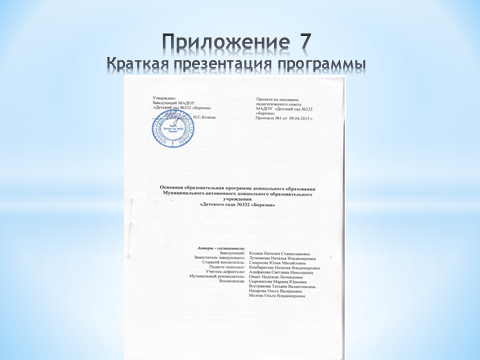 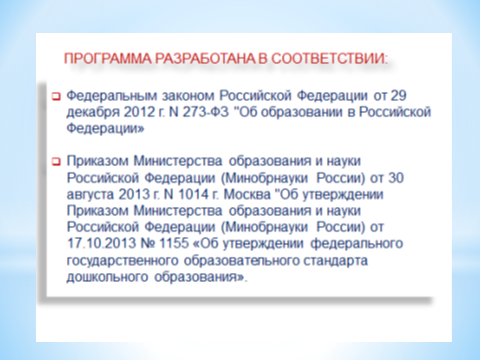 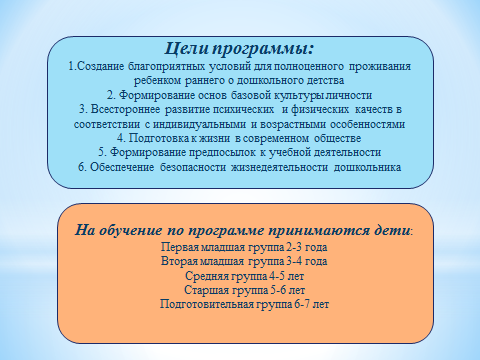 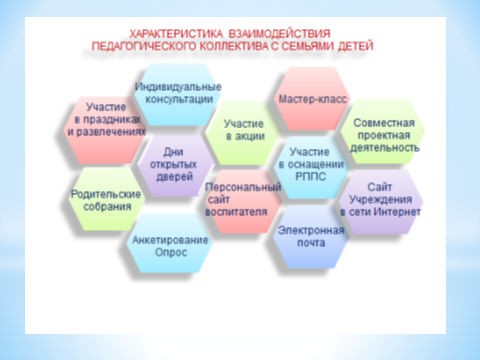 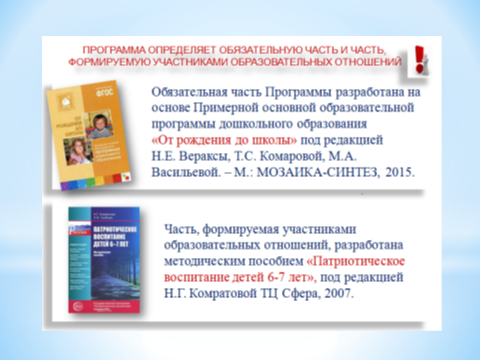 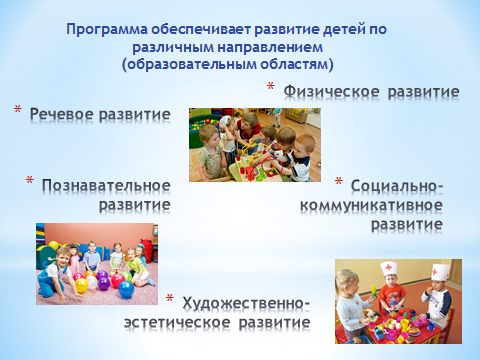 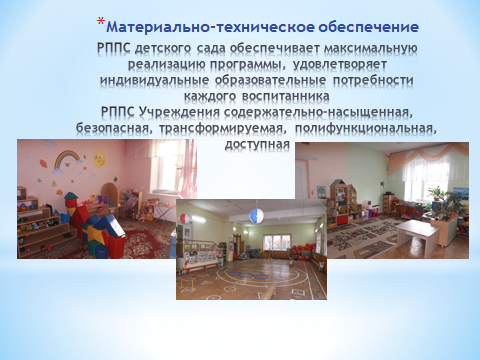 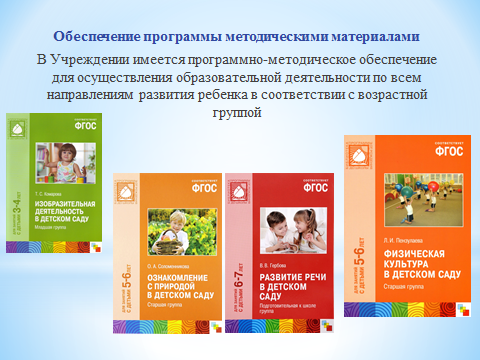 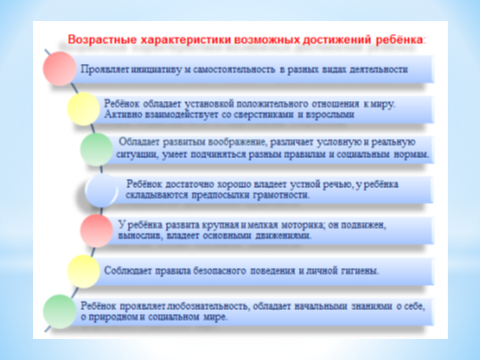 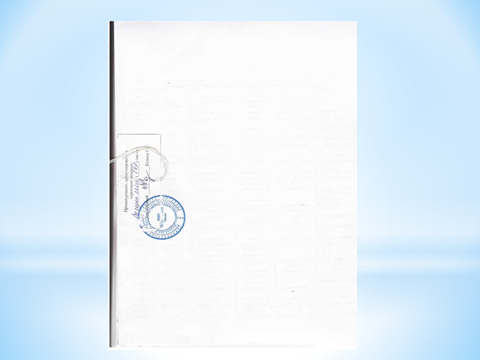 Утверждаю:Заведующий МАДОУ  «Детский сад №332 «Березка»__________________ Н.С.КозинаПринята на заседаниипедагогического советаМАДОУ  «Детский сад №332 «Березка»Протокол №3 от  23.01.2019 г.Авторы - составители:Заведующий:Заместитель заведующего:Старший воспитатель:Педагог-психолог:Музыкальный руководитель:Воспитатели:Козина Наталия СтаниславовнаЛучникова Наталья ВладимировнаСмирнова Юлия МихайловнаКамбаратова Наталия ВладимировнаГурьянова Ольга ЮрьевнаСыропятова Марина ЮрьевнаВострякова Татьяна ВалентиновнаМолева Ольга ВладимировнаЧечеткина Ольга ВасильевнаИнформационная справка41.Целевой раздел51.1.1 Пояснительная записка51.1.1.1  Цели и задачи деятельности Учреждения по реализации образовательной программы дошкольного образования 51.1.1.2. Принципы  и подходы к формированию образовательной программы дошкольного образования 61.1.1.3. Возрастные и индивидуальные особенности развития детей, воспитывающихся в Учреждении71.1.2  Планируемые результаты освоения детьми Учреждения образовательной программы дошкольного образования81.1.3 Часть образовательной программы дошкольного образования, формируемая участниками образовательных отношений171.1.3.1 Цели и задачи реализации образовательной программы дошкольного образования в части, формируемой участниками образовательных отношений171.1.3.2. Планируемые результаты освоения детьми Учреждения образовательной программы дошкольного образования в части, формируемой участниками образовательных отношений172.Содержательный раздел Программы192.2.1.Описание образовательной деятельности в соответствии с направлениями развития ребенка, представленным в образовательных областях.192.2.2. Описание вариативных форм, способов, методов и средств реализации программы с учетом возрастных и индивидуальных особенностей воспитанников, специфики их образовательных потребностей и интересов.412.2.3. Особенности образовательной деятельности разных видов и культурных практик.1172.2.4. Способы и направления поддержки детской инициативы1192.2.5. Особенности взаимодействия педагогического коллектива с семьями воспитанников1202.2.6. Направления деятельности педагогов Учреждения1252.2.7.   Содержание психолого-педагогической работы Учреждения1282.2.8. Часть образовательной программы дошкольного образования, формируемая участниками образовательных отношений1382.2.8.1.Описание образовательной деятельности в соответствии с направлениями развития ребенка в части, формируемой участниками образовательных отношений1382.2.8.2. Описание вариативных форм, способов, методов и средств реализации программы с учетом возрастных и индивидуальных особенностей воспитанников, специфики их образовательных потребностей и интересов в части, формируемой участниками образовательных отношений1393.Организационный раздел                                                               1413.3.1.    Материально-техническое обеспечение1413.3.2.    Методические материалы и средства обучения и воспитания 1443.3.3.     Организация режима пребывания детей в Учреждении1483.3.4      Особенности традиционных событий, праздников, мероприятий1523.3.5.     Особенности организации развивающей предметно-пространственной среды1523.3.6. Часть Программы, формируемая участниками образовательных отношений1743.3.6.1 Материально-техническое обеспечение в части Программы, формируемой участниками образовательных отношений1743.6.2.Обеспеченность методическими материалами и средствами обучения и воспитания в части Программы, формируемой участниками образовательных отношений 1754Приложения1774Режим дня 177Тематическое планирование179Расписание занятий 181Учебный план184Двигательный режим187Календарный учебный график188Краткая презентация программыОБРАЗОВАТЕЛЬНАЯ ОБЛАСТЬ «СОЦИАЛЬНО - КОММУНИКАТИВНОЕ РАЗВИТИЕ»Социализация, развитие общения, нравственное воспитание:- проявляет элементарные навыки вежливого общения: здоровается, прощается,обращается с просьбой, употребляя слова: «спасибо» и «пожалуйста»;- умеет спокойно вести себя в помещении и на улице;- играет со сверстниками, не ссорясь, помогая друг другу.Ребѐнок в семье и обществе:- проявляет элементарные знания о себе: умеет называть свое имя;- называет имена членов своей семьи;- ориентируется в помещении группы, участка.Самообслуживание, самостоятельность, трудовое воспитание:- появляется привычка мыть руки, насухо их вытирать;умеет самостоятельно есть, правильно держать ложку;- проявляет навыки опрятности (замечает непорядок в одежде, устраняет его принебольшой помощи взрослых);- при помощи взрослого пользуется индивидуальными предметами (носовымплатком, салфеткой, полотенцем, расческой, горшком);- умеет при помощи взрослого одеваться и раздеваться в определенной последовательности;- наблюдает за трудовыми действиями воспитателя в уголке природы;- выполняет простейшие трудовые действия (с помощью педагогов);- узнает и называет некоторые трудовые действия.Формирование основ безопасности:- знает элементарные правила безопасного поведения в природе;- имеет первичные представления о машинах, улице, дороге, знаком с некоторымивидами транспортных средств;- соблюдает элементарные правила поведения в детском саду, знает понятия«можно» - «нельзя», «опасно».Развитие игровой деятельности:- может играть рядом, не мешать другим детям, подражать действиям сверстникаи взрослого, принимая игровую задачу;- самостоятельно выполняет игровые действия с предметами, осуществляетперенос действий с объекта на объект;- использует в игре замещение недостающего предмета.ОБРАЗОВАТЕЛЬНАЯ ОБЛАСТЬ «ПОЗНАВАТЕЛЬНОЕ РАЗВИТИЕ»Формирование элементарных математических представлений:- может образовать группу из однородных предметов;- различает количество предметов (один и много);- различает предметы контрастных размеров (большой, маленький), обозначает их в речи;- узнает шар и куб.Развитие познавательно-исследовательской деятельности:- включается в совместные практические познавательные действияэкспериментального характера;- включает в процесс обследования предметов движения рук по предмету;- умеет собирать пирамидки из 5-8 колец разной величины;- умеет собирать разрезные картинки из 2-4 частей;- умеет собирать складные кубики из 4-6 шт.Ознакомление с предметным окружением:- различает и называет предметы ближайшего окружения.Ознакомление с социальным миром:- узнает и называет некоторые трудовые действия.Ознакомление с миром природы:- узнает и называет домашних и диких животных, их детенышей;- различает некоторые овощи, фрукты;- различает некоторые деревья ближайшего окружения;- имеет элементарные представления о природных сезонных явлениях.ОБРАЗОВАТЕЛЬНАЯ ОБЛАСТЬ «РЕЧЕВОЕ РАЗВИТИЕ»Развитие речи:- по словесному указанию взрослого умеет находить предметы по названию,цвету, размеру, называет их;- может поделиться информацией («видел ворону»), пожаловаться на неудобства(«замерз», «устал») и действия сверстника («отнимает»);- сопровождает речью игровые и бытовые действия.Приобщение к художественной литературе:- слушает доступные по содержанию стихи, сказки, рассказы, потешки, песенки, поговорки при;повторном чтении проговаривает слова, небольшие фразы.ОБРАЗОВАТЕЛЬНАЯ ОБЛАСТЬ «ХУДОЖЕСТВЕННО-ЭСТЕТИЧЕСКОЕ РАЗВИТИЕ»Приобщение к искусству:- рассматривает иллюстрации к произведениям детской литературы, умеетотвечать на вопросы по содержанию картинок;- знает народные игрушки: дымковская, богородская, матрешка, ванька-встанька.Изобразительная деятельность:Рисование:- знает, что карандашами, фломастерами, красками и кистью можно рисовать;- может рисовать разные линии, пересекать их, уподобляя предметам;- может рисовать предметы округлой формы.Лепка:- умеет раскатывать комок глины прямыми и круговыми движениями кистей рук;- отламывать от большого комка глины маленькие комочки, сплющивать ихладонями, соединять концы раскатанной палочки.Конструктивно – модельная деятельность:- различает основные формы деталей строительного материала;- с помощью взрослого сооружает разнообразные постройки.Музыкальная деятельность:- умеет выполнять основные движения (ходьба, бег, прыжки);- знает элементы плясовых движений;- умеет соотносить движения с музыкой;- развито элементарное пространственное представление;- слышит начало и окончание звучания музыки;- умеет маршировать и хлопать в ладоши;- эмоционально реагирует на музыку различного характера;- активно подпевает, выполняет движения в соответствии с текстом песен.ОБРАЗОВАТЕЛЬНАЯ ОБЛАСТЬ «ФИЗИЧЕСКОЕ РАЗВИТИЕ»Формирование начальных представлений о здоровом образе жизни:- имеет представления о значении каждого органа для нормальнойжизнедеятельности человека: глаза - смотреть, уши - слышать, нос - нюхать,язык - пробовать (определять) на вкус, руки - хватать, держать, трогать; ноги -стоять, прыгать, бегать, ходить; голова - думать, запоминать.Физическая культура:- сохраняет устойчивое положение тела, правильную осанку;- умеет ходить и бегать, не наталкиваясь на других детей;- может прыгать на двух ногах на месте, с продвижением вперед, в длину с места,отталкиваясь двумя ногами;- умеет брать, держать, переносить, класть, бросать, катать мяч;- умеет ползать, лазать, разнообразно действовать с мячом (брать, держать,переносить, класть, бросать, катать);- проявляет желание играть вместе с воспитателем в игры с простым содержанием,несложными движениями;- умеет играть в игры, в ходе которых совершенствуются основные движения(ходьба, бег, бросание, катание);- умеет передавать простейшие действия некоторых персонажей.ОБРАЗОВАТЕЛЬНАЯ ОБЛАСТЬ «СОЦИАЛЬНО-КОММУНИКАТИВНОЕ РАЗВИТИЕ»Социализация, развитие общения, нравственное воспитание:- ребѐнок приветлив с окружающими, проявляет интерес к словам и действиямвзрослых, охотно посещает детский сад;- проявляет доброжелательное отношение к сверстникам, умеет делитьсяигрушками.Ребѐнок в семье и обществе:- имеет представления о членах семьи (как зовут, чем занимаются);- уважительно относится к сотрудникам детского сада;- бережно относится к игрушкам, книгам и личным вещам;- соблюдает элементарные правила поведения в детском саду.Самообслуживание, самостоятельность, трудовое воспитание:- приучен к опрятности (замечает порядок в одежде, устраняет его при небольшойпомощи взрослых);- владеет простейшими навыками поведения во время еды и умывания;- умеет самостоятельно одеваться и раздеваться в определенной последовательности;- самостоятельно выполняет элементарные поручения;- участвует в уходе за растениями в уголке природы и на участке;- проявляет желание участвовать в посильном труде (общественно-полезном,труде в природе);- имеет представления о понятных профессиях (воспитатель, помощниквоспитателя, музыкальный руководитель, врач, продавец, повар, шофер,строитель), о трудовых действиях и результатах труда.Формирование основ безопасности:- знаком с правилами поведения в природе (не рвать без надобности растения, неломать ветки деревьев, не трогать животных и т.д.);- имеет элементарные представления о правилах дорожного движения (различаетпроезжую часть, тротуар, понимает значение сигналов светофора);- имеет первичные представления о безопасном поведении на дорогах;- знаком с источниками опасности дома;- сформированы навыки безопасного поведения в помещении;- соблюдает правила в играх с мелкими предметами.Развитие игровой деятельности:- может принимать на себя роль, непродолжительно взаимодействовать сосверстниками от имени героя;- умеет объединять несколько игровых действий, отражать в игре действия спредметами и взаимоотношения людей;- способен придерживаться игровых правил в дидактических играх;- имитирует движения, мимику и интонацию воображаемого героя.ОБРАЗОВАТЕЛЬНАЯ ОБЛАСТЬ «ПОЗНАВАТЕЛЬНОЕ РАЗВИТИЕ»Формирование элементарных математических представлений:- различает понятия «много», «один», «ни одного»;- может составлять при помощи взрослого группы из однородных предметов ивыделять один предмет из группы;- сравнивает две группы предметов («Поровну ли»?, «Чего больше?»);- сравнивает предметы по длине, ширине, высоте;- различает: круг, квадрат, треугольник;- понимает смысл обозначений: вверху- внизу, впереди - сзади, слева - справа, на,11над, под и т.д.;- понимает смысл слов: «утро», «вечер», «день», «ночь».Развитие познавательно-исследовательской деятельности:- различает предметы по основным цветам;- различает предметы по размеру: большой, поменьше маленький;- умеет группировать предметы по цвету, размеру, форме;- умеет собирать картинку из 4-6 частей.Ознакомление с предметным окружением:- называет знакомые предметы, объясняет их назначение, выделяет и называетпризнаки (цвет, форму, материал);- может группировать и классифицировать предметы (посуда, одежда, игрушки,мебель).Ознакомление с социальным миром:- знает свое имя и возраст;- называет свой город, места, которые любит посещать;- имеет представления об основных объектах городской инфраструктуры:дом, улица, магазин, поликлиника, парикмахерская;- ориентируется в объектах ближайшего окружения: группе, помещенияхдетского сада и участке;- знает некоторые профессии и их действиях: воспитатель, младший воспитатель,музыкальный руководитель, врач, продавец, повар, шофер, строитель.Ознакомление с миром природы:- знает и называет некоторые растения, различает овощи и фрукты;- может назвать домашних и диких животных и их детенышей, особенности ихповедения и питания;- может назвать знакомых птиц и насекомых;- выделяет наиболее характерные сезонные изменения в природе;- проявляет бережное отношение к природе.ОБРАЗОВАТЕЛЬНАЯ ОБЛАСТЬ «РЕЧЕВОЕ РАЗВИТИЕ»Развитие речи:- понимает обобщенные слова;- называет части суток;- называет домашних животных, их детенышей, овощи, фрукты;- согласовывает существительные с прилагательными в роде, числе, падеже;- употребляет существительные с предлогами (в, на, под, за, около);- владеет диалогической речью;- употребляет вежливые слова;- отвечает на разнообразные вопросы взрослого, касающиеся ближайшегоокружения.Приобщение к художественной литературе:- умеет читать наизусть потешки и небольшие стихотворения;- сопереживает героям произведений;- пересказывает содержание произведений с опорой на рисунки в книге, навопросы воспитателя;- проявляет интерес к иллюстрациям в книгах.ОБРАЗОВАТЕЛЬНАЯ ОБЛАСТЬ «ХУДОЖЕСТВЕННО-ЭСТЕТИЧЕСКОЕ РАЗВИТИЕ»Приобщение к искусству:- эмоционально откликается на литературные и музыкальные произведения, красоту окружающего мира, произведения народного искусства;- знаком с элементарными средствами выразительности в разных видах искусства(цвет, звук, форма, движение, жесты).Изобразительная деятельность:Рисование:- изображает отдельные предметы, простые по композиции и незамысловатые посодержанию сюжеты;- знает названия цветов и их оттенков, подбирает цвета, соответствующиеизображаемым предметам;- умеет изображать простые предметы, рисовать прямые линии в разныхнаправлениях, перекрещивать их;- умеет располагать изображения по всему листу;- правильно пользуется карандашами, фломастерами, кистью и красками.Лепка:- умеет раскатывать комок глины прямыми и круговыми движениями ладоней;- лепит различные предметы, состоящие из 1-3 частей, используя разнообразныеприемы лепки.Аппликация:- создает изображения предметов из готовых фигур;- подбирает цвета, соответствующие изображаемым предметам и пособственному желанию;- умеет аккуратно использовать материалы.Конструктивно-модельная деятельность:- умеет различать, называть и использовать основные строительные детали(кубики, кирпичики, пластины, цилиндры;- умеет изменять постройки двумя способами: заменяя одни детали другими илинадстраивая их в высоту, длину.Музыкальная деятельность:- принимает участие в играх, плясках, ритмично двигается;- принимает участие в подпевании;- ритмично хлопает в ладоши;- принимает участие в дидактических играх;- узнает некоторые инструменты, ритмично на них играет;- узнает музыкальные произведения, может подобрать к ним картинку или игрушку.ОБРАЗОВАТЕЛЬНАЯ ОБЛАСТЬ «ФИЗИЧЕСКОЕ РАЗВИТИЕ»Формирование начальных представлений о здоровом образе жизни:- различает и называет органы чувств (глаза, рот, нос, уши), их роли в организмечеловека, знает, как за ними ухаживать;- сформированы представления о том, что утренняя гимнастика, игры,физические упражнения вызывают хорошее настроение;- знает о полезной и вредной пище;- следит за своим внешним и дом;- соблюдает правила гигиены и опрятности.Физическая культура:- умеет строиться в колонну по одному, шеренгу, круг, находить свое место припостроениях;- умеет энергично отталкивать мячи при катании, бросании, ловит мяч двумяруками одновременно;- энергично отталкивается двумя ногами и правильно приземляется в прыжках свысоты, на месте, с продвижением вперед;- принимает правильное исходное положение в прыжках в длину и высоту сместа; метании мешочков, мячей;- сохраняет правильную осанку в положениях сидя, стоя, в движении, привыполнении упражнений в равновесии;- умеет кататься на санках, лыжах, трехколесном велосипеде;- выполняет правила в подвижных играх.ОБРАЗОВАТЕЛЬНАЯ ОБЛАСТЬ «СОЦИАЛЬНО-КОММУНИКАТИВНОЕ РАЗВИТИЕ»Социализация, развитие общения, нравственное воспитание:- проявляет личное отношение к соблюдению и нарушению моральных норм:взаимопомощи, сочувствия к обиженному и несогласия с действиями обидчика;одобрения действий того, кто поступил справедливо, уступил по просьбесверстника;- здоровается, прощается, называет работников дошкольного учреждения по имении отчеству, не вмешивается в разговор взрослых, вежливо выражает просьбу,благодарит за оказанную услугу.Ребѐнок в семье и обществе:- имеет представления о себе, о росте и своем развитии в прошлом, настоящем ибудущем; о своих правах;- имеет первичные гендерные представления;- имеет представления о семье, ее членах, о родственных отношениях;- имеет представление об обязанностях по дому;- свободно ориентируется в помещениях детского сада, знает его сотрудников.Самообслуживание, самостоятельность, трудовое воспитание:- соблюдает элементарные правила гигиены (по мере необходимости моет руки смылом, пользуется расческой, носовым платком, прикрывает рот при кашле);- соблюдает элементарные правила приема пищи (правильно пользуетсястоловыми приборами, салфеткой, полоскает рот после еды);- складывает и убирает одежду с помощью взрослого, приводит еѐ в порядок;- умеет выполнять индивидуальные и коллективные поручения, умеетдоговариваться с помощью воспитателя о распределении коллективной работы,заботиться о своевременном завершении совместного задания;- самостоятельно выполняет обязанности дежурного по столовой;- знает профессии близких, и значимость их труда.Формирование основ безопасности:- обращается за помощью к взрослым при заболевании, травме;- имеет элементарные представления о способах взаимодействия с растениями иживотными, о правилах поведения в природе;- знаком с понятиями: «съедобное», «несъедобное», «лекарственные растения»;- знаком с понятиями «улица», «дорога», «перекресток», «остановкаобщественного транспорта» и элементарными правилами поведения на улице;- знаком с различными видами городского транспорта, особенностями их внешнеговида и назначения («скорая помощь», «пожарная», машина МЧС, полиция,трамвай, троллейбус, автобус);- знаком со знаками дорожного движения: «пешеходный переход», «остановкаобщественного транспорта»).Развитие игровой деятельности:- проявляет интерес к коллективным играм, умеет играть и взаимодействовать сосверстниками;- владеет способом ролевого поведения в игре, соблюдая ролевое соподчинение(продавец-покупатель), ведет ролевые диалоги;- взаимодействуя со сверстниками, проявляет инициативу, предлагает новые ролиили действия;- в настольно - печатных играх может выступать в роли ведущего, объясняясверстникам правила игры;- в самостоятельных театрализованных играх воплощается в роли, используяхудожественные выразительные средства.ОБРАЗОВАТЕЛЬНАЯ ОБЛАСТЬ «ПОЗНАВАТЕЛЬНОЕ РАЗВИТИЕ»Формирование элементарных математических представлений:- различает, из каких частей составлена группа предметов, называет иххарактерные особенности (цвет, размер, назначение);- умеет считать до 5 (количественный счет) пользуясь правильными приемамисчета, отвечать на вопрос «сколько всего?»;- сравнивает количество предметов в группах на основе счета, а также путемпоштучного соотнесения предметов двух групп (составление пар);- определяет, каких предметов больше, меньше, равное количество;- умеет уравнивать неравные группы двумя способами, добавляя или убираяпредмет;- умеет сравнивать два предмета по величине на основе приложения их друг кдругу или наложения;- знает характерные отличия круга, квадрата, треугольника, шара, куба;- определяет положение предметов в пространстве по отношению к себе, умеетдвигаться в нужном направлении по сигналу;- определяет части суток, знает значение слов «вчера», «сегодня», «завтра».Развитие познавательно-исследовательской деятельности:- применяет обобщенные способы исследования разных объектов с помощьюсенсорных эталонов;- умеет подбирать предметы по 1-2 качествам (цвет, размер, материал и т.п.).Ознакомление с предметным окружением:- может рассказать о предметах, необходимых в разных видах деятельности иоматериалах, из которых сделаны предметы;- имеет элементарные представления об изменении  видов человеческого труда и быта.Ознакомление с социальным миром:- имеет представления о правилах поведения в общественном транспорте;- различает общественный транспорт (автобус, поезд, самолет, теплоход);- имеет представления о культурных явлениях: театр, цирк, зоопарк, вернисаж; обатрибутах и людях, работающих в них;- проявляет интерес к красивым местам родного города;- имеет представление о государственных праздниках, о Российской армии;- знает название родного города;- знает и называет достопримечательности родного города.Ознакомление с миром природы:- называет домашних животных и знает, какую пользу они приносят человеку;- называет некоторых насекомых, пресмыкающихся, птиц;- различает и называет некоторые растения ближайшего окружения, может назвать153-4 вида деревьев;- называет фрукты, овощи, грибы, ягоды;- называет времена года в правильной последовательности, знает их характерныеособенности;- знает и соблюдает элементарные правила поведения в природе.__ОБРАЗОВАТЕЛЬНАЯ ОБЛАСТЬ «РЕЧЕВОЕ РАЗВИТИЕ»Развитие речи:- умеет поддерживать диалог со взрослыми и сверстниками;- употребляет в речи существительные с обобщающим значением;- согласовывает слова в предложении, правильно употребляет предлоги, умеетобразовать форму множественного числа существительных обозначающихдетенышей животных;- по образцу взрослого описывает игрушки и другие предметы, рассказывает осодержании сюжетной картинки.Приобщение к художественной литературе:- может назвать любимую сказку, прочитать наизусть понравившеесястихотворение, считалку;- умеет пересказать сказку по образцу взрослого;- проявляет интерес к книгам книжного уголка;- драматизирует (инсценирует) с помощью взрослого небольшие сказки (отрывки из сказок).ОБРАЗОВАТЕЛЬНАЯ ОБЛАСТЬ «ХУДОЖЕСТВЕННО-ЭСТЕТИЧЕСКОЕ РАЗВИТИЕ»Приобщение к искусству:- знаком с творческими профессиями (артист, художник, композитор);- знаком с жанрами и видами искусства: стихи, проза, загадки, песня, танцы,музыка, картина, скульптура, изделия народного декоративно - прикладногоискусства, здания и сооружения;- знает, что дома - это архитектурные сооружения, они бывают различные по форме,высоте, длине, с разными окнами, с разным количеством этажей, подъездов и т.д.Изобразительная деятельность:Рисование:- умеет правильно держать карандаш, кисть, фломастер;- умеет закрашивать рисунки, не выходя за пределы контура;- изображает предметы путем создания отчетливых форм, подбора цвета,аккуратного закрашивания, использования разных материалов;- передает несложный сюжет, объединяя в рисунке несколько предметов;- умеет смешивать краски для получения новых цветов (коричневый, оранжевый,светло-зеленый);- умеет располагать изображения на всем листе, соотносить предметы по величине;- выделяет выразительные средства дымковской и филимоновской игрушки, умеетукрашать их силуэты элементами росписи.Лепка:- создает образы разных предметов и игрушек, объединяет их в коллективнуюкомпозицию;- использует прищипывание с легким оттягиванием всех краев сплюснутого шара,вытягивание мелких частей из целого куска;- украшает вылепленные изделия узором при помощи стеки.Аппликация:- правильно держит ножницы и умеет резать ими по прямой, по диагонали(квадрат и прямоугольник); вырезать круг из квадрата, овал – изпрямоугольника, плавно срезать и закруглять углы;- аккуратно наклеивает изображения предметов, состоящие из нескольких частей;- составляет узоры из растительных форм и геометрических фигур.Конструктивно-модельная деятельность:- умеет анализировать образец постройки, выделяя основные части;- умеет использовать строительные детали с учетом их конструктивных свойств;- способен преобразовывать постройки в соответствии с заданием педагога;- умеет сгибать прямоугольный лист бумаги пополам;- изготавливает поделки из природного материала.Музыкальная деятельность- двигается ритмично;- чувствует начало и окончание музыки;- умеет проявлять фантазию;- выполняет движения эмоционально, выразительно;- активно принимает участие в играх;- ритмично хлопает в ладоши;- ритмично играет на музыкальных инструментах;- различает жанры;- умеет определять характер музыки (темп, динамику, тембр);- эмоционально откликается на музыку;- эмоционально исполняет песни;- активно подпевает и поет;- узнает песню по любому фрагменту.ОБРАЗОВАТЕЛЬНАЯ ОБЛАСТЬ «ФИЗИЧЕСКОЕ РАЗВИТИЕ»Формирование начальных представлений о здоровом образе жизни:- знает части тела и органы чувств человека, о значении их для жизни и здоровья человека;- умеет распознавать и называть полезную и вредную пищу, знает понятия«здоровье», «болезнь»;- имеет представления о здоровом образе жизни, о значение физическихупражнений и режима дня для организма человека;- умеет оказывать себе элементарную помощь при ушибах, обращается запомощью к взрослым при заболевании, травме.Физическая культура:- сформирована правильная осанка;- умеет ползать, пролезать, подлезать, перелезать через предметы;- перелезает с одного гимнастического пролета на другой;- энергично отталкивается и правильно приземляется в прыжках на двух ногах наместе и с продвижением вперед, ориентируется в пространстве;- прыгает через короткую скакалку;- отбивает мяч о землю правой и левой рукой, о пол, бросает и ловит мяч;- умеет кататься на двухколесном велосипеде по прямой, по кругу;- развиты психофизические качества :быстрота (бег на 30м),сила (метаниенабивного мяча, прыжок в длину с места), ловкость (полосапрепятствий),выносливость, (непрерывный бег в равномерном темпе),гибкость(наклон вперед);- выполняет ведущую роль в подвижной игре;- активен в играх с мячами, скакалками, обручами и т.д.;- проявляет самостоятельность и инициативность в организации знакомых игр.ОБРАЗОВАТЕЛЬНАЯ ОБЛАСТЬ «СОЦИАЛЬНО-КОММУНИКАТИВНОЕ РАЗВИТИЕ»Социализация, развитие общения, нравственное воспитание:- имеет дружеские взаимоотношения со сверстниками, умеет самостоятельнонаходить общие интересные занятия;- умеет оценивать свои поступки и поступки сверстников;- знает правила поведения в общественных местах, использует в активной речивежливые словаРебѐнок в семье и обществе:- имеет представление о семье, ее истории, умеет составлять простейшеегенеологическое дерево с опорой на историю семьи;- поддерживает чистоту и порядок в группе, украшает ее своими поделками ирисунками;- имеет активную жизненную позицию, через взаимодействие с детьми другихвозрастных групп, посильное участие в жизни дошкольного учрежденияСамообслуживание, самостоятельность, трудовое воспитание:- имеет навыки опрятности;- сформированы элементарные навыки личной гигиены (самостоятельно чиститзубы, моет руки перед едой, при кашле и чихании закрывает рот и нос платком);- владеет простейшими навыками поведения во время еды, свободно пользуетсявилкой и ножом;- умеет быстро, аккуратно одеваться и раздеваться, соблюдает порядок в своемраздевальном шкафу;- умеет наводить порядок на участке детского сада (подметать дорожки, поливатьпесок в песочнице, убирать снег);- добросовестно выполняет обязанности дежурного по столовой, в уголке природы;- умеет оценить результаты своей работы (с помощью взрослого);- умеет самостоятельно и своевременно готовить материалы и пособия к занятию.Формирование основ безопасности:- знает и соблюдает элементарные правила поведения в природе (способыбезопасного взаимодействия с растениями и животными, бережного отношенияк окружающей природе);- знаком с явлениями неживой природы (гром, гроза, молния, радуга), справилами поведения при грозе;- знаком с понятиями проезжая часть, пешеходный переход, тротуар, имеетзнания о работе светофора, о движении транспорта;- знаком с правилами дорожного движения, с правилами передвижения пешеходови велосипедистов;- знаком с дорожными знаками – «дети», «остановка трамвая», «остановкаавтобуса», «пункт первой медицинской помощи», «пункт питания», «местостоянки», «въезд запрещен», «дорожные работы», «велосипедная дорожка»;- имеет представления об источниках безопасности в быту, имеет навыкибезопасного пользования бытовыми приборами;- знает телефоны экстренных служб;- может назвать свою фамилию, имя, возраст, домашний адрес, телефон;- знает о работе пожарных и МЧС, о причинах пожара, об элементарных правилахповедения во время пожара.Развитие игровой деятельности:- умеет согласовывать тему игры, распределять роли, подготавливать необходимые условия, налаживать и регулировать контакты в совместной игре:договариваться, мириться, уступать, самостоятельно разрешать конфликты,возникающие в ходе игры;- умеет усложнять игру путем расширения состава ролей, увеличения количестваобъединяемых сюжетов;- умеет договариваться с партнерами, во что играть, кто кем будет в игре,подчиняться правилам игры;- в дидактических играх оценивает свои возможности, без обиды воспринимаетпроигрыш;- объясняет правила игры сверстникам.ОБРАЗОВАТЕЛЬНАЯ ОБЛАСТЬ «ПОЗНАВАТЕЛЬНОЕ РАЗВИТИЕ»Формирование элементарных математических представлений:- считает (отсчитывает) в пределах 10, умеет сравнивать рядом стоящие числа впределах 10, понимает отношения рядом стоящих чисел, знает обратный счет;- правильно пользуется количественными и порядковыми числительными,отвечает на вопросы: «сколько?», «который по счету?»;- уравнивает неравные группы предметов двумя способами (удалением идобавлением единицы);- сравнивает предметы на глаз (по длине, ширине, высоте, толщине);- размещает предметы различной величины (до 7-10) в порядке возрастания,убывания их длины, ширины, высоты, толщины;- выражает словами местонахождение предмета по отношению к себе, другимпредметам;- умеет называть части, полученные от деления, сравнивать целое и части;- знает некоторые характерные особенности знакомых геометрических фигур(количество углов, сторон, равенство и неравенство сторон);- умеет ориентироваться в окружающем пространстве, на листе бумаги;- называет утро, день, вечер, ночь; имеет представление о смене частей суток,называет текущий день недели.Развитие познавательно-исследовательской деятельности:- использует обобщенные способы обследования объектов с помощью системысенсорных эталонов;- различает и называет виды транспорта, предметы, облегчающие трудчеловека в быту;- классифицирует предметы, определяя материалы, из которых они сделаны.Ознакомление с предметным миром:- называет предметы, облегчающие труд человека в быту (кофеварка, мясорубка);- различает понятия: мягкий-твердый, хрупкий- прочный.Ознакомление с социальным миром:- может рассказать о разных профессиях (воспитателя учителя, врача, строителя,работников сельского хозяйства транспорта, связи, торговли, людей творческихпрофессий и т.д.), о значимости и важности труда;- знает сферы человеческой деятельности (наука,искусство, производство, сельское хозяйство);- имеет элементарные знания об истории человечества;- знает название страны, ее столицу, знает символику России, узнает мелодию гимна;- знает государственные праздники, имеет представления о Российской армии;- знает название родного города, достопримечательности, культуру, традиции;Ознакомление с миром природы:- различает понятия «лес», «луг», сад», «водоем»;- может назвать животных разных климатических зон;- называет времена года, отмечает их особенности;- знает о взаимодействии человека с природой в разное время года;- знает о значении солнца, воздуха и воды для человека, животных, растений.ОБРАЗОВАТЕЛЬНАЯ ОБЛАСТЬ «РЕЧЕВОЕ РАЗВИТИЕ»Развитие речи:- может участвовать в беседе;- умеет аргументировано и доброжелательно оценивать ответ, высказываниесверстника;- составляет по образцу рассказы по сюжетной картине, по набору картинок;- последовательно, без существенных пропусков пересказывает небольшиелитературные произведения;- умеет составлять небольшие творческие рассказы на определенную тему;- знает и различает виды устного народного творчества, названия и традициирусских народных праздников;- различает и называет жанры литературных произведений;- драматизирует небольшие сказки, читает по ролям стихотворение;- называет любимого детского писателя, любимые сказки и рассказы;- умеет сравнивать слова по звучанию, подбирать слова на заданный звук;- определяет место звука в слове;- умеет подбирать к существительному несколько прилагательных; заменять словодругим со сходным значением.Приобщение к художественной литературе:- знает скороговорки, загадки;- проявляет интерес к чтению больших произведений (по главам);- выразительно читает стихи, участвует в инсценировках.ОБРАЗОВАТЕЛЬНАЯ ОБЛАСТЬ «ХУДОЖЕСТВЕННО-ЭСТЕТИЧЕСКОЕ РАЗВИТИЕ»Приобщение к искусству:- знаком с произведениями живописи (И.Шишкин, И.Левитан, В.Серов), иизображением родной природы в картинах художников;- понимает зависимость конструкции здания от его назначения: жилой дом, театр, детский сад, больница;- знаком с понятиями «народное искусство», «виды и жанры народного искусства»; бережно относится к произведениям искусства.Изобразительная деятельность:Рисование:- начинает передавать движение фигур;- использует приемы рисования различными материалами (цветные карандаши,гуашь, акварель, цветные мелки, фломастеры, разнообразные кисти);- умеет смешивать краски для получения новых оттенков и высветлять цвет,добавляя в краску воду;- создает индивидуальные и коллективные рисунки, декоративные, предметные исюжетные композиции на темы окружающей жизни, литературныхпроизведений;- создает изображения предметов (с натуры, по представлению), сюжетныеизображения;- использует различные цвета и оттенки для создания выразительных образов;- выполняет узоры по мотивам народного декоративно-прикладного искусства.Лепка:- лепит предметы разной формы, используя усвоенные приемы и способы;- умеет лепить с натуры и по представлению знакомые предметы;- умеет лепить фигуры человека и животных в движении, объединятьнебольшие композиции в несложные сюжеты;- создает изображения по мотивам народных игрушек, расписывает их.Аппликация:- изображает предмет и создает несложные сюжетные и декоративныекомпозиции, используя разнообразные приемы вырезания, обрывания бумаги;- умеет вырезать одинаковые фигуры из бумаги, сложенной гармошкой,асимметричные изображения из бумаги сложенной пополам.Конструктивно-модельная деятельность:- умеет анализировать образец постройки;- может планировать этапы создания постройки, находить конструктивныерешения, создавать постройки по рисунку;- умеет работать коллективно.Музыкальная деятельность:- двигается ритмично, чувствует смену частей музыки;- проявляет творчество (придумывает свои движения);- правильно и ритмично прохлопывает ритмические формулы;- умеет их составлять, проговаривать, играть на музыкальных инструментах- эмоционально воспринимает музыку (выражает свое отношение словами);- проявляет стремление предать в движении характер музыкальногопроизведения;- различает двухчастную форму;- различает трехчастную форму;- отображает свое отношение к музыке в изобразительной деятельности;- способен придумать сюжет к музыкальному произведению;- эмоционально и выразительно исполняет песню;- придумывает движения для обыгрывания песен;- узнает песни по любому фрагменту;- проявляет желание солировать.ОБРАЗОВАТЕЛЬНАЯ ОБЛАСТЬ «ФИЗИЧЕСКОЕ РАЗВИТИЕ»Формирование начальных представлений о здоровом образе жизни:- имеет начальные представления о составляющих здорового образа жизни(правильное питание, движение, сон) и факторах, разрушающих здоровье;- имеет представления о роли гигиены и режима дня для здоровья человека;- имеет представления о правилах ухода за больным;- проявляет интерес к физической культуре и спорту, желание заниматьсяспортом;- знаком с доступными сведениями из истории олимпийского движения.Физическая культура:- сформирована правильная осанка;- развиты психофизические качества: быстрота (бег на 30м);- сила (метание набивного мяча, прыжок в длину с места);- ловкость (полоса препятствий);- выносливость (непрерывный бег в равномерном темпе);гибкость (наклон вперед);- умеет ходить и бегать легко, ритмично, энергично отталкиваясь от опоры;- умеет лазать по гимнастической стенке, меняя темп;- может прыгать в длину, в высоту с разбега, прыгать на мягкое покрытие, черездлинную скакалку;- умеет подбрасывать и ловить мяч одной рукой, отбивать его правой и левойрукой на месте и вести при ходьбе;- умеет кататься на самокате, двухколесном велосипеде;- знаком с элементами спортивных игр, с играми-соревнованиями, играми-эстафетами;- проявляет интерес к различным видам спорта;- ходит на лыжах скользящим шагом;- самостоятельно организует знакомые подвижные игры- участвует в играх с элементами соревнования, играх-эстафетах.ОБРАЗОВАТЕЛЬНАЯ ОБЛАСТЬ «СОЦИАЛЬНО-КОММУНИКАТИВНОЕ РАЗВИТИЕ»Социализация, развитие общения, нравственное воспитание:- уважительно относится к окружающим, заботливо относится к малышам,пожилым людям, с желанием помогает им;- умеет использовать в общении со сверстниками и взрослыми формулы словеснойвежливости (приветствия, прощание, просьбы и извинения);- проявляет волевые качества: умение ограничивать свои желания, выполнятьустановленные нормы поведения, в своих поступках следовать положительномупримеру;- проявляет интерес к учебной деятельности и желание учиться в школе.Ребѐнок в семье и обществе:- знает свою фамилию, имя, отчество, возраст, дату рождения, имена и отчествародителей, их профессии, домашний адрес;- имеет представление об истории семьи в контексте родной страны (роль каждогопоколения в разные периоды истории страны);- имеет представление о себе как об активном члене коллектива.Самообслуживание, самостоятельность, трудовое воспитание:- усвоил основные культурно-гигиенические навыки, выполняет их правильно ибыстро;- самостоятельно ухаживает за одеждой, устраняет непорядок в своем внешнемвиде;- соблюдает культуру поведения за столом;- ответственно выполняет обязанности дежурного по столовой, в уголке природы;- проявляет трудолюбие в работе на участке детского сада;- может планировать свою трудовую деятельность: отбирать необходимыйинвентарь, определять последовательность работы;- имеет представление о труде взрослых, о значении труда взрослых для общества.Формирование основ безопасности:- знаком с Красной книгой, с отдельными представителями животного ирастительного мира, занесенными в нее;- знаком с понятиями: площадь, бульвар, проспект;- имеет представления о работе ГИБДД, МЧС, пожарной службы, скорой помощи,номерах телефонов этих служб;- имеет представление о безопасном поведении, как вести себя в потенциально опасных ситуациях в быту, на улице, во время игр, в природе;- знает и называет дорожные знаки: запрещающие, предупреждающие,информационно-указательные;- имеет навыки поведения в ситуациях «один дома», «потерялся», «заблудился»,может обратиться за помощью к взрослым.Развитие игровой деятельности:- согласовывает собственный игровой замысел с замыслами сверстников;- самостоятельно отбирает и придумывает разнообразные сюжеты игр;- творчески использует в играх представления об окружающей жизни, впечатленияо произведениях художественной литературы, мультфильмах;- придерживается в процессе игры намеченного замысла, оставляя место дляимпровизации;- способен моделировать предметно-игровую среду;- в дидактических играх оценивает свои возможности, договаривается со сверстниками об очередности ходов, выборе карт, схем, проявляет себя терпимым и доброжелательным партнером.ОБРАЗОВАТЕЛЬНАЯ ОБЛАСТЬ «ПОЗНАВАТЕЛЬНОЕ РАЗВИТИЕ»Формирование элементарных математических представлений:- самостоятельно объединяет различные группы предметов, имеющие общийпризнак, в единое множество и удаляет из множества отдельные его части (частипредметов);- устанавливает связи и отношения между целым множеством и различными егочастями (частью); находит части целого множества и целое по известным частям;- считает (отсчитывает) в пределах 20;- соотносит цифру (0-9) и количество предметов;- называет числа в прямом (обратном) порядке до 10, начиная с любого числанатурального ряда.- оставляет и решает задачи в одно действие на сложение и вычитание, пользуетсяцифрами и арифметическими знаками (+, -, =);- различает величины: длину (ширину, высоту), объем (вместимость), массу (веспредметов) и способы их измерения;- измеряет длину предметов, отрезки прямых линий, объемы жидких и сыпучихвеществ с помощью условных мер. Понимает зависимость между величиноймеры и числом (результатом измерения);- умеет делить предметы (фигуры) на несколько равных частей; сравнивать целыйпредмет и его часть;- различает и называет: отрезок, угол, круг (овал), многоугольники (треугольники,четырехугольники, пятиугольники и др.), шар, куб.- знает некоторые характерные особенности знакомых геометрическихфигур, проводит их сравнение;- ориентируется в окружающем пространстве и на плоскости (лист, страница,Поверхность стола и др.),- обозначает взаимное расположение и направление движения объектов;- пользуется знаковыми обозначениями;- умеет определять временные отношения (день - неделя – месяц); время по часамс точностью до 1 часа;- знает состав чисел первого десятка (из отдельных единиц) и состав чиселпервого пятка из двух меньших;- умеет получать каждое число первого десятка, прибавляя единицу к предыдущему и вычитая единицу их следующего за ним в ряду;- знает монеты достоинством 1, 5, 10 копеек; 1,2,5 рублей;- знает название текущего месяца года; последовательность всех дней недели,времен года;Развитие познавательно-исследовательской деятельности:- умеет самостоятельно составлять модели;- умеет выделять оттенки цвета;- умеет организовывать игры, исполнять роль ведущего.Ознакомление с предметным окружением:- имеет разнообразные впечатления о предметах окружающегомира;- выбирает и группирует предметы в соответствии с познавательной задачей.Ознакомление с социальным миром:- имеет представление о школе и библиотеке;- имеет представления о родном крае, его достопримечательностях;- знает об элементах экономики;- знает герб, флаг, гимн России;- называет главный город страны;- знает о космосе и космонавтах;- имеет элементарное представление об эволюции Земли;- знает о государственных праздниках, Российской армии.Ознакомление с миром природы:- знает некоторых представителей животного (звери, птицы, рыбы, насекомые) ирастительного мира (травы, деревья, кустарники), и их отличительные признаки;- знает характерные признаки времен года и соотносит их с каждым сезономособенности жизни людей, животных, растений;- знает правила поведения в природе и соблюдает их;- устанавливает элементарные причинно-следственные связи между природнымиявлениями.ОБРАЗОВАТЕЛЬНАЯ ОБЛАСТЬ «РЕЧЕВОЕ РАЗВИТИЕ»Развитие речи:- умеет образовывать (по образцу) однокоренные слова, существительные ссуффиксами, глаголы с приставками, прилагательные в сравнительной ипревосходной степени;- активно использует как диалогическую, так и монологическую форму речи;- самостоятельно и выразительно пересказывает литературные произведения,драматизирует их;- умеет составлять рассказы о предметах, о содержании картины, по наборукартинок с последовательно развивающимся действием;- умеет составлять рассказы из личного опыта;- умеет сочинять короткие сказки на заданную тему;- умеет делить двусложные и трехсложные слова с открытыми слогами на части;- употребляет в речи синонимы, антонимы, сложные предложения разных видов;- умеет составлять предложение из слов, расчленять простое предложение на слова суказанием их последовательности;- умеет делить двусложные и трехсложные слова с открытыми слогами на части;- умеет составлять слова из слогов, определять последовательность звука в слове.Приобщение к художественной литературе:- отожествляет себя с полюбившимся персонажем; - выразительно читает стихотворение, пересказывает отрывок из сказки, рассказа;- умеет интонацией, жестом, мимикой передать свое отношение к содержаниюпроизведения.ОБРАЗОВАТЕЛЬНАЯ ОБЛАСТЬ «ХУДОЖЕСТВЕННО-ЭСТЕТИЧЕСКОЕ РАЗВИТИЕ»Приобщение к искусству:- знаком с произведениями живописи (И.Шишкин «Утро в сосновом лесу»,И.Левитан «Март»,А.Саврасов «Грачи прилетели», В.Васнецов «Аленушка»);- имеет представление о художниках-иллюстраторах детской книги;- имеет представления о декоративно – прикладном искусстве (гжель, хохлома,жостово, мезенская роспись), керамических изделиях, народной игрушке;- имеет представление о памятниках архитектуры страны и родного города.Изобразительная деятельность:Рисование:- создает индивидуальные и коллективные рисунки, декоративные, предметные исюжетные композиции на темы окружающей жизни, литературныхпроизведений;- использует разные материалы и способы создания изображения.Лепка:- лепит различные предметы, передавая их форму, пропорции, позы и движения;- создает сюжетныекомпозициииз2-3 и более изображений;- выполняет декоративные композиции способами налепа и рельефа;- расписывает сюжетные и декоративные композиции.Аппликация:- создает изображения различных предметов, используя бумагу разной фактуры испособы вырезания и обрывания;- умеет вырезать одинаковые фигуры или их детали из бумаги, сложеннойгармошкой, а симметричные изображения – из бумаги, сложенной пополам.Конструктивно-модельная деятельность:- умеет создавать различные модели по рисунку, по словесной инструкциивоспитателя и по собственному замыслу;- умеет сооружать постройки, объединенные общей темой (улица, машины, дома);- умеет анализировать образец и саму постройку.Музыкальная деятельность:- двигается ритмично, чувствует смену частей музыки;- проявляет творчество;- выполняет движения эмоционально;- ориентируется в пространстве;- выражает желание выступать самостоятельно;- правильно и ритмично прохлопывает усложненные ритмические формулы;- умеет их составлять, проигрывать на музыкальных инструментах;- умеет держать ритм в двухголосии;- эмоционально воспринимает музыку (выражает свое отношение словами); умеетсамостоятельно придумать небольшой сюжет;- проявляет стремление передать в движении характер музыкальногопроизведения;- различает двухчастную форму;- различает трехчастную форму;- отображает свое отношение к музыке в изобразительной деятельности; проявляет желание музицировать;- эмоционально исполняет песни;- способен инсценировать песню;- проявляет желание солировать;- узнает песни по любому фрагменту;- имеет любимые песни.ОБРАЗОВАТЕЛЬНАЯ ОБЛАСТЬ «ФИЗИЧЕСКОЕ РАЗВИТИЕ»Формирование начальных представлений о здоровом образе жизни:- знает о рациональном питании (объем пищи, последовательность ее приема,разнообразие в питании, питьевой режим);- умеет представления о значении двигательной активности в жизни человека;умеет использовать специальные физические упражнения для укрепления своихорганов и систем;- сформированы представления об активном отдыхе;- имеет представления о правилах и видах закаливания;- имеет представление о роли солнечного света, воздуха и воды в жизни человека.Физическая культура:- сохраняет правильную осанку в различных видах деятельности;- развиты психофизические качества: быстрота (бег на 30м);- сила (метание набивного мяча, прыжок в длину с места);- ловкость (полоса препятствий);- выносливость (непрерывный бег в равномерном темпе);- гибкость (наклон вперед);- умеет соблюдать заданный темп в ходьбе и беге;- умеет перелезать с пролета на пролет гимнастической стенки по диагонали;- умеет быстро перестраиваться на месте и во время движения, равняться в колонне,шеренге, кругу;- использует разнообразные подвижные игры, способствующие развитию качеств(ловкость, сила, быстрота, выносливость, гибкость), координации движений,умения ориентироваться в пространстве;- самостоятельно следит за состоянием физкультурного инвентаря, спортивнойформы, активно участвует в уходе за ними;- самостоятельно организует подвижные игры, справедливо оценивает своирезультаты и результаты товарищей:- придумывает варианты игр, комбинирует движения, проявляя творческиеспособности;- проявляет интерес к спортивным играм и упражнениям (городки, бадминтон,баскетбол, настольный теннис, хоккей, футбол).2.Содержательный раздел ПрограммыОбразовательные областиВиды образовательной деятельности*Наименование изданияОбщее количество занятий в годКоличество занятий на реализацию содержания в годПознавательноеразвитиеФормирование элементарных математических представленийПомораева  И.А., Позина В.А. Формирование элементарных  математических представлений во второй группе раннего возраста саду, 2018 г3636 конспектовсо стр. 10,10,11,12,12,13,14,15,15,16,17,18,19,19,20,21,22,22,23,24,25,25,26,27,28,29,30,31,32,33,34,34Любые 4 конспекта повторяются на усмотрение педагогаПознавательноеразвитиеПознавательно – исследовательская деятельностьЛ.В. Абрамова, И.Ф. Слепцова Социально-коммуникативное развитие дошкольников. Вторая группа раннего возраста 2016 г.       99 конспектовсо стр. 12,24,26,27,28,43,46,50,54ПознавательноеразвитиеПриобщение к социокультурным ценностямЛ.В. Абрамова, И.Ф. Слепцова Социально-коммуникативное развитие дошкольников. Вторая группа раннего возраста 2016 г.        18( из них 9 конспектов по социально-коммуникативному развитию)9 конспектов со стр.7,8,14,15,17,32,41,53,61ПознавательноеразвитиеОзнакомление с миром природыО.А.Соломенникова Ознакомление с природой в детском во второй группе раннего возраста саду ,2017 г.99 конспектов со стр.20,21,23,24,26,27,29,31,33Социально-коммуникативное развитиеЛ.В. Абрамова, И.Ф. Слепцова Социально-коммуникативное развитие дошкольников. Вторая группа раннего возраста 2016 г.99 конспектов со стр. 5,8,11,15,20,24,36,63,63Речевое развитиеРазвитие речиГербова В.В. Занятия по развитию речи в детском саду во второй группе раннего возраста, 2016 г.7236 конспектов о стр. 37,38,40,42,43,46,46,49,50,51,53,56,58,58,60,61,64,65,66,67,68,69,70,71,73,74,75,77,80,81,82,85,86,87,90,9426 конспектов со стр. 37,38,41,42,47,48,49,57,59,64,65,68,70,72,73,74,79,82,84,84,85,88,89,91,92,93любые 10 произведений ,рекомендуемые программой «От рождения до школы» Н.Е. Вераксы на усмотрение педагогаХудожественно-эстетическое развитиеРисованиеД.Н. Колдина Рисование с детьми 2-3 лет 2016г.3631 конспект со стр. 7,9,12, 14,16,16,17,18,19,20,23,24,25,28,29,30,31,33,34,35,35,36,37,39,39,41,43,45,46,48,49Любые 5 конспектов повторяются на усмотрение педагогаХудожественно-эстетическое развитиеЛепкаД.Н. Колдина Рисование с детьми 2-3 лет 2016г.Л.В. Абрамова, И.Ф. Слепцова Социально-коммуникативное развитие дошкольников. Вторая группа раннего возраста 2016 г.3624 конспекта со стр. 9,10,11,13,14,16,17,18,19,21,22,24,25,27,28,29,31,32,34,35,36,37,39,41любые 8 конспектов на повторение на усмотрение педагога3 со стр. 41,53,60любой конспект на повторение на усмотрение педагогаХудожественно-эстетическое развитиеМузыкаМ.Б. Зацепина"Музыкальное воспитание в детском саду" с 2-7 лет7272 конспекта со стр.:32,33,35,38,40,41,43,45,46,47,48,50,52,53,54,56,60,61,63,64,65,67,69,70,72,73,74,76,78,79,80,82,84,85,87,89,90,92,94,95,96,98,101,102,103,104,106,107,109,110,112,113,114,116,118,119,120,122,123,124,126,128,131,132,134,135,136,137,140,141,142,143.Физическое развитиеФизическая культураС.Я. Лайзане «Физическая культура для малышей» 1987г.7272 конспекта со стр.:73,73,74,74,75,75,76,76,77,77,78,79,80,82,83,83,84,85,86,87,88,89,90,91,91,92,94,95,96,97,97,98,99,100,101,102,103,104,105,107,108,109,110,111,112,113,114,114,115,116,117,118,119,120,121,122,123,124,125,126,127,127,128,129,130,131,132,133,133,134Образовательные областиВиды образовательной деятельности*Наименование изданияОбщее количество занятий в годКоличество занятий на реализацию содержания в годПознавательноеразвитиеФормирование элементарных математических представленийПомораева  И.А., Позина В.А. Формирование элементарных  математических представлений младшая группа, 2018 г3632 конспектастр. 11,12,12,13,14,15,16,17,18,19,19,20,21,22,23,24,26,27,28,29,30,31,33,34,35,36,37,38,39,40,41,42любые 4 занятия повторяются для закрепления материала на усмотрение педагогаПознавательноеразвитиеПознавательно – исследовательская деятельностьДыбина О.В. «Неизведанное рядом. Опыты и эксперименты для дошкольников», 20111818 конспектов со стр. 5,6,6,7,8,8,9,9,10,11,11,12,12,13,14,15,16,17ПознавательноеразвитиеПриобщение к социокультурным ценностямДыбина О.В. Ознакомление с предметным и социальным окружением. (младшая группа) 2018г.9(из них 5 конспектов по социально-коммуникативному развитию)4 конспекта со стр. 24,27,46,48ПознавательноеразвитиеОзнакомление с миром природыО.А.Соломенникова Ознакомление с природой в детском саду младшая группа ,2017 г.99 конспектов со стр.25,26,29,32,34,35,37,39,42Социально-коммуникативное развитиеДыбина О.В. Ознакомление с предметным и социальным окружением. (младшая группа) 2018г.55 конспектов со стр. 19,21,32,38,42Речевое развитиеРазвитие речиГербова В.В. Занятия по развитию речи в младшей группе детского сада, 2015 г.1818 конспектов со стр. 32,33,36,39,42,43,51,53,55,57,60,63,66,69,72,75,77,80Речевое развитиеХудожественная литератураГербова В.В. Занятия по развитию речи в младшей группе детского сада, 2015 г.1816 конспектов со стр.28,31,38,40,41,46,50,52,54,59,62,64,71,73,76,79любые 2 произведения со стр.25,35,47,64 на усмотрение педагогаХудожественно-эстетическое развитиеРисованиеКомарова Т.С. Изобразительная деятельность в детском саду  младшая группа, 20183636 конспектов со стр. 45,46,48,49,52,53,55,56,59,61,63,65,66,68,70,71,73,74,75,77,79,81,82,83,86,89,90,91,93,95,95,97,98,100,101,102Художественно-эстетическое развитиеЛепкаКомарова Т.С. Изобразительная деятельность в детском саду  младшая группа, 20181818 конспектов со стр. 46,47,55,58,61,63,68,71,74,77,82,84,88,89,94,96,101,104Художественно-эстетическое развитиеАппликацияКомарова Т.С. Изобразительная деятельность в детском саду  младшая группа, 20181818 конспектов со стр. 47,51,54,57,60,62,69,72,76,78,81,85,85,90,93,100,103,104Художественно-эстетическое развитиеМузыкаМ.Б. Зацепина, Г.Е. Жукова"Музыкальное воспитание в детском саду" 3-4 года, 2015 г.7272 конспекта со стр.34,36,37,39,40,42,44,45,46,48,49,51,52,53,55,58,60,62,63,64,66,68,69,71,72,73,75,76,78,79,81,82,84,86,87,89,91,92,93,95,97,98,100,101,103,104,106,107,109,111,112,113,115,116,117,119,120,122,124,125,127,128,130,131,132,135,138,139,141,142,144,145.Физическое развитиеФизическая культура (в зале)ПлаваниеЛ.И. Пензулаева. Физкультурные занятия в детском саду 3-4 года, 2015 г.А.А Чеменева,Т.В., СтолмаковаСистема обучения плаванию детей дошкольного возраста.2011 г.723672 конспекта со стр.23,23,24,24,25,25,26,26,28,28,29,29,30,30,31,31,33.33,34,34,35,35,37,37,38,38,40,40,41,41,42,42,43,43,45,45,46,46,47,47,50,50,51,51,52,52,53,53,54,54,56,56,57,57,58,5860,60,61,61,62,62,63,63,65,65.66.66,67,67,68.6832 конспекта со стр.151,151, 152,152, 154, 154,156,156,157 157,159,159161,161162,162164,164,165,165,167,167,169,169,170,170,172,172,173,173, 175, 175.Любые 4  занятия  на усмотрение педагогаОбразовательные областиВиды образовательной деятельности*Наименование изданияОбщее количество занятий в годКоличество занятий на реализацию содержания в годПознавательноеразвитиеФормирование элементарных математических представленийПомораева  И.А., Позина В.А. Формирование элементарных  математических представлений средняя группа, 2014 г3631 конспектстр. 12,13,14,15,17,18,19,21,23,24,25,28,29,30,32,33,34,35,36,37,39,40,41,42,44,45,46,47,48,50,51любые 5 занятий повторяются для закрепления материала на усмотрение педагогаПознавательноеразвитиеПознавательно – исследовательская деятельностьДыбина О.В. «Неизведанное рядом. Опыты и эксперименты для дошкольников», 20111818 конспектов со стр. 19,21,24,25,27,30,32,35,38,39,40,42,44,47,48,49,51ПознавательноеразвитиеПриобщение к социокультурным ценностямДыбина О.В. Ознакомление с предметным и социальным окружением. Средняя группа, 2018г.9(из них 4 конспектов по социально-коммуникативному развитию)5 конспектов со стр. 18,26,34,36,48ПознавательноеразвитиеОзнакомление с миром природыО.А.Соломенникова Ознакомление с природой в детском саду Средняя группа ,2017 г.99 конспектов со стр.30,33,38,41,45,48,54,57,66Социально-коммуникативное развитиеЗанятия с педагогом- психологомКуражева Н.Ю. Козлова И.А., Вараева Н.В., Тузаева А.С. «Цветик-семицветик»Я-Ты-Мы. Программа социально-эмоционального развития дошкольников/Сост.: О.Л.Князева – М.: Мозаика-Синтез, 2003. -168сДыбина О.В. Ознакомление с предметным и социальным окружением. Средняя группа, 2018г.36425 конспектовстр30, 35, 39, 42, 46,  49, 53,56, 67,73,77, 82, 87, 91. 95. 99, 103,  110, 114, 118, 122.5 конспектовстр.49,51,53, 57, 58.6 конспектов стр.114, 116, 117, 120, 121, 125.4 конспекта со стр. 19,24,31,46Речевое развитиеРазвитие речиГербова В.В. Занятия по развитию речи в средней группе детского сада, 2015 г.1818 конспектов со стр. 28,29,32,33,38,39,45,46,49,50,53,55,60,62,63,65,69,70Речевое развитиеХудожественная литератураГербова В.В. Занятия по развитию речи в средней группе детского сада, 2015 г.1813 конспектов со стр.30,31,34,35,43,44,48,52,53,61,63,65,71Любые 5 рекомендуемых произведений со стр. 25,39,57 на усмотрение педагогаХудожественно-эстетическое развитиеРисованиеКомарова Т.С. Изобразительная деятельность в детском саду  Средняя группа, 20183636 конспектов со стр. 23,25,27,30,31,33,34,36,38,40,42,43,45,47,48,50,51,52,56,57,58,60,61,62,64,68,69,71,72,74,75,77,78,80,81,82Художественно-эстетическое развитиеЛепкаКомарова Т.С. Изобразительная деятельность в детском саду  Средняя группа, 20181818 конспектов со стр. 23,26,32,37,42,43,47,50,53,55,59,62,69,70,73,74,78,82Художественно-эстетическое развитиеАппликацияКомарова Т.С. Изобразительная деятельность в детском саду  Средняя группа, 20181818 конспектов со 27,30,34,35,39,41,46,49,52,54,60,62,64,66, 73,75,79,81Художественно-эстетическое развитиеМузыкаМ.Б. Зацепина"Музыкальное воспитание в детском саду" 4-5 лет, 2015 г.7272 конспекта со стр.39,41,43,45,46,49,51,53,55,57,59,61,63,65,67,70,74,78,77,79,82,83,86,89,90,92,94,96,98,99,101,102,104,106,107,109,110,113,115,117,119,121,123,125,127,128,130,132,134,136,137,139,141,142,144,146,148,150,152,154,156,158,160,162,165,167,168,170,172,173,175,176.Физическое развитиеФизическая культура (в зале)ПлаваниеЛ.И. Пензулаева. Физкультурные занятия в детском саду 4-5 лет, 2015 г.А.А Чеменева,Т.В., СтолмаковаСистема обучения плаванию детей дошкольного возраста.2011 г.723672 конспекта со стр.20,21,22,24,25,27,28.29,31,33,34,35,36,36,37.38,40,41,42,43,44,45,46,4749,50,51,52,53,55,55,5758,59,60,61,62,63,64,6563,66,67,68,69,70,71,7173,74,75,76,77,78,79,8081,82,83,84,85,86,87,8889,90,90,91,92,93,93,9432 конспекта со стр.177,177,178,178,180,180, 182,182, 184, 184,186,186,188,188,190,190,192,192,194,194,196,196,198,198, 200,200, 202,202 204,204,206,206.Любые 4 занятия на усмотрение педагога.Образовательные областиВиды образовательной деятельности*Наименование изданияОбщее количество занятий в годКоличество занятий на реализацию содержания в годПознавательноеразвитиеФормирование элементарных математических представленийПомораева  И.А., Позина В.А. Формирование элементарных  математических представлений старшая группа, 2018 г3631 конспектстр. 12,14,16,17,18,20,21,23,24,26,27,28,30,31,33,35,38,40,42,43,45,47,49,51,52,54,55,57,59,61,62.любые 5 занятий повторяются для закрепления материала на усмотрение педагогаПознавательноеразвитиеПознавательно – исследовательская деятельностьВеракса Н.Е., Галимов О.Р. Познавательно-исследовательская деятельность дошкольников. Методическое пособие для занятий с детьми 4-7 лет, 2014 г.3631 конспект со стр. 9,12,14,17,18,20,22,24,26,29,31,34,37,39,41,43,45,48,51,53,56,58,61,63,64,66,68,70,72,74,75Любые 5 занятий для закрепления материала на усмотрение педагогаПознавательноеразвитиеПриобщение к социокультурным ценностямДыбина О.В. Ознакомление с предметным и социальным окружением. Старшая группа, 2018г.18(из них 9 конспектов Авдеева Н.Н., Князева О.Л., Стеркина Р.Б. Безопасность 2013г.)9 конспектов со стр.  20,24,27,31,34,37,41,45,49ПознавательноеразвитиеОзнакомление с миром природыО.А.Соломенникова Ознакомление с природой в детском саду Старшая группа ,2017 г.1818 конспектов со стр.36,38,41,42,45,49,53,55,57,59,62,63,66,69,71,73,74,77Социально-коммуникативное развитиеЗанятия с педагогом- психологомКуражева Н.Ю. Козлова И.А., Вараева Н.В., Тузаева А.С. «Цветик-семицветик». Программа интеллектуального, эмоционального и волевого развития детей 5-6 лет.Я-Ты-Мы. Программа социально-эмоционального развития дошкольников/Сост.: О.Л.Князева – М.: Мозаика-Синтез, 2003. -168с.Авдеева Н.Н., Князева О.Л., Стеркина Р.Б. Безопасность 2013г.36        926 конспектов стр.14, 18, 22,27, 31,38, 42, 48, 52, 57, 60, 65, 76 ,82, 87, 94, 99, 105, 108, 112, 117, 122,  125, 130, 132.9 конспектов со стр.42,54.56,70,84,98,117, 124,129Речевое развитиеРазвитие речиГербова В.В. Занятия по развитию речи в старшей группе детского сада, 2015 г.3636 конспектов со стр. 30,33,34,37,38,41,43,44,46,48,51,53,55,56,57,61,63,64,66,68,69,70,72,75,76,79,80,82,83,87,88,91,92,93,96,110Речевое развитиеХудожественная литератураГербова В.В. Занятия по развитию речи в старшей группе детского сада, 2015 г.3633 конспекта со стр. 32,35,40,47,49,50,52,55,56,57,60,63,66,71,74,76,77,83,84,86,91,94,95,97,99,102,103,104,104,105,106, 107,109Любые 3 рекомендуемые произведения со стр.27-28, 90-91 и 58-59 на усмотрение педагогаХудожественно-эстетическое развитиеРисованиеКомарова Т.С. Изобразительная деятельность в детском саду  Старшая группа, 20183636 конспектов со стр.30,33,34,36,37,39,42,43,44,45,47,48,50,51,52,54,57,58,59,60,61,63,64,66,67,69,70, 71,72, 73,75,76, 80, 83, 97,101Художественно-эстетическое развитиеЛепкаКомарова Т.С. Изобразительная деятельность в детском саду  Старшая группа, 20181818 конспектов со стр. 29,32,37,39,41,49,51,56,60,64,67,68,74,74,81, 83, 86, 91Художественно-эстетическое развитиеАппликацияКомарова Т.С. Изобразительная деятельность в детском саду  Старшая группа, 20181818 конспектов со стр.30,35,38,38,40,46,47,53,59,61,65,71,75, 77, 87, 93, 97, 102Художественно-эстетическое развитиеМузыкаМ.Б. Зацепина"Музыкальное воспитание в детском саду" ( для занятий с детьми 5-6 лет), 2015 г.7272 конспектов со стр.40,43,48,49,51,53,55,57,59,60,61,63,65,66,68,70,74,76,77,78,80,81,84,86,89,91,93,94,96,97,99,101,102,105,107,110,112,113,115,117,118,120,122,124,125,127,129,130,131,133,135,137,139,141,143,145,146,149,150,152,153,157,160,163,165,166,168,170,172,173,175,177.Физическое развитиеФизическая культура:в залена улицеПлаваниеЛ.И. Пензулаева. Физкультурные занятия в детском саду 5-6 лет, 2015 г.А.А Чеменева,Т.В., СтолмаковаСистема обучения плаванию детей дошкольного возраста.2011 г.363672В зале36 конспектов со стр.15,19,21,24,28,30,33,35,39,42,44,46,48,51,53,55,59,61,63,65,68,70,71,73,76,79,81,83,86,88,89,9194,96,98,100На улице36 конспектов: стр.17,20,24,26,29,32,35.3741,43,45,47.50,52,54,57,61.63,65,66,69,71,73,75,78,80,83,85,87,89,91,93,96,97,99,10172 конспекта со стр.151 -175.Образовательные областиВиды образовательной деятельности*Наименование изданияОбщее количество занятий в годКоличество занятий на реализацию содержания в годПознавательноеразвитиеФормирование элементарных математических представленийПомораева  И.А., Позина В.А. Формирование элементарных  математических представлений подготовительная группа, 2018 г7261 со стр. 17,18,20,21,24,25,27,30,32,34,36,38,41,44,46,48,51,54,55,58,61,64,67,69,71,73,77,80,83,85,88,90,93,95,96,98,100,101,103,106,109,111,114,116,118,120,123,126,128,130,132,134,136,138,140,143,145,147,149,151,153 Любые 8 конспектов на повторение в мае, и 3 конспекта на закрепление пройденного материала в течение учебного года по выбору педагогаПознавательноеразвитиеПознавательно – исследовательская деятельностьВеракса Н.Е., Галимов О.Р. Познавательно-исследовательская деятельность дошкольников. Методическое пособие для занятий с детьми 4-7 лет, 2014 г.3631 конспект со стр. 9,12,14,17,18,20,22,24,26,29,31,34,37,39,41,43,45,48,51,53,56,58,61,63,64,66,68,70,72,74,75Любые 5 занятий для закрепления материала на усмотрение педагогаПознавательноеразвитиеПриобщение к социокультурным ценностямДыбина О.В. Ознакомление с предметным и социальным окружением. подготовительная группа, 2017г.18(из них 9 конспектов Авдеева Н.Н., Князева О.Л., Стеркина Р.Б. Безопасность 2013г.)9 конспектов со стр.28,31,35,39,42, 45, 47, 51, 54ПознавательноеразвитиеОзнакомление с миром природыО.А.Соломенникова Ознакомление с природой в детском саду подготовительная группа ,2017 г.1818 конспектов со стр. 33,34,37,38,40,43,45,48,50,53,55,57,58,61,63,65,66,69Социально-коммуникативное развитиеЗанятия с педагогом- психологомКуражева Н.Ю. Козлова И.А. Приключения будущих первоклассников: психологические занятия с детьми 6-7 лет.Николаева Е.П. Формирование предпосылок к учебной деятельности у старших дошкольников. Конспекты занятий. – СПб.: ООО «ИЗДАТЕЛЬСТВО «ДЕТСТВО-ПРЕСС», 2014, -  96с.  Авдеева Н.Н., Князева О.Л., Стеркина Р.Б. Безопасность 2013г.36931 конспект стр. 27, 34, 42, 49, 58, 63, 70, 77, 82, 89, 95 101, 108, 114, 121, 127, 134. 141, 146..152, 159, 167,. 176, 184, 191, 198, 207, 213, 219, 224, 229.5 конспектов стр.76, 79, 81,86,  89.9 конспектов со стр.46, 58,73, 93, 96,104,114,122,130Речевое развитиеРазвитие речиГербова В.В. Занятия по развитию речи в подготовительной группе  детского сада, 2015 г.3636 конспектов со стр.19.21,22,25,26,27,28,34,35,37,40,41,44,45,46,49,54,55,56,58,59,61,62,63,64,66,67,68,71,72,73,74,76,78,80,81Речевое развитиеХудожественная литератураГербова В.В. Занятия по развитию речи в подготовительной группе  детского сада, 2015 г.3627 конспектов со стр.23,24,25,30,32,36,39,41,42,47,48,49,51,54,57,58,60,62,63,65,71,71,75,76,79,79,81Любые 9 рекомендуемых произведений со стр.18-19, 53 и 82 на усмотрение педагогаХудожественно-эстетическое развитиеРисованиеКомарова Т.С. Изобразительная деятельность в детском саду  подготовительная  группа, 20183636 конспектов со стр.34,38,40,40,42, 45,49, 50, 52, 55,56,59,61,65,67,68,68,72,73,74,77,79,80,82,85,86,88,90,92,92,94,96,98,99,101,102Художественно-эстетическое развитиеЛепкаКомарова Т.С. Изобразительная деятельность в детском саду  подготовительная группа, 20181818 конспектов со стр.34,36,44,46,54,57,63,66,70,72,76,81,83,85,89,94,99,101Художественно-эстетическое развитиеАппликацияКомарова Т.С. Изобразительная деятельность в детском саду  подготовительная группа, 20181816 конспектов со стр.39,43,51,51,64,67,73,74,79,82,87,88,91,92,98,100Любые 2 занятия на закрепление по выбору педагогаХудожественно-эстетическое развитиеМузыкаМ.Б. Зацепина"Музыкальное воспитание в детском саду" ( для занятий с детьми 6-7 лет), 2015 г.7272 конспекта со стр.42,45,47,49,52,55,57,58,59,60,63,64,65,67,68,72,75,76,77,78,82,83,84,87,89,92,93,94,96,97,99,103,104,105,108,110,111,114,116,118,119,120,122,124,126,127,129,131,133,134,135,138,139,142,144,145,147,149,151,154,157,159,160,163,165,167,168,170,172,173,176,178.Физическое развитиеФизическая культура:в залена улицеПлаваниеЛ.И. Пензулаева. Физкультурные занятия в детском саду 6-7 лет, 2015 г.А.А Чеменева,Т.В., СтолмаковаСистема обучения плаванию детей дошкольного возраста.2011 г.363672В зале:36 конспектов: стр.9,11,15,16.20,22,24,2729,32,34,37,40,42,45,4749,52,54,57,59,61,63,6572,74,76,79,81,83,84,8788,90,92,9536 конспектов: стр.11,14,16,18,22,24,26,2832,34,36,39,41,43,46,4851,54,56,58,60,62,64,6673,75,78,80,82,84,86,8890,92,93.9672 конспекта со стр.242-275.ОБРАЗОВАТЕЛЬНАЯ ОБЛАСТЬ «СОЦИАЛЬНО-КОММУНИКАТИВНОЕ РАЗВИТИЕ»ОБРАЗОВАТЕЛЬНАЯ ОБЛАСТЬ «СОЦИАЛЬНО-КОММУНИКАТИВНОЕ РАЗВИТИЕ»ОБРАЗОВАТЕЛЬНАЯ ОБЛАСТЬ «СОЦИАЛЬНО-КОММУНИКАТИВНОЕ РАЗВИТИЕ»ОБРАЗОВАТЕЛЬНАЯ ОБЛАСТЬ «СОЦИАЛЬНО-КОММУНИКАТИВНОЕ РАЗВИТИЕ»ОБРАЗОВАТЕЛЬНАЯ ОБЛАСТЬ «СОЦИАЛЬНО-КОММУНИКАТИВНОЕ РАЗВИТИЕ»ОБРАЗОВАТЕЛЬНАЯ ОБЛАСТЬ «СОЦИАЛЬНО-КОММУНИКАТИВНОЕ РАЗВИТИЕ»ОБРАЗОВАТЕЛЬНАЯ ОБЛАСТЬ «СОЦИАЛЬНО-КОММУНИКАТИВНОЕ РАЗВИТИЕ»ОБРАЗОВАТЕЛЬНАЯ ОБЛАСТЬ «СОЦИАЛЬНО-КОММУНИКАТИВНОЕ РАЗВИТИЕ»ФОРМЫФОРМЫСПОСОБЫСПОСОБЫМЕТОДЫМЕТОДЫСРЕДСТВАСРЕДСТВАОбразовательная деятельность в ходе режимных моментовОбразовательная деятельность в ходе режимных моментовФронтальныйПодгрупповойИндивидуальныйФронтальныйПодгрупповойИндивидуальныйИгровые ситуации.Игры - упражнения с предметами.Инсценировки с игрушками.Чтение стихов, потешек, сказок.Рассматривание предметных и сюжетных картинок.Беседы.Показ тематических мультимедийных презентаций.Игровые ситуации.Игры - упражнения с предметами.Инсценировки с игрушками.Чтение стихов, потешек, сказок.Рассматривание предметных и сюжетных картинок.Беседы.Показ тематических мультимедийных презентаций.Социализация, развитие общения, нравственное воспитание. Ребенок в семье и обществе:куклы (крупные и средние) в одежде;куклы - «пупс»;коляски;набор кухонной посуды крупный;набор чайной посуды крупный;кухня детская игровая;набор детской мебели: диванчик, кресло, столик;шкаф для кукольного белья;кухонный шкаф;кровать для куклы;комплект постельных принадлежностей для кукол;набор овощей и фруктов (объёмные муляжи)сумки;игровой набор «Доктор»;машины-каталки;игровой модуль «Ряженье».дидактические пособия, печатные пособия (картины);предметные картинки «Игрушки», «Фрукты», «Овощи»; Самообслуживание, самостоятельное трудовое воспитание:алгоритм умывания;алгоритм одевания на прогулку. Формирование основ безопасности:грузовые, легковые автомобили - крупные игрушки;руль;машины-каталки,макет дороги;игрушки для обыгрывания;набор предметных картинок «Транспорт»Социализация, развитие общения, нравственное воспитание. Ребенок в семье и обществе:куклы (крупные и средние) в одежде;куклы - «пупс»;коляски;набор кухонной посуды крупный;набор чайной посуды крупный;кухня детская игровая;набор детской мебели: диванчик, кресло, столик;шкаф для кукольного белья;кухонный шкаф;кровать для куклы;комплект постельных принадлежностей для кукол;набор овощей и фруктов (объёмные муляжи)сумки;игровой набор «Доктор»;машины-каталки;игровой модуль «Ряженье».дидактические пособия, печатные пособия (картины);предметные картинки «Игрушки», «Фрукты», «Овощи»; Самообслуживание, самостоятельное трудовое воспитание:алгоритм умывания;алгоритм одевания на прогулку. Формирование основ безопасности:грузовые, легковые автомобили - крупные игрушки;руль;машины-каталки,макет дороги;игрушки для обыгрывания;набор предметных картинок «Транспорт»СамостоятельнаядеятельностьдетейСамостоятельнаядеятельностьдетейПодгрупповой ИндивидуальныйПодгрупповой ИндивидуальныйИгровые ситуации.Игры - упражнения с предметами.Инсценировки с игрушками.- Рассматривание предметных и сюжетных картинок.Игровые ситуации.Игры - упражнения с предметами.Инсценировки с игрушками.- Рассматривание предметных и сюжетных картинок.Социализация, развитие общения, нравственное воспитание. Ребенок в семье и обществе:куклы (крупные и средние) в одежде;куклы - «пупс»;коляски;набор кухонной посуды крупный;набор чайной посуды крупный;кухня детская игровая;набор детской мебели: диванчик, кресло, столик;шкаф для кукольного белья;кухонный шкаф;кровать для куклы;комплект постельных принадлежностей для кукол;набор овощей и фруктов (объёмные муляжи)сумки;игровой набор «Доктор»;машины-каталки;игровой модуль «Ряженье».дидактические пособия, печатные пособия (картины);предметные картинки «Игрушки», «Фрукты», «Овощи»; Самообслуживание, самостоятельное трудовое воспитание:алгоритм умывания;алгоритм одевания на прогулку. Формирование основ безопасности:грузовые, легковые автомобили - крупные игрушки;руль;машины-каталки,макет дороги;игрушки для обыгрывания;набор предметных картинок «Транспорт»Социализация, развитие общения, нравственное воспитание. Ребенок в семье и обществе:куклы (крупные и средние) в одежде;куклы - «пупс»;коляски;набор кухонной посуды крупный;набор чайной посуды крупный;кухня детская игровая;набор детской мебели: диванчик, кресло, столик;шкаф для кукольного белья;кухонный шкаф;кровать для куклы;комплект постельных принадлежностей для кукол;набор овощей и фруктов (объёмные муляжи)сумки;игровой набор «Доктор»;машины-каталки;игровой модуль «Ряженье».дидактические пособия, печатные пособия (картины);предметные картинки «Игрушки», «Фрукты», «Овощи»; Самообслуживание, самостоятельное трудовое воспитание:алгоритм умывания;алгоритм одевания на прогулку. Формирование основ безопасности:грузовые, легковые автомобили - крупные игрушки;руль;машины-каталки,макет дороги;игрушки для обыгрывания;набор предметных картинок «Транспорт»3-4 года3-4 года3-4 года3-4 года3-4 года3-4 года3-4 года3-4 годаФОРМЫФОРМЫСПОСОБЫСПОСОБЫМЕТОДЫМЕТОДЫСРЕДСТВАСРЕДСТВАОбразовательная деятельность в ходе режимных моментовОбразовательная деятельность в ходе режимных моментовФронтальныйПодгрупповойИндивидуальныйФронтальныйПодгрупповойИндивидуальныйИгровые ситуации.Инсценировки с игрушками.Игры-имитации.Чтение художественной литературы.Рассматривание сюжетных картинок, иллюстраций.Беседа.Рассказы о профессиях.Дидактическая игра.Сюжетно-ролевая игра.Показ тематических мультимедийных презентаций.Игровые ситуации.Инсценировки с игрушками.Игры-имитации.Чтение художественной литературы.Рассматривание сюжетных картинок, иллюстраций.Беседа.Рассказы о профессиях.Дидактическая игра.Сюжетно-ролевая игра.Показ тематических мультимедийных презентаций.Социализация, развитие общения, нравственное воспитание. Ребенок в семье и сообществе:дидактические игры;Самообслуживание, самостоятельность, трудовое воспитание:алгоритмы умывания, одевания на прогулку, сервировки стола;оборудование для трудовой деятельности природный и бросовый материал для ручного труда.Формирование основ безопасности:макет дороги;различные виды транспорта;книги по ПДД;дидактические игры по обеспечению безопасности жизнедеятельности жилетка детская игровая;Развитие игровой деятельности:машины игровые (грузовые, легковые автомобили);игрушки: куклы в одежде, куклы-младенцы;одежда для кукол;атрибуты для игр «Семья», «Магазин», «Парикмахерская», «Больница»;ванночка для купания кукол;набор игрушечной посуды;кухня детская игровая;коляски, сумки;мастерская игровая, набор инструментов.Социализация, развитие общения, нравственное воспитание. Ребенок в семье и сообществе:дидактические игры;Самообслуживание, самостоятельность, трудовое воспитание:алгоритмы умывания, одевания на прогулку, сервировки стола;оборудование для трудовой деятельности природный и бросовый материал для ручного труда.Формирование основ безопасности:макет дороги;различные виды транспорта;книги по ПДД;дидактические игры по обеспечению безопасности жизнедеятельности жилетка детская игровая;Развитие игровой деятельности:машины игровые (грузовые, легковые автомобили);игрушки: куклы в одежде, куклы-младенцы;одежда для кукол;атрибуты для игр «Семья», «Магазин», «Парикмахерская», «Больница»;ванночка для купания кукол;набор игрушечной посуды;кухня детская игровая;коляски, сумки;мастерская игровая, набор инструментов.СамостоятельнаядеятельностьдетейСамостоятельнаядеятельностьдетейПодгрупповойИндивидуальныйПодгрупповойИндивидуальный- Дидактическая игра.- Сюжетно-ролевая игра.- Дидактическая игра.- Сюжетно-ролевая игра.Социализация, развитие общения, нравственное воспитание. Ребенок в семье и сообществе:дидактические игры;Самообслуживание, самостоятельность, трудовое воспитание:алгоритмы умывания, одевания на прогулку, сервировки стола;оборудование для трудовой деятельности природный и бросовый материал для ручного труда.Формирование основ безопасности:макет дороги;различные виды транспорта;книги по ПДД;дидактические игры по обеспечению безопасности жизнедеятельности жилетка детская игровая;Развитие игровой деятельности:машины игровые (грузовые, легковые автомобили);игрушки: куклы в одежде, куклы-младенцы;одежда для кукол;атрибуты для игр «Семья», «Магазин», «Парикмахерская», «Больница»;ванночка для купания кукол;набор игрушечной посуды;кухня детская игровая;коляски, сумки;мастерская игровая, набор инструментов.Социализация, развитие общения, нравственное воспитание. Ребенок в семье и сообществе:дидактические игры;Самообслуживание, самостоятельность, трудовое воспитание:алгоритмы умывания, одевания на прогулку, сервировки стола;оборудование для трудовой деятельности природный и бросовый материал для ручного труда.Формирование основ безопасности:макет дороги;различные виды транспорта;книги по ПДД;дидактические игры по обеспечению безопасности жизнедеятельности жилетка детская игровая;Развитие игровой деятельности:машины игровые (грузовые, легковые автомобили);игрушки: куклы в одежде, куклы-младенцы;одежда для кукол;атрибуты для игр «Семья», «Магазин», «Парикмахерская», «Больница»;ванночка для купания кукол;набор игрушечной посуды;кухня детская игровая;коляски, сумки;мастерская игровая, набор инструментов.4-5 лет4-5 лет4-5 лет4-5 лет4-5 лет4-5 лет4-5 лет4-5 летФОРМЫФОРМЫСПОСОБЫСПОСОБЫМЕТОДЫМЕТОДЫСРЕДСТВАСРЕДСТВАОбразовательная деятельность в ходе режимных моментовОбразовательная деятельность в ходе режимных моментовФронтальныйИндивидуальныйПодгрупповойФронтальныйИндивидуальныйПодгрупповойБеседа.Сюжетно-ролевая игра.Дидактическая игра.Игра- драматизация.Чтение художественной литературы.Рассказы о профессиях.Показ тематических мультимедийных презентаций.Беседа.Сюжетно-ролевая игра.Дидактическая игра.Игра- драматизация.Чтение художественной литературы.Рассказы о профессиях.Показ тематических мультимедийных презентаций.Социализация, развитие общения, нравственное воспитание Ребенок в семье и сообществе:дидактические игры;наглядно-дидактические пособия «Мир в картинках», «Расскажите детям о.», «Рассказы по картинкам»;фотоальбомы «Моя семья», «Мальчики», «Девочки»;настольно-печатные игры.Самообслуживание, самостоятельность, трудовое воспитание:алгоритмы умывания, одевания на прогулку, сервировки стола;инструменты для ухода за комнатными растениями (совочки, грабельки, палочки, лейки);алгоритмы ухода за комнатными растениями;оборудование для трудовой деятельности: фартук, совок, щетка, тряпки, тазики;природный и бросовый материал для ручного труда.Формирование основ безопасности:макет дороги;наборы дорожных знаков, светофор;различные виды транспорта;книги по ПДД;дидактические игры по обеспечению безопасности жизнедеятельности (ПДД, «Не играй с огнем», «Опасные предметы»);интерактивная игра «По дороге со Смешариками»;жилетка детская игровая. Развитие игровой деятельности:куклы средние;карапуз в ванночке;атрибуты для игр «Семья», «Магазин», «Парикмахерская», «Больница»;набор игрушечной посуды;алгоритмы приготовления салата, супа, компота;кухня детская игровая;коляски;сумки;мастерская игровая;набор инструментов;ширмы;машины игровые (разные виды транспорта)Социализация, развитие общения, нравственное воспитание Ребенок в семье и сообществе:дидактические игры;наглядно-дидактические пособия «Мир в картинках», «Расскажите детям о.», «Рассказы по картинкам»;фотоальбомы «Моя семья», «Мальчики», «Девочки»;настольно-печатные игры.Самообслуживание, самостоятельность, трудовое воспитание:алгоритмы умывания, одевания на прогулку, сервировки стола;инструменты для ухода за комнатными растениями (совочки, грабельки, палочки, лейки);алгоритмы ухода за комнатными растениями;оборудование для трудовой деятельности: фартук, совок, щетка, тряпки, тазики;природный и бросовый материал для ручного труда.Формирование основ безопасности:макет дороги;наборы дорожных знаков, светофор;различные виды транспорта;книги по ПДД;дидактические игры по обеспечению безопасности жизнедеятельности (ПДД, «Не играй с огнем», «Опасные предметы»);интерактивная игра «По дороге со Смешариками»;жилетка детская игровая. Развитие игровой деятельности:куклы средние;карапуз в ванночке;атрибуты для игр «Семья», «Магазин», «Парикмахерская», «Больница»;набор игрушечной посуды;алгоритмы приготовления салата, супа, компота;кухня детская игровая;коляски;сумки;мастерская игровая;набор инструментов;ширмы;машины игровые (разные виды транспорта)СамостоятельнаядеятельностьдетейСамостоятельнаядеятельностьдетейПодгрупповой ИндивидуальныйПодгрупповой ИндивидуальныйСюжетно-ролевая игра.Дидактические игры.Игра-драматизация.Сюжетно-ролевая игра.Дидактические игры.Игра-драматизация.Социализация, развитие общения, нравственное воспитание. Ребенок в семье и сообществе:дидактические игры;наглядно-дидактические пособия «Мир в картинках», «Расскажите детям о.», «Рассказы по картинкам»;фотоальбомы «Моя семья», «Мальчики», «Девочки»;настольно-печатные игры.Самообслуживание, самостоятельность, трудовое воспитание:алгоритмы умывания, одевания на прогулку, сервировки стола;инструменты для ухода за комнатными, растениями (совочки, грабельки, палочки, лейки);алгоритмы ухода за комнатными растениями;оборудование для трудовой деятельности: фартук, совок, щетка, тряпки, тазики;природный и бросовый материал для ручного труда. Формирование основ безопасности:макет дороги;наборы дорожных знаков, светофор;различные виды транспорта;книги по ПДД;дидактические игры по обеспечению безопасности жизнедеятельности предметы»);жилетка детская игровая.Развитие игровой деятельности:куклы средние;карапуз в ванночке;атрибуты для игр «Семья», «Магазин», «Парикмахерская», «Больница»;набор игрушечной посуды;алгоритмы приготовления салата, супа, компота;кухня детская игровая;коляски;сумки;мастерская игровая;набор инструментов;ширмы;машины игровые (разные виды транспорта)Социализация, развитие общения, нравственное воспитание. Ребенок в семье и сообществе:дидактические игры;наглядно-дидактические пособия «Мир в картинках», «Расскажите детям о.», «Рассказы по картинкам»;фотоальбомы «Моя семья», «Мальчики», «Девочки»;настольно-печатные игры.Самообслуживание, самостоятельность, трудовое воспитание:алгоритмы умывания, одевания на прогулку, сервировки стола;инструменты для ухода за комнатными, растениями (совочки, грабельки, палочки, лейки);алгоритмы ухода за комнатными растениями;оборудование для трудовой деятельности: фартук, совок, щетка, тряпки, тазики;природный и бросовый материал для ручного труда. Формирование основ безопасности:макет дороги;наборы дорожных знаков, светофор;различные виды транспорта;книги по ПДД;дидактические игры по обеспечению безопасности жизнедеятельности предметы»);жилетка детская игровая.Развитие игровой деятельности:куклы средние;карапуз в ванночке;атрибуты для игр «Семья», «Магазин», «Парикмахерская», «Больница»;набор игрушечной посуды;алгоритмы приготовления салата, супа, компота;кухня детская игровая;коляски;сумки;мастерская игровая;набор инструментов;ширмы;машины игровые (разные виды транспорта)5-6 лет5-6 лет5-6 лет5-6 лет5-6 лет5-6 лет5-6 лет5-6 летФОРМЫФОРМЫСПОСОБЫСПОСОБЫМЕТОДЫМЕТОДЫСРЕДСТВАСРЕДСТВАОбразовательная деятельность в ходе режимных моментовОбразовательная деятельность в ходе режимных моментовФронтальныйПодгрупповойИндивидуальныйФронтальныйПодгрупповойИндивидуальныйБеседы.Сюжетно-ролевые и театрализованные игры.Дидактические игры.Чтение художественной литературы.Рассматривание картин, иллюстраций.Рисование на социальные темы.Рассказы о профессиях.Показ тематических мультимедийных презентаций.Интерактивные игрыБеседы.Сюжетно-ролевые и театрализованные игры.Дидактические игры.Чтение художественной литературы.Рассматривание картин, иллюстраций.Рисование на социальные темы.Рассказы о профессиях.Показ тематических мультимедийных презентаций.Интерактивные игрыСоциализация, развитие общения, нравственное воспитание. Ребенок в семье и сообществе:российская символика (флаг, герб и т.п.);наглядно-дидактические пособия в картинках «День Победы», «О Московском Кремле», «Государственные символы РФ»;дидактические игры по направлению «Человек в истории и культуре» («Эволюция транспорта», «Эволюция жилица», река времени);пособие «Мое настроение»;тематические книги.Самообслуживание, самостоятельность, трудовое воспитание:оборудование для трудовой деятельности в уголке природы;- оборудование для организации дежурства;- интерактивная игра «По дороге со Смешариками»;- природный и бросовый материал для ручного труда.Формирование основ безопасности:- макет дороги;- комплект дорожных знаков;- различные виды транспорта (наземный, воздушный,водный);- книги по ПДД;- дидактические игры по обеспечению безопасностижизнедеятельности (ПДД, «Не играй с огнем», «Опасныепредметы»);- жилетка детская игровая.Развитие игровой деятельности:- атрибуты для игр «Семья», «Магазин»,«Парикмахерская», «Больница», «Почта», «Библиотека»;- куклы разных размеров;- наборы мелких фигурок: дикие и домашние животные,солдатики, фигурки людей.- маски;- кукольные сервизы;- коляска для кукол;- предметы-заместители для сюжетно-ролевых игр;- наборы принадлежностей для игры в «Магазин» (весы,чеки, деньги, муляжи продуктов, счеты);«Парикмахерская» (фен, ножницы, зеркало, украшения дляоформления причесок, каталог стрижек);- автомобили разного назначения (средние, мелкие);- стол рабочий-мастерская;- набор инструментов для мастерской;- кукольный дом с мебелью;- маркеры игрового пространства: «Больница»,«Автосервис», «Семья», «Путешествия»;- ширмы.Социализация, развитие общения, нравственное воспитание. Ребенок в семье и сообществе:российская символика (флаг, герб и т.п.);наглядно-дидактические пособия в картинках «День Победы», «О Московском Кремле», «Государственные символы РФ»;дидактические игры по направлению «Человек в истории и культуре» («Эволюция транспорта», «Эволюция жилица», река времени);пособие «Мое настроение»;тематические книги.Самообслуживание, самостоятельность, трудовое воспитание:оборудование для трудовой деятельности в уголке природы;- оборудование для организации дежурства;- интерактивная игра «По дороге со Смешариками»;- природный и бросовый материал для ручного труда.Формирование основ безопасности:- макет дороги;- комплект дорожных знаков;- различные виды транспорта (наземный, воздушный,водный);- книги по ПДД;- дидактические игры по обеспечению безопасностижизнедеятельности (ПДД, «Не играй с огнем», «Опасныепредметы»);- жилетка детская игровая.Развитие игровой деятельности:- атрибуты для игр «Семья», «Магазин»,«Парикмахерская», «Больница», «Почта», «Библиотека»;- куклы разных размеров;- наборы мелких фигурок: дикие и домашние животные,солдатики, фигурки людей.- маски;- кукольные сервизы;- коляска для кукол;- предметы-заместители для сюжетно-ролевых игр;- наборы принадлежностей для игры в «Магазин» (весы,чеки, деньги, муляжи продуктов, счеты);«Парикмахерская» (фен, ножницы, зеркало, украшения дляоформления причесок, каталог стрижек);- автомобили разного назначения (средние, мелкие);- стол рабочий-мастерская;- набор инструментов для мастерской;- кукольный дом с мебелью;- маркеры игрового пространства: «Больница»,«Автосервис», «Семья», «Путешествия»;- ширмы.СамостоятельнаядеятельностьдетейСамостоятельнаядеятельностьдетейИндивидуальныйПодгрупповойИндивидуальныйПодгрупповой- Сюжетно-ролевые игры.- Игры-драматизации.- Дидактические игрысоциального содержания.- Рассматривание картин,иллюстраций.- Рисование на социальныетемы.- Сюжетно-ролевые игры.- Игры-драматизации.- Дидактические игрысоциального содержания.- Рассматривание картин,иллюстраций.- Рисование на социальныетемы.Социализация, развитие общения, нравственноевоспитание. Ребенок в семье и сообществе:- российская символика (флаг, герб и т.п.);- наглядно-дидактические пособия в картинках «ДеньПобеды», «О Московском Кремле», «Государственныесимволы РФ»;- дидактические игры по направлению «Человек в историии культуре» («Эволюция транспорта», «Эволюцияжилица», река времени);- пособие «Мое настроение»;- тематические книги.Самообслуживание, самостоятельность, трудовоевоспитание:- оборудование для трудовой деятельности в уголкеприроды;- оборудование для организации дежурства;- природный и бросовый материал для ручного труда.Формирование основ безопасности:- макет дороги;- комплект дорожных знаков;- различные виды транспорта (наземный, воздушный,водный);- книги по ПДД;- дидактические игры по обеспечению безопасностижизнедеятельности (ПДД, «Не играй с огнем», «Опасныепредметы»);- жилетка детская игровая.Развитие игровой деятельности:- атрибуты для игр «Семья», «Магазин»,«Парикмахерская», «Больница», «Почта», «Библиотека»;- куклы разных размеров;- наборы мелких фигурок: дикие и домашние животные,солдатики, фигурки людей;- маски;кукольные сервизы;коляска для кукол;предметы-заместители для сюжетно-ролевых игр;наборы принадлежностей для игры в «Магазин» (весы, чеки, деньги, муляжи продуктов, счеты), «Парикмахерская» (фен, ножницы, зеркало, украшения для оформления причесок, каталог стрижек);автомобили разного назначения (средние, мелкие);стол рабочий-мастерская;набор инструментов для мастерской;кукольный дом с мебелью;Социализация, развитие общения, нравственноевоспитание. Ребенок в семье и сообществе:- российская символика (флаг, герб и т.п.);- наглядно-дидактические пособия в картинках «ДеньПобеды», «О Московском Кремле», «Государственныесимволы РФ»;- дидактические игры по направлению «Человек в историии культуре» («Эволюция транспорта», «Эволюцияжилица», река времени);- пособие «Мое настроение»;- тематические книги.Самообслуживание, самостоятельность, трудовоевоспитание:- оборудование для трудовой деятельности в уголкеприроды;- оборудование для организации дежурства;- природный и бросовый материал для ручного труда.Формирование основ безопасности:- макет дороги;- комплект дорожных знаков;- различные виды транспорта (наземный, воздушный,водный);- книги по ПДД;- дидактические игры по обеспечению безопасностижизнедеятельности (ПДД, «Не играй с огнем», «Опасныепредметы»);- жилетка детская игровая.Развитие игровой деятельности:- атрибуты для игр «Семья», «Магазин»,«Парикмахерская», «Больница», «Почта», «Библиотека»;- куклы разных размеров;- наборы мелких фигурок: дикие и домашние животные,солдатики, фигурки людей;- маски;кукольные сервизы;коляска для кукол;предметы-заместители для сюжетно-ролевых игр;наборы принадлежностей для игры в «Магазин» (весы, чеки, деньги, муляжи продуктов, счеты), «Парикмахерская» (фен, ножницы, зеркало, украшения для оформления причесок, каталог стрижек);автомобили разного назначения (средние, мелкие);стол рабочий-мастерская;набор инструментов для мастерской;кукольный дом с мебелью;6-7 лет6-7 лет6-7 лет6-7 лет6-7 лет6-7 лет6-7 лет6-7 летФОРМЫФОРМЫСПОСОБЫСПОСОБЫМЕТОДЫМЕТОДЫСРЕДСТВАСРЕДСТВАОбразовательная деятельность в ходе режимных моментовОбразовательная деятельность в ходе режимных моментовФронтальныйПодгрупповойИндивидуальныйФронтальныйПодгрупповойИндивидуальныйПроблемные ситуации.Сюжетно-ролевые.Игры-драматизации.Дидактические игры социального содержания.Беседы.Рассматривание картин, иллюстраций.Рисование на социальные темы.Игры со строительным материалом.Чтение художественной литературы.Показ тематических мультимедийных презентаций.Интерактивные игры.Проблемные ситуации.Сюжетно-ролевые.Игры-драматизации.Дидактические игры социального содержания.Беседы.Рассматривание картин, иллюстраций.Рисование на социальные темы.Игры со строительным материалом.Чтение художественной литературы.Показ тематических мультимедийных презентаций.Интерактивные игры.Социализация, развитие общения, нравственное воспитание. Ребенок в семье и сообществе:наглядно-дидактические пособия в картинках «День Победы», «О Московском Кремле», « Государственные символы РФ»;дидактические игры по направлению «Человек в истории и культуре» («Эволюция транспорта», «Эволюция жилица», река времени);дорожная карта «Дом - детский сад - дом»;портрет президента России;- российская символика (флаг, герб);глобус;карта мира, карта России;куклы в костюмах России;пособие «Мое настроение»;тематические книги.Самообслуживание, самостоятельность, трудовое воспитание:оборудование для трудовой деятельности в уголке природы;оборудование для организации дежурства;природный и бросовый материал для ручного труда.Формирование основ безопасности:лэпбук по правилам дорожной безопасности;комплект дорожных знаков;различные виды транспорта (наземный, воздушный, водный);тематические альбомы по правилам дорожного движения;книги по ПДД;настольно-печатные и дидактические игры по обеспечению безопасности жизнедеятельности (ПДД, «Не играй с огнем», «Опасные предметы»);интерактивная игра «По дороге со Смешариками»;жилетка детская игровая. Развитие игровой деятельности:атрибуты для игр «Семья», «Магазин», «Школа»; «Парикмахерская», «Больница», «Почта», «Ателье», «Библиотека»;ширмы;куклы-мальчики, куклы-девочки;куклы в одежде представителей разных профессий;кукольные сервизы;коляска для кукол;предметы-заместители для сюжетно-ролевых игр;атрибуты для ряженья; - стол рабочий-мастерская.Социализация, развитие общения, нравственное воспитание. Ребенок в семье и сообществе:наглядно-дидактические пособия в картинках «День Победы», «О Московском Кремле», « Государственные символы РФ»;дидактические игры по направлению «Человек в истории и культуре» («Эволюция транспорта», «Эволюция жилица», река времени);дорожная карта «Дом - детский сад - дом»;портрет президента России;- российская символика (флаг, герб);глобус;карта мира, карта России;куклы в костюмах России;пособие «Мое настроение»;тематические книги.Самообслуживание, самостоятельность, трудовое воспитание:оборудование для трудовой деятельности в уголке природы;оборудование для организации дежурства;природный и бросовый материал для ручного труда.Формирование основ безопасности:лэпбук по правилам дорожной безопасности;комплект дорожных знаков;различные виды транспорта (наземный, воздушный, водный);тематические альбомы по правилам дорожного движения;книги по ПДД;настольно-печатные и дидактические игры по обеспечению безопасности жизнедеятельности (ПДД, «Не играй с огнем», «Опасные предметы»);интерактивная игра «По дороге со Смешариками»;жилетка детская игровая. Развитие игровой деятельности:атрибуты для игр «Семья», «Магазин», «Школа»; «Парикмахерская», «Больница», «Почта», «Ателье», «Библиотека»;ширмы;куклы-мальчики, куклы-девочки;куклы в одежде представителей разных профессий;кукольные сервизы;коляска для кукол;предметы-заместители для сюжетно-ролевых игр;атрибуты для ряженья; - стол рабочий-мастерская.СамостоятельнаядеятельностьдетейСамостоятельнаядеятельностьдетейПодгрупповой ИндивидуальныйПодгрупповой ИндивидуальныйСюжетно-ролевые игры.Игры-драматизации социального содержания.Режиссёрские игры.- Дидактические игрысоциального содержания.- Рассматривание картин,иллюстраций.- Рисование на социальныетемы.Сюжетно-ролевые игры.Игры-драматизации социального содержания.Режиссёрские игры.- Дидактические игрысоциального содержания.- Рассматривание картин,иллюстраций.- Рисование на социальныетемы.Социализация, развитие общения, нравственное воспитание. Ребенок в семье и сообществе:- наглядно-дидактические пособия в картинках «День Победы», «О Московском Кремле», «Государственные символы РФ»;- дидактические игры по направлению «Человек в историии культуре» («Эволюция транспорта», «Эволюцияжилица», река времени);- дорожная карта «Дом - детский сад - дом»;- портрет президента России;- российская символика (флаг, герб);- глобус;- карта мира, карта России;- куклы в костюмах России;- пособие «Мое настроение»;- тематические книги.Самообслуживание, самостоятельность, трудовоевоспитание- оборудование для трудовой деятельности в уголкеприроды;- оборудование для организации дежурства;- природный и бросовый материал для ручного труда.Формирование основ безопасности- комплект дорожных знаков;- различные виды транспорта (наземный, воздушный, водный);- тематические альбомы по правилам дорожного движения;- книги по ПДД;- настольно-печатные и дидактические игры пообеспечению безопасности жизнедеятельности - жилетка детская игровая.Развитие игровой деятельности- атрибуты для игр «Семья», «Магазин», «Школа», «Парикмахерская», «Больница», «Почта», «Ателье», «Библиотека»- куклы-мальчики, куклы-девочки;- куклы в одежде представителей разных профессий;- кукольные сервизы;- коляска для кукол;- предметы-заместители для сюжетно-ролевых игр;- атрибуты для ряженья;- стол рабочий-мастерская;- ширмы.Социализация, развитие общения, нравственное воспитание. Ребенок в семье и сообществе:- наглядно-дидактические пособия в картинках «День Победы», «О Московском Кремле», «Государственные символы РФ»;- дидактические игры по направлению «Человек в историии культуре» («Эволюция транспорта», «Эволюцияжилица», река времени);- дорожная карта «Дом - детский сад - дом»;- портрет президента России;- российская символика (флаг, герб);- глобус;- карта мира, карта России;- куклы в костюмах России;- пособие «Мое настроение»;- тематические книги.Самообслуживание, самостоятельность, трудовоевоспитание- оборудование для трудовой деятельности в уголкеприроды;- оборудование для организации дежурства;- природный и бросовый материал для ручного труда.Формирование основ безопасности- комплект дорожных знаков;- различные виды транспорта (наземный, воздушный, водный);- тематические альбомы по правилам дорожного движения;- книги по ПДД;- настольно-печатные и дидактические игры пообеспечению безопасности жизнедеятельности - жилетка детская игровая.Развитие игровой деятельности- атрибуты для игр «Семья», «Магазин», «Школа», «Парикмахерская», «Больница», «Почта», «Ателье», «Библиотека»- куклы-мальчики, куклы-девочки;- куклы в одежде представителей разных профессий;- кукольные сервизы;- коляска для кукол;- предметы-заместители для сюжетно-ролевых игр;- атрибуты для ряженья;- стол рабочий-мастерская;- ширмы.Образовательная область «Познавательное развитие»Образовательная область «Познавательное развитие»Образовательная область «Познавательное развитие»Образовательная область «Познавательное развитие»Образовательная область «Познавательное развитие»Образовательная область «Познавательное развитие»Образовательная область «Познавательное развитие»Образовательная область «Познавательное развитие»2 - 3 года2 - 3 года2 - 3 года2 - 3 года2 - 3 года2 - 3 года2 - 3 года2 - 3 годаФОРМЫФОРМЫСПОСОБЫСПОСОБЫМЕТОДЫМЕТОДЫСРЕДСТВАСРЕДСТВАОрганизованнаяобразовательнаядеятельность:Формирование элементарных математических представлений.Ознакомление с окружающим миром(с предметным исоциальнымокружением).Ознакомление с окружающим миром (с миром природы).Организованнаяобразовательнаядеятельность:Формирование элементарных математических представлений.Ознакомление с окружающим миром(с предметным исоциальнымокружением).Ознакомление с окружающим миром (с миром природы).ПодгрупповойПодгрупповойДидактические игры.Игры со строительным материалом.Чтение художественной литературы.Беседы.Рассматривание и обсуждение.Наблюдение.Действия экспериментального характера.Действия моделирующего характера.Дидактические игры.Игры со строительным материалом.Чтение художественной литературы.Беседы.Рассматривание и обсуждение.Наблюдение.Действия экспериментального характера.Действия моделирующего характера.Формирование элементарных математических представлений:счетный раздаточный материал;вкладыши; пирамидки;игровой материал по сенсорике;сортеры;дидактические игры;рамки-вкладыши деревянные (цвет, форма, счет);матрешки;игрушки-шнуровки разного вида;игровые наборы знакомых однородных предметов и предметов контрастных размеров для сравнения по величине, различения количества «один-много»;тематические предметные карточки для различения предметов по форме (кубик, кирпичик, шар и т.п.) Ознакомление с предметным и социальным окружением:дидактические игры;наглядно-дидактические пособия «Мир в картинках», «расскажите детям...», «Рассказы по картинкам». Ознакомление с миром природы:картинные лото для ознакомления с жизнью птиц, животных (медведь, лиса, заяц), насекомых, их внешним видом;дидактические игры;учебно-наглядные пособия «Мир в картинках», «Расскажите детям.», «Рассказы по картинкам».Формирование элементарных математических представлений:счетный раздаточный материал;вкладыши; пирамидки;игровой материал по сенсорике;сортеры;дидактические игры;рамки-вкладыши деревянные (цвет, форма, счет);матрешки;игрушки-шнуровки разного вида;игровые наборы знакомых однородных предметов и предметов контрастных размеров для сравнения по величине, различения количества «один-много»;тематические предметные карточки для различения предметов по форме (кубик, кирпичик, шар и т.п.) Ознакомление с предметным и социальным окружением:дидактические игры;наглядно-дидактические пособия «Мир в картинках», «расскажите детям...», «Рассказы по картинкам». Ознакомление с миром природы:картинные лото для ознакомления с жизнью птиц, животных (медведь, лиса, заяц), насекомых, их внешним видом;дидактические игры;учебно-наглядные пособия «Мир в картинках», «Расскажите детям.», «Рассказы по картинкам».Образовательная деятельность в ходе режимных моментовОбразовательная деятельность в ходе режимных моментовФронтальныйПодгрупповойИндивидуальныйФронтальныйПодгрупповойИндивидуальныйДидактические игры.Игры со строительным материалом.Чтение художественнойлитературы.- Беседы.- Рассматривание и обсуждение.- Действия экспериментальногохарактера.- Действия моделирующегохарактера.- Наблюдение.- Показ тематическихмультимедийных презентаций.Дидактические игры.Игры со строительным материалом.Чтение художественнойлитературы.- Беседы.- Рассматривание и обсуждение.- Действия экспериментальногохарактера.- Действия моделирующегохарактера.- Наблюдение.- Показ тематическихмультимедийных презентаций.Формирование элементарных математических представлений:вкладыши;пирамидки;- набор грибочки;- дидактические игры;- рамки-вкладыши деревянные (цвет, форма, счет);- матрешки;- игры с прищепками;- игрушки-шнуровки разного вида;- лабиринт;- игровые наборы знакомых однородных предметов ипредметов контрастных размеров для сравнения повеличине, различения количества «один-много»;- тематические предметные карточки для различенияпредметов по форме (кубик, кирпичик, шар и т.п.)Развитие познавательно-исследовательскойдеятельности:- наборы геометрических фигур и объемныхгеометрических тел (шар, куб) для обследования;- рамки-вкладыши разные по величине (от большего кменьшему);- рамки-вкладыши «Геометрические фигуры»,- пирамида большая (9 колец);- пирамида средняя (6 колец);- пирамида маленькая (5 колец);- куб дидактический;- дидактический куб по сенсорике;- лабиринт-каталка;- мозаика напольная крупная;- шнуровки;- панно сенсорное;- схемы по конструированию;- конструктор;- сенсорная игрушка домик;дидактическая игра «Волшебный мешочек»;наборы игрушек для игры с водой (рыбки, кораблики);наборы игрушек для игры в песок;стол «Песок-вода»;набор схем для игр с песком и водой;дидактические игры.Ознакомление с предметным и социальным окружением:дидактические игры;Ознакомление с миром природы:картинные лото для ознакомления с жизнью птиц, животных (медведь, лиса, заяц), насекомых, их внешним видомдидактические игры;тематический набор «Ферма»Формирование элементарных математических представлений:вкладыши;пирамидки;- набор грибочки;- дидактические игры;- рамки-вкладыши деревянные (цвет, форма, счет);- матрешки;- игры с прищепками;- игрушки-шнуровки разного вида;- лабиринт;- игровые наборы знакомых однородных предметов ипредметов контрастных размеров для сравнения повеличине, различения количества «один-много»;- тематические предметные карточки для различенияпредметов по форме (кубик, кирпичик, шар и т.п.)Развитие познавательно-исследовательскойдеятельности:- наборы геометрических фигур и объемныхгеометрических тел (шар, куб) для обследования;- рамки-вкладыши разные по величине (от большего кменьшему);- рамки-вкладыши «Геометрические фигуры»,- пирамида большая (9 колец);- пирамида средняя (6 колец);- пирамида маленькая (5 колец);- куб дидактический;- дидактический куб по сенсорике;- лабиринт-каталка;- мозаика напольная крупная;- шнуровки;- панно сенсорное;- схемы по конструированию;- конструктор;- сенсорная игрушка домик;дидактическая игра «Волшебный мешочек»;наборы игрушек для игры с водой (рыбки, кораблики);наборы игрушек для игры в песок;стол «Песок-вода»;набор схем для игр с песком и водой;дидактические игры.Ознакомление с предметным и социальным окружением:дидактические игры;Ознакомление с миром природы:картинные лото для ознакомления с жизнью птиц, животных (медведь, лиса, заяц), насекомых, их внешним видомдидактические игры;тематический набор «Ферма»Формирование элементарных математических представлений:вкладыши;пирамидки;- набор грибочки;- дидактические игры;- рамки-вкладыши деревянные (цвет, форма, счет);- матрешки;- игры с прищепками;- игрушки-шнуровки разного вида;- лабиринт;- игровые наборы знакомых однородных предметов ипредметов контрастных размеров для сравнения повеличине, различения количества «один-много»;- тематические предметные карточки для различенияпредметов по форме (кубик, кирпичик, шар и т.п.)Развитие познавательно-исследовательскойдеятельности:- наборы геометрических фигур и объемныхгеометрических тел (шар, куб) для обследования;- рамки-вкладыши разные по величине (от большего кменьшему);- рамки-вкладыши «Геометрические фигуры»,- пирамида большая (9 колец);- пирамида средняя (6 колец);- пирамида маленькая (5 колец);- куб дидактический;- дидактический куб по сенсорике;- лабиринт-каталка;- мозаика напольная крупная;- шнуровки;- панно сенсорное;- схемы по конструированию;- конструктор;- сенсорная игрушка домик;дидактическая игра «Волшебный мешочек»;наборы игрушек для игры с водой (рыбки, кораблики);наборы игрушек для игры в песок;стол «Песок-вода»;набор схем для игр с песком и водой;дидактические игры.Ознакомление с предметным и социальным окружением:дидактические игры;Ознакомление с миром природы:картинные лото для ознакомления с жизнью птиц, животных (медведь, лиса, заяц), насекомых, их внешним видомдидактические игры;тематический набор «Ферма»СамостоятельнаядеятельностьдетейСамостоятельнаядеятельностьдетейПодгрупповой ИндивидуальныйПодгрупповой ИндивидуальныйДидактические игры.Игры со строительным материалом.Рассматривание.Действия экспериментального характера.Действия моделирующего характера.Дидактические игры.Игры со строительным материалом.Рассматривание.Действия экспериментального характера.Действия моделирующего характера.Формирование элементарных математических представлений:вкладыши;пирамидки;набор грибочки;дидактические игры;рамки-вкладыши деревянные (цвет, форма, счет);матрешки;игры с прищепками;игрушки-шнуровки разного вида;лабиринт;игровые наборы знакомых однородных предметов и предметов контрастных размеров для сравнения по величине, различения количества «один-много»;- тематические предметные карточки для различенияпредметов по форме (кубик, кирпичик, шар и т.п.)Развитие познавательно-исследовательскойдеятельности:- наборы геометрических фигур и объемныхгеометрических тел (шар, куб) для обследования;- рамки-вкладыши разными по величине (от большего кменьшему);- рамки-вкладыши «Геометрические фигуры»,- пирамида большая (9 колец);- пирамида средняя (6 колец);- пирамида маленькая (5 колец);- мозаика напольная крупная;- шнуровки;- панно сенсорное;- схемы по конструированию;- конструктор;- дидактическая игра «Волшебный мешочек»;- наборы игрушек для игры с водой (рыбки, кораблики);- наборы игрушек для игры в песок;- стол «Песок-вода»;- набор схем для игр с песком и водой;- дидактические игры.Ознакомление с предметным и социальнымокружением:- дидактические игры;Ознакомление с миром природы:- картинные лото для ознакомления с жизнью птиц,животных (медведь, лиса, заяц), насекомых, ихвнешним видом;- дидактические игры;Формирование элементарных математических представлений:вкладыши;пирамидки;набор грибочки;дидактические игры;рамки-вкладыши деревянные (цвет, форма, счет);матрешки;игры с прищепками;игрушки-шнуровки разного вида;лабиринт;игровые наборы знакомых однородных предметов и предметов контрастных размеров для сравнения по величине, различения количества «один-много»;- тематические предметные карточки для различенияпредметов по форме (кубик, кирпичик, шар и т.п.)Развитие познавательно-исследовательскойдеятельности:- наборы геометрических фигур и объемныхгеометрических тел (шар, куб) для обследования;- рамки-вкладыши разными по величине (от большего кменьшему);- рамки-вкладыши «Геометрические фигуры»,- пирамида большая (9 колец);- пирамида средняя (6 колец);- пирамида маленькая (5 колец);- мозаика напольная крупная;- шнуровки;- панно сенсорное;- схемы по конструированию;- конструктор;- дидактическая игра «Волшебный мешочек»;- наборы игрушек для игры с водой (рыбки, кораблики);- наборы игрушек для игры в песок;- стол «Песок-вода»;- набор схем для игр с песком и водой;- дидактические игры.Ознакомление с предметным и социальнымокружением:- дидактические игры;Ознакомление с миром природы:- картинные лото для ознакомления с жизнью птиц,животных (медведь, лиса, заяц), насекомых, ихвнешним видом;- дидактические игры;3 - 4 года3 - 4 года3 - 4 года3 - 4 года3 - 4 года3 - 4 года3 - 4 года3 - 4 годаФОРМЫФОРМЫСПОСОБЫСПОСОБЫМЕТОДЫМЕТОДЫСРЕДСТВАСРЕДСТВАОрганизованнаяобразовательнаядеятельность:- Формированиеэлементарных математическихпредставлений - Ознакомлениеокружающиммиром (спредметным исоциальным окружением)- Ознакомление сокружающим миром (с миром природы)Образовательная деятельностьв ходе режимныхмоментовОрганизованнаяобразовательнаядеятельность:- Формированиеэлементарных математическихпредставлений - Ознакомлениеокружающиммиром (спредметным исоциальным окружением)- Ознакомление сокружающим миром (с миром природы)Образовательная деятельностьв ходе режимныхмоментовФронтальныйФронтальныйБеседа.Дидактические игры.Рассматривание картин, иллюстраций.- Игровые упражнения.Игровые проблемные ситуации.Показ образца.Рассказ воспитателя.Наблюдения.Чтение художественнойлитературы.- Игровые упражнения.- Игровые проблемные ситуации.- Показ образца.- Рассказ воспитателя.- Наблюдения.- Чтение художественнойлитературы.- Экспериментирование.- Показ тематическихмультимедийных презентаций.- Интерактивные игры.Беседа.Дидактические игры.Рассматривание картин, иллюстраций.- Игровые упражнения.Игровые проблемные ситуации.Показ образца.Рассказ воспитателя.Наблюдения.Чтение художественнойлитературы.- Игровые упражнения.- Игровые проблемные ситуации.- Показ образца.- Рассказ воспитателя.- Наблюдения.- Чтение художественнойлитературы.- Экспериментирование.- Показ тематическихмультимедийных презентаций.- Интерактивные игры.Формирование элементарных математических представлений:-	разнообразный счетный материал;-	наборное полотно;- матрешки, пирамидки, вкладыши;-	наборы тематических предметных карточек;-	набор плоскостных геометрических фигур;-	наборы строительного материала;-	игрушки для обыгрывания построек. Ознакомление с предметным и социальным миром:- дидактические игры;-	серия демонстрационных сюжетных тематических картин.Ознакомление с миром природы:-	дидактические игры;-	муляжи фруктов и овощей.Формирование элементарных математических представлений:- дидактический материал по сенсорике;- наборы строительного материала;- игрушки для обыгрывания построек.- ширма с сенсорным материалом;- лабиринт;- игра «Геометрик»;- дидактические игры;- шнуровки;- рамки-вкладыши;- пирамидки;-	пособия для развития мелкой моторики;-	наборы разрезных картинок (плоскостные и на кубиках);-	мозаика;Познавательно-исследовательская деятельность:-	образцы материалов (дерево, пластмасса);-	коробка с бросовым материалом: лоскутки разных тканей, ленточки разной длины и ширины и т.д.;-	наборы для экспериментирования с песком и водой;-	схемы опытов.Ознакомление с предметным и социальным миром:-	дидактические игры;-	тематическое лото, домино.Ознакомление с миром природы:-	календарь погоды;-	макеты «Дикие животные», «Домашние животные»;-	муляжи фруктов и овощей;-	тематическое лото, домино.-	дидактические игры;-	пазлы-вкладыши.Формирование элементарных математических представлений:-	разнообразный счетный материал;-	наборное полотно;- матрешки, пирамидки, вкладыши;-	наборы тематических предметных карточек;-	набор плоскостных геометрических фигур;-	наборы строительного материала;-	игрушки для обыгрывания построек. Ознакомление с предметным и социальным миром:- дидактические игры;-	серия демонстрационных сюжетных тематических картин.Ознакомление с миром природы:-	дидактические игры;-	муляжи фруктов и овощей.Формирование элементарных математических представлений:- дидактический материал по сенсорике;- наборы строительного материала;- игрушки для обыгрывания построек.- ширма с сенсорным материалом;- лабиринт;- игра «Геометрик»;- дидактические игры;- шнуровки;- рамки-вкладыши;- пирамидки;-	пособия для развития мелкой моторики;-	наборы разрезных картинок (плоскостные и на кубиках);-	мозаика;Познавательно-исследовательская деятельность:-	образцы материалов (дерево, пластмасса);-	коробка с бросовым материалом: лоскутки разных тканей, ленточки разной длины и ширины и т.д.;-	наборы для экспериментирования с песком и водой;-	схемы опытов.Ознакомление с предметным и социальным миром:-	дидактические игры;-	тематическое лото, домино.Ознакомление с миром природы:-	календарь погоды;-	макеты «Дикие животные», «Домашние животные»;-	муляжи фруктов и овощей;-	тематическое лото, домино.-	дидактические игры;-	пазлы-вкладыши.СамостоятельнаядеятельностьдетейСамостоятельнаядеятельностьдетейПодгрупповойИндивидуальныйПодгрупповойИндивидуальный- Дидактические игры.- Рассматривание картин,иллюстраций.- Игровые упражнения.- Игровые проблемные ситуации.- Экспериментирование.- Дидактические игры.- Рассматривание картин,иллюстраций.- Игровые упражнения.- Игровые проблемные ситуации.- Экспериментирование.Формирование элементарных математическихпредставлений- дидактический материал по сенсорике;- наборы строительного материала;- игрушки для обыгрывания построек.- ширма с сенсорным материалом- домик-счеты;- лабиринт; - игра «Геометрик»;- дидактические игры; - шнуровки;- рамки-вкладыши; - пирамидки;- пособия для развития мелкой моторики;- мозаика;- наборы разрезных картинок (плоскостные и накубиках);Познавательно-исследовательская деятельность:- образцы материалов (дерево, пластмасса);- коробка с бросовым материалом: лоскутки разныхтканей, ленточки разной длины и ширины и т.д.;- наборы для экспериментирования с песком и водой;- схемы опытов.Ознакомление с предметным и социальным миром:- дидактические игры;- тематическое лото, домино.Ознакомление с миром природы:- календарь погоды;- муляжи фруктов и овощей;- тематическое лото, домино.- дидактические игры;- пазлы-вкладыши.Формирование элементарных математическихпредставлений- дидактический материал по сенсорике;- наборы строительного материала;- игрушки для обыгрывания построек.- ширма с сенсорным материалом- домик-счеты;- лабиринт; - игра «Геометрик»;- дидактические игры; - шнуровки;- рамки-вкладыши; - пирамидки;- пособия для развития мелкой моторики;- мозаика;- наборы разрезных картинок (плоскостные и накубиках);Познавательно-исследовательская деятельность:- образцы материалов (дерево, пластмасса);- коробка с бросовым материалом: лоскутки разныхтканей, ленточки разной длины и ширины и т.д.;- наборы для экспериментирования с песком и водой;- схемы опытов.Ознакомление с предметным и социальным миром:- дидактические игры;- тематическое лото, домино.Ознакомление с миром природы:- календарь погоды;- муляжи фруктов и овощей;- тематическое лото, домино.- дидактические игры;- пазлы-вкладыши.4-5 лет4-5 лет4-5 лет4-5 летФОРМЫСПОСОБЫМЕТОДЫСРЕДСТВАОрганизованнаяобразовательнаядеятельность:- Формирование элементарных математических представлений.- Ознакомление с окружающиммиром (с предметным и социальным окружением).- Ознакомление с окружающиммиром (с миром природы).ФронтальныйПодгрупповой- Беседы.- Дидактические игры.- Рассматривание картин,иллюстраций.- Игровые упражнения.- Игровые проблемные ситуации.- Показ образца.- Рассказ воспитателя.- Наблюдения.- Чтение художественнойлитературы.- Отгадывание загадок.Формирование элементарных математическихпредставлений:- разнообразный счетный материал;- наборное полотно;- геометрических фигур для группировки по цвету,форме, величине;- цифры;- наборы тематических предметных карточек;- наборы строительного материала;- игрушки для обыгрывания построек.Ознакомление с предметным и социальным миром- дидактические игры;- наглядно-дидактические пособия «Мир в картинках»,«Расскажите детям», «Рассказы по картинкам»;- серия демонстрационных сюжетных тематическихкартин.Ознакомление с миром природы:- дидактические игры;- учебно-наглядные пособия «Мир в картинках»,«Расскажите детям», «Рассказы по картинкам»;- муляжи фруктов и овощей.Образовательнаядеятельностьв ходе режимныхмоментовФронтальныйПодгрупповойИндивидуальный- Беседы.- Дидактические игры.- Рассматривание картин,иллюстраций.- Игровые упражнения.- Игровые проблемные ситуации.- Показ образца.Формирование элементарных математическихпредставлений:- наборы строительного материала;- игрушки для обыгрывания построек;- домик-счеты;- лабиринт;- игра «Геометрик»;- Рассказ воспитателя.- Наблюдения.- Чтение художественнойлитературы.- Отгадывание загадок.- Экспериментирование.- Показ тематическихмультимедийных презентаций.- Интерактивные игры.- дидактические игры;- шнуровки;- рамки-вкладыши;- пособия для развития мелкой моторики;- мозаика;- наборы разрезных картинок (плоскостные и накубиках);Познавательно-исследовательская деятельность:-	образцы материалов (дерево, пластмасса);-	коробка с бросовым материалом: лоскутки разных тканей, ленточки разной длины и ширины и т.д.;-	наборы для экспериментирования с песком и водой;-	схемы экспериментов;-	мельница.Ознакомление с предметным и социальным миром:-	наглядно-дидактические пособия «Мир в картинках», «Расскажите детям.», «Рассказы по картинкам»;-	дидактические игры;-	тематическое лото, домино;-	альбомы о людях разных профессий;-	иллюстрированные книги, энциклопедии.Ознакомление с миром природы:-	календарь погоды;-	набор карточек с символами погодных явлений;-	наборы моделей;-	наглядно-дидактические пособия «Мир в картинках», «Расскажите детям.», «Рассказы по картинкам»;-	макеты;-	муляжи фруктов и овощей;-	тематическое лото, домино.-	дидактические игры;-	паззлы-вкладыши.СамостоятельнаядеятельностьдетейПодгрупповойИндивидуальный- Дидактические игры.- Рассматривание картин,иллюстраций.- Игровые упражнения иситуации.- Экспериментирование.Формирование элементарных математическихпредставлений:- наборы строительного материала;- игрушки для обыгрывания построек;- домик-счеты;- лабиринт;- игра «Геометрик»;- дидактические игры;- шнуровки;- рамки-вкладыши;- пособия для развития мелкой моторики;- мозаика;- наборы разрезных картинок (плоскостные и на кубиках);Познавательно-исследовательская деятельность:- образцы материалов (дерево, пластмасса);- коробка с бросовым материалом: лоскутки разных тканей, ленточки разной длины и ширины и т.д.;- наборы для экспериментирования с песком и водой;- схемы экспериментов;- мельница.Ознакомление с предметным и социальным миром:- наглядно-дидактические пособия «Мир в картинках»,«Расскажите детям», «Рассказы по картинкам»;- дидактические игры;- тематическое лото, домино;- альбомы о людях разных профессий;- иллюстрированные книги, энциклопедии.Ознакомление с миром природы:- календарь погоды;- набор карточек с символами погодных явлений;- наборы моделей;- наглядно-дидактические пособия «Мир в картинках»,«Расскажите детям», «Рассказы по картинкам»;- макеты;- муляжи фруктов и овощей;- тематическое лото, домино.- дидактические игры;- паззлы-вкладыши.5-6 лет5-6 лет5-6 лет5-6 летФОРМЫСПОСОБЫМЕТОДЫСРЕДСТВАОрганизованнаяобразовательнаядеятельность- Формирование элементарныхматематическихпредставлений. - Ознакомлениес окружающим миром (спредметным и социальнымокружением).- Ознакомление с окружающиммиром (с миром природы).Фронтальный Подгрупповой-	Беседы.-	Решение проблемных ситуаций.-	Отгадывание загадок.-	Оформление книг-самоделок.-	Моделирование.- Показ тематическихмультимедийных презентаций.Формирование элементарных математических представлений:- счетный материал (игрушки, мелкие предметы,предметные картинки); - наборы геометрических фигур;- комплекты цифр, математических знаков;-	счетные палочки, счеты;-	линейки.Ознакомление с предметным и социальным миром:- предметные картинки;- предметно-схематические модели.Ознакомление с миром природы:- предметные картинки;- предметно-схематические модели.Образовательная деятельность в ходе режимных моментовФронтальный Подгрупповой-	Оформление книг-самоделок.-	Беседы.-	Решение проблемных ситуаций.-	Отгадывание и сочинение загадок.-	Игры - эксперименты.-	Наблюдения за объектами природы.-	Исследовательская деятельность.- Коллекционирование.- Показ тематическихмультимедийных презентаций.Формирование элементарных математических представлений:-	счетный материал (игрушки, мелкие предметы, предметные картинки);-	наборы геометрических фигур;-	набор объемных геометрических фигур;-	игры для деления целого предмета на части и составление целого из частей;-	трафареты, линейки;- дидактический куб (игры для развития логическогомышления - шашки, шахматы, крестики-нолики,лабиринты);- «Волшебные часы» (части суток, времена года, дни недели);- интерактивная игра «Сложение и вычитание»;-интерактивная игра «Готовимся к школе» (учимся анализировать, учимся логически мыслить; учимсясчитать; учимся думать);Познавательно-исследовательская деятельность:- индивидуальные дневники с фиксацией опытов;- ёмкости разной вместимости, ложки, лопатки, палочки,воронки, сито;- лупы, цветные стекла;- магниты, фонарики;- песочные часы;- схемы, модели, таблицы с «алгоритмами» выполненияопытов;- материалы по разделам: песок и вода, звук, магниты,бумага, стекло, резина;- прозрачные и непрозрачные сосуды разнойконфигурации и объема;- мерные стаканы;- формы для льда;- пипетки с закругленными концами, шприцы без игл,деревянные палочки, марля;- бросовый материал (кусочки кожи, дерева, винтики);- разные виды бумаги.Ознакомление с предметным и социальным миром:- наглядно-дидактические пособия «Мир в картинках»,«Расскажите детям.», «Рассказы по картинкам»;- дидактические игры;- тематическое лото, домино;-	альбомы о людях разных профессий;-	иллюстрированные книги, энциклопедии.-	тематические альбомы;Ознакомление с миром природы:-	календарь природы;-	набор карточек с символами погодных явлений;-	наглядно-дидактические пособия «Мир в картинках», «Расскажите детям.», «Рассказы по картинкам»;-	тематическое лото, домино.-	дидактические игры;-	комнатные растения;-	макеты;-	предметно-схематические модели;-	графические модели (модели: светового дня, « термометр», «живой организм», «размножение растений», обобщающая модель для составления описательных рассказов);-	природный материал (песок, вода, глина, камешки, ракушки, минералы, разная по составу земля, различные семена и плоды, кора деревьев, мох, листья);-	сыпучие продукты (желуди, фасоль, горох);лейки, опрыскиватель, палочки для рыхления почвы, кисточки.СамостоятельнаядеятельностьдетейИндивидуальныйОформление книг-самоделок.Отгадывание и сочинение загадок.Рассматривание тематических альбомов, иллюстраций, энциклопедий.Игры-эксперименты.Формирование элементарных математических представлений:-	счетный материал (игрушки, мелкие предметы, предметные картинки);-	наборы геометрических фигур;-	набор объемных геометрических фигур;-	игры для деления целого предмета на части и составление целого из частей;трафареты, линейки;- дидактический куб (игры для развития логическогомышления - шашки, шахматы, крестики-нолики,лабиринты);- «Волшебные часы» (части суток, времена года, днинедели);Познавательно-исследовательская деятельность:- индивидуальные дневники с фиксацией опытов;- ёмкости разной вместимости, ложки, лопатки, палочки,воронки, сито;- лупы, цветные стекла;- магниты, фонарики;- песочные часы;- схемы, модели, таблицы с «алгоритмами» выполненияопытов;- материалы по разделам: песок и вода, звук, магниты,бумага, стекло, резина;- прозрачные и непрозрачные сосуды разнойконфигурации и объема;- мерные стаканы;- формы для льда;- пипетки с закругленными концами, шприцы без игл,деревянные палочки, марля;- бросовый материал (кусочки кожи, дерева, винтики);- разные виды бумаги.Ознакомление с предметным и социальным миром:- наглядно-дидактические пособия «Мир в картинках»,«Расскажите детям.», «Рассказы по картинкам»;- дидактические игры;- тематическое лото, домино;- альбомы о людях разных профессий;- иллюстрированные книги, энциклопедии.- тематические альбомы;Ознакомление с миром природы:-	календарь природы;-	набор карточек с символами погодных явлений;-	наглядно-дидактические пособия «Мир в картинках», «Расскажите детям», «Рассказы по картинкам»;-	тематическое лото, домино.-	дидактические игры;-	комнатные растения;-	макеты;-	предметно-схематические модели;-	графические модели (модели: светового дня, « термометр», «живой организм», «размножение растений», обобщающая модель для составления описательных рассказов);-	природный материал (песок, вода, глина, камешки, ракушки, минералы, разная по составу земля, различные семена и плоды, кора деревьев, мох, листья);-	сыпучие продукты (желуди, фасоль, горох);лейки, опрыскиватель, палочки для рыхления почвы, кисточки.6-7 лет6-7 лет6-7 лет6-7 летФОРМЫСПОСОБЫМЕТОДЫСРЕДСТВАОрганизованнаяобразовательнаядеятельность:-	Формирование элементарных математических представлений.-	Ознакомление с окружающим миром (с предметным и социальнымокружением). - Ознакомление с окружающим миром (с миром природы).Фронтальный-	Беседы.-	Решение проблемных ситуаций.-	Отгадывание и сочинение загадок.-	Показ картин, иллюстраций.-	Экспериментирование.Показ тематических мультимедийных презентаций.Формирование элементарных математических представлений:-	разнообразный счетный материал;-	наборы геометрических фигур;-	комплекты цифр, математических знаков;-	счетные палочки, счеты;-	линейки.Ознакомление с предметным и социальным миром:-	предметные картинки;-	предметно-схематические модели.Ознакомление с миром природы:предметные картинки;- предметно-схематические модели.Образовательная деятельность в ходе режимных моментовФронтальныйПодгрупповойИндивидуальныйОформление книг-самоделок.Экскурсии.Беседы.Отгадывание и сочинение загадок.Показ картин, иллюстраций.Просмотр тематических мультимедийных презентаций.Интерактивные игры.Экспериментирование.Формирование элементарных математических представлений:-	разнообразный счетный материал;-	наборы геометрических фигур;-	набор объемных геометрических фигур;-	счеты, счетные палочки;-	игры для деления целого предмета на части и составление целого из частей;-	трафареты, линейки, сантиметры, весы;-	дидактический куб (игры для развития логического мышления - шашки, шахматы, крестики-нолики, лабиринты);-	«Волшебные часы» (дни недели, месяцы);-	действующая модель часов;-	математическое лото, домино;-	интерактивная игра «Сложение и вычитание»;-	интерактивная игра «Готовимся к школе» (учимся анализировать, учимся логически мыслить; учимся считать; учимся думать);Познавательно-исследовательская деятельность:-	индивидуальные дневники с фиксацией опытов;-	ёмкости разной вместимости: пластиковые контейнеры, стаканы;-	совочки, ложки, лопатки, воронки, сито;-	лупы, цветные и прозрачные стекла;-	магниты, фонарики;песочные часы;- схемы, модели, таблицы с алгоритмами выполнения опытов;- пипетки с закругленными концами, шприцы без игл, деревянные палочки, марля.Ознакомление с предметным и социальным миром:- наглядно-дидактические пособия «Мир в картинках»,«Расскажите детям», «Рассказы по картинкам»;- дидактические игры;- тематическое лото, домино;- альбомы о людях разных профессий;- иллюстрированные книги, энциклопедии;- тематические альбомы;- предметы нижегородских промыслов;Ознакомление с миром природы:- календарь природы;- календарь погоды;- набор карточек с символами погодных явлений;- наглядно-дидактические пособия «Мир в картинках»,«Расскажите детям», «Рассказы по картинкам»;- тематическое лото, домино;- дидактические игры;- настольно-печатные дидактические игры для формирования первичных естественно-научныхпредставлений;- комнатные растения, алгоритмы ухода за комнатными растениями;- макеты;- предметно-схематические модели;- графические модели (модели: светового дня, «термометр», «живой организм», «размножениерастений», обобщающая модель для составленияописательных рассказов);- природный материал (песок, вода, глина, камешки,ракушки, минералы, разная по составу земля, различные семена и плоды, кора деревьев, мох, листья);-	сыпучие продукты (желуди, фасоль, горох);инвентарь для ухода за растениями: лейки, опрыскиватель, палочки для рыхления почвы, кисточки.СамостоятельнаядеятельностьдетейПодгрупповой ИндивидуальныйОтгадывание и сочинение загадок.Рассматривание картин, иллюстраций, энциклопедий.Экспериментирование.Наблюдения за объектами природы.Формирование элементарных математических представлений:-	разнообразный счетный материал;-	наборы геометрических фигур;-	набор объемных геометрических фигур;-	счеты, счетные палочки;-	игры для деления целого предмета на части и составление целого из частей;-	трафареты, линейки, сантиметры, весы-	дидактический куб (игры для развития логического мышления - шашки, шахматы, крестики-нолики, лабиринты);-	«Волшебные часы» (дни недели, месяцы);-	действующая модель часов;-	математическое лото, домино;Познавательно-исследовательская деятельность:-	индивидуальные дневники с фиксацией опытов;-	ёмкости разной вместимости: пластиковые контейнеры, стаканы;-	совочки, ложки, лопатки, воронки, сито;-	лупы, цветные и прозрачные стекла;-	магниты, фонарики;-	песочные часы;-	схемы, модели, таблицы с алгоритмами выполнения опытов;пипетки с закругленными концами, шприцы без игл, деревянные палочки, марля.Ознакомление с предметным и социальным миром:- наглядно-дидактические пособия «Мир в картинках»,«Расскажите детям», «Рассказы по картинкам»;- дидактические игры;- тематическое лото, домино;- альбомы о людях разных профессий;- иллюстрированные книги, энциклопедии.- тематические альбомы;Ознакомление с миром природы:- календарь природы;- календарь погоды;- набор карточек с символами погодных явлений;- наглядно-дидактические пособия «Мир в картинках»,«Расскажите детям», «Рассказы по картинкам»;- тематическое лото, домино.- дидактические игры;- настольно-печатные дидактические игры для формирования первичных естественно-научныхпредставлений;- комнатные растения, алгоритмы ухода за комнатными растениями;- макеты;- предметно-схематические модели;- графические модели (модели: светового дня)термометр», «живой организм», «размножениерастений», обобщающая модель для составленияописательных рассказов);- природный материал (песок, вода, глина, камешки,ракушки, минералы, разная по составу земля, различныесемена и плоды, кора деревьев, мох, листья);- сыпучие продукты (желуди, фасоль, горох);- инвентарь для ухода за растениями: лейки,опрыскиватель, палочки для рыхления почвы, кисточки.ОБРАЗОВАТЕЛЬНАЯ ОБЛАСТЬ «РЕЧЕВОЕ РАЗВИТИЕ»ОБРАЗОВАТЕЛЬНАЯ ОБЛАСТЬ «РЕЧЕВОЕ РАЗВИТИЕ»ОБРАЗОВАТЕЛЬНАЯ ОБЛАСТЬ «РЕЧЕВОЕ РАЗВИТИЕ»ОБРАЗОВАТЕЛЬНАЯ ОБЛАСТЬ «РЕЧЕВОЕ РАЗВИТИЕ»2 - 3 года2 - 3 года2 - 3 года2 - 3 годаФОРМЫСПОСОБЫМЕТОДЫСРЕДСТВАОрганизованнаяобразовательнаядеятельность:- Развитие речиПодгрупповойЧтение художественной литературы.Беседы.Объяснение.Вопросы.Инсценирование.Разучивание потешек и небольших стихотворений.Игры (словесные, дидактические, хороводные, подвижные игры с текстом).Рассматривание сюжетных картин.Развитие речи.Звуковая культура речи и обогащение словаря:-	дидактические игры;-	наборы предметных картинок;-	наглядно-дидактические пособия «Мир в картинках», «Расскажите детям о.», «Рассказы по картинкам»;-	книги;-	кубики;-	вкладыши «Фрукты», «Овощи», «Транспорт», «Домашние животные»;-	пособия для развития речевого дыхания, по звуковой культуре.Грамматический строй речи:-	дидактические игры.Связная речь и приобщение к художественной литературе:серии из 3-4 картинок для установленияпоследовательности действий и событий (сказочные, социобытовые ситуации);-	серии из 4 картинок; части суток (деятельность людей ближайшего окружения);-	серии из 4 картинок; времена года (природа и сезонная деятельность людей);-	сюжетные картинки (с различной тематикой, близкой ребенку, сказочной, социобытовой); -настольно-печатные дидактические игры, лото, домино;-	книги (произведения фольклора, сказки русские народные, народов мира, произведения русской и народной классики, произведения современных авторов-	рассказы, сказки, стихи);-	книги, любимые детьми группы;-	сюжетные картинки;-	кубики;-	разнообразные виды театров;-	ширма настольная;-	предметные игрушки-персонажи;-	модели рассказывания сказок: «Курочка Ряба», «Теремок», «Репка», «Колобок», «Три медведя»;иллюстрации к детской художественной литературе.Образовательная деятельность в ходе режимных моментовФронтальныйПодгрупповойИндивидуальный-	Чтение художественной литературы.-Рассматривание иллюстраций, сюжетных картинок.-	Игровая ситуация.-	Беседы.-	Дидактические игры.-	Разучивание потешек и небольших стихотворений.Показ тематических мультимедийных презентаций.Развитие речи.Звуковая культура речи и обогащение словаря:-	дидактические игры;-	наборы предметных картинок;-	наглядно-дидактические пособия «Мир в картинках», «Расскажите детям о.», «Рассказы по картинкам»;-	книги;-	кубики;-	вкладыши «Фрукты», «Овощи», «Транспорт», «Домашние животные»;пособия для развития речевого дыхания, по звуковой культуре.Грамматический строй речи:-	дидактические игры.Связная речь и приобщение к художественной литературе:-	серии из 3-4 картинок для установления последовательности действий и событий (сказочные, социобытовые ситуации);-	серии из 4 картинок; части суток (деятельность людей ближайшего окружения);-	серии из 4 картинок; времена года (природа и сезонная деятельность людей);-	сюжетные картинки (с различной тематикой, близкой ребенку, сказочной, социобытовой); -настольно-печатные дидактические игры, лото, домино;-	книги (произведения фольклора, сказки русские народные, народов мира, произведения русской и народной классики, произведения современных авторов-	рассказы, сказки, стихи);-	книги, любимые детьми группы;-	сюжетные картинки;-	кубики;-	разнообразные виды театров;-	ширма настольная;-	предметные игрушки-персонажи;-	модели рассказывания сказок: «Курочка Ряба», «Теремок», «Репка», «Колобок», «Три медведя»;- иллюстрации к детской художественной литературе.СамостоятельнаядеятельностьдетейПодгрупповой ИндивидуальныйДидактические игры.Рассматривание иллюстраций, сюжетных картинок.Развитие речи.Звуковая культура речи и обогащение словаря:-	дидактические игры;-	наборы предметных картинок;наглядно-дидактические пособия «Мир в картинках», «Расскажите детям о.», «Рассказы по картинкам»;- книги;- кубики;- вкладыши «Фрукты», «Овощи», «Транспорт»,«Домашние животные»;- пособия для развития речевого дыхания, по звуковойкультуре.Грамматический строй речи:- дидактические игры.Связная речь и приобщение к художественнойлитературе:- серии из 3-4 картинок для установленияпоследовательности действий и событий (сказочные,социобытовые ситуации);- серии из 4 картинок; части суток (деятельность людейближайшего окружения);- серии из 4 картинок; времена года (природа и сезоннаядеятельность людей);- сюжетные картинки (с различной тематикой, близкойребенку, сказочной, социобытовой);-настольно-печатные дидактические игры, лото,домино;- книги (произведения фольклора, сказки русскиенародные, народов мира, произведения русской инародной классики, произведения современных авторов- рассказы, сказки, стихи);- книги, любимые детьми группы;- сюжетные картинки;- кубики;- разнообразные виды театров;- ширма настольная;- предметные игрушки-персонажи;- модели рассказывания сказок: «Курочка Ряба»,«Теремок», «Репка», «Колобок», «Три медведя»;- иллюстрации к детской художественной литературе.3 - 4 года3 - 4 года3 - 4 года3 - 4 годаФОРМЫСПОСОБЫМЕТОДЫСРЕДСТВАОрганизованнаяобразовательнаядеятельность:- Развитие речи.Фронтальный-	Игровые ситуации.-	Чтение художественной литературы.-	Беседы.-	Заучивание.-	Игровые упражнения.-	Дидактические игры-	Рассматривание картин, иллюстраций.Рассказ воспитателя.Развитие речи:-	наглядно-дидактические пособия «Мир в картинках», «Расскажите детям», «Рассказы по картинкам»;-	сюжетные картины;- дидактические игры.Образовательная деятельность в ходе режимных моментовФронтальныйПодгрупповойИндивидуальный-	Игровые ситуации.-	Чтение художественной литературы.-	Беседы.-	Заучивание.-	Игровые упражнения.-	Дидактические игры.-	Рассматривание картин, иллюстраций.-	Рассказ воспитателя.Показ тематических мультимедийных презентаций.Приобщение к художественной литературе:-	детская художественная литература (стихи, загадки в картинках);-	предметные игрушки-персонажи;-	разнообразные виды театров;-	ширма настольная. Развитие речи:-	наглядно-дидактические пособия «Мир в картинках», «Расскажите детям», «Рассказы по картинкам»;-	сюжетные картины;-	дидактические игры для развития всех компонентов устной речи (связная, грамматический строй речи, звуковая культура речи);-	пособия для развития речевого дыхания;-	тематические лото, домино;-	наборы картинок для группировки (домашние, дикие животные, животные и их детеныши, птицы, рыбы, деревья, цветы, овощи, фрукты, продукты питания, одежда, мебель, предметы обихода, транспорт);-	складные кубики с предметными картинками (4-6 частей);-	серии из 3-4 картинок для установления последовательности событий (сказки, социобытовые ситуации)сюжетные картинки, крупного формата (с различной тематикой, близкой ребенку - сказочной, социобытовой).СамостоятельнаядеятельностьдетейПодгрупповой Индивидуальный-	Игровые упражнения.-	Дидактические игры.-   Рассматривание картин, иллюстраций.Приобщение к художественной литературе:детская художественная литература (стихи, загадки в картинках);предметные игрушки-персонажи;разнообразные виды театров;ширма настольная. Развитие речи:наглядно-дидактические пособия «Мир в картинках», «Расскажите детям», «Рассказы по картинкам»;сюжетные картины;дидактические игры для развития всех компонентов устной речи (связная, грамматический строй речи, звуковая культура речи);пособия для развития речевого дыхания;тематические лото, домино;наборы картинок для группировки (домашние, дикие животные, животные и их детеныши, птицы, рыбы, деревья, цветы, овощи, фрукты, продукты питания, одежда, мебель, предметы обихода, транспорт);разрезные (складные) кубики с предметными картинками (4-6 частей);серии из 3-4 картинок для установления последовательности событий (сказки, социобытовые ситуации);сюжетные картинки, крупного формата (с различной тематикой, близкой ребенку - сказочной, социобытовой).4-5 лет4-5 лет4-5 лет4-5 летФОРМЫСПОСОБЫМЕТОДЫСРЕДСТВАОрганизованнаяобразовательнаядеятельность:- Развитие речиФронтальный-	Чтение художественной литературы.-	Беседы.-	Заучивание-	Показ картин, иллюстраций.-	Игровые проблемные ситуации.-Игры (словесные, театрализованные, дидактические, хороводные, подвижные с текстомРазвитие речи-	наглядно-дидактические пособия «Мир в картинках», «Расскажите детям», «Рассказы по картинкам»;-	сюжетные картины;дидактические игры.Образовательная деятельность в ходе режимных моментовФронтальныйПодгрупповойИндивидуальныйЧтение художественной литературы.Беседы.Заучивание.Показ картин, иллюстраций.Игровые проблемные ситуации.Игры (словесные, игры- драматизации, дидактические, хороводные, подвижные с текстом).Показ тематических мультимедийных презентаций.Приобщение к художественной литературе:детская художественная литература (произведения фольклора, сказки-русские народные и народов мира, произведения русской и зарубежной классики, произведения современных авторов -рассказы, сказки, стихи);книги, любимые детьми этой группы;сезонная литература;словесное творчество (книжки-самоделки, альбомы загадок, рассказов, составленных детьми).Развитие речи:наглядно-дидактические пособия «Мир в картинках», «Расскажите детям», «Рассказы по картинкам»;дидактические игры для развития всех компонентов устной речи (связная, грамматический строй речи, звуковая культура речи);пособия для развития речевого дыхания;тематические лото, домино;наборы картинок для группировки и обобщения (до 810 в каждой группе):серии картинок (по 4-6) для установления последовательности событий (сказки, литературные сюжеты, социобытовые ситуации);серии картинок "Времена года" (сезонные явления и деятельность людей);сюжетные картинки с разной тематикой, крупного и мелкого формата;разрезные (складные) кубики с сюжетными картинками (6-8 частей).СамостоятельнаядеятельностьдетейПодгрупповой Индивидуальный-	Рассматривание картин, иллюстраций.-Игры (словесные, дидактические, игры- драматизации, подвижные с текстом).Приобщение к художественной литературе:-	детская художественная литература (произведения фольклора, сказки-русские народные и народов мира, произведения русской и зарубежной классики, произведения современных авторов -рассказы, сказки, стихи);-	книги, любимые детьми этой группы;-	сезонная литература;-	словесное творчество (книжки-самоделки, альбомы загадок, рассказов, составленных детьми).Развитие речи:-	наглядно-дидактические пособия «Мир в картинках», «Расскажите детям», «Рассказы по картинкам»;-	дидактические игры для развития всех компонентов устной речи (связная, грамматический строй речи, звуковая культура речи);-	пособия для развития речевого дыхания;-	тематические лото, домино;-	наборы картинок для группировки и обобщения (до 8¬10 в каждой группе);-	серии картинок (по 4-6) для установления последовательности событий (сказки, литературные сюжеты, социобытовые ситуации);-	серии картинок "Времена года" (сезонные явления и деятельность людей);-	сюжетные картинки с разной тематикой, крупного и мелкого формата;-складные кубики, разрезные картинки с сюжетными картинками (6-8 частей).5-6 лет5-6 лет5-6 лет5-6 летФОРМЫСПОСОБЫМЕТОДЫСРЕДСТВАОрганизованнаяобразовательнаядеятельность:- Развитие речиФронтальный-	Чтение художественной литературы.Беседы.-	Сочинение загадок, рифмовок, сказок.-	Разучивание стихотворений.-	Пересказ.-	Составление творческих рассказов (описательных, по сюжетной картине и серии картин).-	Дидактические игры.-	Игры - драматизации.-	Игровые проблемные ситуации.-	Рассматривание иллюстраций, картин.Показ тематических мультимедийных презентаций.Развитие речи:- наглядно-дидактические пособия «Мир в картинках», «Расскажите детям.», «Рассказы по картинкам»;-	сюжетные картины;-	дидактические игры;алгоритмы для составления рассказов о предметах и объектах.Образовательная деятельность в ходе режимных моментовФронтальныйПодгрупповойИндивидуальный-	Чтение художественной литературы.-	Беседы.-	Сочинение загадок, рифмовок, сказок.-	Разучивание стихотворений.-	Пересказ.-	Составление творческих рассказов (описательных, по сюжетной картине и серии картин).-	Дидактические игры.-	Игры - драматизации.-	Игровые проблемные ситуации.-	Рассматривание иллюстраций, картин.-	Интерактивные игры;Показ тематических мультимедийных презентаций.Приобщение к художественной литературе:-	детская художественная литература (произведения фольклора, сказки-русские народные и народов мира, произведения русской и зарубежной классики, произведения современных авторов -рассказы, сказки, стихи);-	книги, любимые детьми этой группы;-	сезонная литература;-	словесное творчество (книжки-самоделки, альбомы загадок, рассказов, составленных детьми). Развитие речи:-	наглядно-дидактические пособия «Мир в картинках», «Расскажите детям», «Рассказы по картинкам»;-	дидактические игры для развития всех компонентов устной речи (связная, грамматический строй речи, звуковая культура речи);-	пособия для развития речевого дыхания;-	тематические лото, домино;алгоритмы для составления рассказов о предметах и объектах;-	наборы картинок для группировки и обобщения (до 8¬10 в каждой группе):-	серии картинок (по 4-6) для установления последовательности событий (сказки, литературные сюжеты, социобытовые ситуации);-	серии картинок "Времена года" (сезонные явления и деятельность людей);-	сюжетные картинки с разной тематикой, крупного и мелкого формата;разрезные (складные) кубики с сюжетными картинками (6-8 частей).СамостоятельнаядеятельностьдетейИндивидуальный Подгрупповой-	Сочинение загадок, рифмовок, сказок.-	Пересказ.-	Составление творческих рассказов (описательных, по сюжетной картине и серии картин).-	Дидактические игры.-	Игры - драматизации.-	Рассматривание картин.Игры (словесные; хороводные).Приобщение к художественной литературе:-	детская художественная литература (произведения фольклора, сказки-русские народные и народов мира, произведения русской и зарубежной классики, произведения современных авторов -рассказы, сказки, стихи);-	книги, любимые детьми этой группы;-	сезонная литература;-	словесное творчество (книжки-самоделки, альбомы загадок, рассказов, составленных детьми). Развитие речи:-	наглядно-дидактические пособия «Мир в картинках», «Расскажите детям», «Рассказы по картинкам»;-	дидактические игры для развития всех компонентов устной речи (связная, грамматический строй речи, звуковая культура речи);-	пособия для развития речевого дыхания;-	тематические лото, домино;-	алгоритмы для составления рассказов о предметах и объектах;-	наборы картинок для группировки и обобщения (до 8¬10 в каждой группе):серии картинок (по 4-6) для установления последовательности событий (сказки, литературные сюжеты, социобытовые ситуации);-	серии картинок "Времена года" (сезонные явления и деятельность людей);-	сюжетные картинки с разной тематикой, крупного и мелкого формата;- разрезные (складные) кубики с сюжетными картинками (6-8 частей).6 -7 лет6 -7 лет6 -7 лет6 -7 летФОРМЫСПОСОБЫМЕТОДЫСРЕДСТВАОрганизованнаяобразовательнаядеятельность:- Развитие речи.Фронтальный-	Чтение художественной литературы.-	Беседы.-	Сочинение загадок, рифмовок, сказок.-	Разучивание стихотворений.-	Пересказ.-	Составление творческих рассказов (описательных, по сюжетной картине и серии картин).-	Дидактические игры.-	Игры - драматизации.-	Игровые проблемные ситуации.-	Рассматривание иллюстраций к детским художественным произведениям.Показ тематических мультимедийных презентаций.Развитие речи:-	наглядно-дидактические пособия «Мир в картинках», «Расскажите детям», «Рассказы по картинкам»;-	сюжетные картины;-	дидактические игры;алгоритмы для составления рассказов о предметах и объектах.Образовательная деятельность в ходе режимных моментовФронтальныйПодгрупповойИндивидуальныйЧтение художественной литературы.-	Беседы.Сочинение загадок, рифмовок, сказок.-	Разучивание стихотворений.-	Пересказ.-	Составление творческих рассказов (описательных, по сюжетной картине и серии картин).-	Дидактические игры.-	Игры - драматизации.-	Игровые проблемные ситуации.-	Рассматривание иллюстраций к художественным произведениям.-	Показ тематических мультимедийных презентаций.Приобщение к художественной литературе:- детская художественная литература (произведения фольклора, сказки-русские народные и народов мира, произведения русской и зарубежной классики, произведения современных авторов -рассказы, сказки,стихи);-	журналы, детские энциклопедии;-	книги, любимые детьми этой группы;-	сезонная литература;-	словесное творчество (книжки-самоделки, альбомы загадок, рассказов, составленных детьми).-	книжкина больница;-	детская библиотека. Развитие речи:-	наглядно-дидактические пособия «Мир в картинках», «Расскажите детям», «Рассказы по картинкам»;-	дидактические игры для развития всех компонентов устной речи (связная, грамматический строй речи, звуковая культура речи);-	пособия для развития речевого дыхания;-	тематические лото, домино;-	алгоритмы для составления рассказов о предметах и объектах;-	наборы картинок для группировки и обобщения (до 8¬10 в каждой группе):-	серии картинок (по 4-6) для установления последовательности событий (сказки, литературные сюжеты, социобытовые ситуации);-	серии картинок "Времена года" (сезонные явления и деятельность людей);-	сюжетные картинки с разной тематикой, крупного и мелкого формата;-	разрезные (складные) кубики с сюжетными картинками (6-8 частей);алфавит, разрезная азбука.СамостоятельнаядеятельностьдетейПодгрупповой Индивидуальный-	Сочинение загадок, рифмовок, сказок.-	Пересказ.- Составление творческих рассказов (описательных, посюжетной картине и сериикартин).- Дидактические игры.- Игры - драматизации.- Рассматривание иллюстраций кхудожественным произведениям.Приобщение к художественной литературе:- детская художественная литература (произведения фольклора, сказки-русские народные и народов мира, произведения русской и зарубежной классики,произведения современных авторов -рассказы, сказки,стихи);- журналы, детские энциклопедии;- книги, любимые детьми этой группы; сезонная литература;- словесное творчество (книжки-самоделки, альбомызагадок, рассказов, составленных детьми).- книжкина больница;- детская библиотека.Развитие речи:- наглядно-дидактические пособия «Мир в картинках»,«Расскажите детям»,«Рассказы по картинкам»;- дидактические игры для развития всех компонентов устной речи (связная, грамматический строй речи,звуковая культура речи);- пособия для развития речевого дыхания;- тематические лото, домино;- алгоритмы для составления рассказов о предметах иобъектах;- наборы картинок для группировки и обобщения (до 8-10 в каждой группе):- серии картинок (по 4-6) для установленияпоследовательности событий (сказки, литературныесюжеты, социобытовые ситуации);- серии картинок "Времена года" (сезонные явления идеятельность людей);- сюжетные картинки с разной тематикой, крупного имелкого формата;- разрезные картинки, складные кубики с сюжетнымикартинками (6-8 частей);- алфавит, разрезная азбука.ОБРАЗОВАТЕЛЬНАЯ ОБЛАСТЬ «ХУДОЖЕСТВЕННО - ЭСТЕТИЧЕСКОЕ РАЗВИТИЕ»ОБРАЗОВАТЕЛЬНАЯ ОБЛАСТЬ «ХУДОЖЕСТВЕННО - ЭСТЕТИЧЕСКОЕ РАЗВИТИЕ»ОБРАЗОВАТЕЛЬНАЯ ОБЛАСТЬ «ХУДОЖЕСТВЕННО - ЭСТЕТИЧЕСКОЕ РАЗВИТИЕ»ОБРАЗОВАТЕЛЬНАЯ ОБЛАСТЬ «ХУДОЖЕСТВЕННО - ЭСТЕТИЧЕСКОЕ РАЗВИТИЕ»2-3 года2-3 года2-3 года2-3 годаФОРМЫСПОСОБЫМЕТОДЫСРЕДСТВАОрганизованнаяобразовательнаядеятельность:-	Рисование.-	Лепка-       Музыка.Подгрупповой Подгрупповой Фронтальный-	Беседы.-	Игры (дидактические, музыкально-дидактические, хороводные, игры с пением, имитационные).-	Игровые упражнения (на развитие певческого дыхания, музыкально-ритмические).Рассматривание иллюстраций.Изобразительная деятельность:-	карандаши цветные;-	фломастеры;-	мольберт;-	баночки-непроливайки для воды;-	трафареты для рисования;-	гуашевые краски;-	кисточки для рисования;-	бумага для рисования;-	пластилин;-	доски для пластилина;-	тряпочки. Музыка:-	инструменты музыкальные игровые (погремушки, маракасы самодельные, бубен большой, бубен маленький, барабан);-	музыкальная игрушка- неваляшка;-	дидактические игры;-	предметные карточки музыкальных инструментов;-	платочки;-	флажки разноцветные;-	театр кукольный би-ба-бо;-	театр настольный «Колобок», «Репка», элементы костюмов сказочных героев.Образовательная деятельность в ходе режимных моментовФронтальныйПодгрупповойИндивидуальныйПриобщение к искусству:-	иллюстрации к произведениям детской литературы;-	дымковская игрушка;-	матрешка.Изобразительная деятельность:-	карандаши цветные;фломастеры;-	Рассматривание эстетически привлекательных предметов.-	Изготовление подарков своими руками.-	Игры со строительным материалом.-	Рассматривание иллюстраций.Дидактические игры.- Слушание музыки.- Показ тематическихмультимедийных презентаций.- мольберт;- баночки-непроливайки для воды;- трафареты для рисования;- гуашевые краски;- кисточки для рисования;- нетрадиционная техника рисования: печатки, тычки,ватные палочки;- бумага для рисования;- пластилин;- доски для пластилина;- тряпочки.Конструктивно-модельная деятельность:- строительные наборы: из элементов разных размерови конфигураций (кубик, кирпичик, трехграннаяпризма, пластина, цилиндр);- схемы построек;- кубики;- крупный конструктор;- игрушки для обыгрывания построек;- напольный конструктор;- наборы настольного конструктора;- модуль «Юный строитель».Музыкальная деятельность:- инструменты музыкальные игровые (погремушки,маракасы самодельные, бубен большой, бубенмаленький, барабан);- музыкальная игрушка - неваляшка;- дидактические игры;- предметные карточки музыкальных инструментов;- платочки;- флажки разноцветные;- театр кукольный би-ба-бо;- театр настольный «Колобок», «Репка»,- элементы костюмов сказочных героев.СамостоятельнаядеятельностьдетейПодгрупповойИндивидуальный- Рассматривание эстетическипривлекательных предметов.- Практическая деятельность сизобразительными материалами.- Игры со строительнымматериалом .- Рассматривание иллюстраций кпроизведениям детскойлитературы.Приобщение к искусству:- иллюстрации к произведениям детской литературы;- дымковская игрушка;- матрешка.Изобразительная деятельность:- карандаши цветные;- фломастеры;- мольберт;- баночки-непроливайки для воды;- трафареты для рисования;- гуашевые краски;- кисточки для рисования;- нетрадиционная техника рисования: печатки,тычки, ватные палочки;- бумага для рисования;- пластилин;- доски для пластилина;- тряпочки.Конструктивно-модельная деятельность:- строительные наборы: из элементов разных размерови конфигураций (кубик, кирпичик, трехграннаяпризма, пластина, цилиндр);- схемы построек;- кубики;- крупный конструктор;- игрушки для обыгрывания построек;- напольный конструктор;- наборы настольного конструктора;- модуль «Юный строитель».Музыкальная деятельность:- инструменты музыкальные игровые (погремушки,маракасы самодельные, бубен большой, бубенмаленький, барабан);- музыкальная игрушка - неваляшка;-	дидактические игры;-	предметные карточки музыкальных инструментов;-	платочки;-	флажки разноцветные;-	театры: кукольный би-ба-бо;-	настольный «Колобок», «Репка»;элементы костюмов сказочных героев.3-4 года3-4 года3-4 года3-4 годаФОРМЫСПОСОБЫМЕТОДЫСРЕДСТВАОрганизованнаяобразовательнаядеятельность:-	Рисование.-	Лепка.-	Аппликация.-       Музыка.Фронтальный-	Показ, образец, обследование.-	Беседы.-	Рассматривание картин, иллюстраций, объектов.-	Чтение художественной литературы.-	Игровые упражнения.-	Игровые задания.-	Игры (дидактические, музыкально-дидактические, хороводные, игры с пением, имитационные).-	Игровые упражнения на развитие певческого дыхания, музыкального ритма.Показ тематических мультимедийных презентаций.Изобразительная деятельность:-	карандаши цветные;-	фломастеры;-	мелки восковые;-	мольберт;-	баночки-непроливайки для воды;-	трафареты для рисования;-	гуашевые краски;-	кисточки для рисования;-	подставки для кистей;-	печатки, штампы;-	розетки для клея;-	бумага для рисования;-	пластилин; доски для пластилина;-	салфетки из ткани;-	готовые формы для выкладывания и наклеивания. Музыка:-	звучащие инструменты: металлофон, барабан, бубен, погремушки, игрушки-пищалки, молоточки, шумелки;-	дидактические игры;-	предметные карточки музыкальных инструментов;-	платочки;-	флажки разноцветные;-	театр кукольный би-ба-бо;элементы костюмов сказочных героев, маски.Образовательнаядеятельностьв ходе режимныхмоментов:- музыкальныеразвлечения.ФронтальныйПодгрупповойИндивидуальный- Показ, образец, обследование.- Беседы.- Рассматривание картин,иллюстраций, объектов.- Чтение художественнойлитературы.- Игровые упражнения.- Игровые задания.- Игры (дидактические,музыкально-дидактические,хороводные, игры с пением,имитационные).- Игровые упражнения наразвитие певческого дыхания,музыкального ритма.- Показ тематическихмультимедийных презентаций.Приобщение к искусству:- книжные иллюстрации;- иллюстрации художников;- изделия народных промыслов;- народные игрушки.Изобразительная деятельность:- карандаши цветные;- фломастеры;- мелки восковые;- мольберт;- баночки-непроливайки для воды;- трафареты для рисования;- гуашевые краски;- кисточки для рисования;- подставки для кистей;- печатки, штампы;- розетки для клея;- бумага для рисования;- пластилин; доски для пластилина;- салфетки из ткани;- готовые формы для выкладывания и наклеивания.Конструктивно-модельная деятельность:- конструктор-трансформер (набор модулей);- конструктор «Болтики-винтики»;- пластмассовый конструктор;- деревянный конструктор;- схемы построек;- игрушки для обыгрывания построек.Музыкальная деятельность:- звучащие инструменты: металлофон, барабан,погремушки, игрушки-пищалки, бубен, молоточки,шумелки;- атрибуты для разыгрывания сказок;- театр кукольный би-ба-бо;-	театр настольный;-	элементы костюмов сказочных героев, маски.ширмы.СамостоятельнаядеятельностьдетейПодгрупповойИндивидуальный- Самостоятельные игры(дидактические, музыкально-дидактические, хороводные,имитационные).- Игры со строительнымматериалом.- Рассматривание иллюстраций кпроизведениям литературы,художниковПриобщение к искусству:- книжные иллюстрации;- иллюстрации художников;- изделия народных промыслов;- народные игрушки.Изобразительная деятельность:- карандаши цветные; фломастеры;- мелки восковые;- мольберт;- баночки-непроливайки для воды;- трафареты для рисования;- гуашевые краски;- кисточки для рисования;- подставки для кистей;- печатки, штампы;- розетки для клея;- бумага для рисования;- пластилин; доски для пластилина;- салфетки из ткани;- готовые формы для выкладывания и наклеивания.Конструктивно-модельная деятельность:- конструктор-трансформер (набор модулей);- пластмассовый конструктор;- деревянный конструктор;- схемы построек;- игрушки для обыгрывания построек.Музыкальная деятельность:- звучащие инструменты: металлофон, барабан,погремушки, игрушки-пищалки, бубен, молоточки,шумелки;-	набор масок;-	атрибуты для разыгрывания сказок;-	театр кукольный би-ба-бо;-	театр настольный;-	элементы костюмов сказочных героев, маски.ширмы.4-5 лет4-5 лет4-5 лет4-5 летФОРМЫСПОСОБЫМЕТОДЫСРЕДСТВАОрганизованнаяобразовательнаядеятельность:-	Рисование.-	Лепка.-	Аппликация-        Музыка.Фронтальный Подгрупповой-	Игровые упражнения (на развитие певческого дыхания, музыкального ритма).-	Изготовление подарков своими руками-	Игры со строительным материалом-	Рассматривание иллюстраций к произведениям детской литературы.-	Игры-драматизации.Изобразительная деятельность:-	восковые мелки;-	гуашь; акварельные краски;-	цветные карандаши;-	пластилин, глина;-	белая и цветная бумага, картон;-	ватман для коллективных работ (рисунков, коллажей, аппликаций);-	кисти, палочки, стеки, ножницы;-	салфетки;-	доски для пластилина;-	поролон, штампы, печатки, трафареты-	баночки для воды;-	природный материал (шишки, желуди, береста, мох) и бросовый (фантики, обрезки ткани, бумаги разной фактуры, коробки, нитки, тесьма);-	схемы последовательности действий по рисованию, лепке, аппликации;-	альбомы по декоративно-прикладному искусству;-	картины и репродукции известных художников.Музыка:-	детские музыкальные инструменты;-	звучащие предметы-заместители;-	музыкально-дидактические игры;портреты композиторов.Приобщение к искусству:- ширмы;- элементы костюмов, маски, атрибуты для обыгрываниясказок;- разные виды театра (плоскостной, пальчиковый, теневой, кукольный);- дидактические игры;- предметы декоративно- прикладного искусства;- репродукции известных художников;Образовательнаядеятельностьв ходе режимныхмоментов:- Музыкальныеразвлечения.ФронтальныйПодгрупповойИндивидуальный-	Показ, образец, обследование-	Чтение художественной литературы-	Игровые задания.-	Беседы.Игры (дидактические, хороводные, игры с пением, имитационные).- Беседы.- Игры (дидактические,музыкально-дидактические,хороводные, игры с пением,имитационные).- Игровые упражнения (наразвитие певческогодыхания, музыкальногоритма).ритмические).- Изготовление подарков своимируками- Игры со строительнымматериалом- Рассматривание иллюстрацийк произведениям детскойлитературы.- Игры-драматизации.- Показ, образец, обследование- Чтение художественнойлитературы- Игровые задания.- Показ тематическихмультимедийных презентаций.Изобразительная деятельность:- восковые мелки;- гуашь;- акварельные краски;- цветные карандаши;- пластилин, глина;- белая и цветная бумага, картон;- ватман для коллективных работ (рисунков, коллажей,аппликаций);- кисти, палочки, стеки, ножницы;- пластилин, салфетки;- доски для пластилина;- поролон, штампы, печатки, трафареты- баночки для воды;- природный материал (шишки, желуди, ) и бросовый (фантики, обрезки ткани, бумаги разнойфактуры, коробки, нитки, тесьма);- схемы последовательности действий по рисованию,лепке, аппликации;- альбомы по декоративно-прикладному искусству;- раскраски;- трафареты;- доска-мольберт;- интерактивные игры «Готовимся к школе» (учимсярисовать)Конструктивно-модельная деятельность-	мозаика, схемы выкладывания узоров из неё;-	конструкторы типа «Lego» с деталями разного размера, схемы выполнения построек;-	конструктор мягкий;-	плоскостной конструктор;-	строительные наборы деревянные;-	конструктор-трансформер (набор модулей);-	головоломки;-	разрезные картинки, пазлы;-	сборные игрушки и схемы их сборки;-	кубики с картинками;-	строительные конструкторы;-	тематический строительный набор «Город»;-	игрушки для обыгрывания построек;-	схемы построек и «алгоритмы» их выполнения. Музыкальная деятельность-	детские музыкальные инструменты;-	звучащие предметы-заместители;музыкально-дидактические игры.СамостоятельнаядеятельностьдетейПодгрупповой Индивидуальный-	Игры (дидактические, музыкально-дидактические, хороводные, игры с пением, имитационные).-	Игры со строительным материалом.-	Рассматривание иллюстраций к произведениям детской художественной литературы, репродукций художников.Игры-драматизации.Приобщение к искусству:-	ширмы;-	элементы костюмов, маски, атрибуты для обыгрывания сказок;-	разные виды театра (плоскостной, перчаточный, пальчиковый, теневой, кукольный);-	дидактические игры;-	предметы декоративно- прикладного искусства;-	репродукции известных художников; Изобразительная деятельность:-	восковые мелки;-	гуашь; акварельные краски;-	цветные карандаши;-	пластилин, глина;белая и цветная бумага, картон;- ватман для коллективных работ (рисунков, коллажей,аппликаций);- кисти, палочки, стеки, ножницы;- пластилин, салфетки;- доски для пластилина;- поролон, штампы, печатки, трафареты- баночки для воды;- природный материал (шишки, желуди, береста, мох) ибросовый (фантики, обрезки ткани, бумаги разнойфактуры, коробки, нитки, тесьма);- схемы последовательности действий по рисованию,лепке, аппликации;- альбомы по декоративно-прикладному искусству;- раскраски;- трафареты;- доска-мольберт.Конструктивно-модельная деятельность:- мозаика, схемы выкладывания узоров из неё;- конструкторы типа «Lego» с деталями разного размера,схемы выполнения построек;- конструктор мягкий;- плоскостной конструктор;- строительные наборы деревянные;- конструктор-трансформер (набор модулей);- головоломки;- разрезные картинки, паззлы;- сборные игрушки и схемы их сборки;- кубики с картинками;- строительные конструкторы;- тематический строительный набор «Город»;- игрушки для обыгрывания построек;- схемы построек и «алгоритмы» их выполнения.Музыкальная деятельность:-	детские музыкальные инструменты;-	музыкально-дидактические игры.5-6 лет5-6 лет5-6 лет5-6 летФОРМЫСПОСОБЫМЕТОДЫСРЕДСТВАОрганизованнаяобразовательнаядеятельность:-	Рисование.-	Лепка.-	Аппликация.-         Музыка.Фронтальный Подгрупповой-	Рассматривание произведений искусства (репродукций картин, игрушек, изделий народно- прикладного искусства, иллюстраций).-	Беседы.-	Игры (дидактические, музыкально-дидактические, хороводные, игры с пением, имитационные).-	Упражнения (на развитие певческого дыхания, голосовой активности, звуковедение, музыкального ритма).-	Привлечение детей к оформлению помещений-	Изготовление подарков своими руками.-	Игры-драматизации.-	Показ, образец, обследование.Чтение художественной литературы.Изобразительная деятельность:-	восковые мелки;-	гуашь;-	акварельные краски;-	цветные карандаши;-	пластилин, глина;-	белая и цветная бумага, картон;-	ватман для коллективных работ (рисунков, коллажей, аппликаций);-	кисти, палочки, стеки, ножницы;-	пластилин, салфетки;-	доски для пластилина;-	поролон, штампы, печатки, трафареты-	баночки для воды;-	природный материал (шишки, желуди, береста, мох) и бросовый (фантики, обрезки ткани, бумаги разной фактуры, коробки, нитки, тесьма);-	схемы последовательности действий по рисованию, лепке, аппликации;-	памятки «Смешиваем цвета», «Штриховка»;-	альбомы «Филимоновская игрушка», «Дымковская игрушка», «Городецкая роспись», «Хохломская роспись», «Гжель»-	картины и репродукции известных художников. Музыка:-детские музыкальные инструменты; -звучащие предметы-заместители; -музыкально-дидактические игры;портреты композиторов.Образовательнаядеятельностьв ходе режимныхмоментов:- Музыкальныеразвлечения.Фронтальный- Рассматривание произведенийискусства (репродукции картин,игрушек, изделийнародно-прикладногоискусства, иллюстраций).- Беседы.- Игры (дидактические,музыкально-дидактические,хороводные, игры с пением,имитационные).- Упражнения (на развитиепевческого дыхания, голосовойактивности, музыкально-ритмические).- Привлечение детей коформлению помещений.- Изготовление подарковсвоими руками.- Чтение художественнойлитературы.- Показ тематическихмультимедийных презентаций.- Интерактивные игры.Приобщение к искусству:- ширмы;- элементы костюмов, маски;- атрибуты для обыгрывания сказок;- афиши, билеты;- разные виды театра (плоскостной, перчаточный,пальчиковый, теневой, кукольный);- дидактические игры;- предметы декоративно- прикладного искусства;- репродукции известных художников;- книжки-самоделки.Изобразительная деятельность:- восковые мелки;- гуашь;- акварельные краски;- цветные карандаши;- пластилин;- глина;- белая и цветная бумага, картон;- ватман для коллективных работ (рисунков, коллажей,аппликаций);- кисти;- палочки, стеки;- ножницы;- пластилин,- салфетки;- доски для пластилина;- поролон, штампы, печатки, трафареты- баночки для воды;- природный материал (шишки, желуди, береста, мох) ибросовый (фантики, обрезки ткани, бумаги разнойфактуры, коробки, нитки, тесьма);- схемы последовательности действий по рисованию,лепке, аппликации;-	памятки «Смешиваем цвета», «Штриховка»;-	альбомы «Филимоновская игрушка», «Дымковская игрушка», «Городецкая роспись», «Хохломская роспись», «Гжель»;-	раскраски;-	трафареты;-	доска-мольберт;-	интерактивные игры «Готовимся к школе» (учимся рисовать)Конструктивно-модельная деятельность:-	мозаика, схемы выкладывания узоров из неё;-	конструкторы типа «Lego» с деталями разного размера, схемы выполнения построек;-	конструктор мягкий; плоскостной конструктор;-	строительные наборы деревянные;-	конструктор-трансформер (набор модулей);-	головоломки, паззлы;-	сборные игрушки и схемы их сборки;-	кубики с картинками; разрезные картинки;-	игрушки для обыгрывания построек;-	схемы построек и «алгоритмы» их выполнения;-	интерактивные игры «Фантазёры. Волшебный конструктор».Музыкальная деятельность:-	детские музыкальные инструменты;-	звучащие предметы-заместители;-	ложки, кубики;-	музыкально-дидактические игры;портреты композиторов.СамостоятельнаядеятельностьдетейПодгрупповой Индивидуальный- Рассматривание произведений искусства (репродукций картин, игрушек, изделий народно-прикладного искусства, иллюстраций).- Игры (дидактические,музыкально-дидактические,хороводные, игры с пением,имитационные).- Изготовление подарковсвоими руками.Приобщение к искусству:-	ширмы;-	элементы костюмов, маски, атрибуты для обыгрывания сказок;афиши, билеты;- разные виды театра (плоскостной, перчаточный,пальчиковый, теневой, кукольный);- дидактические игры;- предметы декоративно- прикладного искусства;- репродукции известных художников;- книжки-самоделки.Изобразительная деятельность:- восковые мелки;- гуашь; акварельные краски;- цветные карандаши;- пластилин, глина;- белая и цветная бумага, картон;- ватман для коллективных работ (рисунков, коллажей,аппликаций);- кисти, палочки, стеки, ножницы;- пластилин, салфетки;- доски для пластилина;- поролон, штампы, печатки, трафареты- баночки для воды;- природный материал (шишки, желуди, береста, мох) ибросовый (фантики, обрезки ткани, бумаги разнойфактуры, коробки, нитки, тесьма);- схемы последовательности действий по рисованию,лепке, аппликации;- альбомы «Филимоновская игрушка», «Дымковскаяигрушка», «Городецкая роспись», «Хохломскаяроспись», «Гжель»;- раскраски;- трафареты;- доска-мольбертКонструктивно-модельная деятельность:- мозаика, схемы выкладывания узоров из неё;- конструкторы типа «Lego» с деталями разного размера,схемы выполнения построек;-	конструктор мягкий;-	плоскостной конструктор;-	строительные наборы деревянные;-	конструктор-трансформер (набор модулей);-	головоломки;-	разрезные картинки, пазлы;-	сборные игрушки и схемы их сборки;-	кубики с картинками;-	игрушки для обыгрывания построек;-	схемы построек и «алгоритмы» их выполнения;-	интерактивные игры «Фантазёры. Волшебный конструктор».Музыкальная деятельность:-	детские музыкальные инструменты;-	звучащие предметы-заместители;-	ложки, кубики;-	музыкально-дидактические игры;портреты композиторов.6 - 7 лет6 - 7 лет6 - 7 лет6 - 7 летФОРМЫСПОСОБЫ МЕТОДЫСРЕДСТВАОрганизованнаяобразовательнаядеятельность:Рисование.Лепка.Аппликация.Музыка.ФронтальныйРассматривание произведений искусства (репродукций картин, игрушек, изделий народно-прикладного искусства, иллюстраций).Игры (дидактические, музыкально-дидактические, хороводные, игры с пением, имитационные).Упражнения (на развитие певческого дыхания, голосовой активности, музыкально- ритмические).Привлечение детей к оформлению помещений.Изготовление подарков своими руками.Показ, образец, обследование.Чтение художественной литературы.Игровые задания.Показ тематических мультимедийных презентаций.Изобразительная деятельность:восковые мелки;гуашь;акварельные краски;цветные карандаши;пластилин, глина;белая и цветная бумага, картон;ватман для коллективных работ (рисунков, коллажей, аппликаций);кисти, палочки, стеки, ножницы;пластилин, салфетки;доски для пластилина;поролон, штампы, печатки, трафаретыбаночки для воды;природный материал (шишки, желуди, береста, мох) и бросовый (фантики, обрезки ткани, бумаги разной фактуры, коробки, нитки, тесьма);схемы последовательности действий по рисованию, лепке, аппликации;памятки «Смешиваем цвета», «Штриховка»;альбомы «Филимоновская игрушка», «Дымковская игрушка», «Городецкая роспись», «Хохломская роспись», «Гжель»картины и репродукции известных художников. Музыка:детские музыкальные инструменты;звучащие предметы-заместители;музыкально-дидактические игры;портреты композиторов.Образовательная деятельность в ходе режимных моментов:- Музыкальные развлеченияФронтальныйПодгрупповойИндивидуальный-	Рассматривание произведений искусства (репродукций картин, игрушек, изделий народно-прикладного искусства, иллюстраций).-	Игры (дидактические, музыкально-дидактические, хороводные, игры с пением, имитационные).-	Упражнения (на развитие певческого дыхания, голосовой активности, звуковедение, музыкального ритма).-	Привлечение детей к оформлению помещений.-	Изготовление подарков своими руками.Игры со строительным материалом.- Показ спектаклей для самыхмаленьких.- Показ тематическихмультимедийных презентаций.- Интерактивные игры.Приобщение к искусству:-	ширмы;-	элементы костюмов, маски, атрибуты для постановки сказок;-	афиши, билеты;-	разные виды театра (плоскостной, перчаточный, пальчиковый, теневой, кукольный);-	дидактические игры;-	предметы декоративно- прикладного искусства;-	репродукции известных художников;-	книжки-самоделки. Изобразительная деятельность:-	восковые мелки;-	гуашь;-	акварельные краски;-	цветные карандаши;-	пластилин, глина;-	белая и цветная бумага, картон;ватман для коллективных работ (рисунков, коллажей, аппликаций);- кисти, палочки, стеки, ножницы;- пластилин, салфетки;- доски для пластилина;- поролон, штампы, печатки, трафареты- баночки для воды;- природный материал (шишки, желуди, береста, мох) ибросовый (фантики, обрезки ткани, бумаги разнойфактуры, коробки, нитки, тесьма);- схемы последовательности действий по рисованию,лепке, аппликации;- памятки «Смешиваем цвета», «Штриховка»;- альбомы «Филимоновская игрушка», «Дымковскаяигрушка», «Городецкая роспись», «Хохломскаяроспись», «Гжель»;- раскраски;- трафареты;- интерактивные игры» Готовимся к школе» (учимся рисовать).Конструктивно-модельная деятельность:- мозаика, схемы выкладывания узоров из неё;- мелкий конструктор типа «Lego»;- конструктор мягкий;- плоскостной конструктор;- строительные наборы деревянные;- конструктор-трансформер (набор модулей);- головоломки;- разрезные картинки, пазлы;- сборные игрушки и схемы их сборки;- материалы для изготовления оригами;- строительные конструкторы (средний, мелкий);- игрушки для обыгрывания построек;- схемы построек и «алгоритмы» их выполнения.Музыкальная деятельность:-	музыкальные игрушки;-	детские музыкальные инструменты;-	звучащие предметы-заместители;-	музыкально-дидактические игры;портреты композиторов.СамостоятельнаядеятельностьдетейПодгрупповой ИндивидуальныйРассматривание произведений искусства (репродукций картин, игрушек, изделий народно-прикладного искусства, иллюстраций).-	Беседы.-	Игры (дидактические, музыкально-дидактические, хороводные, игры с пением, имитационные).-	Самостоятельное оформление уголков в группе.-	Изготовление подарков своими руками.-	Игры соСтроительным материалом.- Приобщение к искусству:-	ширмы;-	элементы костюмов, маски, атрибуты для постановки сказок;-	афиши, билеты;-	разные виды театра (плоскостной, перчаточный, пальчиковый, теневой, кукольный);-	дидактические игры;-	предметы декоративно- прикладного искусства;-	репродукции известных художников;-	книжки-самоделки. Изобразительная деятельность:-	восковые мелки;-	гуашь, акварельные краски;-	цветные карандаши;-	пластилин, глина;-	белая и цветная бумага, картон;-	ватман для коллективных работ (рисунков, коллажей, аппликаций);-	кисти, палочки, стеки, ножницы;-	пластилин, салфетки;-	доски для пластилина;-	поролон, штампы, печатки, трафареты-	баночки для воды;-	природный материал (шишки, желуди, береста, мох) и бросовый (фантики, обрезки ткани, бумаги разной фактуры, коробки, нитки, тесьма);схемы последовательности действий по рисованию, лепке, аппликации;	памятки «Смешиваем цвета», «Штриховка»;-	альбомы «Филимоновская игрушка», «Дымковская игрушка», «Городецкая роспись», «Хохломская роспись», «Гжель»;-	раскраски;-	трафареты.Конструктивно-модельная деятельность:-	мозаика, схемы выкладывания узоров из неё;-	мелкий конструктор типа «Lego»;-	конструктор мягкий;-	плоскостной конструктор;-	строительные наборы деревянные;-	конструктор-трансформер (набор модулей);-	головоломки, разрезные картинки, пазлы;-	сборные игрушки и схемы их сборки;-	материалы для изготовления оригами;-	строительные конструкторы (средний, мелкий);-	игрушки для обыгрывания построек;-	схемы построек и «алгоритмы» их выполнения;-	интерактивные игры «Строитель - Архитектор». Музыкальная деятельность:-	музыкальные игрушки;-	детские музыкальные инструменты;-	звучащие предметы-заместители;-	музыкально-дидактические игры;портреты композиторов.ОБРАЗОВАТЕЛЬНАЯ ОБЛАСТЬ «ФИЗИЧЕСКОЕ РАЗВИТИЕ»ОБРАЗОВАТЕЛЬНАЯ ОБЛАСТЬ «ФИЗИЧЕСКОЕ РАЗВИТИЕ»ОБРАЗОВАТЕЛЬНАЯ ОБЛАСТЬ «ФИЗИЧЕСКОЕ РАЗВИТИЕ»ОБРАЗОВАТЕЛЬНАЯ ОБЛАСТЬ «ФИЗИЧЕСКОЕ РАЗВИТИЕ»2 - 3 года2 - 3 года2 - 3 года2 - 3 годаФОРМЫСПОСОБЫМЕТОДЫСРЕДСТВАОрганизованнаяобразовательнаядеятельность:Подгрупповой- Физическая культура в помещении-	Подвижные игры и упражнения.-	Малоподвижные игры.Показ.- Художественное слово.Физическая культура:-          кольцеброс;-	дуги для подлезания;            цветные плетеные косички;-	цветные платочки;-	маски;-	ленточки цветные;-	погремушки;-	флажки разноцветные;-	обручи пластмассовые;-	набор кеглей;             мячи (разного размера).Образовательная деятельность в ходе режимных моментовФронтальныйПодгрупповойИндивидуальный-	Утренняя гимнастика.-	Гимнастика после сна.-	Подвижная игра.-	Игровые упражнения.-	Дидактические игры с элементами движений.-        Игровые проблемные ситуации.Физическая культура:-          кольцеброс;-	дуги для подлезания;-	цветные плетеные косички;-	цветные платочки;-	маски;-	ленточки цветные;-	погремушки;-	профилактическая дорожка;-	флажки разноцветные;-	мячики - липучки для метания;-	обручи пластмассовые;-	набор кеглей;-	нестандартное физкультурное              оборудование;-	утяжелители для рук;-	мячи (разного размера);-	куб «Игралочка». Формирование начальных представлений о здоровом образе жизни:куклы (девочка и мальчик для знакомства с разными органами человеческого тела).СамостоятельнаядеятельностьдетейПодгрупповой Индивидуальный-	Рассматривание иллюстраций.-	Игровые упражнения.-           Игры-иммитацииФизическаякультура:-           кольцеброс;-	дуги для подлезания;-	цветные плетеные косички;разноцветные платочки; ленточки; флажки;- маски;- погремушки;- профилактическая дорожка;- обручи пластмассовые;- набор кеглей;- нестандартное физкультурное оборудование;- утяжелители для рук;3 - 4 года3 - 4 года3 - 4 года3 - 4 годаФОРМЫСПОСОБЫМЕТОДЫСРЕДСТВАОрганизованнаяобразовательнаядеятельность:- Физическаякультура впомещенииФронтальныйНаглядные: показ идемонстрация физическихупражнений; использованиенаглядных пособий;использование зрительныхориентиров и звуковыхсигналов.Словесные:-	название упражнений, описание, объяснение;-	комментирование хода выполнения упражнения; указание, команды, распоряжение; художественное слово. Практические: выполнение движений, повторение упражнений, проведение упражнений в игровой форме.Физическая культура:-          кегли;-          мячи (разного размера)-          кольцеброс;-          дуги;-	обручи;-	цветные платочки;-	ленточки цветные;-	погремушки;-	маски;-	нестандартное физкультурное оборудование.Образовательная деятельность в ходе режимных моментов:-	Физкультурные развлечения.-	Праздники.«День здоровья».Фронтальный-	Подвижные игры и упражнения.-	Дидактические игры с элементами движений.-	Рассматривание иллюстраций.Игровая проблемная ситуация.Физическая культура:-	кегли;-	мячи (разного размера)-	кольцеброс;-	дуги;-	обручи;-	цветные платочки и ленточки;-	погремушки;-	маски;-	нестандартное физкультурное оборудование.-	массажные дорожки;-	машина - каталка;-	ориентиры;-	мат.Формирование начальных представлений о здоровом образе жизни:дидактические игры;СамостоятельнаядеятельностьдетейПодгрупповой Индивидуальный-	Подвижные игры и упражнения.-	Дидактические игры с движениями.Рассматривание иллюстраций.-	Физическая культура:-	кегли;-	кольцеброс;-	мячи (разного размера)-	дуги;-	обручи;-	цветные платочки и ленточки цветные;-	погремушки;-	маски;-	нестандартное физкультурное оборудование.-	массажные дорожки;-	машина - каталка;-	ориентиры;-	мат.Формирование начальных представлений о здоровом образе жизни:дидактические игры;- учебно-наглядные пособия «Зимние виды спорта»,«Летние виды спорта» «Распорядок дня».4 - 5 лет4 - 5 лет4 - 5 лет4 - 5 летФОРМЫСПОСОБЫМЕТОДЫСРЕДСТВАОрганизованная	образовательная	деятельность:	- Физическая	культура в	помещении	ФронтальныйНаглядные:- показ и демонстрацияфизических упражнений;-использование наглядныхпособий;-использование зрительныхориентиров и звуковыхсигналов.Словесные:-название упражнений,описание, объяснение;- комментирование ходавыполнения упражнения;-указание, команды,распоряжение;-художественное слово.Практические:-выполнение движений;-повторение упражнений;- проведение упражнений вигровой форме.Физическая культура:- кегли;- мячи (разного размера)- кольцеброс;- дуги;- обручи;- цветныеплаточки;- ленточки цветные;- погремушки;- маски;- нестандартное физкультурное оборудование.- ориентиры;- вертикальные/горизонтальные мишени;- кубики;- коврики для занятий лежа;- скамейки для лазания;- маты.Образовательнаядеятельностьв ходе режимныхмоментах:- Физкультурныеразвлечения.- Праздники.- «День здоровья».ФронтальныйНаглядные:- показ и демонстрацияфизических упражнений;-использование наглядныхпособий;-использование зрительныхориентиров и звуковыхсигналов.Словесные:название упражнений, описание, объяснение;-	комментирование хода выполнения упражнения;- указание, команды, распоряжение;-вопросы к детям, беседы, художественное слово. Практические:-	выполнение движений;-	повторение упражнений;проведение упражнений в игровой форме.Физическая культура:- кегли;- мячи (разного размера)- кольцеброс;- дуги;- обручи;- цветные платочки; ленточки цветные;- погремушки;- маски;-	нестандартное физкультурное оборудование.-	ориентиры;- вертикальные/горизонтальные мишени;-	кубики;-	скамейки для лазания;-	маты.-	мешочки с грузомФормирование начальных представлений о здоровом образе жизни:-	дидактические игры;-	учебно-наглядные пособия «Зимние виды спорта», «Летние виды спорта» «Распорядок дня».тематические альбомыСамостоятельнаядеятельностьдетейПодгрупповой Индивидуальный-	Игровые упражнения.-	Подвижные игры и упражнения.Рассматривание иллюстраций.Физическая культура:-	кегли;-	мячи (разного размера)-	кольцеброс;-	дуги;-	обручи;-	цветные платочки;-	ленточки цветные;-	погремушки;-	маски;-	нестандартное физкультурное оборудование;-	ориентиры;-      вертикальные/горизонтальные мишени;-	кубики;-	коврики для занятий лежа;-	скамейки для лазания;-	маты;-	мешочки с грузом.Формирование начальных представлений о здоровом образе жизни:дидактические игры;- учебно-наглядные пособия «Зимние виды спорта»,«Летние виды спорта» «Распорядок дня».- тематические альбомы.5 - 6 лет5 - 6 лет5 - 6 лет5 - 6 летФОРМЫСПОСОБЫМЕТОДЫСРЕДСТВАОрганизованнаяобразовательнаядеятельность:- Физическаякультура впомещении.- Физическаякультура навоздухе.ФронтальныйНаглядные:- показ и демонстрацияфизических упражнений;-использование наглядныхпособий;-использование зрительныхориентиров и звуковыхсигналов.Словесные:-название упражнений,описание, объяснение;-комментированиехода выполнения упражнения;указание, команды,распоряжение;-вопросы к детям, беседы,художественное слово.Практические:- выполнение движений,повторение упражнений;- проведение упражнений вигровой форме исоревновательной.Физическая культура в помещении:- гимнастическая скамья;- ориентиры;- массажные коврики;- гимнастические палки;- валик игровой;- мячи большие, средние, малые;- мячи с ручками;- скакалки;- веревки, шнуры;- флажки разных цветов;- обручи;- атрибуты для проведения подвижных игр;-дуги для пролезания, подлезания, перелезания;- тоннели;- ленты цветные короткие;- кегли;- кольцеброс;-вертикальные/горизонтальные мишени;-тематические альбомы «Спорт»; «Зимние виды спорта»,«Летние виды спорта»;- городки;-дидактические игры со спортивной тематикой;- схемы выполнения движений;- кольцо для игры в мини-баскетбол;- мешочки с грузом малые (для бросания).Физическая культура на воздухе:- мячи большие, средние, малые;- мяч баскетбольный;-	мяч футбольный;-	скакалки;-	флажки разных цветов;-	обручи;-	атрибуты для проведения подвижных игр;-	дуги для пролезания, подлезания, перелезания;-	ленты цветные короткие;-	кегли, кольцеброс;-	вертикальные/горизонтальные мишени;-	городки;-	схемы выполнения движений;кольцо для игры в баскетбол.Физическая культура:- мячи;- мячи массажные;- обручи;- веревки, шнуры;- флажки разных цветов;- ленты цветные короткие;- кегли;- кольцеброс;- профилактическая дорожка;- массажные коврики;- детская баскетбольная корзина;- скакалки;- летающие тарелки;- нестандартное спортивное оборудование;- мат;- гимнастическая лестница- атрибуты для проведения подвижных игр;- схемы выполнения движений;- эмблемы, медали;Формирование начальных представлений о здоровом образе жизни:-	дидактические игры «Валеология»;-	папка «Витамины»;-	плакаты «Мой организм», «Как еда попадает в желудок»;-	тематические альбомы «Спорт»; «Зимние виды спорта», «Летние виды спорта»;Самостоятельная деятельность детейПодгрупповой Индивидуальный-	Подвижные и спортивные игры и упражнения.-	Дидактические игры с элементами движений.Рассматривание иллюстраций, альбомов, энциклопедий.Физическая культура:-	мячи;-	мячи массажные; массажные коврики;-	обручи;-	веревки, шнуры;-	флажки разных цветов;-	ленты цветные короткие;-	кегли;-	кольцеброс;-	профилактическая дорожка;-	детская баскетбольная корзина;-	скакалки;-	летающие тарелки;-	нестандартное спортивное оборудование;-	мат;-	гимнастическая лестница-	атрибуты для проведения подвижных игр;-	схемы выполнения движений;эмблемы, медали;Формирование начальных представлений о здоровомобразе жизни:- дидактические игры «Валеология»);- папка «Витамины»;- плакаты «Мой организм», «Как еда попадает вжелудок»;- тематические альбомы «Спорт»; «Зимние виды спорта»,«Летние виды спорта»;6 -7 лет6 -7 лет6 -7 лет6 -7 летФОРМЫСПОСОБЫМЕТОДЫСРЕДСТВАОрганизованнаяобразовательнаядеятельность:- Физическаякультура впомещении.- Физическая культура на воздухе.ФронтальныйНаглядные:- показ и демонстрацияфизических упражнений;-использование наглядныхпособий;-использование зрительныхориентиров и звуковыхсигналов.Словесные:-название упражнений,описание, объяснение;-комментированиехода выполнения упражнения;указание, команды,распоряжение;-вопросы к детям, беседы,художественное слово.Практические:- выполнение движений,повторение упражнений;- проведение упражнений вигровой форме.Физическая культура в помещении:- гимнастическая скамья;- ориентиры;- массажные коврики;- гимнастические палки;- валик игровой;- мячи большие, средние, малые;- мячи с ручками;- скакалки;- веревки, шнуры;- флажки разных цветов;- обручи;- атрибуты для проведения подвижных игр;-дуги для пролезания, подлезания, перелезания;- ленты цветные короткие;- кегли, кольцеброс;-вертикальные/горизонтальные мишени;-дидактические игры со спортивной тематикой; -схемы выполнения движений; -кольцо для игры в мини-баскетбол; -мешочки Физическая культура на воздухе:-	мячи большие, средние, малые;-	мяч баскетбольный;-	мяч футбольный;-	скакалки;-	флажки разных цветов;-	обручи;-	атрибуты для проведения подвижных игр; -дуги для пролезания, подлезания, перелезания;-	ленты цветные короткие;-	кегли, кольцеброс;-вертикальные/горизонтальные мишени;-	схемы выполнения движений;-	кольцо для игры в баскетбол.Образовательная деятельность в ходе режимных моментах:-	Физкультурные развлечения.-	Праздники.-	«День здоровья».ФронтальныйПодгрупповойИндивидуальныйНаглядные: - показ и демонстрация физических упражнений; -использование наглядных пособий;-использование зрительных ориентиров и звуковых сигналов.Словесные:-название упражнений,описание, объяснение;-комментированиехода выполнения упражнения;указание, команды,распоряжение;-вопросы к детям, беседы, художественное слово. Практические:-	выполнение движений, повторение упражнений;-	проведение упражнений в игровой форме.Физическая культура:-	мячи; мячи массажные; массажные коврики;-	обручи;-	веревки, шнуры;-	флажки разных цветов;-	ленты цветные короткие;-	кегли, кольцеброс;-	профилактическая дорожка;-	детская баскетбольная корзина;-	скакалки;-	летающие тарелки;-	нестандартное спортивное оборудование;-	мат;-	гимнастическая лестница;-	атрибуты для проведения подвижных игр;-	схемы выполнения движений;-	эмблемы;-	медали.Формирование начальных представлений о здоровом образе жизни:-	папка «Витамины»;-	плакаты «Мой организм», «Как еда попадает в желудок»;-	тематические альбомы «Спорт»; «Зимние виды спорта», «Летние виды спорта»СамостоятельнаядеятельностьдетейПодгрупповой Индивидуальный-	Подвижные и спортивные игры и упражнения.-	Дидактические игры с элементами движений.-	Рассматривание иллюстраций, альбомов о спорте, энциклопедий, открыток.Физическая культура:-	мячи;-	обручи;-	веревки, шнуры;-	флажки разных цветов;-	ленты цветные короткие;-	кегли, кольцеброс;-	профилактическая дорожка;-	массажные коврики; мячи массажные;-	детская баскетбольная корзина;-	скакалки;-	летающие тарелки;-	нестандартное спортивное оборудование;-	мат;-	гимнастическая лестница;-	атрибуты для проведения подвижных игр;- схемы выполнения движений;- эмблемы; медали;Формирование начальных представлений о здоровомобразе жизни:- дидактические игры («Как оказать первую помощь»,«Валеология»);- папка «Витамины»;- плакаты «Мой организм», «Как еда попадает вжелудок»;-тематические альбомы «Спорт»; «Зимние виды спорта»;«Летние виды спорта»;- Книжки самоделки: «Мы за здоровый образ жизни». «Мояспортивная семья».Встреча синтереснымилюдьмиЦель: расширение социальных контактов, расширение представлений в какой-либо области действительности, использование одного из способов получения информации - консультация со специалистом. Необходимость приглашения гостя можно обосновать через создание проблемной ситуации или постановку проблемного вопроса, ответ на который группанайти не может. В таком случае воспитатель рассказывает о человеке, который может решить проблему, или ответить на поставленный вопрос, предлагает детям пригласить этого человека в гости.Индивидуальные игрупповыеколлекцииЦель: развитие познавательных интересов, формирование операции «классификация», освоение основ публичного выступления. - выставка индивидуальной коллекции (воспитателя, ребенка или семейной). Собирание групповой коллекции, ее презентация, рассматривание новых экспонатов детских коллекций.Игры и задания;Ситуации, которыеможно обсудить;Придумываниеистории опредметах;Рисование разныхлабиринтов,маршрутов и пр.;Обсуждениесодержаниякнижныхиллюстраций иплакатов на бытовыетемыПеречисленные формы помогают ребенку познакомиться с функциями и видами различных продуктов и материалов человеческой деятельности.Практическим подспорьем воспитателю может оказаться такой прием: предложить детям продолжить придаточные предложения, образованные при помощи союзных слов чтобы; так как; когда; зачем; потому что; из-за того что; всякий раз, когда; может быть, из-за того, что и т.п. (Столвысокий, потому что... Пол гладкий, так как...).Вопросы и беседыЭффективный методический прием - создание стимулирующей вопросы детей вопросно-ответной ситуации. Причем вопросы должны задавать, прежде всего, дети, а взрослые должны не игнорировать прозвучавший вопрос, но заметить, поддержать и обсудить его. Прежде чем дать ответ, нужно задуматься над проблемой вместе с детьми: действительно, почему что-то происходит так, а не иначе. Оказывается, многие когда-то ужеслышали что-то об этом и могут рассказать, что думают, так что возникает обмен мнениями среди детей, аналог «мозговой атаки» у взрослых. Важно дать детям возможность высказать свои версии происходящего, почувствовать себя компетентными. Поощрять вопросы взрослый может также, сам задавая вопросы детям, рассуждая вслух, высказывая гипотезы, объясняющие некоторое явление, а также пытаясьинтересно, компетентно, честно отвечать на прямые вопросы детей.Знакомство спланами и картамиместностиВозможные варианты знакомства детей старшего дошкольного возраста с изображением пространства на чертеже или карте включает в себя разглядывание, изучение, составление планов-схем, прежде всего, непосредственно окружающего ребенка пространства. Планы воспринимаются несколько по-разному в зависимости от того, лежат ли они на полу, на столе или висят на стене. В одном случае их легче превратить в игровое поле, в другом - дорисовывать и раскрашивать, наполнять собственным содержанием, в третьем – демонстрировать другим и описывать.МузейнаяпедагогикаВзрослые: вводят ребенка в мир искусства, формируют егохудожественную культуру в условиях социокультурной среды музея; способствуют возникновению ценностного отношения к искусству, интереса к музеям и выставкам изобразительного искусства, эмоционального отклика при восприятии подлинников произведений изобразительного искусства; формирую «образ музея» как собрания предметов красоты культурно-исторического значения; развивают художественное восприятие, понимание языка искусства, образное мышление.Содержание педагогической работы коллекции; выставки; музей русского народного быта, мини-музеи города Нижнего НовгородаСоцио-игровыеметоды обученияНаправлены на то, что «нужно не учить, а налаживать ситуацию». Налаживать для того, чтобы всем участникам захотелось доверять друг другу, чтобы каждому захотелось доверять и своему собственному опыту. В результате такого налаживания ситуации у детей происходит эффект добровольного и обучения, и научения, и тренировки. Социо – игровая технология ведения занятия - это организация занятия как игры- жизни между микрогруппами детей (малыми социумами - отсюда и термин «социо-игровая») и одновременно в каждой из них.Детский досугВид деятельности, целенаправленно организуемый взрослыми для игры, развлечения, отдыха. В МАДОУ организуются досуги «здоровья и подвижных игр», «музыкальные и литературные досуги». Организация досугов в соответствии с интересами и предпочтениями детей (старший дошкольный возраст).Направления деятельностиСодержаниеПедагог-психологПедагог-психологПрофилактическая работа- психолого-педагогическое сопровождение и развитие ребенка с 4 до 7 лет - индивидуальная работа по профилактике нарушений психофизического развития детей- отбор детей для коррекционно-развивающей работыАналитическая работаС детьми:- выявление детей с различными особенностями психофизического развития;- выявление детей «группы риска»- получение информации об индивидуально-психических особенностях детей;- анализ психологической готовности к обучению детей старшего дошкольного возраста к школе;- диагностика внутрисемейных взаимоотношений детей старшего дошкольного возраста;- изучение и оценка межличностных отношений детей старшего дошкольного возраста;- диагностика развития социально-коммуникативного развития  детей среднего и старшего дошкольного возрастаС родителями:- формирование у родителей положительных установок к психологической помощи, расширение их кругозора в области психологических знаний;- использование вербальных средств (беседы, семинары-практикумы), наглядных (памятки, буклеты), невербальных (тесты, анкетирование) по вопросам развития и воспитания детей. С педагогами:- формирование устойчивой потребности в применении и использовании психологических знаний в целях эффективной социализации детей и в целях собственного развития.- использование вербальных средств (беседы, семинары-практикумы), наглядных (памятки, буклеты), невербальных (тесты, анкетирование) по вопросам развития и воспитания детей, по выявлению личностных и профессиональных особенностей и возможностей педагогов.Развивающая работа - работа с детьми по социально-коммуникативному развитию;- работа с детьми по формированию психологической готовности к школе;-работа с детьми по обеспечению равных стартовых возможностей для обучения детей в школе;Консультативная работаКонсультации, рекомендации, семинары – практикумы, тренинги.- оказание помощи воспитанникам при трудностях в общении, обучении;- педагогам по вопросам развития детей, по обеспечению индивидуального подхода в соответствии с их психофизическими, интеллектуальными особенностями и возможностями;- родителям по вопросам развития детей в соответствии с их психофизическими, интеллектуальными особенностями и возможностями.- оказание психологической помощи и поддержки всем участникам образовательных отношений.ВоспитательВоспитательАналитическая работа С детьми:- отслеживание динамики развития детей с различными особенностями психофизического развития и эффективности реализации индивидуальных образовательных маршрутов;С родителями:- анкетирование, беседы  по актуальным вопросам развития и воспитания ребенка;-наблюдение за особенностями взаимодействия родителей и детейОрганизационная работа-создание условий для физического, социально-личностного, познавательно-речевого, художественно-эстетического развития детей, адекватных их индивидуальным и возрастным особенностям; - работа с детьми по реализации основной общеобразовательной программы дошкольного образования;- разработка индивидуальных образовательных маршрутов для детей в соответствии с их психофизическими, интеллектуальными особенностями и возможностями;- работа с детьми по обеспечению равных стартовых возможностей для обучения детей в школе;-осуществление взаимодействия со всеми участниками образовательного процессаКонсультативная работаКонсультации, рекомендации, семинары – практикумы, беседы с родителями по вопросам воспитания, развития детей в соответствии с их психофизическими, интеллектуальными особенностями и возможностямиМузыкальный руководительМузыкальный руководительАналитическая работа С детьми:-выявление детей с различными особенностями психофизического развития;-отслеживание динамики развития детей с различными особенностями психофизического развития и эффективности реализации индивидуальных образовательных маршрутов;С родителями:- анкетирование  по изучению актуальных вопросов музыкального развития детей.С педагогами:- анкетирование, беседы  по актуальным вопросам музыкального развития детей.Организационная работа-создание условий, адекватных индивидуальным и возрастным особенностям музыкального развития детей; - работа с детьми по их музыкальному развитию в рамках реализации основной общеобразовательной программы дошкольного образования;- разработка индивидуальных образовательных маршрутов для детей в соответствии с их психофизическими и музыкальными особенностями и возможностями;- работа с детьми по обеспечению равных стартовых возможностей музыкального развития для обучения детей в школе;-осуществление взаимодействия со всеми участниками образовательного процесса по созданию единого музыкально-образовательного пространстваКонсультативная работаКонсультации, рекомендации, семинары – практикумы, беседы - с педагогами по вопросам музыкального развития детей, по обеспечению индивидуального подхода в соответствии с их психофизическими и  музыкальными особенностями и возможностями;- с родителями по вопросам музыкального развития детей в соответствии с их психофизическими и  музыкальными особенностями и возможностямиИнструктор по физической культуреИнструктор по физической культуреАналитическая работа С детьми:-анализ физических возможностей и способностей детей, их здоровья;-отслеживание динамики развития детей в рамках реализации индивидуальных образовательных маршрутов;С родителями:- анкетирование  по изучению актуальных вопросов физического развития и оздоровления  детей.С педагогами:- анкетирование, беседы  по актуальным вопросам физического развития и оздоровления  детей.Организационная работа-создание условий, адекватных индивидуальным и возрастным особенностям физического развития детей; - работа с детьми по их физическому развитию и укреплению здоровья в рамках реализации основной общеобразовательной программы дошкольного образования;- разработка индивидуальных образовательных маршрутов для детей в соответствии с их психофизическими особенностями и возможностями;- работа с детьми по обеспечению равных стартовых возможностей физического развития для обучения детей в школе;-осуществление взаимодействия со всеми участниками образовательного процесса по созданию единого музыкально-образовательного пространстваКонсультативная работаКонсультации, рекомендации, практикумы, беседы: - с педагогами по вопросам оздоровления и физического развития детей, по обеспечению индивидуального подхода в соответствии с их психофизическими особенностями и возможностями;- с родителями по вопросам оздоровления и физического развития детей в соответствии с их психофизическими особенностями и возможностямиФормы работы сдетьмиСодержаниеГрупповая Игровые занятия в средних, старших и подготовительных к школе группах по формированию положительного микроклимата по Программе психолого-педагогических занятий для дошкольников «Цветик - семицветик» под ред. Н.Ю. КуражевойИндивидуальная Программа коррекционно-развивающей работы с детьми дошкольного возраста с нарушением внимания составленас учетом авторской программы Осиповой А.А., Малашинской Л.И. «Диагностика и коррекция внимания: Программа для детей 5-8 лет».Формы работы сдетьмиСодержаниеГрупповая Программа «Приключения будущих первоклассников», Цветик-семицветик» составлена с учетом авторской программы Н.Ю. Куражевой психолого-педагогических занятий для дошкольников 6 – 7 лет.ФОРМЫ СПОСОБЫ МЕТОДЫСРЕДСТВАОрганизованная образовательная деятельность (занятия)нетнетнетОбразовательная деятельность, осуществляемая в ходе режимных моментовИндивидуальный ПодгрупповойФронтальный-Рассматривание фотографий, иллюстраций. -Просмотр мультимедийных презентаций. -Чтение художественной литературы. -Рассказы. -Беседы. -Проектная деятельность. -Выставки детского творчества (рисунок, макеты). -Игры (сюжетно-ролевые, дидактические и др.) -Экскурсии, в том числе и виртуальные с помощью ИКТ. 1.Тематические наборы открыток, фотографий:-«Нижний Новгород»; -«Музеи Нижнего Новгорода»; -Былинные герои-богатыри, герои нижегородцы ВОВ; - «Улицы Нижнего Новгорода»; - «Храмы земли нижегородской». 2.Дидактические игры: -«Путешествие по Нижнему Новгороду (музеи и памятники города)»; - «Расскажи о своем городе»; -«Назови памятные места» 3.Символика Нижнего Новгорода. 4. Карта города Нижнего Новгорода. 5. Макеты достопримечательностей города Нижнего Новгорода. 6. Познавательная литература о Нижегородской области: - «Нижний Новгород и знаменитые нижегородцы»; -«Нижегородские храмы»; - «Нижегородский кремль»; - «Про Василия Каширина», автор М.Смирнова). 7. Портреты великих нижегородцев (И. Кулибин, В.Чкалов, М. Горький)Самостоятельная деятельность детей1.Тематические наборы открыток, фотографий: -«Нижний Новгород»; -«Музеи Нижнего Новгорода»; -Былинные герои-богатыри, герои нижегородцы ВОВ; - «Улицы Нижнего Новгорода»; - «Храмы земли нижегородской». 2.Символика Нижнего Новгорода.3. Карта города Нижнего Новгорода. 4. Макеты достопримечательностей города Нижнего Новгорода. 5. Познавательная литература о Нижегородской областиСоставляющие материально-технической базыПеречень оборудования и оснащенияЗданиеОтдельно стоящее, двухэтажное, кирпичноеТерритория детского садаНа территории расположены:- 12 прогулочных участков, оборудованных для проведения прогулок с дошкольниками; - огород; цветники; - площадка для закрепления с дошкольниками знаний правил дорожного движения и безопасного поведения на дороге; - оборудованная спортивная площадка.Помещения детского сада- 12 групповых помещений (12 с отдельными спальными), с приемными, игровыми и туалетными комнатами с учетом СанПиН 2.4.1.3049-13. - Музыкальный зал. - Спортивный зал. - Кабинет педагога-психолога. - Методический кабинет - Бассейн- Зимний сад- Кабинет учителя-дефектолога- Кабинет учителя-логопеда- Плеопто-ортоптический кабинет- медицинский и процедурный кабинетыГрупповое помещениеГрупповые помещения оборудованы по образовательным областям: 1. Социально-коммуникативное развитие. 2. Речевое развитие. 3. Познавательное развитие. 4. Физическое развитие. 5. Художественно-эстетическое развитие№ п/пНаименование  оборудования1Ноутбук2Принтер3Мультимедийный проектор4Музыкальный центр5Телевизор6Фотоаппарат7.Видеокамера8.Ксерокс9.ЛаминаторВид помещенияФункциональное использованиеОснащениеГрупповая комната- Самообслуживание. - Организованная образовательная деятельность: «Развитие речи»; «Ознакомление с окружающим миром» (ознакомление с предметным и социальным миром, ознакомление с миром природы); «Формирование элементарных математических представлений»; «Изобразительная деятельность (рисование, лепка, аппликация); «Физическая культура». - Образовательная деятельность и культурные практики в режимных моментах. - Самостоятельная деятельность детей.- Детская мебель для практической деятельности. - Доска для образовательной деятельности. - Игровое оборудование и дидактический материал в соответствии с направлениями развития ребенкаСпальное помещение- Дневной сон.- Спальная мебель.Раздевальная комната- Самообслуживание. - Информационно-консультативная деятельность с родителями (законными представителями). - Информационный уголок для родителей (законных представителей). - Выставки детского творчества- Детские раздевальные шкафы и скамейки.Кабинет педагога-психолога- Индивидуальная коррекционно – развивающая работа с детьми. - Психологическая диагностика. - Психологическое просвещение и профилактика родителей и педагогов.- Стол для рисования песком. - Развивающие игры.Детская мебель для практической деятельности- КомпьютерМузыкальный зал- Музыкальные занятия. - Индивидуальная работа с детьми. - Развлечения. - Праздники. - Консультационная деятельность с педагогами, родителями (законными представителями)Пианино. - Мультимедийный проектор. - Ноутбук. - Проекционный экран. - Микрофоны - Музыкальный центр. - Разнообразные музыкальные инструменты для детей. - Подборка дисков с музыкальными произведениями. - Атрибуты для танцев. - Дидактический материал..Спортивный зал:- Физкультурные занятия- Спортивные развлечения. - Индивидуальная работа с детьми. - Консультативная работа с родителями (законными представителями) и педагогами.- Оборудование для общеразвивающих упражнений по количеству детей. - Оборудование для развития основных движений. Бассейн- Занятия по обучению плаванию- Спортивные развлечения.Оборудование для обучению детей плаваниюЗимний сад- Занятия педагога-психолога- Психологическая разгрузка - фонтан- цветы- экранмультимедийный проекторНаправления развитияПеречень учебных изданий«Познавательное развитие»Образовательный процесс планирование на  каждый день по программе « От рождения до школы»  Группа раннего возраста (от 2 до 3 лет), 2015 г.Комплексные занятия по программе "От рождения до школы" ранний возраст (от 2 до 3 лет), 2015 г.Губанова Н.Ф.	Развитие игровой деятельности (2-3 года), 2015г.Соломенникова О.А. Ознакомление с природой в детском саду первая младшая группа (для занятий с детьми  2-3 лет), 2015 г.Помораева И.А.	 Формирование математических представлений (2-3 года), 2015 г.Карпухина Н.А. Конспекты занятий в первой младшей группе детского сада, 2008 г.«Речевое развитие»Образовательный процесс планирование на  каждый день по программе « От рождения до школы»  Группа раннего возраста (от 2 до 3 лет), 2015 г.Комплексные занятия по программе "От рождения до школы" ранний возраст (от 2 до 3 лет), 2016 г.В.В. Гербова. Н.Ф, Губанова	Развитие речи в детском саду  (2-3 года),	 2015 г.«Художественно-эстетическое развитие»Образовательный процесс планирование на  каждый день по программе « От рождения до школы»  Группа раннего возраста (от 2 до 3 лет), 2015г.Комплексные занятия по программе "От рождения до школы" ранний возраст (от 2 до 3 лет), 2015 г.Янушко Е.А. Лепка с детьми раннего возраста, 2007 г.Григорьева Г.Г. Малыш в стране Акварели, 2008 г.М.Б. Зацепина Музыкальное воспитание в детском саду (для занятий с детьми 2-7 лет), 2015 г.«Физическое развитие»С.Я.Лайзане Физическая культура для малышей, 1987г.«Социально коммуникативное развитие»Л.В. Абрамова, И.Ф. Слепцова Социально-коммуникативное развитие дошкольников. Вторая группа раннего возраста 2015 г.«Познавательное развитие»Образовательный процесс планирование на  каждый день по программе « От рождения до школы»  Вторая младшая группа, 2015 г.Комплексные занятия по программе "От рождения до школы". Вторая младшая группа, 2015 г.Образовательный процесс планирование на  каждый день по программе « От рождения до школы»  Средняя группа, 2015г.Комплексные занятия по программе "От рождения до школы". Средняя группа, 2015 г.Помораева И.А., Позина В.А. Формирование элементарных математических представлений Вторая младшая группа (для занятий с детьми  3-4 лет), 2015 г.Помораева И.А., Позина В.А. Формирование элементарных математических представлений Средняя группа (для занятий с детьми  4-5 лет), 2015 г.Соломенникова О.А. Ознакомление с природой в детском саду  Вторая  младшая группа (для занятий с детьми  3-4 лет), 2015 г.Соломенникова О.А. Ознакомление с природой в детском саду  Средняя группа (для занятий с детьми  4-5 лет), 2015 г.«Речевое развитие»Гербова В.В. Занятия по развитию речи во второй младшей группе детского сада, 2012 г.Гербова В.В. Занятия по развитию речи в средней группе детского сада, 2011 г.«Художественно-эстетическое развитие»Комарова Т.С. Изобразительная деятельность в детском саду  Младшая группа (для занятий с детьми 3-4 лет), 2014г.Колдина Д.Н. Лепка с детьми 3-4 лет. Конспекты занятий, 2015 г.Комарова Т.С. Изобразительная деятельность в детском саду  Средняя группа (для занятий с детьми  4-5 лет), 2015 г.М.Б. Зацепина"Музыкальное воспитание в детском саду" ( для занятий с детьми 3-4 лет), 2015 г.М.Б. Зацепина"Музыкальное воспитание в детском саду" (для занятий с детьми 4-5 лет), 2015г.«Физическое развитие»Пензулаева Л. И. Оздоровительная гимнастика для детей 3 – 7 лет. Комплексы оздоровительной гимнастики, 2011 г.Пензулаева Л.И. Физкультурные занятия с детьми. Вторая младшая группа. Конспекты занятий, 2014 г.Пензулаева Л.И. Физкультурные занятия в детском саду.  Средняя группа, 2014г.«Социально-коммуникативное развитие»Дыбина О.В. Ознакомление с предметным и социальным  окружением Младшая группа (для детей с детьми 3-4 лет), 2015 г.Дыбина О.В. Ознакомление с предметным и социальным  окружением Средняя группа (для детей с детьми 4-5 лет), 2015 г.Куражева Н.Ю. Козлова И.А., Вараева Н.В., Тузаева А.С. «Цветик-семицветик». Программа интеллектуального, эмоционального и волевого развития детей 4-5 лет. 2011г.«Познавательное развитие»Образовательный процесс планирование на  каждый день по программе « От рождения до школы» Старшая группа, 2015 г.Комплексные занятия по программе "От рождения до школы". Старшая группа. 2015 г.Образовательный процесс планирование на  каждый день по программе « От рождения до школы» Подготовительная  группа, 2015г.О.А.Соломенникова Ознакомление с природой в детском саду Старшая группа (для детей с детьми 5-6 лет), 2015 г.Помораева И.А., Позина В.А. Занятия по формированию элементарных математических представлений Старшая группа (для детей с детьми 5-6 лет), 2011 г.Николаева С.Н. Юный эколог Система работы в подготовительной к школе группа детского сада (для работы с детьми 6-7 лет), 2010 г.Дыбина О.В. занятия по ознакомлению с окружающим миром в подготовительной к школе группе детского сада, 2011г.Помараева  И.А., Позина В.А. Формирование элементарных  математических представлений Подготовительная к школе группа, 2015 г.Веракса Н.Е., Галимов О.Р. Познавательно-исследовательская деятельность дошкольников. Методическое пособие для занятий с детьми 4-7 лет, 2014 г.«Речевое развитие»Образовательный процесс планирование на  каждый день по программе « От рождения до школы» Старшая группа, 2015 г.Комплексные занятия по программе "От рождения до школы". Старшая группа. 2015 г.Образовательный процесс планирование на  каждый день по программе « От рождения до школы» Подготовительная  группа, 2015г.Гербова В.В. Занятия по развитию речи в старшей группе детского сада, 2011 г.Гербова В.В. Занятия по развитию речи в подготовительной к школе группе детского сада,  2009 г.«Художественно-эстетическое развитие»Образовательный процесс планирование на  каждый день по программе « От рождения до школы» Старшая группа, 2015 г.Комплексные занятия по программе "От рождения до школы". Старшая группа. 2015 г.Образовательный процесс планирование на  каждый день по программе « От рождения до школы» Подготовительная  группа, 2015г.Комарова Т.С. Занятия по изобразительной деятельности в старшей группе детского сада. (Рисование), 2014 г.Комарова Т.С. Занятия по изобразительной деятельности в старшей группе детского сада. (Лепка), 2014 г.Комарова Т.С. Занятия по изобразительной деятельности в старшей группе детского сада. (Аппликация), 2014г.Комарова Т.С. Занятия по изобразительной деятельности в подготовительной к школе группе детского сада. (Рисование), 2014 г.Комарова Т.С. Занятия по изобразительной деятельности в подготовительной группе детского сада. (Лепка), 2014 г.Комарова Т.С. Занятия по изобразительной деятельности в подготовительной группе детского сада. (Аппликация), 2014 г.М.Б. Зацепина"Музыкальное воспитание в детском саду" ( для занятий с детьми 2-7 лет), 2015 г.«Физическое развитие»Пензулаева Л. И. Оздоровительная гимнастика для детей 3 – 7 лет. Комплексы оздоровительной гимнастики, 2014 г.Пензулаева Л.И. Физкультурные занятия в детском саду.  Старшая  группа. Конспекты занятий, 2014г.Пензулаева Л.И. Физкультурные занятия в детском саду.  Подготовительная к школе группа детского сада. Конспекты занятий, 2014г.«Социально-коммуникативное развитие»Дыбина О.В. Ознакомление с предметным и социальным  окружением Старшая группа (для детей с детьми 5-6 лет) , 2015 г.Авдеева Н.Н., Князева О.Л., Стеркина Р.Б. Безопасность 2013г.Куражева Н.Ю. Козлова И.А., Вараева Н.В., Тузаева А.С. «Цветик-семицветик». Программа интеллектуального, эмоционального и волевого развития детей 5-6 лет. – СПб.: Речь; М.: Сфера. 2011Калинина Р.Р.Тренинг развития личности дошкольника: занятия. Игры, упражнения – СПб.: Речь, 2005. Куражева Н.Ю. Козлова И.А. Приключения будущих первоклассников: психологические занятия с детьми 6-7 лет. – СПб.: Речь, 2007. Куражева Н.Ю. Приключения будущих первоклассников. 120 развивающих заданий для дошкольников 6-7 лет / Куражева Н.Ю. Козлова И.А., Вараева Н.В., Тузаева А.С.; под ред. Н.Ю.Куражевой. - СПб.: М.: Речь, 2015. Николаева Е.П. Формирование предпосылок к учебной деятельности у старших дошкольников. Конспекты занятий. – СПб.: ООО «ИЗДАТЕЛЬСТВО «ДЕТСТВО-ПРЕСС», 2014Малапов В.Г., Фролова Л.П. Коррекция личностного развития дошкольников. – М. : ТЦ Сфера, 2008. ГибдракиповаВ.И..Эйдемиллер Э.Г. Психологическая коррекция детей с синдромом дефицита внимания и гиперактивностью (с учетом их половых различий). – М. : УЦ «Перспектива», 2016.Направления развития ребенка1 половина дня2 половина дняФизическое развитие и оздоровлениеУтренняя гимнастикаФизкультурная деятельностьПодвижные игрыФизкультминуткиИндивидуальная работа по физическому развитиюГимнастика после снаФизкультурная деятельностьРазвлеченияИндивидуальная работа по физическому развитиюФизкультурный досугПодвижная играПознавательно-речевоеИгры: дидактические, настольно-печатные  и др.Рассматривание предметных картинок, книг, иллюстрацийбеседыНаблюденияЭлементарное экспериментированиеИндивидуальная работа по познавательно-речевому развитиюИгры: дидактические, настольно-печатные  и др.Чтение познавательной литературыСтроительные игрыСоциально-личностноеИгры: творческие, сюжетно-ролевые, на развитие эмоционально-волевой сферыБеседыОбыгрывание различных ситуацийПорученияПоказ театровВечера досугаИгры словесные, подвижные, дидактические, творческие, имитационныеЧтение литературы Индивидуальная работа по социально-личностному развитиюХудожественно - эстетическоеПродуктивная деятельность Музыкальная деятельностьДидактические музыкальные игрыРассматривание картин и иллюстраций, предметов декоративно- прикладного искусстваСлушание музыкиПродуктивная деятельность Индивидуальная работа по художественно-эстетическому развитиюНаправление развития ребенка1 половина дня2 половина дняФизическое развитие и оздоровлениеУтренняя гимнастика (подвижные игры, игровые сюжеты)Гигиенические процедурыЗакаливание в повседневной жизни (облегченная одежда в группе, одежда по сезону на прогулке, воздушные ванны)Занятие  по физическому развитию детейФизкультпаузы в процессе занятий, физкультминутки между занятиямиДвигательная активность на прогулке (подвижные игры, развлечения)Индивидуальная работа по физическому развитиюГимнастика после снаЗакаливаниеФизкультурные досуги, развлечения, спортивные игрыСамостоятельная двигательная активностьДвигательная активность на прогулке (подвижные игры, развлечения)Индивидуальная работа по физическому развитиюПознавательно-речевое ЗанятияДидактические игрыНаблюдения БеседыЦелевые прогулкиЭкскурсии Исследовательская работа, опыты, экспериментирования ИгрыДосугиИндивидуальная работа по познавательно-речевому развитиюСоциально-личностное Индивидуальные и подгрупповые беседыЗанятия Формирование культурно-гигиенических навыковЭстетика бытаТрудовые порученияСамообслуживаниеФормирование навыков культуры общенияИгрыИндивидуальная работа по социально-личностному развитию Формирование навыков культуры общенияТрудовые порученияИгрыОбщение детей ИгрыХудожественно-эстетическое Занятие  по музыкальному развитиюЗанятие  по изобразительной деятельностиТеатрализованные игрыЭстетика бытаЭкскурсии в природуМузыкально-художественные досугиИндивидуальная работа по художественно-эстетическому развитиюНаправления развития ребенка1 половина дня2 половина дняФизическое развитие и оздоровлениеУтренняя гимнастикаЗанятие по физическому развитию детейПодвижные игрыФизкультминуткиИндивидуальная работа по физическому развитиюРазвлеченияИндивидуальная работа по физическому развитиюФизкультурный досугСпортивные игрыПодвижная играПознавательно-речевоеЗанятие  (ознакомление с окружающим, развитие речи, ФЭМП, конструирование)Игры: дидактические, настольно-печатные, и др.Рассматривание предметных картинок, книг, иллюстрацийБеседыНаблюденияЭкскурсииЭлементарное экспериментированиеОпытыИндивидуальная работа по познавательно-речевому развитиюЗанятие  (конструирование)Игры: дидактические, настольно-печатные, и др.Чтение познавательной литературыСтроительные игрыПросмотр познавательных передачИндивидуальная работа по познавательно-речевому развитиюСоциально-личностноеЗанятие по социальному развитию Игры: творческие, сюжетно-ролевые, на развитие эмоционально-волевой сферыБеседыОбыгрывание различных ситуацийПорученияДежурствоИндивидуальная работа по социально-личностному развитию Занятие по социальному развитиюПоказ театровВечера досугаИгры словесные, подвижные, дидактические, творческие, имитационныеЧтение литературыКоллективный трудИндивидуальная работа по социально-личностному развитию Художественно-эстетическоеЗанятие по развитию ребенка в музыкальной и  художественной деятельностиПродуктивная деятельность (рисование, лепка, аппликация)Дидактические музыкальные игрыРассматривание картин и иллюстраций, предметов декоративно – прикладного искусстваИндивидуальная работа по художественно-эстетическому развитиюЗанятие по изобразительной деятельностиСлушание музыкиПродуктивная деятельность (изготовление атрибутов к сюжетно-ролевым играм)Игры – драматизацииТеатрализованные игрыИндивидуальная работа по художественно-эстетическому развитиюВозрастНаправления развитияПознавательное развитиеПознавательное развитие2-3года- вкладыши;- пирамидки;- дидактические игры;- рамки-вкладыши деревянные (цвет, форма, счет);- игрушки-шнуровки разного вида;- игры с прищепками;- игровые наборы знакомых однородных предметов и предметовконтрастных размеровдля сравнения по величине, различения количества «один-много»;- тематические предметные карточки для различения предметов по форме (кубик, кирпичик, шар и т.п.)- наборы геометрических фигур - рамки-вкладыши разные по величине (от большего к меньшему);- пирамида большая - пирамида средняя - пирамида маленькая - куб дидактический;- мозаика напольная крупная;- панно сенсорное;- конструктор; схемы по конструированию;- наборы игрушек для игры с водой (рыбки, кораблики);- наборы игрушек для игры в песок;- стол «Песок-вода»;- дидактические игры.- лото для ознакомления с жизнью птиц, животных 3593532332215511121251723-4года- разнообразный счетный материал;- наборное полотно;- матрешки, пирамидки, вкладыши;- наборы тематических предметных карточек;- набор плоскостных геометрических фигур;- наборы строительного материала;- игрушки для обыгрывания построек;- дидактические игры математического содержания;- шнуровки;- рамки-вкладыши;- пирамидки;- пособия для развития мелкой моторики;- мозаика;- коробка с бросовым материалом: лоскутки разных тканей, ленточки разной длины и ширины;- наборы для экспериментирования с песком и водой;- схемы опытов.- дидактические игры;- тематическое лото, домино.- дидактические игры природного содержания;- муляжи фруктов и овощей;- календарь погоды;- макеты «Дикие животные», «Домашние животные»;- тематическое лото, домино.- пазлы-вкладыши.2016102215553533115732212434-5лет- наборы строительного материала;- игрушки для обыгрывания построек;- дидактические игры математического содержания;- шнуровки;- рамки-вкладыши;- пособия для развития мелкой моторики;- мозаика;- разнообразный счетный материал;- наборное полотно;- геометрических фигур для группировки по цвету, форме, величине;- цифры;- наборы тематических предметных карточек.- образцы материалов;- коробка с бросовым материалом: лоскутки разных тканей, ленточки разной длины и ширины и т.д.;- наборы для экспериментирования с песком и водой;- схемы экспериментов;- мельница.- тематическое лото, домино;- альбомы о людях разных профессий;- иллюстрированные книги, энциклопедии.- дидактические игры природного содержания;- муляжи фруктов и овощей;- календарь погоды;- набор карточек с символами погодных явлений;- наборы моделей;- тематическое лото, домино.- дидактические игры;- пазлы-вкладыши.220755532023115111713154211131055-6лет- счетный материал (игрушки, мелкие предметы, предметные картинки);- наборы геометрических фигур;- комплекты цифр, математических знаков;- счетные палочки, счеты;- линейки.- набор объемных геометрических фигур;- игры для деления целого предмета на части и составление целого из частей;- трафареты, линейки;- игры для развития логического мышления - шашки,шахматы;- индивидуальные дневники с фиксацией опытов;- емкости разной вместимости, ложки, лопатки, палочки, воронки, сито;- лупы, цветные стекла, магниты, фонарики;- песочные часы;- схемы, модели, таблицы с «алгоритмами» выполнения опытов;- материалы по разделам: песок и вода, звук, магниты, бумага, стекло, резина;- прозрачные и непрозрачные сосуды разной конфигурации и объема;- мерные стаканы;- формы для льда;- пипетки с закругленными концами, шприцы без игл, деревянные палочки,марля;- бросовый материал (кусочки кожи, дерева, винтики);- разные виды бумаги.- предметные картинки;- предметно-схематические модели;- тематическое лото, домино;- альбомы о людях разных профессий;- иллюстрированные книги, энциклопедии.- тематические альбомы;- предметные картинки;- предметно-схематические модели.- календарь природы;- тематическое лото, домино.- дидактические игры природного содержания;- макеты;- предметно-схематические модели;- сыпучие продукты (желуди, фасоль, горох);- лейки, опрыскиватель, палочки для рыхления почвы, кисточки2525252525231032510611010521510520105210102510157510556-7лет- разнообразный счетный материал;- наборы геометрических фигур;- комплекты цифр, математических знаков;- счетные палочки, счеты;- набор объемных геометрических фигур;- игры для деления целого предмета на части и составление целого из частей;- трафареты, линейки, сантиметры, весы- игры для развития логического мышления - шашки, шахматы;- «Плакат» (дни недели, месяцы);- математическое лото, домино;- индивидуальные дневники с фиксацией опытов;- емкости разной вместимости: пластиковые контейнеры, стаканы;- совочки, ложки, лопатки, воронки, сито;- лупы, цветные и прозрачные стекла;- магниты, фонарики;- песочные часы;- схемы, модели, таблицы с алгоритмами выполнения опытов;- пипетки с закругленными концами, шприцы без игл, деревянные палочки, марля.- предметные картинки;- предметно-схематические модели;- дидактические игры; тематическое лото, домино;- альбомы о людях разных профессий;- иллюстрированные книги, энциклопедии.- тематические альбомы;- календарь природы и календарь погоды;- набор карточек с символами погодных явлений;- тематическое лото, домино.- дидактические игры природного содержания;- комнатные растения, алгоритмы ухода за комнатными растениями;- макеты;- сыпучие продукты (желуди, фасоль, горох);- инвентарь для ухода за растениями: лейки, опрыскиватель, палочки длярыхления почвы, кисточки.2525252525510525257103111532515153151522585765Социально-коммуникативное развитиеСоциально-коммуникативное развитие2-3года- куклы (крупные и средние) в одежде;- куклы - «пупс»; куклы «безликие»;- коляски;- набор кухонной посуды крупный;- набор чайной посуды крупный;- кухня детская игровая;- набор детской мебели: диванчик, кресло, столик;- шкаф для кукольного белья;- кухонный шкаф;- кровать для куклы;- комплект постельных принадлежностей для кукол;- набор овощей и фруктов (объемные муляжи);- сумки;- весы игровые;- игровой набор «Доктор»;- машины-каталки;игровой модуль «Ряженье»;.- дидактические пособия, печатные пособия (картины);- предметные картинки «Игрушки», «Фрукты», «Овощи».- алгоритм умывания;- алгоритм одевания на прогулку.- грузовые, легковые автомобили – крупные игрушки;- руль;- макет дороги;- игрушки для обыгрывания;- набор предметных картинок «Транспорт»;52,232211111225112155111511013-4года- дидактические игры;- алгоритмы умывания, одевания на прогулку, сервировки стола;- оборудование для трудовой деятельности (лейки);- природный и бросовый материал для ручного труда.- макет дороги;- различные виды транспорта;- книги по ПДД;- дидактические игры по обеспечению безопасности жизнедеятельности- жилетка детская игровая.- машины игровые (грузовые, легковые автомобили);- игрушки: куклы в одежде, куклы-младенцы;- одежда для кукол;- атрибуты для игр «Семья», «Магазин», «Парикмахерская», «Больница»;- набор игрушечной посуды;- кухня детская игровая;- коляски;- сумки;- набор инструментов.1031101102215754213724-5лет- дидактические игры;- настольно-печатные игры.- алгоритмы умывания, одевания на прогулку, сервировки стола;- инструменты для ухода за комнатными растениями (лейки);- алгоритмы ухода за комнатными растениями;- оборудование для трудовой деятельности: фартук, тряпки, тазики;- природный и бросовый материал для ручного труда.- макет дороги;- наборы дорожных знаков, светофор;- различные виды транспорта;- дидактические игры по обеспечению безопасности жизнедеятельности- куклы средние;- карапуз в ванночке;- атрибуты для игр «Семья», «Магазин», «Парикмахерская», «Больница»;- набор игрушечной посуды;- кухня детская игровая;- коляски;- сумки;- набор инструментов;- ширмы;- машины игровые (разные виды транспорта);1543525121110331421275275-6лет- российская символика (флаг, герб и т.п.);- наглядно-дидактические пособия в картинках «День Победы», «Государственные символы РФ»;- дидактические игры по направлению «Человек в истории и культуре»- тематические книги.- оборудование для трудовой деятельности в уголке природы;- оборудование для организации дежурства; -алгоритм сервировки стола;- природный и бросовый материал для ручного труда.Формирование основ безопасности:- макет дороги;- комплект дорожных знаков;- различные виды транспорта (наземный, воздушный, водный);- книги по ПДД;-дидактические игры по обеспечению безопасности жизнедеятельности- жилетка детская игровая.- атрибуты для игр «Семья», «Магазин», «Парикмахерская», «Больница»,«Почта», «Библиотека»;- куклы разных размеров;- наборы мелких фигурок: дикие и домашние животные, солдатики- маски;- кукольные сервизы;- предметы-заместители для сюжетно-ролевых игр;- наборы принадлежностей для игры в «Магазин» (весы, чеки, деньги,муляжи продуктов, счеты), «Парикмахерская» (фен, ножницы, зеркало,украшения для оформления причесок, каталог стрижек);- автомобили разного назначения (средние, мелкие);- стол рабочий-мастерская;- набор инструментов для мастерской;- кукольный дом с мебелью1112552114121255266315110210126-7лет- наглядно-дидактические пособия в картинках «День Победы», «ОНижегородском  Кремле», « Государственные символы РФ»;- дидактические игры по направлению «Человек в истории и культуре»- дорожная карта «Дом – детский сад – дом»;- портрет президента России;- российская символика (флаг, герб);- глобус;- карта мира, карта России;- куклы в костюмах России;- пособие «Мое настроение»;- тематические книги.- оборудование для трудовой деятельности в уголке природы;- оборудование для организации дежурства;-алгоритм сервировки стола- природный и бросовый материал для ручного труда.- лэпбук по правилам дорожной безопасности;- комплект дорожных знаков;- различные виды транспорта (наземный, воздушный, водный);- тематические альбомы по правилам дорожного движения;- книги по ПДД;- настольно-печатные и дидактические игры по обеспечению безопасности жизнедеятельности - атрибуты для игр «Семья», «Магазин», «Парикмахерская», «Больница»,«Почта», «Ателье», «Библиотека», «Школа»;- куклы-мальчики, куклы-девочки; - кукольные сервизы;- коляска для кукол;- предметы-заместители для сюжетно-ролевых игр;- атрибуты для ряженья;35251112117102115121525682212510Речевое развитиеРечевое развитие2-3года- дидактические игры;- наборы предметных картинок;- кубики;- вкладыши «Фрукты», «Овощи», «Транспорт», «Домашние животные»;- пособия для развития речевого дыхания, по звуковой культуре.- дидактические игры по грамматическому строю речи- серии из 3-4 картинок для установления последовательности действий исобытий (сказочные, бытовые ситуации);- серии из 4 картинок: части суток (деятельность людей ближайшегоокружения);- серии из 4 картинок: времена года (природа и сезонная деятельность людей);- сюжетные картинки (с различной тематикой, близкой ребенку,сказочной, бытовой);-настольно-печатные дидактические игры, лото, домино;- книги (произведения фольклора, сказки русские народные, народов мира, произведения русской и народной классики, произведения современных авторов – рассказы, сказки, стихи);- книги, любимые детьми группы;- сюжетные картинки;- разнообразные виды театров;- ширма настольная;- предметные игрушки-персонажи;- модели рассказывания сказок: «Курочка Ряба», «Теремок», «Репка»,«Колобок», «Три медведя»;- иллюстрации к детской художественной литературе.4102043552210520255110553-4года- детская художественная литература (стихи, загадки в картинках);- предметные игрушки-персонажи;- разнообразные виды театров;- ширма настольная, напольная.- дидактические игры для развития всех компонентов устной речи (связной, грамматического строя речи, звуковой культуры речи);- пособия для развития речевого дыхания;- тематические лото, домино;- наборы картинок для группировки (домашние, дикие животные, животные и их детеныши, птицы, рыбы, деревья, цветы, овощи, фрукты, продукты питания, одежда, мебель, предметы обихода, транспорт);- разрезные (складные) кубики с предметными картинками (4-6 частей);- серии из 3-4 картинок для установления последовательности событий(сказки, сбытовые ситуации);- сюжетные картинки, крупного формата (с различной тематикой, близкой ребенку - сказочной, бытовой).1015628241425104-5лет- детская художественная литература (произведения фольклора, сказки-русские народные и народов мира, произведения русской и зарубежнойклассики, произведения современных авторов –рассказы, сказки, стихи);- книги, любимые детьми этой группы;- сезонная литература;- словесное творчество (книжки-самоделки, альбомы загадок, рассказов,составленных детьми).- сюжетные картины;- дидактические игры для развития всех компонентов устной речи (связной, грамматического строя речи, звуковой культуры речи);- пособия для развития речевого дыхания;- тематические лото, домино;- наборы картинок для группировки и обобщения:- серии картинок (по 4-6) для установления последовательности событий(сказки, литературные сюжеты, бытовые ситуации);- серии картинок "Времена года" (сезонные явления и деятельность людей);- сюжетные картинки с разной тематикой, крупного и мелкого формата;- разрезные (складные) кубики с сюжетными картинками (6-8 частей).1532105754681025-6лет- детская художественная литература (произведения фольклора, сказки-русские народные и народов мира, произведения русской и зарубежнойклассики, произведения современных авторов –рассказы, сказки, стихи);- книги, любимые детьми этой группы;- сезонная литература;- словесное творчество (книжки-самоделки, альбомы загадок, рассказов,составленных детьми).- дидактические игры для развития всех компонентов устной речи (связной, грамматического строя речи, звуковой культуры речи);- пособия для развития речевого дыхания;- тематические лото, домино;- алгоритмы для составления рассказов о предметах и объектах;- наборы картинок для группировки и обобщения - серии картинок (по 4-6) для установления последовательности событий(сказки, литературные сюжеты, бытовые ситуации);- серии картинок "Времена года" (сезонные явления и деятельность людей);- сюжетные картинки с разной тематикой, крупного и мелкого формата;- разрезные (складные) кубики с сюжетными картинками (6-8 частей).1010455532341026-7лет- детская художественная литература (произведения фольклора, сказки-русские народные и народов мира, произведения русской и зарубежнойклассики, произведения современных авторов – рассказы, сказки, стихи);- журналы, детские энциклопедии;- книги, любимые детьми этой группы;- сезонная литература;- словесное творчество (книжки-самоделки, альбомы загадок, рассказов,составленных детьми).- книжкина больница;- детская библиотека.- сюжетные картины;- дидактические игры для развития всех компонентов устной речи (связной, грамматического строя речи, звуковой культуры речи);- пособия для развития речевого дыхания;- тематические лото, домино;- алгоритмы для составления рассказов о предметах и объектах;- наборы картинок для группировки и обобщения:- серии картинок (по 4-6) для установления последовательности событий(сказки, литературные сюжеты, бытовые ситуации);- серии картинок "Времена года" (сезонные явления и деятельность людей);- сюжетные картинки с разной тематикой, крупного и мелкого формата;- разрезные (складные) кубики с сюжетными картинками (6-8 частей);- алфавит, разрезная азбука.155463111523510541022Художественно-эстетическое развитиеХудожественно-эстетическое развитие2-3года- карандаши цветные;- фломастеры;- мольберт;- баночки-непроливайки для воды;- трафареты для рисования;- гуашевые краски;- кисточки для рисования;- бумага для рисования;- пластилин;- доски для пластилина;- тряпочки.- строительные наборы: из элементов разных размеров и конфигураций(кубик, кирпичик, трехгранная призма, пластина, цилиндр);- схемы построек;- кубики;- крупный конструктор;- игрушки для обыгрывания построек;- напольный конструктор;- наборы настольного конструктора;- модуль «Юный строитель».- инструменты музыкальные игровые (погремушки, маракасы самодельные, бубен большой, бубен маленький, барабан);- музыкальная игрушка – неваляшка;- дидактические игры;- предметные карточки музыкальных инструментов;- платочки;- флажки разноцветные;- театр кукольный би-ба-бо;- театр настольный «Колобок», «Репка»,- элементы костюмов.25512551025102525252521102211012110251153-4года- книжные иллюстрации;- иллюстрации художников;- изделия народных промыслов;- народные игрушки.- карандаши цветные; -фломастеры;- мелки восковые;- мольберт;- баночки-непроливайки для воды;- трафареты для рисования;- гуашевые краски;- кисточки для рисования;- подставки для кистей;- печатки, штампы;- розетки для клея;- бумага для рисования;- пластилин;- доски для пластилина;- салфетки из ткани;- готовые формы для выкладывания и наклеивания.- конструктор-трансформер (набор модулей);- конструктор «Болтики-винтики»;- пластмассовый конструктор;- деревянный конструктор;- схемы построек;- игрушки для обыгрывания построек.-звучащие инструменты: металлофон, барабан, погремушки, игрушки-пищалки, бубен, молоточки, шумелки;- набор масок;- атрибуты для разыгрывания сказок;- театр кукольный би-ба-бо;- театр настольный;- ширмы.102332510101255252510510152525251011111015151101114-5лет- ширмы;- элементы костюмов, маски, атрибуты для обыгрывания сказок;- разные виды театра (плоскостной, перчаточный, пальчиковый, теневой,кукольный);- дидактические игры;- предметы декоративно- прикладного искусства;- репродукции известных художников.- восковые мелки;- гуашь, акварельные краски;- цветные карандаши;- пластилин, глина;- белая и цветная бумага, картон;- ватман для коллективных работ (рисунков, коллажей, аппликаций);- кисти, палочки, стеки, ножницы;- салфетки;- доски для пластилина;- поролон, штампы, печатки, трафареты- баночки для воды;- природный материал (шишки, желуди, береста, мох) и бросовый (фантики,обрезки ткани, бумаги разной фактуры, коробки, нитки, тесьма);- схемы последовательности действий по рисованию, лепке, аппликации;- альбомы по декоративно-прикладному искусству;- раскраски;- трафареты;- доска-мольберт.- мозаика, схемы выкладывания узоров из нее- конструкторы разного типа для построек;- строительные наборы деревянные;- разрезные картинки, пазлы;- сборные игрушки и схемы их сборки;- кубики с картинками;- игрушки для обыгрывания построек;- схемы построек и «алгоритмы» их выполнения.- детские музыкальные инструменты;- звучащие предметы-заместители;- музыкально-дидактические игры.11053432525252525525252510251053255122210221520101025-6лет- ширмы;- элементы костюмов, маски, атрибуты для обыгрывания сказок;- разные виды театра (плоскостной, перчаточный, пальчиковый, теневой,кукольный);- дидактические игры;- предметы декоративно- прикладного искусства;- репродукции известных художников;- книжки-самоделки.- восковые мелки;- гуашь, акварельные краски;- цветные карандаши;- пластилин, глина;- белая и цветная бумага, картон;- ватман для коллективных работ (рисунков, коллажей, аппликаций);- кисти, палочки, стеки, ножницы;- салфетки;- доски для пластилина;- поролон, штампы, печатки, трафареты- баночки для воды;- природный материал (шишки, желуди, береста, мох) и бросовый (фантики, обрезки ткани, бумаги разной фактуры, коробки, нитки, тесьма);- схемы последовательности действий по рисованию, лепке, аппликации;- памятки «Смешиваем цвета», «Штриховка»;- раскраски;- трафареты;- доска-мольберт.- конструкторы разного типа для построек;- разрезные картинки, пазлы;- сборные игрушки и схемы их сборки;- кубики с картинками;- игрушки для обыгрывания построек;- схемы построек и «алгоритмы» их выполнения.- детские музыкальные инструменты;- звучащие предметы-заместители;- ложки, кубики;- музыкально-дидактические игры;- портреты композиторов.11564555252525252552525251025151022510121045201510105516-7лет- ширмы;- элементы костюмов, маски, атрибуты для постановки сказок;- разные виды театра (плоскостной, перчаточный, пальчиковый, теневой, кукольный);- дидактические игры;- предметы декоративно- прикладного искусства;- репродукции известных художников;- книжки-самоделки.- восковые мелки;- гуашь, акварельные краски;- цветные карандаши;- пластилин, глина;- белая и цветная бумага, картон;- ватман для коллективных работ (рисунков, коллажей, аппликаций);- кисти, палочки, стеки, ножницы;- салфетки;- доски для пластилина;- поролон, штампы, печатки, трафареты- баночки для воды;- природный материал (шишки, желуди, береста, мох) и бросовый (фантики,обрезки ткани, бумаги разной фактуры, коробки, нитки, тесьма);- схемы последовательности действий по рисованию, лепке, аппликации;- памятки «Смешиваем цвета», «Штриховка»;- раскраски;- трафареты;- мелкий конструктор типа «Lego»;- плоскостной конструктор;- конструкторы разного типа для построек;- строительные наборы деревянные;- конструктор-трансформер (набор модулей);- головоломки;- разрезные картинки, пазлы;- сборные игрушки и схемы их сборки;- материалы для изготовления оригами;- строительные конструкторы (средний, мелкий);- игрушки для обыгрывания построек;- схемы построек и «алгоритмы» их выполнения.- музыкальные игрушки;- детские музыкальные инструменты;- звучащие предметы-заместители;- музыкально-дидактические игры;- портреты композиторов.1207655102525252525525252510251515325255452121515225201510101055Физическое развитиеФизическое развитие2-3года- кольцеброс;- дуга для подлезания;- цветные плетеные косички;- цветные платочки;- маски;- ленточки цветные;- погремушки;- профилактическая дорожка;- флажки разноцветные;- мячики – липучки для метания;- обручи пластмассовые;- набор кеглей;- нестандартное физкультурное оборудование;- утяжелители для рук;- мячи (разного размера);1210251025251255315153-4года- дуга для подлезания;- кегли;- мячи (разного размера)- кольцеброс;- обручи;- цветные платочки;- ленточки цветные;- погремушки;- маски;- нестандартное физкультурное оборудование;- массажные дорожки;- машина – каталка;- ориентиры;- мат.- дидактические игры;- картотека (Подвижных игр, Народных игр, гимнастики после сна)21551325252515101121234-5лет- кегли;- мячи (разного размера)- кольцеброс;- дуга для подлезания- обручи;- цветные платочки;- ленточки цветные;- погремушки;- маски;- нестандартное физкультурное оборудование.- ориентиры;- вертикальные/горизонтальные мишени;- кубики;- коврики для занятий лежа;- скамейки для лазания;- маты.- мешочки с грузом- дидактические игры;- тематические альбомы.- картотека (Подвижных игр, Народных игр, гимнастики после сна)207123252510151552525510255535-6лет- мячи;- мячи массажные;- обручи;- веревки, шнуры;- флажки разных цветов;- ленты цветные короткие;- кегли, - кольцеброс;- профилактическая дорожка;- массажные коврики;- мишени с набором мячиков на липучках;- детская баскетбольная корзина;- скакалки;- летающие тарелки;- нестандартное спортивное оборудование;- мат;- атрибуты для проведения подвижных игр;-схемы выполнения движений;- дидактические игры о спорте, здоровье- папка «Витамины»;- плакаты «Мой организм», «Как еда попадает в желудок»;- тематические альбомы «Спорт»; «Зимние виды спорта», «Летние видыспорта»;- книжки-самоделки «Мы за здоровый образ жизни»; «Моя спортивная семья»105515252515215111021011010512356-7лет- мячи;- мячи массажные;- обручи;- веревки, шнуры;- флажки разных цветов;- ленты цветные короткие;- кегли, - кольцеброс;- профилактическая дорожка;- массажные коврики;- мишени с набором мячиков на липучках;- детская баскетбольная корзина;- скакалки;- летающие тарелки;- нестандартное спортивное оборудование;- мат;- атрибуты для проведения подвижных игр;- схемы выполнения движений;- дидактические игры о спорте, здоровье- папка «Витамины»;- плакаты «Мой организм», «Как еда попадает в желудок»;- тематические альбомы «Спорт»; «Зимние виды спорта», «Летние видыспорта»;- книжки- самоделки «Мы за здоровый образ жизни»; «Моя спортивная семья»10552525252021101110215115155123101.ОборудованиеШкафСтол для учебной деятельности (трехместный)Стол для учебной деятельности (двухместный)Стол компьютерныйСтул большойСтул детскийДоскаЖалюзи оконныеДиван мягкий2. Техническиесредства обученияКомпьютер Принтер Магнитофон Светильник «Рыбки»3.МедиатекаФонотека звуков, музыки для занятий,классической, музыки для релаксации, музыки измультфильмов,Презентации, видеоматериалы для консультационной и просветительской работы, Электронная литература.4. ПособияМозайка 50 элементов                                                               4. ПособияМозайка 125 элементов                                                               4. ПособияНабор мелких игрушек «Киндер-сюрприз» (20 шт)   4. ПособияКартонные цветные коробочки                                                   4. ПособияПирамидки4. ПособияМишень мягкая (с мягкими мячами на липучке)   4. Пособияд\и «Кубик настроения»   4. Пособияд\и «Азбука настроений»	4. Пособияд\и «Язык жестов»   4. Пособияд\и «Наши чувства и эмоции»4. ПособияРазрезные картинки       4. ПособияПазлы (крупные и мелкие)   4. ПособияДомино «В мире растений»   4. Пособияд/и «Готов ли ты к школе» Внимание      4. Пособияд/и «Готов ли ты к школе» Мышление      Тип оборудованияНаименованиеДоска гладкая Доска гладкая с зацепамиДоска - лесенкаДоска наклонная Стенка гимнастическаяСкамейки гимнастическаяДоска мягкаяСтеп платформа деревоБлоки мягкиеБассейн сухой мягкий с шарикамиПалатка «автобус» складнаяКоврики гимнастические Массажная дорожкаПодушка балансировочная Start upДля катания, метания, ловлиКегли Для катания, метания, ловлиКольцебросДля катания, метания, ловлиМячики для метания мягкие «снежки»Для катания, метания, ловлиМешочек с пескомДля катания, метания, ловлиМишень навеснаяДля катания, метания, ловлиМяч полый резиновыйДля катания, метания, ловлиМяч среднийДля ползания и лазанияДуга малаяДля ползания и лазанияДуга средняяДля ползания и лазанияДуга большаяДля ОРУГантелиДля ОРУГантелиДля ОРУМяч пластиковыйДля ОРУМяч малыйДля ОРУМяч набивнойДля ОРУОбруч Для ОРУПалка гимнастическая пластмассоваяДля ОРУПалка гимнастическая деревяннаяДля ОРУСкакалка Для ОРУФлажкиДля ОРУКубики Для ОРУДля ОРУНабор для игры в городкиДля ОРУНабор для игры в бадминтон (2 ракетки +6 валанчиков)Для ОРУВорота с сеткойДля ОРУВорота с сеткой1.Оборудование1. Раздевалка для девочек ,- Реллинги  с крючками - плассмассовые стульчики - дорожки на пол - термометр воздушный -сушилки для волос 2. Раздевалка для мальчиков- реллинги с крючками - стульчики    - дорожки на пол 3. Душевая для девочек- 2 кабинки- резиновый коврик - мыльница - реллинги для полотенец - реллинги для одежды 4. Душевая для мальчиков- 1 кабинкарезиновый коврик - мыльница - реллинги для полотенец - реллинги для одежды Помещение с ванной бассейна- чаша бассейна (S =21 м2)- коврик резиновый  - коврик-покрытие - жалюзи вертикальные - жалюзи горизонтальные - поручень металл- термометр для воды - термометр воздушныйСаунаплатки на голову коврики для сидения  полотенца   фланелевые пеленки баки  для чистых и использованных принадлежностейкорзина для полотенец2. Пособиямяч для бассейна резиновый 10-12см круг надувной мячи , кольца, шайбы  тонущие наборы плавающих фигурок мяч надувной мяч для фитболанадувные лошадки обруч  пластмассовый большой обруч  пластмассовый малый.обруч  большой тонущий обруч составной разноцветный шарик теннисный  нарукавники доска для плавания пенопластовые пояса картинки водных обитателей схемы упражнений надувная фигурка гимнастическая палка массажные коврики 1.ОборудованиеФортепианоСтол детскийСтулья детскиеШкаф для пособийСтулШирмы2. Техническиесредства обученияСинтезатор
Музыкальный центр3.КостюмыДля взрослых.Дед Мороз
Снегурочка
Снеговик
Карлсон
Матрешка
Петрушка
Баба Яга 
Зима
Осень
МедведьСарафан русскийВесна
Для детей.Костюмы:РусскийРусские рубашкиЮбки в горошек+топикДед МорозСнегурочкиСнеговикШапочки:
Овощи: помидор, картошка, морковь, лук, огурец.МедведиЛисаМышки Обезьянки Собака ПетрушкиМедведь белый. Гномы4. ПособияНаглядно-демонстрационный материал:
Портреты композиторовДидактический материал «Музыкальные инструменты»Дидактический материал «Инструменты симфонического оркестра »Музыкально-дидактические игры«Птицы и птенчики»«Угадай на чём играю»«Лесенка»	«Колокольчики»Музыкальные инструменты.
Колокольчики 
Треугольник 
Маракас Колотушка
Погремушка 
 Барабан
Ксилофон 
Ложки
 Бубен Атрибуты к танцам, играм - драматизациямГрибы 
Осенние ветки Цветы искуственные
Куклы бибабо4. ПособияНаглядно-демонстрационный материал:
Портреты композиторовДидактический материал «Музыкальные инструменты»Дидактический материал «Инструменты симфонического оркестра »Музыкально-дидактические игры«Птицы и птенчики»«Угадай на чём играю»«Лесенка»	«Колокольчики»Музыкальные инструменты.
Колокольчики 
Треугольник 
Маракас Колотушка
Погремушка 
 Барабан
Ксилофон 
Ложки
 Бубен Атрибуты к танцам, играм - драматизациямГрибы 
Осенние ветки Цветы искуственные
Куклы бибабо4. ПособияНаглядно-демонстрационный материал:
Портреты композиторовДидактический материал «Музыкальные инструменты»Дидактический материал «Инструменты симфонического оркестра »Музыкально-дидактические игры«Птицы и птенчики»«Угадай на чём играю»«Лесенка»	«Колокольчики»Музыкальные инструменты.
Колокольчики 
Треугольник 
Маракас Колотушка
Погремушка 
 Барабан
Ксилофон 
Ложки
 Бубен Атрибуты к танцам, играм - драматизациямГрибы 
Осенние ветки Цветы искуственные
Куклы бибабо4. ПособияНаглядно-демонстрационный материал:
Портреты композиторовДидактический материал «Музыкальные инструменты»Дидактический материал «Инструменты симфонического оркестра »Музыкально-дидактические игры«Птицы и птенчики»«Угадай на чём играю»«Лесенка»	«Колокольчики»Музыкальные инструменты.
Колокольчики 
Треугольник 
Маракас Колотушка
Погремушка 
 Барабан
Ксилофон 
Ложки
 Бубен Атрибуты к танцам, играм - драматизациямГрибы 
Осенние ветки Цветы искуственные
Куклы бибабо4. ПособияНаглядно-демонстрационный материал:
Портреты композиторовДидактический материал «Музыкальные инструменты»Дидактический материал «Инструменты симфонического оркестра »Музыкально-дидактические игры«Птицы и птенчики»«Угадай на чём играю»«Лесенка»	«Колокольчики»Музыкальные инструменты.
Колокольчики 
Треугольник 
Маракас Колотушка
Погремушка 
 Барабан
Ксилофон 
Ложки
 Бубен Атрибуты к танцам, играм - драматизациямГрибы 
Осенние ветки Цветы искуственные
Куклы бибабо4. ПособияНаглядно-демонстрационный материал:
Портреты композиторовДидактический материал «Музыкальные инструменты»Дидактический материал «Инструменты симфонического оркестра »Музыкально-дидактические игры«Птицы и птенчики»«Угадай на чём играю»«Лесенка»	«Колокольчики»Музыкальные инструменты.
Колокольчики 
Треугольник 
Маракас Колотушка
Погремушка 
 Барабан
Ксилофон 
Ложки
 Бубен Атрибуты к танцам, играм - драматизациямГрибы 
Осенние ветки Цветы искуственные
Куклы бибабо4. ПособияНаглядно-демонстрационный материал:
Портреты композиторовДидактический материал «Музыкальные инструменты»Дидактический материал «Инструменты симфонического оркестра »Музыкально-дидактические игры«Птицы и птенчики»«Угадай на чём играю»«Лесенка»	«Колокольчики»Музыкальные инструменты.
Колокольчики 
Треугольник 
Маракас Колотушка
Погремушка 
 Барабан
Ксилофон 
Ложки
 Бубен Атрибуты к танцам, играм - драматизациямГрибы 
Осенние ветки Цветы искуственные
Куклы бибабо4. ПособияНаглядно-демонстрационный материал:
Портреты композиторовДидактический материал «Музыкальные инструменты»Дидактический материал «Инструменты симфонического оркестра »Музыкально-дидактические игры«Птицы и птенчики»«Угадай на чём играю»«Лесенка»	«Колокольчики»Музыкальные инструменты.
Колокольчики 
Треугольник 
Маракас Колотушка
Погремушка 
 Барабан
Ксилофон 
Ложки
 Бубен Атрибуты к танцам, играм - драматизациямГрибы 
Осенние ветки Цветы искуственные
Куклы бибабо4. ПособияНаглядно-демонстрационный материал:
Портреты композиторовДидактический материал «Музыкальные инструменты»Дидактический материал «Инструменты симфонического оркестра »Музыкально-дидактические игры«Птицы и птенчики»«Угадай на чём играю»«Лесенка»	«Колокольчики»Музыкальные инструменты.
Колокольчики 
Треугольник 
Маракас Колотушка
Погремушка 
 Барабан
Ксилофон 
Ложки
 Бубен Атрибуты к танцам, играм - драматизациямГрибы 
Осенние ветки Цветы искуственные
Куклы бибабо4. ПособияНаглядно-демонстрационный материал:
Портреты композиторовДидактический материал «Музыкальные инструменты»Дидактический материал «Инструменты симфонического оркестра »Музыкально-дидактические игры«Птицы и птенчики»«Угадай на чём играю»«Лесенка»	«Колокольчики»Музыкальные инструменты.
Колокольчики 
Треугольник 
Маракас Колотушка
Погремушка 
 Барабан
Ксилофон 
Ложки
 Бубен Атрибуты к танцам, играм - драматизациямГрибы 
Осенние ветки Цветы искуственные
Куклы бибабо4. ПособияНаглядно-демонстрационный материал:
Портреты композиторовДидактический материал «Музыкальные инструменты»Дидактический материал «Инструменты симфонического оркестра »Музыкально-дидактические игры«Птицы и птенчики»«Угадай на чём играю»«Лесенка»	«Колокольчики»Музыкальные инструменты.
Колокольчики 
Треугольник 
Маракас Колотушка
Погремушка 
 Барабан
Ксилофон 
Ложки
 Бубен Атрибуты к танцам, играм - драматизациямГрибы 
Осенние ветки Цветы искуственные
Куклы бибабо4. ПособияНаглядно-демонстрационный материал:
Портреты композиторовДидактический материал «Музыкальные инструменты»Дидактический материал «Инструменты симфонического оркестра »Музыкально-дидактические игры«Птицы и птенчики»«Угадай на чём играю»«Лесенка»	«Колокольчики»Музыкальные инструменты.
Колокольчики 
Треугольник 
Маракас Колотушка
Погремушка 
 Барабан
Ксилофон 
Ложки
 Бубен Атрибуты к танцам, играм - драматизациямГрибы 
Осенние ветки Цветы искуственные
Куклы бибабо4. ПособияНаглядно-демонстрационный материал:
Портреты композиторовДидактический материал «Музыкальные инструменты»Дидактический материал «Инструменты симфонического оркестра »Музыкально-дидактические игры«Птицы и птенчики»«Угадай на чём играю»«Лесенка»	«Колокольчики»Музыкальные инструменты.
Колокольчики 
Треугольник 
Маракас Колотушка
Погремушка 
 Барабан
Ксилофон 
Ложки
 Бубен Атрибуты к танцам, играм - драматизациямГрибы 
Осенние ветки Цветы искуственные
Куклы бибабо4. ПособияНаглядно-демонстрационный материал:
Портреты композиторовДидактический материал «Музыкальные инструменты»Дидактический материал «Инструменты симфонического оркестра »Музыкально-дидактические игры«Птицы и птенчики»«Угадай на чём играю»«Лесенка»	«Колокольчики»Музыкальные инструменты.
Колокольчики 
Треугольник 
Маракас Колотушка
Погремушка 
 Барабан
Ксилофон 
Ложки
 Бубен Атрибуты к танцам, играм - драматизациямГрибы 
Осенние ветки Цветы искуственные
Куклы бибабо4. ПособияНаглядно-демонстрационный материал:
Портреты композиторовДидактический материал «Музыкальные инструменты»Дидактический материал «Инструменты симфонического оркестра »Музыкально-дидактические игры«Птицы и птенчики»«Угадай на чём играю»«Лесенка»	«Колокольчики»Музыкальные инструменты.
Колокольчики 
Треугольник 
Маракас Колотушка
Погремушка 
 Барабан
Ксилофон 
Ложки
 Бубен Атрибуты к танцам, играм - драматизациямГрибы 
Осенние ветки Цветы искуственные
Куклы бибабо1.ОборудованиеМногоярусная полка для цветов Мебель Угловая полка для цветов Трехъярусная полка для цветов Подставка для цветка разного уровня ФонтанЛавочки СтолыСтулья2.Технические средстваЭкранМультимедийная приставка3.ЦветыОксалис (кислица) Герань Аспарагус перистый Кокосовая пальма Фиалка Циперус Фикус крупнолистый Фикус БенджаминаГлоксинияВид помещения Функциональное использованиеОснащениеГрупповая комнатаОбразовательная деятельность в режимных моментах -рассматривание фотографий, -иллюстраций, -просмотр мультимедийных презентаций,- чтение художественной литературы, -рассказы, -беседы, -проектная деятельность, -выставки детского творчества (рисунок, макеты), -игры (сюжетно-ролевые, дидактические и др.), - виртуальные экскурсии с помощью ИКТ.- Детская мебель. -Игровое оборудование и дидактический материалВозрастАвтор, название, место издания, издательство, год издания литературыОБРАЗОВАТЕЛЬНАЯ ОБЛАСТЬ «ПОЗНАВАТЕЛЬНОЕ РАЗВИТИЕ»ОБРАЗОВАТЕЛЬНАЯ ОБЛАСТЬ «ПОЗНАВАТЕЛЬНОЕ РАЗВИТИЕ»6-7 лет«Патриотическое воспитание детей 6-7 лет».  Н.Г.Комратова, Л.Ф. Грибова Методическое пособие. – М.: ТЦ СФЕРА, 2007.ВозрастСредства воспитания и обучения6-7 лет- тематические наборы открыток и фотографий («Нижний Новгород»; «Музеи Нижнего Новгорода»; былинные герои-богатыри, героинижегородцы ВОВ, «Улицы Нижнего Новгорода», «Храмы земли Нижегородской»); - дидактические игры: «Путешествие по Нижнему Новгороду (музеи и памятники города)», «Расскажи о своем городе», «Памятные места» - символика Нижнего Новгорода; - карта города Нижнего Новгорода; - макеты достопримечательностей города Нижнего Новгорода; - познавательная литература о Нижегородской области («Нижний Новгород и знаменитые нижегородцы», «Нижегородские храмы», «Нижегородский кремль», «Про Василия Каширина, автор М.Смирнова). -портреты великих нижегородцев (И. Кулибин, В.Чкалов, М. Горький) -выставки детского творчестваВиды деятельностиВиды деятельности2-3 года2-3 года3-4 года3-4 года4-5 лет4-5 летВиды деятельностиВиды деятельностиВремя в режиме дняДлитель-ностьВремя в режиме дняДлитель-ностьВремя в режиме дняДлитель-ность*Прием, осмотр, игры, самостоятельная деятельность*Прием, осмотр, игры, самостоятельная деятельность6.30-8.001ч 30 м6.30-8.001ч30м6.30-8.101ч40м+ Утренняя гимнастика+ Утренняя гимнастика8.00-8.1010 м8.00-8.1010 м8.10-8.2010м     + Подготовка к завтраку, завтрак     + Подготовка к завтраку, завтрак8.10-9.0050 м8.10-9.0050 м8.20-9.0040 м*Организованная образовательная деятельность Количество занятий, образовательных ситуаций в неделю101010101111*Организованная образовательная деятельность Длительность 10 мин10 мин15 мин.15 мин.20 мин.20 мин.*Организованная образовательная деятельность Общая продолжительность образовательного процесса9.00-9.109.20-9.3010 м9.00-10.05(11гр.)9.00-10.15(12гр.)30 м9.00-10.10(3 гр.)9.00-10.20(10 гр.)40 м*Игры, самостоятельная  деятельность*Игры, самостоятельная  деятельность9.30-10.0030м----*Второй завтрак*Второй завтрак10.00-10.1010м10.05-10.15(12 гр. кроме вторника 10.15-10.25)10 м10.10-10.20(3 гр. кроме четверга10.00-10.10)(10 гр. кроме вторника10.00-10.10 и среды 10.20-10.30)10 м* Подготовка к прогулке, прогулка (игры, наблюдения, труд)* Подготовка к прогулке, прогулка (игры, наблюдения, труд)10.10-11.301ч 20м10.15 -12.051 ч 50м10.20 -12.202ч+Подготовка к обеду, обед +Подготовка к обеду, обед 11.30-12.1545м12.05-12.4035м12.20-12.5535 м+Подготовка ко сну, дневной сон+Подготовка ко сну, дневной сон12.15-15.153ч12.40-15.002 ч 20 м12.55-15.002 ч 5м*Постепенный подъем, воздушные, водные процедуры, гимнастика после дневного сна*Постепенный подъем, воздушные, водные процедуры, гимнастика после дневного сна15.15-15.3520м 15.00-15.3030м15.00-15.3030 м+Подготовка к полднику, полдник+Подготовка к полднику, полдник15.35-16.0025м15.30-15.5020 м15.30-15.5020 м*Занятия, игры, самостоятельная деятельность*Занятия, игры, самостоятельная деятельность  16.00-17.301ч 30м15.50-17.301 ч 40 м 15.50-17.301 ч 40 м *Подготовка к прогулке, прогулка, уход детей домой*Подготовка к прогулке, прогулка, уход детей домой  17.30-18.301ч 17.30-18.301 ч 17.30-18.301 ч Дома:УжинПрогулкаСпокойные игры, чтение художественной литературы, водные процедурыПодготовка ко сну, сонДома:УжинПрогулкаСпокойные игры, чтение художественной литературы, водные процедурыПодготовка ко сну, сон18.30-19.0019.00-19.4019.40-20.3020.30-21.0018.30-19.0019.00-19.4019.40-20.3020.30-21.0018.30-19.0019.00-19.4019.40-20.3020.30-21.0018.30-19.0019.00-19.4019.40-20.3020.30-21.0018.30-19.0019.00-19.4019.40-20.3020.30-21.0018.30-19.0019.00-19.4019.40-20.3020.30-21.00Общая продолжительность дневного снаОбщая продолжительность дневного сна3ч3ч2 ч 20 м2 ч 20 м2 ч 5м2 ч 5мОбщая продолжительность прогулкиОбщая продолжительность прогулки3ч3ч3 ч 30 м3 ч 30 м3 ч 40м3 ч 40мВиды деятельностиВиды деятельности5-6 лет5-6 лет6-7 лет6-7 летВиды деятельностиВиды деятельностиВремя в режиме дняДлитель-ностьВремя в режиме дняДлитель-ность*Прием, осмотр, игры, самостоятельная деятельность*Прием, осмотр, игры, самостоятельная деятельность6.30-8.101ч 40м6.30-8.201ч50м+ Утренняя гимнастика+ Утренняя гимнастика8.10-8.2010м8.20-8.3010м     + Подготовка к завтраку, завтрак     + Подготовка к завтраку, завтрак8.20-9.0040 м8.30-9.0030 м*Организованная образовательная деятельность Количество занятий, образовательных ситуаций в неделю14141515*Организованная образовательная деятельность Длительность 20/25 мин.20/25 мин.30 мин.30 мин.*Организованная образовательная деятельность Общая продолжительность образовательного процесса9.00-10.4045м9.00-11.051 ч 30 м*Второй завтрак*Второй завтрак10.40-10.50(кроме среды 10.10-10.20)10 м10.50-11.00(кроме понед-ка и четверга 10.00-10.10 и 10.20.10.30)10 м* Подготовка к прогулке, прогулка (игры, наблюдения, труд)* Подготовка к прогулке, прогулка (игры, наблюдения, труд)10.50-12.301ч 40м11.00-12.401 ч 40м+Подготовка к обеду, обед +Подготовка к обеду, обед 12.30-13.0030 м12.40-13.0020 м+Подготовка ко сну, дневной сон+Подготовка ко сну, дневной сон13.00-15.002 ч 13.00-15.002 ч *Постепенный подъем, воздушные, водные процедуры, гимнастика после дневного сна*Постепенный подъем, воздушные, водные процедуры, гимнастика после дневного сна15.00-15.3030 м15.00-15.3030м+Подготовка к полднику, полдник+Подготовка к полднику, полдник15.30-15.5020 м15.30-15.5020 м*Занятия, игры, самостоятельная деятельность*Занятия, игры, самостоятельная деятельность15.50-17.301 ч 40 м 15.50-17.301 ч 40 м *Подготовка к прогулке, прогулка, уход детей домой*Подготовка к прогулке, прогулка, уход детей домой17.30-18.301 ч 17.30-18.301 ч Дома:УжинПрогулкаСпокойные игры, чтение художественной литературы, водные процедурыПодготовка ко сну, сонДома:УжинПрогулкаСпокойные игры, чтение художественной литературы, водные процедурыПодготовка ко сну, сон18.30-19.0019.00-19.4519.45-20.3020.30-21.0018.30-19.0019.00-19.4519.45-20.3020.30-21.0018.30-18.5018.50-19.5019.50-20.3020.30-21.0018.30-18.5018.50-19.5019.50-20.3020.30-21.00Общая продолжительность дневного снаОбщая продолжительность дневного сна2 ч 2 ч 2 ч2 чОбщая продолжительность прогулкиОбщая продолжительность прогулки3 ч 25м 3 ч 25м 3 ч 40м3 ч 40мI младшая группа(2-3 года)II младшая группа(3-4 года)Средняя группа(4-5 лет)Старшая группа(5-6 лет)Подготовит. группа(6-7 лет)   Дома:● Подъём, гигиенические процедуры6.00-7.306.00-7.306.00-7.306.00-7.306.00-7.30  В дошкольном учреждении:● Приём, осмотр, игры, самостоятельная деятельность 6.30-8.006.30-8.106.30-8.206.30-8.306.30-8.40■ Утренняя гимнастика на прогулке (1 мл. – в групповом помещении)7.50-8.008.00-8.108.10-8.208.20-8.308.30-8.40■ Подготовка к завтраку, завтрак8.00-8.308.10-8.408.20-8.508.30-8.508.40-9.00● Самостоятельная деятельность детей, совместная деятельность взрослых и детей (игровая, коммуникативная, познавательно-исследовательская, продуктивная, музыкально-художественная, трудовая, чтение), закаливающие процедуры) на прогулке; 9.00-11.309.00-12.009.00 -12.109.00 -12.259.00-12.30■ Второй завтрак10.30-10.4010.30-10.4010.30-10.4010.30-10.4010.30-10.40● Возвращение с прогулки, гигиенические процедуры11.30-12.0012.00-12.2012.10-12.3012.25-12.4012.30-12.45■ Подготовка к обеду, обед12.00-12.3012.20-12.5012.30-13.0012.40-13.1012.45-13.10● Подготовка ко сну, дневной сон12.30- 15.3012.50-15.0013.00-15.0013.10 -15.0013.10 -15.00● Подъём детей, закаливающие процедуры, гимнастика после сна, игры15.20-15.3015.00-15.2515.00-15.2515.00-15.2515.00-15.25■ Подготовка к полднику, полдник15.30-15.5015.25-15.5015.25-15.5015.25-15.5015.25-15.50● Подготовка к прогулке, самостоятельная деятельность детей, совместная деятельность взрослых и детей на прогулке15.50-18.3015.50-18.3015.50-18.3015.50-18.3015.50-18.30● Уход домой17.30-18.3017.30-18.3017.30-18.3017.30-18.3017.30-18.30Дома:■ Ужин18.30-19.0018.30-19.0018.30-19.0018.30-19.0018.30-19.00● Подготовка к прогулке, прогулка19.00-19.4019.00-19.5519.00-19.5519.00-19.5519.00-19.55● Возвращение с прогулки, игры, гигиенические процедуры19.40-20.1519.55-20.2519.55-20.3019.55-20.4019.55-20.50● Подготовка ко сну, ночной сон20.15-6.00(7.30)20.25-6.00 (7.30)20.30-6.00 (7.30)20.40-6.00 (7.30) 20.50-6.00(7.30)ПериодРазвернутое содержание работы в группахРазвернутое содержание работы в группахРазвернутое содержание работы в группахРазвернутое содержание работы в группахРазвернутое содержание работы в группахПериод1 младшая2 младшаясредняястаршаяподготовительная1 неделясентябряДетский садДетский садЗдравствуй, детский сад!Праздник знанийПраздник знаний2 неделясентябряДетский садИгрушкиИгрушкиОсень золотаяДары осениПраздник знаний3 неделя сентябряЯ в мире человекДомашние и дикие животные осеньюДомашние и дикие животные осеньюОсень золотаяДары осениОсень золотая4 неделя сентябряЯ в мире человекДомашние и дикие животные осеньюДомашние и дикие животные осеньюПрофессии селаОсень золотая1 неделя октября Ранняя осеньДомашние и дикие животные осеньюДомашние и дикие животные осеньюЯ расту здоровымДом, в котором я живу2 неделя октябряРанняя осеньОсень золотая. Чудесные листья и цветыОсень золотая.Познаю себяМой город3 неделя октябряМой домЧудо-овощи и фруктыУрожай.Я и моя семьяЗемля-наш общий дом4 неделя октябряМой домОдежда осеньюОдежда осеньюПрофессии моих родителейПраздники нашей страны1 неделя ноябряМой домЯ человек. Моя семьяЯ человек. Моя семья.Родная странаМоя родина-Россия2 неделя ноябряПоздняя осеньЯ человек. Мы девочки и мальчикиЯ человек. Мы девочки и мальчики.Символы РоссииГимн,флаг,герб России3 неделя ноябряПоздняя осеньРоссия-мой дом. Мой родной городРоссия-мой дом. Мой родной город.Москва-главный город РоссииМосква-столица России4 неделя ноябряВместе дружная семьяДом, в котором я живуДом, в котором я живу.Зима спешит к нам в гостиГерои России1 неделядекабряВместе дружная семьяТранспортТранспортЗимние забавыЗимушка-зима2 неделядекабряНовогодний праздникЗимушка хрустальнаяЗимушка хрустальнаяНовый год спешит к нам в гостиНовый год спешит к нам в гости3 неделя-4 неделядекабряНовогодний праздникСкоро, скоро Новый год!Скоро, скоро Новый год!Новый год спешит к нам в гостиНовый год спешит к нам в гости2-4 неделя январяЗимаБелоснежная зима. Зимние забавы.Белоснежная зимаЗимние виды спорта.Зимняя природа.Зимние виды спорта.Зимние забавы.Зимняя природа.1 неделяфевраляЗимаУ кого какие шубки?У кого какие шубки?Как живут звери зимойПочётное званье-солдат2 неделяфевраляПапин деньПокормим птиц зимойПокормим птиц зимойГерои нашей страныПочётное званье-солдат3 неделяфевраляПапин деньЗащитники отечества.Спорт.Защитники отечества.Спорт.Наша армияБудущие защитники Родины4 неделяфевраляМамин деньПрофессии.Профессии.Праздник 23 февраляПраздник 23 февраля1неделямартаМамин деньОчень-очень я люблю маму милую мою!Очень-очень я люблю маму милую мою!Мамин праздникМамин день2 неделямартаВеснаКакие краски у весны?Какие краски у весны?Традиции и обычаи нашего народаТрадиции и обычаи нашего народа3 неделямартаВеснаЖивое-неживое…Живое-неживое…Мой родной крайРодной край4 неделямартаВеснаЖивотные и птицы веснойЖивотные и птицы веснойНародные игрушкиВесна-красна1 неделяапреляВеснаЗа здоровьем в детский сад!За здоровьем в детский сад!Весна-краснаПрирода проснулась-весне улыбнулась2 неделяапреляНародная       игрушкаНеделя сказокНеделя сказокКосмические далиГерои космоса3 неделяапреляНародная       игрушкаПрогулки по весеннему лесуПрогулки по весеннему лесуГерои Великой Отечественной войныВеликие герои прошедшей войны4 неделя апреляНародная       игрушкаЧудеса. Фокусы.Эксперименты.Чудеса. Фокусы. Эксперименты.Праздник весны и трудаПраздник весны и труда1 неделя маяЛетоЭто день победы!Это день победы!Великий день ПобедыВеликий день-победный день2 неделямаяЛетоЭто день победы!Это день победы!Скоро лето к нам придётДо свидания,детский сад!3 неделямаяЛетоВместе с куклой мы растёмВместе с куклой мы растёмМой любимый детский садДо свидания,детский сад!4 неделямаяЛетоСмена времён года. Лето.Смена времён года. Лето.Лето! Ах,лето!До свидания, детский сад! Здравствуй школа!С 1 июня по 31 августа Учреждение работает в каникулярном режимеС 1 июня по 31 августа Учреждение работает в каникулярном режимеС 1 июня по 31 августа Учреждение работает в каникулярном режимеС 1 июня по 31 августа Учреждение работает в каникулярном режимеС 1 июня по 31 августа Учреждение работает в каникулярном режимеС 1 июня по 31 августа Учреждение работает в каникулярном режимеДни I младшая №1I младшая №7II младшая группа №11II младшая группа №12Понедельник9.20-9.30«Музыка»16.00-16.10 I п.16.20 -16.30 II п«Физическая культура»Общая нагрузка – 20 м9.00-9.10 I п.9.20-9.30 II п.«Лепка»16.00-16.10 I п.16.20 -16.30 II п «Развитие речи»Общая нагрузка – 20 м9.00 – 9.15«Музыка»9.25 – 9.40 I п.9.50-10.05 II п«Познание»(1,3 нед.- ПИД, 2 нед.- ПСКЦ, 4 нед.-ОМП)Общая нагрузка – 30 м9.00 – 9.15 I п «ФЭМП» 9.25 – 9.40«Физическая культура»9.50-10.05 II п  «ФЭМП» Общ. нагрузка – 30 мВторник9.00-9.10 I п.9.20-9.30 II п.«Познание»(1 нед.-ПИД, 2 нед.-ПСКЦ3 нед.-Сенсорное развитие, 4 нед.-ОМП)16.00-16.10 I п.16.20 -16.30  II п «Развитие речи»Общая нагрузка – 20 м9.20-9.30 «Музыка»16.00-16.10 I п.16.20 -16.30  II п«Физическая культура»Общая нагрузка – 20 м9.00 – 9.15«Физическая культура»9.25 – 9.40 I п9.50-10.05 II п«ФЭМП» Общая нагрузка – 30 м9.00 – 9.15 II пЛепка//Аппликация9.35 – 9.50«Музыка»10.00-10.15 II пЛепка//АппликацияОбщ. нагрузка – 30 мСреда9.00-9.10 I п.9.20-9.30 II п. «Лепка»16.00-16.10 I п.16.20 -16.30  II п «Физическая культура»Общая нагрузка – 20 м9.00-9.10 I п.9.20-9.30 II п. «Рисование»11.00-11.1011.20-11.30«Физическая культура»(прогулка) Общая нагрузка – 20 м9.00 – 9.15«Музыка»9.25 – 9.40I п9.50-10.05II п«Развитие речи»//«Чтение худ. литературы»Общая нагрузка – 30 м9.00 – 9.15 I п«Познание»(1,3 нед.- ПИД, 2 нед.- ПСКЦ, 4 нед.-ОМП)9.25 – 9.40«Музыка»9.50-10.05 II п«Познание»Общ. нагрузка – 30 мЧетверг 9.00-9.10 I п.9.20-9.30 II п.«Рисование»16.00-16.10 I п.16.20 -16.30 II п «Чтение худ. литературы»Общая нагрузка – 20 м9.20-9.30«Музыка»         16.00-16.10 I п.      16.20 -16.30 II п«Познание»(1 нед.-ПИД, 2 нед.-ПСКЦ, 3 нед.-Сенсорное развитие4 нед.-ОМП)Общая нагрузка – 20 м9.00 – 9.15 «Физическая культура»9.25 – 9.40 I п9.50-10.05 II пЛепка//АппликацияОбщая нагрузка – 30 м9.00 – 9.15 I п9.25-9.40 II п«Рисование»11.00 – 11.15 I п11.30 - 11.45 II п«Физическая культура»                   (Плавание)Общ. нагрузка – 30 мПятница9.25-9.35«Музыка»16.00-16.10 I п.16.20 -16.30 II п «Физическая культура»Общая нагрузка – 20 м9.00-9.10 I п.9.20-9.30 II п.«Физическая культура»16.00-16.10 I п.16.20 -16.30 II п «Чтение худ. литературы»Общая нагрузка – 20 м9.00 – 9.15 I п9.30 - 9.45 II п«Физическая культура»                   (Плавание)10.15 -10.30 I п10.40-10.55 II п«Рисование»Общая нагрузка – 30 м9.00 – 9.15 I п«Развитие речи»//«Чтение худ. литературы»9.30 - 9.15«Физическая культура»   9.25-9.40II п «Развитие речи»//«Чтение худ. литературы»Общая нагрузка – 30 мДни неделиСредняя группа№ 3Средняя группа№ 10Понедельник9.00 – 9.20Педагог-психолог9.50-10.10«Физическая культура»Общая нагрузка – 40 м9.00 – 9.20«Познание»(1,3 нед.- ПИД2 нед.- ПСКЦ4 нед.-ОМП)9.30 – 9.50Педагог-психологОбщая нагрузка – 40 мВторник9.00 – 9.20«ФЭМП» 9.30-9.50«Физическая культура»Общая нагрузка – 40 м9.00 – 9.209.35 – 9.55«Физическая культура» (Плавание)10.10 – 10.30«Музыка»10.40 – 11.00«Развитие речи»//«Чтение худ. литературы»Общая нагрузка – 60 мСреда9.00 – 9.20«Рисование»9.45– 10.05«Музыка»Общая нагрузка – 40 м9.00 – 9.20«ФЭМП» 10.00-10.20«Физическая культура»Общая нагрузка – 40 мЧетверг 9.00 – 9.209.35 – 9.55«Физическая культура» (Плавание)10.10-10.30«Развитие речи»//«Чтение худ. литературы»10.40- 11.00Лепка//АппликацияОбщая нагрузка – 60 м9.00 – 9.20Лепка//Аппликация9.30 – 9.50«Физическая культура»Общая нагрузка – 40 мПятница9.00 – 9.20«Познание»(1,3 нед.- ПИД2 нед.- ПСКЦ4 нед.-ОМП)9.40 – 10.00«Музыка»Общая нагрузка – 40 м9.00 – 9.20 «Музыка»9.30 – 9.50«Рисование»Общая нагрузка – 40 мДни неделиСтаршая группа №2Подготовительная  группа№6Понедельник9.00 – 9.25   -I п.9.40 – 10.05  -IIп.«Физическая культура» (Плавание)10.20-10.40Лепка//Аппликация15.50-16.15ПСКЦ//ОМП     Общая нагрузка –  1ч 10 м7.30-8.00   -I п.8.15-8.45  -IIп.«Физическая культура» (Плавание)9.00-9.30«Развитие речи»10.30-11.00«Музыка»Общая нагрузка –1.30 мВторник9.00-9.20«ФЭМП»10.00-10.25 «Физическая культура»15.50-16.15«Развитие речи»Общая нагрузка –1ч 10 м9.00 – 9.30«ФЭМП»9.40 – 10.10Лепка//Аппликация11.50-12.20«Физическая культура»(прогулка)            Общая нагрузка – 1.30 мСреда9.00 – 9.25   -I п.9.40 – 10.05  -IIп.«Физическая культура» (Плавание)10.20-10.45«Музыка»15.50-16.15Педагог – психологОбщая нагрузка –1ч 10  м7.30-8.00   -I п.8.15-8.45  -IIп.«Физическая культура» (Плавание)9.00-9.30ПИД9.40-10.10«Чтение худ. литературы»Общая нагрузка – 1.30 мЧетверг 9.00-9.20ПИД11.15-11.40«Физическая культура» (прогулка)15.50-16.15«Чтение худ. литературы»Общая нагрузка –1ч 10 м9.00 – 9.30«ФЭМП»9.40 – 10.10«Рисование»10.35-11.05                             МузыкаОбщая нагрузка – 1.30 мПятница9.00 – 9.20«Рисование»10.05-10.30 «Музыка»Общая нагрузка – 45  м9.00 – 9.30Педагог – психолог9.40-10.10ПСКЦ//ОМП10.20-10.50«Физическая культура»              Общая нагрузка – 1.30 мОбластиВиды образовательной деятельности*1 младшая группа1 младшая группа1 младшая группа2 младшая группа2 младшая группа2 младшая группаСредняя группаСредняя группаСредняя группаСтаршая группаСтаршая группаСтаршая группаСтаршая группаПодготовительная к школе группаПодготовительная к школе группаПодготовительная к школе группаОбластиВиды образовательной деятельности*2-3 лет2-3 лет2-3 лет3-4 лет3-4 лет3-4 лет4-5 лет4-5 лет4-5 лет5-6 лет5-6 лет5-6 лет5-6 лет6-7 лет6-7 лет6-7 летОбластиВиды образовательной деятельности*нед.месгоднед.месгоднед.месгоднед.нед.месгоднед.месгод123456789101112121314151617Познавательноеразвитие- Формирование элементарных математических представлений  1436143614   36114362872Познавательноеразвитие- Познавательно – исследовательская 0,25190,52180,5218114361436Познавательноеразвитие- Приобщение к социокультурным ценностям0,52180,25190,25190,50,52180,5218Познавательноеразвитие- Ознакомление с миром природы0,25190,25190,25190,50,52180,5218Общее количество Общее количество 2872287228723312108416144Социально-коммуникативное развитие- Занятия с педагогом- психологом------1436114361436Общее количество------1436114361436Речевое развитие- Развитие речи287214361436228722872Речевое развитие- Художественная литература(проводится в совместно-организованной деятельности)----------------Общее количествоОбщее количество287214361436228722872Художественно-эстетическое развитие - Музыка287228722872288722872Художественно-эстетическое развитие - Рисование143614361436288722872Художественно-эстетическое развитие - Лепка14360,52180,52180,522180,5218Художественно-эстетическое развитие- Аппликация- Конструктивно-модельная деятельность (проводится в совместно-организованной и самостоятельной деятельности)------0,5-2-18-0,5-2-18-0,5-2-2-18-0,5-2-18-Общее количествоОбщее количество41614441614441614452020180520180Физическое  Развитие- Физическая культураВ залеНа воздухе- Плавание2--8--72--2-18-472-362-18-472-36111444444363636111444363636Общее количество Общее количество 2872312108312108312121083121081040360104036011483961456565041560540Формы организацииМладший возрастМладший возрастМладший возрастМладший возрастСтарший возрастСтарший возрастСтарший возрастСтарший возрастСтарший возрастСтарший возрастФормы организацииI младш.гр.II младш. гр.Сред. гр.Сред. гр.Старш. гр.Старш. гр.Старш. гр.Старш. гр.Подг.гр.Подг.гр.Утренняя гимнастика6 м6 м 6-8 м6-8 м8 м8 м8 м8 м8 м8 мДвигательная разминка (между занятиями)2 м2 м3 м3 м4 м4 м4 м4 м5 м5 мОздоровительный бег - ежедневно80-100 м80-150-150-200-200-200-200-250-250-Физкультминутка (от вида деятельности)2 м2 м3 м3 м3 м3 м3 м3 м3 м3 мФизические упражнения на прогулке и  в  группе   2-4р/д 20 м20 м20 м20 м30 м30 м30 м30 м30 м30 мИндивидуальная работа по развитию движений8-10 м8-10 м8-10 м8-10 м10-12 м10-12 м10-12 м10-12 м12-15м 12-15м Динамический час 1 раз в месяц на прогулке тренирующего характера15 м15 м20 м20 м25 м25 м25 м25 м30 м30 мПальчиковая, артикуляционная, зрительная гимнастика – ежедневно в чередовании3-5 м3-5 м6-8 м6-8 м8-10 м8-10 м8-10 м8-10 м10-15м10-15мУпражнения после дневного сна (в сочетании с воздушными ваннами и закаливанием, дыхательной гимнастикой или игровым массажем)7 м7 м8 м8 м10 м10 м10 м10 м10 м10 мПодвижные игрыЕжедневно не менее 2-х игр по 5-7 мЕжедневно не менее 2-х игр по 5-7 мЕжедневно не менее 2-х игр по 7 -8 мЕжедневно не менее 2-х игр по 7 -8 мЕжедневно не менее 2-х игр по 10-12 мЕжедневно не менее 2-х игр по 10-12 мЕжедневно не менее 2-х игр по 10-12 мЕжедневно не менее 2-х игр по 10-12 мЕжедневно не менее 2-х игр по 12 мЕжедневно не менее 2-х игр по 12 мСпортивные игры и упражненияЭлементы5-7 м1 -2р.в н.Элементы5-7 м1 -2р. в н.1 игра7-10 м2 раза в неделю1 игра7-10 м2 раза в неделю2 игры10-15 м2 раза в неделю2 игры10-15 м2 раза в неделю2 игры10-15 м2 раза в неделю2 игры10-15 м2 раза в неделю2-3 игры15-20 м2-3 р. в н.2-3 игры15-20 м2-3 р. в н.Занятия по физической культуре  в спортивном зале 10 м 2 р. в н.15 м 2 р. в н.20 м2 р. в н.20 м2 р. в н.25 м1 р. в н.25 м1 р. в н.25 м1 р. в н.25 м1 р. в н.30 м1 р. в н.30 м1 р. в н.Занятия по физической культуре  на улице ----25 м1 р. в н.25 м1 р. в н.25 м1 р. в н.25 м1 р. в н.30 м1 р. в н.30 м1 р. в н.Занятия по плаванию 10 м1 р. в н.15 м1 р. в н.20 м1 р. в н.20 м1 р. в н.25 м2 р. в н.25 м2 р. в н.25 м2 р. в н.25 м2 р. в н.30 м2 р. в н.30 м2 р. в н.Музыкально-ритмические движения  на муз. занятии  и в самост. деят-ти5  м5  м10 м10 м15 м15 м15 м15 м10 м10 мМузыкальные развлечения, совместная музыкальная деятельность10-15 м15–20 м20-25 м20-25 м25-30 м25-30 м25-30 м25-30 м30-40м30-40мСамостоятельная двигательная активность (под руководством воспитателя в помещении и на улице) Ежедневно. Зависит от индивидуальных особенностей детей Ежедневно. Зависит от индивидуальных особенностей детей Ежедневно. Зависит от индивидуальных особенностей детей Ежедневно. Зависит от индивидуальных особенностей детей Ежедневно. Зависит от индивидуальных особенностей детей Ежедневно. Зависит от индивидуальных особенностей детей Ежедневно. Зависит от индивидуальных особенностей детей Ежедневно. Зависит от индивидуальных особенностей детей Ежедневно. Зависит от индивидуальных особенностей детей Ежедневно. Зависит от индивидуальных особенностей детей Дни здоровья, неделя здоровья2 раза в год2 раза в год2 раза в год2 раза в год2 раза в год2 раза в год2 раза в год2 раза в год2 раза в год2 раза в годФизкультурный досуг  2 раза в месяц10-15 м15–20 м20-25 м20-25 м20-25 м20-25 м25-30 м25-30 м25-30 м30-40мФизкультурно-спортивные праздники на воздухе и в бассейне   -- 40 м40 м40 м40 м60 м60 м60 м60 мСпортивные развлечении  15 м20 м25 м25 м25 м25 м30 м30 м30 м40 мДополнительные занятияДополнительные занятияДополнительные занятияДополнительные занятияДополнительные занятияДополнительные занятияДополнительные занятияДополнительные занятияДополнительные занятияДополнительные занятияДополнительные занятияЗанятия по дополнительному образованию10 м15 м15 м20 м20 м25м25м30 м30 м30 мСовместные мероприятия с родителями.15м20 м20 м30 м30 м40м 40м 40 м40 м40 м